МИНИСТЕРСТВО ПРИРОДНЫХ РЕСУРСОВ И ЭКОЛОГИИРОССИЙСКОЙ ФЕДЕРАЦИИФЕДЕРАЛЬНАЯ СЛУЖБА ПО НАДЗОРУ В СФЕРЕ ПРИРОДОПОЛЬЗОВАНИЯПРИКАЗот 30 декабря 2020 г. N 1839ОБ УТВЕРЖДЕНИИ ПЕРЕЧНЯНОРМАТИВНЫХ ПРАВОВЫХ АКТОВ (ИХ ОТДЕЛЬНЫХ ПОЛОЖЕНИЙ),СОДЕРЖАЩИХ ОБЯЗАТЕЛЬНЫЕ ТРЕБОВАНИЯВ соответствии с пунктом 2 постановления Правительства Российской Федерации от 22.10.2020 N 1722 "О размещении и актуализации на официальных сайтах органов государственной власти, осуществляющих государственный контроль (надзор), предоставление лицензий и иных разрешений, аккредитацию, перечней нормативных правовых актов (их отдельных положений), содержащих обязательные требования" приказываю:1. Утвердить:1.1. Перечень нормативных правовых актов (их отдельных положений), содержащих обязательные требования, оценка соблюдения которых осуществляется в рамках государственного контроля (надзора), привлечения к административной ответственности, согласно приложению 1.1.2. Перечень нормативных правовых актов (их отдельных положений), содержащих обязательные требования, оценка соблюдения которых осуществляется в рамках предоставления лицензий, иных разрешений, аккредитации, согласно приложению 2 (далее - Перечни).(п. 1 в ред. Приказа Росприроднадзора от 29.01.2021 N 30)2. Организационно-аналитическому управлению обеспечить размещение Перечней и изменений, вносимых в Перечни, на официальном сайте Росприроднадзора в информационно-телекоммуникационной сети "Интернет".(в ред. Приказа Росприроднадзора от 29.01.2021 N 30)3. Правовому управлению обеспечить актуализацию Перечней в соответствии с Правилами размещения и актуализации на официальных сайтах органов государственной власти, осуществляющих государственный контроль (надзор), предоставление лицензий и иных разрешений, аккредитацию, перечней нормативных правовых актов (их отдельных положений), содержащих обязательные требования, утвержденных постановлением Правительства Российской Федерации от 22.10.2020 N 1722.(в ред. Приказа Росприроднадзора от 29.01.2021 N 30)4. Структурным подразделениям центрального аппарата Росприроднадзора направлять в Правовое управление информацию о принятых нормативных правовых актах, содержащих обязательные требования (изменениях в такие акты) в рамках своей компетенции.5. Признать утратившими силу:приказ Росприроднадзора от 18.10.2016 N 670 "О Перечне правовых актов, содержащих обязательные требования, соблюдение которых оценивается при проведении мероприятий по контролю в рамках отдельного вида государственного контроля (надзора)";приказ Росприроднадзора от 22.02.2017 N 106 "О внесении изменения в приказ Росприроднадзора от 18.10.2016 N 670";приказ Росприроднадзора от 15.12.2017 N 593 "О внесении изменения в приказ Росприроднадзора от 18.10.2016 N 670";приказ Росприроднадзора от 17.04.2018 N 122 "О внесении изменений в приказ Росприроднадзора от 18.10.2016 N 670";приказ Росприроднадзора от 16.07.2018 N 261 "О внесении изменения в приказ Росприроднадзора от 18.10.2016 N 670";приказ Росприроднадзора от 28.01.2020 N 50 "О внесении изменения в приказ Росприроднадзора от 18.10.2016 N 670".6. Контроль за исполнением настоящего приказа оставляю за собой.РуководительС.Г.РАДИОНОВАПриложение 1к приказу Федеральной службыпо надзору в сфере природопользованияот 30.12.2020 N 1839ПЕРЕЧЕНЬНОРМАТИВНЫХ ПРАВОВЫХ АКТОВ (ИХ ОТДЕЛЬНЫХ ПОЛОЖЕНИЙ),СОДЕРЖАЩИХ ОБЯЗАТЕЛЬНЫЕ ТРЕБОВАНИЯ, ОЦЕНКА СОБЛЮДЕНИЯКОТОРЫХ ОСУЩЕСТВЛЯЕТСЯ В РАМКАХ ГОСУДАРСТВЕННОГО КОНТРОЛЯ(НАДЗОРА), ПРИВЛЕЧЕНИЯ К АДМИНИСТРАТИВНОЙ ОТВЕТСТВЕННОСТИ--------------------------------<1> Под охотпользователями в настоящем перечне понимаются юридические лица и индивидуальные предприниматели, заключившие охотхозяйственное соглашение, а также лица, у которого право долгосрочного пользования животным миром возникло на основании долгосрочной лицензии на пользование животным миром в отношении охотничьих ресурсов до дня вступления в силу Федерального закона от 24.07.2009 N 209-ФЗ "Об охоте и о сохранении охотничьих ресурсов и о внесении изменений в отдельные законодательные акты Российской Федерации".Приложение 2к приказу Федеральной службыпо надзору в сфере природопользованияот 30.12.2020 N 1839ПЕРЕЧЕНЬНОРМАТИВНЫХ ПРАВОВЫХ АКТОВ (ИХ ОТДЕЛЬНЫХ ПОЛОЖЕНИЙ),СОДЕРЖАЩИХ ОБЯЗАТЕЛЬНЫЕ ТРЕБОВАНИЯ, ОЦЕНКА СОБЛЮДЕНИЯКОТОРЫХ ОСУЩЕСТВЛЯЕТСЯ В РАМКАХ ПРЕДОСТАВЛЕНИЯ ЛИЦЕНЗИЙИ ИНЫХ РАЗРЕШЕНИЙ, АККРЕДИТАЦИИ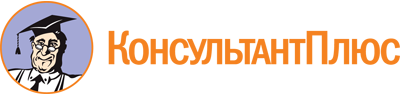 Приказ Росприроднадзора от 30.12.2020 N 1839
(ред. от 16.02.2022)
"Об утверждении перечня нормативных правовых актов (их отдельных положений), содержащих обязательные требования"Документ предоставлен КонсультантПлюс

www.consultant.ru

Дата сохранения: 04.05.2022
 Список изменяющих документов(в ред. Приказов Росприроднадзора от 29.01.2021 N 30,от 20.02.2021 N 76, от 04.10.2021 N 673, от 11.11.2021 N 795,от 21.01.2022 N 31, от 16.02.2022 N 103)Список изменяющих документов(в ред. Приказа Росприроднадзора от 16.02.2022 N 103)NРеквизиты нормативного правового акта, содержащего обязательные требования (вид, полное наименование, дата утверждения, номер, дата государственной регистрации Минюстом России, регистрационный номер Минюста России)Документ, содержащий текст нормативного правового актаРеквизиты структурных единиц нормативного правового акта, содержащих обязательные требованияКатегории лиц, обязанных соблюдать установленные нормативным правовым актом обязательные требованияКатегории лиц, обязанных соблюдать установленные нормативным правовым актом обязательные требованияКатегории лиц, обязанных соблюдать установленные нормативным правовым актом обязательные требованияКатегории лиц, обязанных соблюдать установленные нормативным правовым актом обязательные требованияВиды экономической деятельности лиц, обязанных соблюдать установленные нормативным правовым актом обязательные требования, в соответствии с Общероссийским классификатором видов экономической деятельности (в случае если обязательное требование устанавливается в отношении деятельности лиц)Реквизиты структурных единиц нормативных правовых актов, предусматривающих установление административной ответственности за несоблюдение обязательного требования (при их наличии)NРеквизиты нормативного правового акта, содержащего обязательные требования (вид, полное наименование, дата утверждения, номер, дата государственной регистрации Минюстом России, регистрационный номер Минюста России)Гиперссылка на текст нормативного правового акта на Официальном интернет-портале правовой информации (www.pravo.gov.ru)Реквизиты структурных единиц нормативного правового акта, содержащих обязательные требованияФизические лицаФизические лица, Зарегистрированные как индивидуальные предпринимателиЮридические лицаИные категории лицВиды экономической деятельности лиц, обязанных соблюдать установленные нормативным правовым актом обязательные требования, в соответствии с Общероссийским классификатором видов экономической деятельности (в случае если обязательное требование устанавливается в отношении деятельности лиц)Реквизиты структурных единиц нормативных правовых актов, предусматривающих установление административной ответственности за несоблюдение обязательного требования (при их наличии)Вид государственного контроля (надзора) в рамках которых обеспечивается оценка соблюдения обязательных требований, установленных нормативным правовым актом, в соответствии с федеральной государственной информационной системой "Федеральный реестр государственных и муниципальных услуг (функций)" - федеральный государственный экологический контроль (надзор)Вид государственного контроля (надзора) в рамках которых обеспечивается оценка соблюдения обязательных требований, установленных нормативным правовым актом, в соответствии с федеральной государственной информационной системой "Федеральный реестр государственных и муниципальных услуг (функций)" - федеральный государственный экологический контроль (надзор)Вид государственного контроля (надзора) в рамках которых обеспечивается оценка соблюдения обязательных требований, установленных нормативным правовым актом, в соответствии с федеральной государственной информационной системой "Федеральный реестр государственных и муниципальных услуг (функций)" - федеральный государственный экологический контроль (надзор)Вид государственного контроля (надзора) в рамках которых обеспечивается оценка соблюдения обязательных требований, установленных нормативным правовым актом, в соответствии с федеральной государственной информационной системой "Федеральный реестр государственных и муниципальных услуг (функций)" - федеральный государственный экологический контроль (надзор)Вид государственного контроля (надзора) в рамках которых обеспечивается оценка соблюдения обязательных требований, установленных нормативным правовым актом, в соответствии с федеральной государственной информационной системой "Федеральный реестр государственных и муниципальных услуг (функций)" - федеральный государственный экологический контроль (надзор)Вид государственного контроля (надзора) в рамках которых обеспечивается оценка соблюдения обязательных требований, установленных нормативным правовым актом, в соответствии с федеральной государственной информационной системой "Федеральный реестр государственных и муниципальных услуг (функций)" - федеральный государственный экологический контроль (надзор)Вид государственного контроля (надзора) в рамках которых обеспечивается оценка соблюдения обязательных требований, установленных нормативным правовым актом, в соответствии с федеральной государственной информационной системой "Федеральный реестр государственных и муниципальных услуг (функций)" - федеральный государственный экологический контроль (надзор)Вид государственного контроля (надзора) в рамках которых обеспечивается оценка соблюдения обязательных требований, установленных нормативным правовым актом, в соответствии с федеральной государственной информационной системой "Федеральный реестр государственных и муниципальных услуг (функций)" - федеральный государственный экологический контроль (надзор)Вид государственного контроля (надзора) в рамках которых обеспечивается оценка соблюдения обязательных требований, установленных нормативным правовым актом, в соответствии с федеральной государственной информационной системой "Федеральный реестр государственных и муниципальных услуг (функций)" - федеральный государственный экологический контроль (надзор)Вид государственного контроля (надзора) в рамках которых обеспечивается оценка соблюдения обязательных требований, установленных нормативным правовым актом, в соответствии с федеральной государственной информационной системой "Федеральный реестр государственных и муниципальных услуг (функций)" - федеральный государственный экологический контроль (надзор)Наименование федерального органа исполнительной власти, осуществляющего государственный контроль (надзор) - Федеральная служба по надзору в сфере природопользованияНаименование федерального органа исполнительной власти, осуществляющего государственный контроль (надзор) - Федеральная служба по надзору в сфере природопользованияНаименование федерального органа исполнительной власти, осуществляющего государственный контроль (надзор) - Федеральная служба по надзору в сфере природопользованияНаименование федерального органа исполнительной власти, осуществляющего государственный контроль (надзор) - Федеральная служба по надзору в сфере природопользованияНаименование федерального органа исполнительной власти, осуществляющего государственный контроль (надзор) - Федеральная служба по надзору в сфере природопользованияНаименование федерального органа исполнительной власти, осуществляющего государственный контроль (надзор) - Федеральная служба по надзору в сфере природопользованияНаименование федерального органа исполнительной власти, осуществляющего государственный контроль (надзор) - Федеральная служба по надзору в сфере природопользованияНаименование федерального органа исполнительной власти, осуществляющего государственный контроль (надзор) - Федеральная служба по надзору в сфере природопользованияНаименование федерального органа исполнительной власти, осуществляющего государственный контроль (надзор) - Федеральная служба по надзору в сфере природопользованияНаименование федерального органа исполнительной власти, осуществляющего государственный контроль (надзор) - Федеральная служба по надзору в сфере природопользованияГиперссылки на утвержденные проверочные листы в формате, допускающем их использование для самообследования (при их наличии) - не утвержденыГиперссылки на утвержденные проверочные листы в формате, допускающем их использование для самообследования (при их наличии) - не утвержденыГиперссылки на утвержденные проверочные листы в формате, допускающем их использование для самообследования (при их наличии) - не утвержденыГиперссылки на утвержденные проверочные листы в формате, допускающем их использование для самообследования (при их наличии) - не утвержденыГиперссылки на утвержденные проверочные листы в формате, допускающем их использование для самообследования (при их наличии) - не утвержденыГиперссылки на утвержденные проверочные листы в формате, допускающем их использование для самообследования (при их наличии) - не утвержденыГиперссылки на утвержденные проверочные листы в формате, допускающем их использование для самообследования (при их наличии) - не утвержденыГиперссылки на утвержденные проверочные листы в формате, допускающем их использование для самообследования (при их наличии) - не утвержденыГиперссылки на утвержденные проверочные листы в формате, допускающем их использование для самообследования (при их наличии) - не утвержденыГиперссылки на утвержденные проверочные листы в формате, допускающем их использование для самообследования (при их наличии) - не утвержденыГиперссылки на документы, содержащие информацию о способах и процедуре самообследования, в том числе методические рекомендации по проведению самообследования и подготовке декларации соблюдения обязательных требований (при ее наличии) - самообследование не предусмотреноГиперссылки на документы, содержащие информацию о способах и процедуре самообследования, в том числе методические рекомендации по проведению самообследования и подготовке декларации соблюдения обязательных требований (при ее наличии) - самообследование не предусмотреноГиперссылки на документы, содержащие информацию о способах и процедуре самообследования, в том числе методические рекомендации по проведению самообследования и подготовке декларации соблюдения обязательных требований (при ее наличии) - самообследование не предусмотреноГиперссылки на документы, содержащие информацию о способах и процедуре самообследования, в том числе методические рекомендации по проведению самообследования и подготовке декларации соблюдения обязательных требований (при ее наличии) - самообследование не предусмотреноГиперссылки на документы, содержащие информацию о способах и процедуре самообследования, в том числе методические рекомендации по проведению самообследования и подготовке декларации соблюдения обязательных требований (при ее наличии) - самообследование не предусмотреноГиперссылки на документы, содержащие информацию о способах и процедуре самообследования, в том числе методические рекомендации по проведению самообследования и подготовке декларации соблюдения обязательных требований (при ее наличии) - самообследование не предусмотреноГиперссылки на документы, содержащие информацию о способах и процедуре самообследования, в том числе методические рекомендации по проведению самообследования и подготовке декларации соблюдения обязательных требований (при ее наличии) - самообследование не предусмотреноГиперссылки на документы, содержащие информацию о способах и процедуре самообследования, в том числе методические рекомендации по проведению самообследования и подготовке декларации соблюдения обязательных требований (при ее наличии) - самообследование не предусмотреноГиперссылки на документы, содержащие информацию о способах и процедуре самообследования, в том числе методические рекомендации по проведению самообследования и подготовке декларации соблюдения обязательных требований (при ее наличии) - самообследование не предусмотреноГиперссылки на документы, содержащие информацию о способах и процедуре самообследования, в том числе методические рекомендации по проведению самообследования и подготовке декларации соблюдения обязательных требований (при ее наличии) - самообследование не предусмотреноГиперссылки на руководства по соблюдению обязательных требований, иные документы ненормативного характера, содержащие информацию об обязательных требованиях и порядке их соблюдения (при их наличии) - отсутствуютГиперссылки на руководства по соблюдению обязательных требований, иные документы ненормативного характера, содержащие информацию об обязательных требованиях и порядке их соблюдения (при их наличии) - отсутствуютГиперссылки на руководства по соблюдению обязательных требований, иные документы ненормативного характера, содержащие информацию об обязательных требованиях и порядке их соблюдения (при их наличии) - отсутствуютГиперссылки на руководства по соблюдению обязательных требований, иные документы ненормативного характера, содержащие информацию об обязательных требованиях и порядке их соблюдения (при их наличии) - отсутствуютГиперссылки на руководства по соблюдению обязательных требований, иные документы ненормативного характера, содержащие информацию об обязательных требованиях и порядке их соблюдения (при их наличии) - отсутствуютГиперссылки на руководства по соблюдению обязательных требований, иные документы ненормативного характера, содержащие информацию об обязательных требованиях и порядке их соблюдения (при их наличии) - отсутствуютГиперссылки на руководства по соблюдению обязательных требований, иные документы ненормативного характера, содержащие информацию об обязательных требованиях и порядке их соблюдения (при их наличии) - отсутствуютГиперссылки на руководства по соблюдению обязательных требований, иные документы ненормативного характера, содержащие информацию об обязательных требованиях и порядке их соблюдения (при их наличии) - отсутствуютГиперссылки на руководства по соблюдению обязательных требований, иные документы ненормативного характера, содержащие информацию об обязательных требованиях и порядке их соблюдения (при их наличии) - отсутствуютГиперссылки на руководства по соблюдению обязательных требований, иные документы ненормативного характера, содержащие информацию об обязательных требованиях и порядке их соблюдения (при их наличии) - отсутствуютОбщие вопросы в области охраны окружающей средыОбщие вопросы в области охраны окружающей средыОбщие вопросы в области охраны окружающей средыОбщие вопросы в области охраны окружающей средыОбщие вопросы в области охраны окружающей средыОбщие вопросы в области охраны окружающей средыОбщие вопросы в области охраны окружающей средыОбщие вопросы в области охраны окружающей средыОбщие вопросы в области охраны окружающей средыОбщие вопросы в области охраны окружающей среды1.Федеральный закон от 10.01.2002 N 7-ФЗ "Об охране окружающей среды"http://pravo.gov.ru/proxy/ips/?docbody=&prevDoc=102801626&backlink=1&&nd=102074303пункт 2 статьи 4.1,пункт 3 статьи 4.2,пункт 1 статьи 4.3,статьи 16 - 16.5,пункт 4 статьи 17,статьи 21 - 29,статьи 31.1 - 56,пункт 2 статьи 59,статьи 60, 62.4, 62.5. 67, 67.1, 69, 69.2, 73,пункты 1, 2 статьи 77,пункт 2 статьи 78,пункт 4 статья 80.2ДаДаДа-Все виды экономической деятельностистатьи 8.1, 8.2, 8.2.1, 8.2.2, 8.2.3, 8.4, 8.5, 8.5.1, статьи 8.6 и 8.7 (за исключением административных правонарушений, совершенных на землях сельскохозяйственного назначения, оборот которых регулируется Федеральным законом от 24 июля 2002 года N 101-ФЗ "Об обороте земель сельскохозяйственного назначения"), статья 8.12 (в части нарушения порядка отвода земельных участков в водоохранных зонах и прибрежных полосах водных объектов), части 1, 2, 4 статьи 8.13, часть 1 статьи 8.14, статьи 8.15, 8.21 - 8.23, части 2 и 3 статьи 8.31, статьи 8.33, 8.35, часть 3 статьи 8.37, статьи 8.39, 8.41, 8.46, 8.47 Кодекс Российской Федерации об административных правонарушениях (далее - КоАП РФ)2.Федеральный закон от 23.11.1995 N 174-ФЗ "Об экологической экспертизе"http://pravo.gov.ru/proxy/ips/?docbody=&link_id=0&nd=102038321&bpa=cd00000&bpas=cd00000&intelsearch=%CE%E1+%FD%EA%EE%EB%EE%E3%E8%F7%E5%F1%EA%EE%E9+%FD%EA%F1%EF%E5%F0%F2%E8%E7%E5++&firstDoc=1статья 1статья 3статья 11статья 12статья 27ДаДаДа-Все виды экономической деятельностиСтатья 8.4 КоАП РФ3.Градостроительный кодекс Российской Федерацииhttp://pravo.gov.ru/proxy/ips/?docbody=&link_id=0&nd=102052754&intelsearch=+%C3%F0%E0%E4%EE%F1%F2%F0%EE%E8%F2%E5%EB%FC%ED%FB%E9+%EA%EE%E4%E5%EA%F1+%D0%EE%F1%F1%E8%E9%F1%EA%EE%E9+%D4%E5%E4%E5%F0%E0%F6%E8%E8&firstDoc=1часть 7 статьи 54,пункт 9 части 3 статьи 55ДаДаДа-Все виды экономической деятельностиСтатья 8.1 КоАП РФ4.Федеральный закон от 19.07.1997 N 109-ФЗ "О безопасном обращении с пестицидами и агрохимикатами"http://pravo.gov.ru/proxy/ips/?docbody=&link_id=0&nd=102048321&bpa=cd00000&bpas=cd00000&intelsearch=%D4%E5%E4%E5%F0%E0%EB%FC%ED%FB%E9+%E7%E0%EA%EE%ED+%EE%F2+19.07.1997+%B9+109-%D4%C7+++&firstDoc=1статьи 9, 10, 22ДаДаДа-Все виды экономической деятельностистатьи 8.1, 8.4 КоАП РФ5.Федеральный закон от 27.07.2006 N 149-ФЗ "Об информации, информационных технологиях и о защите информации"http://pravo.gov.ru/proxy/ips/?docbody=&link_id=0&nd=102108264&intelsearch=+%0D%0A%CE%E1+%E8%ED%F4%EE%F0%EC%E0%F6%E8%E8,+%E8%ED%F4%EE%F0%EC%E0%F6%E8%EE%ED%ED%FB%F5+%F2%E5%F5%ED%EE%EB%EE%E3%E8%FF%F5+%E8+%EE+%E7%E0%F9%E8%F2%E5+%E8%ED%F4%EE%F0%EC%E0%F6%E8%E8&firstDoc=1пункт 2 части 4 статьи 8ДаДаДа-Все виды экономической деятельностистатья 8.5 КоАП РФ6.Федеральный закон от 07.12.2011 N 416-ФЗ "О водоснабжении и водоотведении"http://pravo.gov.ru/proxy/ips/?docbody=&link_id=0&nd=102152700&bpa=cd00000&bpas=cd00000&intelsearch=07.12.2011+%B9+416-%D4%C7+++&firstDoc=1статья 7части 1 - 5, 7 статьи 8статья 10части 4 - 7 статьи 12часть 1 статьи 15части 1 статьи 18часть 1 статьи 19часть 3 статьи 21часть 4 статьи 30.1ДаДаДа-Все виды экономической деятельностиСтатьи 7.7, 7.20, 8.1 КоАП РФ7.Федеральный закон от 21.07.2014 N 219-ФЗ "О внесении изменений в Федеральный закон "Об охране окружающей среды" и отдельные законодательные акты Российской Федерации"http://pravo.gov.ru/proxy/ips/?docbody=&link_id=11&nd=102356583&bpa=cd00000&bpas=cd00000&intelsearch=%D4%E5%E4%E5%F0%E0%EB%FC%ED%FB%E9+%E7%E0%EA%EE%ED+%EE%F2+21.07.2014+%B9+219-%D4%C7++статья 11ДаДаДа-Все виды экономической деятельностистатьи 8.1, 8.2, 8.2.3, 8.13, 8.14, 8.21 КоАП РФ8.Постановление Правительства Российской Федерации от 16.02.2008 N 87 "О составе разделов проектной документации и требованиях к их содержанию"http://pravo.gov.ru/proxy/ips/?docbody=&link_id=0&nd=102119991&bpa=cd00000&bpas=cd00000&intelsearch=%EF%EE%F1%F2%E0%ED%EE%E2%EB%E5%ED%E8%E5+%CF%F0%E0%E2%E8%F2%E5%EB%FC%F1%F2%E2%E0+%D0%EE%F1%F1%E8%E9%F1%EA%EE%E9+%D4%E5%E4%E5%F0%E0%F6%E8%E8+%EE%F2+16.02.2008+%B9+87++&firstDoc=1Пункты 25, 40 - 42ДаДаДа-Все виды экономической деятельностистатья 8.1 КоАП РФ9.Постановление Правительства Российской Федерации от 08.11.2012 N 1148"Об особенностях исчисления платы за негативное воздействие на окружающую среду при выбросах в атмосферный воздух загрязняющих веществ, образующихся при сжигании на факельных установках и (или) рассеивании попутного нефтяного газа"http://pravo.gov.ru/proxy/ips/?docbody=&link_id=0&nd=102160640&bpa=cd00000&bpas=cd00000&intelsearch=%EF%EE%F1%F2%E0%ED%EE%E2%EB%E5%ED%E8%E5+%CF%F0%E0%E2%E8%F2%E5%EB%FC%F1%F2%E2%E0+%D0%EE%F1%F1%E8%E9%F1%EA%EE%E9+%D4%E5%E4%E5%F0%E0%F6%E8%E8+%EE%F2+08.11.2012+%B9+1148++&firstDoc=1в полном объемеДаДаДа-Все виды экономической деятельностиСтатья 8.41 КоАП РФ10.Постановление Правительства Российской Федерации от 29.07.2013 N 644"Об утверждении Правил холодного водоснабжения и водоотведения и о внесении изменений в некоторые акты Правительства Российской Федерации"http://pravo.gov.ru/proxy/ips/?docbody=&link_id=0&nd=102167204&bpa=cd00000&bpas=cd00000&intelsearch=%EF%EE%F1%F2%E0%ED%EE%E2%EB%E5%ED%E8%E5+%CF%F0%E0%E2%E8%F2%E5%EB%FC%F1%F2%E2%E0+%D0%EE%F1%F1%E8%E9%F1%EA%EE%E9+%D4%E5%E4%E5%F0%E0%F6%E8%E8+%EE%F2+29.07.2013+%B9+644++&firstDoc=1пункты 121, 131, 137ДаДаДа-Все виды экономической деятельностиСтатья 8.1 КоАП РФ11.Постановление Правительства Российской Федерации от 24.03.2014 N 228"О мерах государственного регулирования потребления и обращения веществ, разрушающих озоновый слой"http://pravo.gov.ru/proxy/ips/?docbody=&link_id=0&nd=102171956&bpa=cd00000&bpas=cd00000&intelsearch=24.03.2014+%B9+228++&firstDoc=1перечень веществ, разрушающих озоновый слой, обращение которых подлежит государственному регулированию в полном объеме,подпункты "б", "г" - "к" пункта 2подпункты "а" - "в" пункта 6ДаДаДа-Все виды экономической деятельностиСтатья 8.1 КоАП РФ12.постановление Правительства Российской Федерации от 25.07.2015 N 760 "О регистрации искусственных островов, установок, сооружений и прав на них"http://pravo.gov.ru/proxy/ips/?docbody=&link_id=0&nd=102376809&bpa=cd00000&bpas=cd00000&intelsearch=%EF%EE%F1%F2%E0%ED%EE%E2%EB%E5%ED%E8%E5+%CF%F0%E0%E2%E8%F2%E5%EB%FC%F1%F2%E2%E0+%D0%EE%F1%F1%E8%E9%F1%EA%EE%E9+%D4%E5%E4%E5%F0%E0%F6%E8%E8+%EE%F2+25.07.2015+%B9+760++&firstDoc=1в полном объемеДаДаДа-Все виды экономической деятельностиСтатья 8.1 КоАП РФ13.Постановление Правительства Российской Федерации от 03.03.2017 N 255"Об исчислении и взимании платы за негативное воздействие на окружающую среду"http://pravo.gov.ru/proxy/ips/?docbody=&link_id=0&nd=102427032&bpa=cd00000&bpas=cd00000&intelsearch=%EF%EE%F1%F2%E0%ED%EE%E2%EB%E5%ED%E8%E5+%CF%F0%E0%E2%E8%F2%E5%EB%FC%F1%F2%E2%E0+%D0%EE%F1%F1%E8%E9%F1%EA%EE%E9+%D4%E5%E4%E5%F0%E0%F6%E8%E8+%EE%F2+03.03.2017+%B9+255++&firstDoc=1в полном объемеДаДаДа-Все виды экономической деятельностиСтатья 8.41 КоАП РФ14.Постановление Правительства Российской Федерации от 04.05.2018 N 542 "Об утверждении Правил организации работ по ликвидации накопленного вреда окружающей среде"http://pravo.gov.ru/proxy/ips/?docbody=&link_id=0&nd=102468037&bpa=cd00000&bpas=cd00000&intelsearch=%EF%EE%F1%F2%E0%HD%EE%E2%EB%E5%ED%E8%E5+%CF%F0%E0%E2%E8%F2%E5%EB%FC%F1%F2%E2%E0+%D0%EE%F1%F1%E8%E9%F1%EA%EE%E9+%D4%E5%E4%E5%F0%E0%F6%E8%E8+%EE%F2+04.05.2018+%B9+542++&firstDoc=1В полном объемеНетДада-Все виды экономической деятельностиСтатьи 8.1, 8.2 КоАП РФ15.Постановление Правительства Российской Федерации от 29.06.2018 N 758 "О ставках платы за негативное воздействие на окружающую среду при размещении твердых коммунальных отходов IV класса опасности (малоопасные) и внесении изменений в некоторые акты Правительства Российской Федерации"http://pravo.gov.ru/proxy/ips/?docbody=&link_id=0&nd=102474382&bpa=cd00000&bpas=cd00000&intelsearch=%EF%EE%F1%F2%E0%ED%EE%E2%EB%E5%ED%E8%E5+%CF%F0%E0%E2%E8%F2%E5%EB%FC%F1%F2%E2%E0+%D0%EE%F1%F1%E8%E9%F1%EA%EE%E9+%D4%E5%E4%E5%F0%E0%F6%E8%E8+%EE%F2+29.06.2018+%B9+758++&firstDoc=1в полном объемеДаДаДа-Все виды экономической деятельностиСтатья 8.41 КоАП РФ16.Постановление Правительства Российской Федерации от 22.05.2020 N 728 "Об утверждении Правил осуществления контроля состава и свойств сточных вод и о внесении изменений и признании утратившими силу некоторых актов Правительства Российской Федерации"http://pravo.gov.ru/proxy/ips/?docbody=&link_id=0&nd=102741290&bpa=cd00000&bpas=cd00000&intelsearch=%EE%F2+22+%EC%E0%FF+2020+%E3.+%B9+728++&firstDoc=1В полном объемеДаДаДа-Все виды экономической деятельностиСтатья 8.1 КоАП РФ17.Постановление Правительства Российской Федерации от 30.12.2020 N 2366 "Об организации предупреждения и ликвидации разливов нефти и нефтепродуктов на континентальном шельфе Российской Федерации, во внутренних морских водах, в территориальном море и прилежащей зоне Российской Федерации"http://publication.pravo.gov.ru/Document/View/0001202101040014?index=1&rangeSize=1В полном объемеДаДаДа-Все виды экономической деятельностиСтатья 8.1 КоАП РФ18.Постановление Правительства Российской Федерации от 31.12.2020 N 2398 "Об утверждении критериев отнесения объектов, оказывающих негативное воздействие на окружающую среду, к объектам I, II, III и IV категорий"http://publication.pravo.gov.ru/Document/View/0001202101040010?index=3&rangeSize=1В полном объемеНетДада-Все виды экономической деятельностиСтатьи 8.1, 8.5, 8.46 КоАП РФ19.Постановление Правительства Российской Федерации от 31.12.2020 N 2451 "Об утверждении Правил организации мероприятий по предупреждению и ликвидации разливов нефти и нефтепродуктов на территории Российской Федерации, за исключением внутренних морских вод Российской Федерации и территориального моря Российской Федерации, а также о признании утратившими силу некоторых актов Правительства Российской Федерации"http://publication.pravo.gov.ru/Document/View/0001202101090019?index=1&rangeSize=1В полном объемеДаДаДа-Все виды экономической деятельностиСтатья 8.1 КоАП РФ20.Приказ Минприроды России от 09.07.2014 N 319 "Об утверждении порядка ежегодного расчета допустимого объема производства озоноразрушающих веществ в Российской Федерации и ежегодного расчета количества конкретных озоноразрушающих веществ в допустимом объеме потребления озоноразрушающих веществ в Российской Федерации"(Зарегистрирован Минюстом России 16.10.2014, регистрационный N 34341)-абзац второй пункта 4ДаДаДа-Все виды экономической деятельностиСтатья 8.1 КоАП РФ21.Приказ Минприроды России от 28.02.2018 N 74"Об утверждении требований к содержанию программы производственного экологического контроля, порядка и сроков представления отчета об организации и о результатах осуществления производственного экологического контроля"(Зарегистрирован Минюстом России 03.04.2018, регистрационный N 50598)http://pravo.gov.ru/proxy/ips/?docbody=&link_id=0&nd=102468408&bpa=cd00000&bpas=cd00000&intelsearch=%EF%F0%E8%EA%E0%E7+%CC%E8%ED%EF%F0%E8%F0%EE%E4%FB+%D0%EE%F1%F1%E8%E8+%EE%F2+28.02.2018+%B9+74++&firstDoc=1пункты 1 - 9приложение 2нетДада-Все виды экономической деятельностиСтатьи 8.1, 8.5 КоАП РФ22.приказ Минприроды России от 14.06.2018 N 261 "Об утверждении формы отчета об организации и о результатах осуществления производственного экологического контроля"(Зарегистрирован Минюстом России 31.08.2018, регистрационный N 52042)http://pravo.gov.ru/proxy/ips/?searchres=&bpas=cd00000&a3=&a3type=1&a3value=&a6=&a6type=1&a6value=&a15=&a15type=1&a15value=&a7type=1&a7from=&a7to=&a7date=14.06.2018&a8=261&a8type=1&a1=&a0=&a16=&a16type=1&a16value=&a17=&a17type=1&a17value=&a4=&a4type=1&a4value=&a23=&a23type=1&a23value=&textpres=&sort=7&x=71&y=22в полном объемеДаДаДа-Все виды экономической деятельностистатья 8.5 КоАП РФ23.Приказ Минприроды России от 11.10.2018 N 509"Об утверждении формы декларации о воздействии на окружающую среду и порядка ее заполнения, в том числе в форме электронного документа, подписанного усиленной квалифицированной электронной подписью"(Зарегистрирован Минюстом России 10 декабря 2018, регистрационный N 52926)http://pravo.gov.ru/proxy/ips/?docbody=&link_id=0&nd=102496413&bpa=cd00000&bpas=cd00000&intelsearch=%EF%F0%E8%EA%E0%E7+%CC%E8%ED%EF%F0%E8%F0%EE%E4%FB+%D0%EE%F1%F1%E8%E8+%EE%F2+11.10.2018+%B9+509++&firstDoc=1в полном объемеДаДаДа-Все виды экономической деятельностиСтатьи 8.1, 8.5 КоАП РФ24.Приказ Минприроды России от 11.10.2018 N 510 "Об утверждении формы заявки на получение комплексного экологического разрешения и формы комплексного экологического разрешения(Зарегистрирован Минюстом России 10.12.2018, регистрационный N 52927)http://pravo.gov.ru/proxy/ips/?searchres=&bpas=ed00000&a3=&a3type=1&a3value=&a6=&a6type=1&a6value=&a15=&a15type=1&a15value=&a7type=1&a7from=&a7to=&a7date=11.10.2018&a8=510&a8type=1&a1=&a0=&a16=&a16type=1&a16value=&a17=&a17type=1&a17value=&a4=&a4type=1&a4value=&a23=&a23type=l&a23value=&textpres=&sort=7&x=55&y=8в полном объемеДаДаДа-Все виды экономической деятельностиСтатьи 8.1, 8.47 КоАП РФ25.Приказ Минприроды России от 17.12.2018 N 666 "Об утверждении правил разработки программы повышения экологической эффективности"(Зарегистрирован Минюстом России 19.07.2019, регистрационный N 55317)http://pravo.gov.ru/proxy/ips/?docbody=&link_id=1&nd=102587559&bpa=cd00000&bpas=cd00000&intelsearch=17.12.2018+N+666++Пункты 1 - 11ДаДаДа-Все виды экономической деятельностиСтатья 8.1 КоАП РФ26.Приказ Минприроды России от 17.12.2018 N 667 "Об утверждении правил разработки плана мероприятий по охране окружающей среды" (Зарегистрирован Минюстом России 25.04.2019, регистрационный N 54514)http://pravo.gov.ru/proxy/ips/?docbody=&link_id=0&nd=102557707&bpa=cd00000&bpas=cd00000&intelsearch=17.12.2018+N+667++&firstDoc=1Пункты 1 - 11ДаДаДа-Все виды экономической деятельностиСтатья 8.1 КоАП РФ27.Приказ Минприроды России от 10.12.2020 N 1043 "Об утверждении Порядка представления декларации о плате за негативное воздействие на окружающую среду и ее формы и о признании утратившими силу приказов Министерства природных ресурсов и экологии Российской Федерации от 9 января 2017 г. N 3 и от 30 декабря 2019 г. N 899"(Зарегистрирован Минюстом России 31.12.2020. регистрационный N 62017)http://publication.pravo.gov.ru/Document/View/0001202012310116В полном объемеДаДада-Все виды экономической деятельностиСтатья 8.5 КоАП РФОбращение с отходами производства и потребленияОбращение с отходами производства и потребленияОбращение с отходами производства и потребленияОбращение с отходами производства и потребленияОбращение с отходами производства и потребленияОбращение с отходами производства и потребленияОбращение с отходами производства и потребленияОбращение с отходами производства и потребленияОбращение с отходами производства и потребленияОбращение с отходами производства и потребления28.Федеральный закон от 24.06.1998 N 89-ФЗ "Об отходах производства и потребления"http://pravo.gov.ru/proxy/ips/?docbody=&link_id=0&nd=102053807&bpa=cd00000&bpas=cd00000&intelsearch=24.06.1998+%B9+89-%D4%C7++&firstDoc=1статьи 9 - 13.1, статьи 13.4, 14, пункт 4 статьи 14.2, пункт 6 статьи 14.3, статьи 14.4, 15 - 20, пункты 4, 5 статьи 23, статья 24.2, пункт 6 статьи 24.3, пункты 1, 2, 4 статьи 24.4, пункты 2, 3, 5 - 7 статьи 24.5, пункты 1 - 4 статьи 24.6, статья 24.7, пункт 5 статьи 24.8, пункт 2 статьи 24.11, пункт 4 статьи 24.11, пункт 1 статьи 26, пункт 8 статья 29.1ДаДада-38Статьи 8.2, 8.2.3, 8.5.8, 5.1, 8.19, 8.41.1 КоАП РФ29.Федеральный закон от 04.05.2011 N 99-ФЗ "О лицензировании отдельных видов деятельности"http://pravo.gov.ru/proxy/ips/?docbody=&link_id=0&nd=102147413&bpa=cd00000&bpas=cd00000&intelsearch=04.05.2011+%B9+99-%D4%C7++&firstDoc=1пункт 30 части 1 статьи 12нетДаДа-38Статьи 8.2, 8.2.3, 8.19, 14.1 КоАП РФ30.Постановление Правительства Российской Федерации от 11.05.2001 N 370 "Об утверждении Правил обращения с ломом и отходами цветных металлов и их отчуждения"http://pravo.gov.ru/proxy/ips/?docbody=&link_id=0&nd=102070970&bpa=cd00000&bpas=cd00000&intelsearch=11.05.2001+%B9+370++&firstDoc=1в полном объемеДаДаДа-38Статья 8.2 КоАП РФ31.Постановление Правительства Российской Федерации от 17.07.2003 N 442"О трансграничном перемещении отходов"http://pravo.gov.ru/proxy/ips/?docbody=&link_id=0&nd=102082650&bpa=cd00000&bpas=cd00000&intelsearch=17.07.2003+%B9+442++&firstDoc=1пункт 2пункты 5 - 7пункт 11ДаДаДа-38Статья 8.2 КоАП РФ32.Постановление Правительства Российской Федерации от 12.12.2012 N 1287"О лицензировании деятельности по заготовке, хранению, переработке и реализации лома черных и цветных металлов"http://pravo.gov.ru/proxy/ips/?docbody=&link_id=0&nd=102161534&bpa=cd00000&bpas=cd00000&intelsearch=%EF%EE%F1%F2%E0%ED%EE%E2%EB%E5%ED%E8%E5+%CF%F0%E0%E2%E8%F2%E5%EB%FC%F1%F2%E2%E0+%D0%EE%F1%F1%E8%E9%F1%EA%EE%E9+%D4%E5%E4%E5%F0%E0%F6%E8%E8+%EE%F2+12.12.2012+%B9+1287++&firstDoc=1пункты 5 - 8, 11 - 15ДаДаДа-Все виды экономической деятельностиСтатья 8.2 КоАП РФ33.Постановление Правительства Российской Федерации от 08.10.2015 N 1073 "О порядке взимания экологического сбора"http://pravo.gov.ru/proxy/ips/?docbody=&link_id=0&nd=102379746&bpa=cd00000&bpas=cd00000&intelsearch=08.10.2015+%B9+1073++&firstDoc=1пункты 2, 4, 6 - 8, 10, 12,абзацы первый и второй пункта 13ДаДаДа-38Статья 8.41.1 КоАП РФ34.Постановление Правительства Российской Федерации от 24.12.2015 N 1417"Об утверждении Положения о декларировании производителями товаров, импортерами товаров количества выпущенных в обращение на территории Российской Федерации товаров, упаковки товаров, включенных в перечень товаров, упаковки товаров, подлежащих утилизации после утраты ими потребительских свойств"http://pravo.gov.ru/proxy/ips/?docbody=&link_id=0&nd=102384927&bpa=cd00000&bpas=cd00000&intelsearch=24.12.2015+%B9+1417++&firstDoc=1пункты 2 - 7, 9 - 16ДаДаДа-38Статья 8.5.1 КоАП РФ35.Постановление Правительства Российской Федерации от 30.12.2015 N 1520"О единой государственной информационной системе учета отходов от использования товаров"http://pravo.gov.ru/proxy/ips/?docbody=&link_id=0&nd=102387813&bpa=cd00000&bpas=cd00000&intelsearch=30.12.2015+%B9+1520++&firstDoc=1подпункт "з" пункта 16пункты 17 - 19ДаДаДа-38Статьи 8.2, 8.2.3, 8.5.1, 8.41.1 КоАП РФ36.Постановление Правительства Российской Федерации от 09.04.2016 N 284"Об установлении ставок экологического сбора по каждой группе товаров, подлежащих утилизации после утраты ими потребительских свойств, уплачиваемого производителями, импортерами товаров, которые не обеспечивают самостоятельную утилизацию отходов от использования товаров"http://pravo.gov.ru/proxy/ips/?docbody=&link_id=0&nd=102394881&bpa=cd00000&bpas=cd00000&intelsearch=09.04.2016+%B9+284++&firstDoc=1в полном объемеДаДаДа-38Статьи 8.5.1, 8.41.1 КоАП РФ37.Постановление Правительства Российской Федерации от 03.06.2016 N 505"Об утверждении Правил коммерческого учета объема и (или) массы твердых коммунальных отходов"http://pravo.gov.ru/proxy/ips/?docbody=&link_id=0&nd=102399430&bpa=cd00000&bpas=cd00000&intelsearch=%EF%EE%F1%F2%E0%ED%EE%E2%EB%E5%ED%E8%E5+%CF%F0%E0%E2%E8%F2%E5%EB%FC%F1%F2%E2%E0+%D0%EE%F1%F1%E8%E9%F1%EA%EE%E9+%D4%E5%E4%E5%F0%E0%F6%E8%E8+%EE%F2+03.06.2016+%B9+505++&firstDoc=1пункт 5ДаДаДа-Все виды экономической деятельностиСтатья 8.2 КоАП РФ38.Постановление Правительства Российской Федерации от 12.11.2016 N 1156"Об обращении с твердыми коммунальными отходами и внесении изменения в постановление Правительства Российской Федерации от 25 августа 2008 г. N 641"http://pravo.gov.ru/proxy/ips/?docbody=&link_id=0&nd=102415382&bpa=cd00000&bpas=cd00000&intelsearch=12.11.2016+%B9+1156++&firstDoc=1в полном объемеДаДаДа-38Статья 8.2 КоАП РФ39.Постановление Правительства Российской Федерации от 12.10.2020 N 1657 "О Единых требованиях к объектам обработки, утилизации, обезвреживания, размещения твердых коммунальных отходов"http://publication.pravo.gov.ru/Document/View/0001202010160038В полном объемеДаДаДа-38Статья 8.2 КоАП РФ40.Постановление Правительства Российской Федерации от 03.12.2020 N 2010"Об утверждении Правил представления производителями товаров, импортерами товаров отчетности о выполнении нормативов утилизации отходов от использования товаров"http://pravo.gov.ru/proxy/ips/?docbody=&link_id=0&nd=102943931&bpa=cd00000&bpas=cd00000&intelsearch=%EE%F2+3+%E4%E5%EA%E0%E1%F0%FF+2020+%E3.+N+2010++&firstDoc=1В полном объемеДаДаДа-38Статья 8.5.1 КоАП РФ41.Постановление Правительства Российской Федерации от 21.12.2020 N 2200"Об утверждении Правил перевозок грузов автомобильным транспортом и о внесении изменений в пункт 2.1.1 Правил дорожного движения Российской Федерации"http://publication.pravo.gov.ru/Document/View/0001202012230048в полном объемеДаДаДа-Все виды экономической деятельностиСтатья 8.2 КоАП РФ42.Постановление Правительства Российской Федерации от 26.12.2020 N 2290"О лицензировании деятельности по сбору, транспортированию, обработке, утилизации, обезвреживанию, размещению отходов I - IV классов опасности"http://publication.pravo.gov.ru/Document/View/0001202012300067В полном объемеДаДаДа-38статьи 14.1, 19.20 КоАП РФ43.Постановление Правительства Российской Федерации от 28.12.2020 N 2314 "Об утверждении Правил обращения с отходами производства и потребления в части осветительных устройств, электрических ламп, ненадлежащие сбор, накопление, использование, обезвреживание, транспортирование и размещение которых может повлечь причинение вреда жизни, здоровью граждан, вреда животным, растениям и окружающей среде"http://pravo.gov.ru/proxy/ips/?searchres=&bpas=cd00000&a3=&a3type=1&a3value=&a6=&a6type=1&a6value=&a15=&a15type=1&a15value=&a7type=1&a7from=&a7to=&a7date=&a8=2314&a8type=1&a1=&a0=&a16=&a16type=1&a16value=&a17=&a17type=1&a17value=&a4=&a4type=1&a4value=&a23=&a23type=1&a23value=&textpres=&sort=7&x=56&y=10пункты 1 - 14ДаДаДа-38статья 8.2 КоАП РФ44.Приказ Минприроды России от 25.02.2010 N 49 "Об утверждении Правил инвентаризации объектов размещения отходов"(Зарегистрирован Минюстом России 08.06.2010, регистрационный N 17520)http://pravo.gov.ru/proxy/ips/?docbody=&link_id=1&nd=102139882&bpa=cd00000&bpas=cd00000&intelsearch=%EF%F0%E8%EA%E0%E7+%CC%E8%ED%EF%F0%E8%F0%EE%E4%FB+%D0%EE%F1%F1%E8%E8+%EE%F2+25.02.2010+%B9+49++пункты 2 - 8ДаДаДа-Все виды экономической деятельностистатьи 8.2, 8.2.3 КоАП РФ45.Приказ Минприроды России от 30.09.2011 N 792"Об утверждении Порядка ведения государственного кадастра отходов"(Зарегистрирован Минюстом России 16.11.2011, регистрационный N 22313)http://pravo.gov.ru/proxy/ips/?docbody=&link_id=0&nd=102152882&bpa=cd00000&bpas=cd00000&intelsearch=30.09.2011+%B9+792++&firstDoc=1пункт 18ДаДаДа-38статей 8.2, 8.2.3, 8.5 КоАП РФ46.приказ Минприроды России от 04.12.2014 N 536"Об утверждении Критериев отнесения отходов к I - V классам опасности по степени негативного воздействия на окружающую среду"(Зарегистрирован Минюстом России 29.12.2015, регистрационный N 940330)-пункт 1ДаДаДа-38статьи 8.2, 8.2.3 КоАП РФ47.приказ Росприроднадзора от 22.08.2016 N 488"Об утверждении формы расчета суммы экологического сбора"(Зарегистрирован Минюстом России 10 октября 2016, регистрационный N 43974)http://pravo.gov.ru/proxy/ips/?docbody=&link_id=0&nd=102412694&bpa=cd00000&bpas=cd00000&intelsearch=%EF%F0%E8%EA%E0%E7+%D0%EE%F1%EF%F0%E8%F0%EE%E4%ED%E0%E4%E7%EE%F0%E0+%EE%F2+22.08.2016+%B9+488+++&firstDoc=1в полном объемеДаДаДа-38Статья 8.2 КоАП РФ48.приказ Росприроднадзора от 22.05.2017 N 242"Об утверждении Федерального классификационного каталога отходов"(Зарегистрирован Минюстом России 08.06.2017, регистрационный N 47008)http://pravo.gov.ru/proxy/ips/?docbody=&link_id=0&nd=102435699&bpa=cd00000&bpas=cd00000&intelsearch=%EF%F0%E8%EA%E0%E7+%D0%EE%F1%EF%F0%E8%F0%EE%E4%ED%E0%E4%E7%EE%F0%E0+%EE%F2+22.05.2017+%B9+242++&firstDoc=1в полном объемеДаДаДа-Все виды экономической деятельностистатьи 8.2, 8.2.3 КоАП РФ49.приказ Минприроды России от 07.12.2020 N 1021"Об утверждении методических указаний по разработке проектов нормативов образования отходов и лимитов на их размещение"(Зарегистрирован Минюстом России 25.12.2020, регистрационный N 61835)http://publication.pravo.gov.ru/Document/View/0001202012280007в полном объемеДаДаДа-38Статья 8.2, 8.5.1, 8.41.1 КоАП РФ50.приказ Минприроды России от 08.12.2020 N 1026 "Об утверждении порядка паспортизации и типовых форм паспортов отходов I - IV классов опасности"(Зарегистрирован Минюстом России 25.12.2020, регистрационный N 61836)http://publication.pravo.gov.ru/Document/View/0001202012280018в полном объемеДаДаДа-38Статьи 8.2, 8.2.3 КоАП РФ51.приказ Минприроды России от 08.12.2020 N 1027 "Об утверждении порядка подтверждения отнесения отходов I - V классов опасности к конкретному классу опасности"(Зарегистрирован Минюстом России 25.12.2020, регистрационный N 61833)http://publication.pravo.gov.ru/Document/View/0001202012280022?index=1&rangeSize=1в полном объемеДаДаДа-38Статьи 8.2, 8.2.3 КоАП РФ52.приказ Минприроды России от 08.12.2020 N 1028 "Об утверждении Порядка учета в области обращения с отходами"(Зарегистрирован Минюстом России 24.12.2020, регистрационный N 61782)http://publication.pravo.gov.ru/Document/View/0001202012240063?index=1&rangeSize=1в полном объемеДаДаДа-38Статьи 8.2, 8.2.3 КоАП РФ53.приказ Минприроды России от 08.12.2020 N 1029 "Об утверждении порядка разработки и утверждения нормативов образования отходов и лимитов на их размещение"(Зарегистрирован Минюстом России 25.12.2020, регистрационный N 61834)http://publication.pravo.gov.ru/Document/View/0001202012280025в полном объемеДаДаДа-38Статьи 8.2, 8.2.3, 8.5.1, 8.41.1 КоАП РФ54.приказ Минприроды России от 08.12.2020 N 1030 "Об утверждении Порядка проведения собственниками объектов размещения отходов, а также лицами, во владении или в пользовании которых находятся объекты размещения отходов, мониторинга состояния и загрязнения окружающей среды на территориях объектов размещения отходов и в пределах их воздействия на окружающую среду"(Зарегистрирован Минюстом России 25.12.2020, регистрационный N 61832)http://publication.pravo.gov.ru/Document/View/0001202012280004в полном объемеДаДаДа-38Статьи 8.2, 8.2.3, 8.5.1, 8.41.1 КоАП РФОхрана атмосферного воздухаОхрана атмосферного воздухаОхрана атмосферного воздухаОхрана атмосферного воздухаОхрана атмосферного воздухаОхрана атмосферного воздухаОхрана атмосферного воздухаОхрана атмосферного воздухаОхрана атмосферного воздухаОхрана атмосферного воздуха55.Федеральный закон от 04.05.1999 N 96-ФЗ "Об охране атмосферного воздуха"http://pravo.gov.ru/proxy/ips/?docbody=&link_id=0&nd=102059495&bpa=cd00000&bpas=cd00000&intelsearch=04.05.1999+%B9+96-%D4%C7+%AB%CE%E1+%EE%F5%F0%E0%ED%E5+%E0%F2%EC%EE%F1%F4%E5%F0%ED%EE%E3%EE+%E2%EE%E7%E4%F3%F5%E0%BB++&firstDoc=1пункт 3 статьи 12пункт 4 статьи 12пункт 1 статьи 14пункт 1 статьи 14пункты 7 - 9 статьи 15статья 16пункт 2 статьи 16.1пункты 1, 4 статьи 17пункт 2 статьи 18абзац первый пункта 3 статьи 19пункт 1, 3 - 5 статьи 22статья 22.1пункт 3 статьи 23пункт 1 статьи 25пункт 3 статьи 25абзац второй пункта 1 статьи 30абзац четвертый пункта 1 статьи 30абзац пятый пункта 1 статьи 30абзац шестой пункта 1 статьи 30абзац седьмой пункта 1 статьи 30абзац восьмой пункта 1 статьи 30абзац двенадцатый пункта 1 статьи 30абзац тринадцатый пункта 1 статьи 30пункт 2 статьи 30ДаДаДа-Все виды экономической деятельностиСтатья 8.21 КоАП РФ56.Федеральный закон от 26.07.2019 N 195-ФЗ "О проведении эксперимента по квотированию выбросов загрязняющих веществ и внесении изменений в отдельные законодательные акты Российской Федерации в части снижения загрязнения атмосферного воздуха"http://pravo.gov.ru/proxy/ips/?docbody=&link_id=0&nd=102574564&bpa=cd00000&bpas=cd00000&intelsearch=%D4%E5%E4%E5%F0%E0%EB%FC%ED%FB%E9+%E7%E0%EA%EE%ED+%EE%F2+26.07.2019+%B9+195-%D4%C7+++&firstDoc=1Статья 5Статья 6ДаДаДа-Все виды экономической деятельностиСтатья 8.1 КоАП РФ57.постановление Правительства Российской Федерации от21.04.2000 N 373 "Об утверждении Положения о государственном учете вредных воздействий на атмосферный воздух и их источников"http://pravo.gov.ru/proxy/ips/?docbody=&link_id=0&nd=102065556&bpa=cd00000&bpas=cd00000&intelsearch=21.04.2000+%B9+373++&firstDoc=173++&firstDoc=1абзац второй пункта 3пункт 9ДаДаДа-Все виды экономической деятельностиСтатья 8.1 КоАП РФ58.постановление Правительства Российской Федерации от 24.12.2019 N 1792"Об утверждении требований к перечню компенсационных мероприятий, направленных на улучшение качества атмосферного воздуха на каждой территории эксперимента по квотированию выбросов на основе сводных расчетов загрязнения атмосферного воздуха"http://pravo.gov.ru/proxy/ips/?searchres=&bpas=cd00000&a3=&a3type=1&a3value=&a6=&a6type=1&a6value=&a15=&a15type=1&a15value=&a7type=1&a7from=&a7to=&a7date=24.12.2019&a8=1792&a8type=1&a1=&a0=&a16=&a16type=1&a16value=&a17=&a17typc=1&a17value=&a4=&a4type=1&a4value=&a23=&a23type=1&a23value=&textpres=&sort=7&x=86&y=19в полном объеменетДаДа-Все виды экономической деятельностиСтатья 8.1 КоАП РФ59.приказ Минприроды России от 15.09.2017 N 498"Об утверждении Правил эксплуатации установок очистки газа"(Зарегистрирован Минюстом России 09.01.2018, регистрационный N 49549)http://pravo.gov.ru/proxy/ips/?docbody=&link_id=0&nd=102459553&bpa=cd00000&bpas=cd00000&intelsearch=+15.09.2017+%B9+498++&firstDoc=1в полном объеменетДаДа-Все виды экономической деятельностичасть 3 статьи 8.21 КоАП РФ60.приказ Минприроды России от 07.08.2018 N 352 "Об утверждении Порядка проведения инвентаризации стационарных источников и выбросов вредных ("загрязняющих) веществ в атмосферный воздух, корректировки ее данных, документирования и хранения данных, полученных в результате проведения таких инвентаризации и корректировки"(Зарегистрирован Минюстом России 24.10.2018, регистрационный N 52522)http://pravo.gov.ru/proxy/ips/?docbody=&link_id=0&nd=102486010&bpa=cd00000&bpas=cd00000&intelsearch=%EE%F2+07.08.2018+%B9+352++&firstDoc=1в полном объеменетДаДа-Все виды экономической деятельностиСтатьи 8.1, 8.5 КоАП РФ61.приказ Минприроды России от 28.11.2019 N 811"Об утверждении требований к мероприятиям по уменьшению выбросов загрязняющих веществ в атмосферный воздух в периоды неблагоприятных метеорологических условий"(Зарегистрирован Минюстом России 24.12.2019, регистрационный N 56960)http://publication.pravo.gov.ru/Document/View/0001201912260020Разделы I - IIIДаДаДа-Все виды экономической деятельностиСтатья 8.1 КоАП РФ62.приказ Минприроды России от 29.11.2019 N 814"Об утверждении правил квотирования выбросов загрязняющих веществ (за исключением радиоактивных веществ) в атмосферный воздух"(Зарегистрирован Минюстом России 24.12.2019, регистрационный N 56956)http://pravo.gov.ru/proxy/ips/?searchres=&bpas=cd00000&a3=&a3type=1&a3value=&a6=&a6type=1&a6value=&a15=&a15type=1&a15value=&a7type=1&a7from=&a7to=&a7date=29.11.2019&a8=814&a8type=1&a1=&a0=&a16=&a16type=1&a16value=&a17=&a17type=1&a17value=&a4=&a4type=1&a4value=&a23=&a23type=1&a23value=&textpres=&sort=7&x=67&y=13в полном объеменетДаДа-Все виды экономической деятельностиСтатья 8.1 КоАП РФИспользование и охрана водных объектовИспользование и охрана водных объектовИспользование и охрана водных объектовИспользование и охрана водных объектовИспользование и охрана водных объектовИспользование и охрана водных объектовИспользование и охрана водных объектовИспользование и охрана водных объектовИспользование и охрана водных объектовИспользование и охрана водных объектов63.Водный кодекс Российской Федерацииhttp://pravo.gov.ru/proxy/ips/?docbody=&link_id=0&nd=102107048&bpa=cd00000&bpas=cd00000&intelsearch=%E2%EE%E4%ED%FB%E9+%EA%EE%E4%E5%EA%F1++&firstDoc=1части 1, 2, 6, 8 статьи 6пункт 1 части 3 статьи 10пункт 3 части 3 статьи 10пункт 1 части 6 статьи 10части 1 - 3 статьи 11часть 1 статьи 13часть 2 статьи 16части 2, 3 статьи 18статья 20статья 21часть 1 статьи 22части 2 - 4 статьи 35часть 2 статьи 39статья 42части 1, 2, 4 статьи 43части 2, 3 статьи 44части 1, 3, 5 статьи 45часть 1 статьи 46статья 48часть 1 статьи 50часть 2 статьи 52часть 2 статьи 53часть 1 статьи 55части 1, 4, 6, 7 статьи 56статьи 57 - 60части 2 - 4 статьи 61части 1, 2 статьи 62части 15 - 17 статьи 65статья 67.1часть 2 статьи 68часть 1 статьи 69ДаДаДа-Все виды экономической деятельностичасть 2 статьи 7.2статья 7.6статья 7.7статья 7.10статья 8.5статья 8.12статья 8.12.1статья 8.13статья 8.14статья 8.15часть 1 ст. 8.42статья 8.44статья 8.45 КоАП РФ64.постановление Правительства Российской Федерации от 23.07.2007 N 469"О порядке утверждения нормативов допустимых сбросов веществ и микроорганизмов в водные объекты для водопользователей"http://pravo.gov.ru/proxy/ips/?docbody=&link_id=0&nd=102115786&bpa=cd00000&bpas=cd00000&intelsearch=%EF%EE%F1%F2%E0%ED%EE%E2%EB%E5%ED%E8%E5+%CF%F0%E0%E2%E8%F2%E5%EB%FC%F1%F2%E2%E0+%D0%EE%F1%F1%E8%E9%F1%EA%EE%E9+%D4%E5%E4%E5%F0%E0%F6%E8%E8+%EE%F2+23.07.2007+%B9+469++&firstDoc=1абзацы первый, второй пункта 1ДаДаДа-Все виды экономической деятельностиСтатья 8.1 КоАП РФ65.постановление Правительства Российской Федерации от 12.03.2008 N 165"О подготовке и заключении договора водопользования"http://pravo.gov.ru/proxy/ips/?docbody=&link_id=0&nd=102120351&bpa=cd00000&bpas=cd00000&intelsearch=%EF%EE%F1%F2%E0%ED%EE%E2%EB%E5%ED%E8%E5+%CF%F0%E0%E2%E8%F2%E5%EB%FC%F1%F2%E2%E0+%D0%EE%F1%F1%E8%E9%F1%EA%EE%E9+%D4%E5%E4%E5%F0%E0%F6%E8%E8+%EE%F2+12.03.2008+%B9+165++&firstDoc=1Пункт 19ДаДаДа-Все виды экономической деятельностиСтатья 7.6 КоАП РФ66.постановление Правительства Российской Федерации от 10.01.2009 N 17 "Об утверждении Правил установления границ водоохранных зон и границ прибрежных защитных полос водных объектов"http://pravo.gov.ru/proxy/ips/?docbody=&link_id=0&nd=102127064&bpa=cd00000&bpas=cd00000&intelsearch=%EF%EE%F1%F2%E0%ED%EE%E2%EB%E5%ED%E8%E5+%CF%F0%E0%E2%E8%F2%E5%EB%FC%F1%F2%E2%E0+%D0%EE%F1%F1%E8%E9%F1%EA%EE%E9+%D4%E5%E4%E5%F0%E0%F6%E8%E8+%EE%F2+10.01.2009+%B9+17++&firstDoc=1пункт 7ДаДаДа-Все виды экономической деятельностиСтатья 8.1 КоАП РФ67.Постановление Правительства Российской Федерации от 13.07.2019 N 891"Об утверждении Правил проведения инвентаризации сбросов загрязняющих веществ в окружающую среду"http://pravo.gov.ru/proxy/ips/?docbody=&link_id=0&nd=102572223&bpa=cd00000&bpas=cd00000&intelsearch=13.07.2019+%B9+891++&firstDoc=1в полном объемеНетДаДа-все виды экономической деятельности-68.Постановление Правительства Российской Федерации от 10.09.2020 N 1391 "Об утверждении Правил охраны поверхностных водных объектов"http://pravo.gov.ru/proxy/ips/?docbody=&link_id=0&nd=102845604&bpa=cd00000&bpas=cd00000&intelsearch=+10.09.2020+N+1391++&firstDoc=1пункт 4ДаДаДа-Все виды экономической деятельностиСтатья 8.1, 8.13, 8.14, 8.45 КоАП РФ69.Приказ Министерства природных ресурсов Российской Федерации от 06.02.2008 N 30 "Об утверждении форм и порядка представления сведений, полученных в результате наблюдений за водными объектами, заинтересованными федеральными органами исполнительной власти, собственниками водных объектов и водопользователями"(Зарегистрирован Минюстом России 23.04.2008, регистрационный N 11588)http://pravo.gov.ru/proxy/ips/?docbody=&link_id=1&nd=102122735&bpa=cd00000&bpas=cd00000&intelsearch=%EF%F0%E8%EA%E0%E7+%CC%E8%ED%EF%F0%E8%F0%EE%E4%FB+%D0%EE%F1%F1%E8%E8+%EE%F2+06.02.2008+%B9+30++пункты 8, 10 - 12ДаДаДа-Все виды экономической деятельностистатьи 7.6, 8.14 КоАП РФ70.Приказ Минприроды России от 24.08.2010 N 330 "Об утверждении типовых правил использования водохранилищ"(Зарегистрирован Минюстом России 17.09.2010, регистрационный N 18461)-пункт 3ДаДаДа-Все виды экономической деятельностистатьи 8.1, 8.14, 8.15 КоАП РФ71.Приказ Минсельхоза России от 13.12.2016 N 552 "Об утверждении нормативов качества воды водных объектов рыбохозяйственного значения, в том числе нормативов предельно допустимых концентраций вредных веществ в водах водных объектов рыбохозяйственного значения"(Зарегистрирован Минюстом России 13 января 2017 г. Регистрационный N 45203)http://pravo.gov.ru/proxy/ips/?searchres=&bpas=cd00000&a3=&a3type=1&a3value=&a6=&a6type=1&a6value=&a15=&a15type=1&a15value=&a7type=1&a7from=&a7to=&a7date=13.12.2016&a8=552&a8type=1&a1=&a0=&a16=&a16type=1&a16value=&a17=&a17type=1&a17value=&a4=&a4type=1&a4value=&a23=&a23type=1&a23value=&textpres=&sort=7&x=69&y=17в полном объемеДаДаДа-Все виды экономической деятельностиСтатьи 8.1, 8.14 КоАП РФ72.Приказ Минприроды России от 08.07.2019 N 453"Об утверждении типовой формы решения о предоставлении водного объекта в пользование, принимаемого Федеральным агентством водных ресурсов, его территориальным органом, органом исполнительной власти субъекта Российской Федерации или органом местного самоуправления"(Зарегистрирован Минюстом России 06.09.2019, регистрационный N 55850)http://pravo.gov.ru/proxy/ips/?docbody=&link_id=0&nd=102603752&bpa=cd00000&bpas=cd00000&intelsearch=%EF%F0%E8%EA%E0%E7+%CC%E8%ED%EF%F0%E8%F0%EE%E4%FB+%D0%EE%F1%F1%E8%E8+%EE%F2+08.07.2019+%B9+453++&firstDoc=1в полном объемеДаДаДа-Все виды экономической деятельностиСтатьи 7.6, 8.1, 8.14 КоАП РФ73.приказ Минприроды России от 09.11.2020 N 903"Об утверждении Порядка ведения собственниками водных объектов и водопользователями учета объема забора (изъятия) водных ресурсов из водных объектов и объема сброса сточных, в том числе дренажных, вод, их качества"(зарегистрирован Минюстом России 18.12.2020, регистрационный N 61582)http://pravo.gov.ru/proxy/ips/?searchres=&bpas=cd00000&a3=&a3type=1&a3value=&a6=&a6type=1&a6value=&a15=&a15type=1&a15value=&a7type=1&a7from=&a7to=&a7date=09.11.2020&a8=903&a8type=1&a1=&a0=&a16=&a16type=1&a16value=&a17=&a17type=1&a17value=&a4=&a4type=1&a4value=&a23=&a23type=1&a23value=&textpres=&sort=7&x=54&y=14в полном объемеДаДаДа-Все виды экономической деятельностиСтатьи 8.1, 8.14 КоАП РФ74.приказ Минприроды России от 29.12.2020 N 1118 "Об утверждении Методики разработки нормативов допустимых сбросов загрязняющих веществ в водные объекты для водопользователей"(зарегистрирован Минюстом России 30.12.2020? регистрационный N 61973)http://pravo.gov.ru/proxy/ips/?searchres=&bpas=cd00000&a3=&a3type=1&a3value=&a6=&a6type=1&a6value=&a15=&a15type=1&a15value=&a7type=1&a7from=&a7to=&a7date=29.12.2020&a8=1118&a8type=1&a1=&a0=&a16=&a16type=1&a16value=&a17=&a17type=1&a17value=&a4=&a4type=1&a4value=&a23=&a23type=1&a23value=&textpres=&sort=7&x=67&y=23в полном объемеДаДаДа-Все виды экономической деятельностиСтатьи 8.1, 8.13, 8.14 КоАП РФОхрана окружающей среды на континентальном шельфе Российской ФедерацииОхрана окружающей среды на континентальном шельфе Российской ФедерацииОхрана окружающей среды на континентальном шельфе Российской ФедерацииОхрана окружающей среды на континентальном шельфе Российской ФедерацииОхрана окружающей среды на континентальном шельфе Российской ФедерацииОхрана окружающей среды на континентальном шельфе Российской ФедерацииОхрана окружающей среды на континентальном шельфе Российской ФедерацииОхрана окружающей среды на континентальном шельфе Российской ФедерацииОхрана окружающей среды на континентальном шельфе Российской ФедерацииОхрана окружающей среды на континентальном шельфе Российской Федерации75.Федеральный закон от 30.11.1995 N 187-ФЗ "О континентальном шельфе Российской Федерации"http://pravo.gov.ru/proxy/ips/?docbody=&link_id=0&nd=102038488&bpa=cd00000&bpas=cd00000&intelsearch=%CE+%EA%EE%ED%F2%E8%ED%E5%ED%F2%E0%EB%FC%ED%EE%EC+%F8%E5%EB%FC%F4%E5+%D0%EE%F1%F1%E8%E9%F1%EA%EE%E9+%D4%E5%E4%E5%F0%E0%F6%E8%E8++&firstDoc=1статья 8части 2, 4 статьи 9статьи 14.4, 16, 16.1, 16.2, 20, 21, 22части 3, 4 статьи 22статья 22.2часть 4 статьи 24статьи 27, 31, 34, 37даДаДа-все виды экономической деятельностиСтатьи 8.4, 8.17 - 8.20 КоАП РФ76.постановление Правительства Российской Федерации от 09.06.2010 N 417"Об утверждении Правил выдачи разрешений на прокладку подводных кабелей и трубопроводов на континентальном шельфе Российской Федерации и Правил выдачи разрешений на проведение буровых работ для целей, не связанных с региональным геологическим изучением, геологическим изучением, разведкой и добычей минеральных ресурсов континентального шельфа Российской Федерации"http://pravo.gov.ru/proxy/ips/?docbody=&link_id=0&nd=102139041&bpa=cd00000&bpas=cd00000&intelsearch=%EF%EE%F1%F2%E0%ED%EE%E2%EB%E5%ED%E8%E5+%CF%F0%E0%E2%E8%F2%E5%EB%FC%F1%F2%E2%E0+%D0%EE%F1%F1%E8%E9%F1%EA%EE%E9+%D4%E5%E4%E5%F0%E0%F6%E8%E8+%EE%F2+09.06.2010+%B9+417++&firstDoc=1пункты 4, 12НетДаДа-Все виды экономической деятельностиСтатьи 8.1, 8.17 КоАП РФ77.постановление Правительства Российской Федерации от 06.09.2014 N 910"О представлении информации об исполнителях, создающих, эксплуатирующих, использующих искусственные острова, установки, сооружения на континентальном шельфе Российской Федерации"http://pravo.gov.ru/proxy/ips/?docbody=&link_id=0&nd=102358112&bpa=cd00000&bpas=cd00000&intelsearch=%EF%EE%F1%F2%E0%ED%EE%E2%EB%E5%ED%E8%E5+%CF%F0%E0%E2%E8%F2%E5%EB%FC%F1%F2%E2%E0+%D0%EE%F1%F1%E8%E9%F1%EA%EE%E9+%D4%E5%E4%E5%F0%E0%F6%E8%E8+%EE%F2+06.09.2014+%B9+910++&firstDoc=1пункты 2, 4, 5ДаДаДа-Все виды экономической деятельностиСтатья 8.1 КоАП РФОхрана окружающей среды во внутренних морских водах и в территориальном море Российской ФедерацииОхрана окружающей среды во внутренних морских водах и в территориальном море Российской ФедерацииОхрана окружающей среды во внутренних морских водах и в территориальном море Российской ФедерацииОхрана окружающей среды во внутренних морских водах и в территориальном море Российской ФедерацииОхрана окружающей среды во внутренних морских водах и в территориальном море Российской ФедерацииОхрана окружающей среды во внутренних морских водах и в территориальном море Российской ФедерацииОхрана окружающей среды во внутренних морских водах и в территориальном море Российской ФедерацииОхрана окружающей среды во внутренних морских водах и в территориальном море Российской ФедерацииОхрана окружающей среды во внутренних морских водах и в территориальном море Российской ФедерацииОхрана окружающей среды во внутренних морских водах и в территориальном море Российской Федерации78Федеральный закон от 31.07.1998 N 155-ФЗ "О внутренних морских водах, территориальном море и прилежащей зоне Российской Федерации"http://pravo.gov.ru/proxy/ips/?docbody=&link_id=0&nd=102054703&bpa=cd00000&bpas=cd00000&intelsearch=%CE+%E2%ED%F3%F2%F0%E5%ED%ED%E8%F5+%EC%EE%F0%F1%EA%E8%F5+%E2%EE%E4%E0%F5++&firstDoc=1пункты 4, 7 статьи 16статьи 16.1, 20, 34, 37, 37.1ДаДаДа-Все виды экономической деятельностистатья 7.6статья 7.10статья 8.5статья 8.13статья 8.14статья 8.15статьи 8.17 - 8.19часть 1 ст. 8.42статья 8.44статья 8.45 КоАП РФ79.Федеральный закон от 02.08.2019 N 260-ФЗ"О регулировании отдельных отношений, связанных с искусственными островами, установками и сооружениями, расположенными в пределах российского сектора Каспийского моря, и о внесении изменений в статью 16 Федерального закона "О внутренних морских водах, территориальном море и прилежащей зоне Российской Федерации"http://pravo.gov.ru/proxy/ips/?searchres=&bpas=cd00000&a3=&a3type=1&a3value=&a6=&a6type=1&a6value=&a15=&a15type=1&a15value=&a7type=1&a7from=&a7to=&a7date=02.08.2019&a8=260-%F4%E7&a8type=1&a1=&a0=&a16=&a16type=1&a16value=&a17=&a17type=1&a17value=&a4=&a4type=1&a4value=&a23=&a23type=1&a23value=&textpres=&sort=7&x=76&y=8статья 3ДаДаДа-Все виды экономической деятельностистатья 8.180.постановление Правительства Российской Федерации от 19.01.2000 N 44"Об утверждении Порядка создания, эксплуатации и использования искусственных островов, сооружений и установок во внутренних морских водах и в территориальном море Российской Федерации"http://pravo.gov.ru/proxy/ips/?docbody=&link_id=0&nd=102064056&bpa=cd00000&bpas=cd00000&intelsearch=%EF%EE%F1%F2%E0%ED%EE%E2%EB%E5%ED%E8%E5+%CF%F0%E0%E2%E8%F2%E5%EB%FC%F1%F2%E2%E0+%D0%EE%F1%F1%E8%E9%F1%EA%EE%E9+%D4%E5%E4%E5%F0%E0%F6%E8%E8+%EE%F2+19.01.2000+%B9+44++&firstDoc=1пункты 2, 5, 13, 14, 15, 19ДаДаДа-Все виды экономической деятельностиСтатьи 8.1, 8.17 КоАП РФ81.постановление Правительства Российской Федерации от 26.01.2000 N 68"Об утверждении Порядка прокладки подводных кабелей и трубопроводов во внутренних морских водах и в территориальном море Российской Федерации"http://pravo.gov.ru/proxy/ips/?docbody=&link_id=0&nd=102064168&bpa=cd00000&bpas=cd00000&intelsearch=%EF%EE%F1%F2%E0%ED%EE%E2%EB%E5%ED%E8%E5+%CF%F0%E0%E2%E8%F2%E5%EB%FC%F1%F2%E2%E0+%D0%EE%F1%F1%E8%E9%F1%EA%EE%E9+%D4%E5%E4%E5%F0%E0%F6%E8%E8+%EE%F2+26.01.2000+%B9+68++&firstDoc=1пункты 4, 10, 11ДаДаДа-Все виды экономической деятельностиСтатьи 8.1, 8.17 КоАП РФ82.Постановление Правительства Российской Федерации от 09.11.2004 N 610"Об утверждении Положения о строительстве и эксплуатации линий связи при пересечении государственной границы Российской Федерации, на приграничной территории, во внутренних морских водах и в территориальном море Российской Федерации"http://pravo.gov.ru/proxy/ips/?docbody=&link_id=0&nd=102089322&bpa=cd00000&bpas=cd00000&intelsearch=%EF%EE%F1%F2%E0%ED%EE%E2%EB%E5%ED%E8%E5+%CF%F0%E0%E2%E8%F2%E5%EB%FC%F1%F2%E2%E0+%D0%EE%F1%F1%E8%E9%F1%EA%EE%E9+%D4%E5%E4%E5%F0%E0%F6%E8%E8+%EE%F2+09.11.2004+%B9+610++&firstDoc=1пункты 2 - 5, 12 - 14ДаДаДа-Все виды экономической деятельностиСтатья 8.1 КоАП РФ83.Постановление Правительства Российской Федерации от 19.12.2015 N 1393"Об утверждении Правил распоряжения грунтом, извлеченным при проведении дноуглубительных работ во внутренних морских водах и в территориальном море Российской Федерации, при создании в них отдельных объектов"http://pravo.gov.ru/proxy/ips/?docbody=&link_id=0&nd=102384487&bpa=cd00000&bpas=cd00000&intelsearch=%EF%EE%F1%F2%E0%ED%EE%E2%EB%E5%ED%E8%E5+%CF%F0%E0%E2%E8%F2%E5%EB%FC%F1%F2%E2%E0+%D0%EE%F1%F1%E8%E9%F1%EA%EE%E9+%D4%E5%E4%E5%F0%E0%F6%E8%E8+%EE%F2+19.12.2015+%B9+1393++&firstDoc=1пункты 9, 10, 17ДаДаДа-Все виды экономической деятельностиСтатья 8.1 КоАП РФ84.приказ Минприроды России от 24.03.2014 N 147"Об утверждении формы и порядка представления отчетности по осуществлению наблюдений за районом захоронения грунта, извлеченного при проведении дноуглубительных работ во внутренних морских водах и в территориальном море Российской Федерации, и состоянием морской среды"(Зарегистрирован Минюстом России 18.06.2014, регистрационный N 32776)-пункты 2, 5ДаДаДа-Все виды экономической деятельностиСтатья 8.1 КоАП РФ85.Приказ Минприроды России от 30.07.2020 N 509"Об утверждении порядка предоставления юридическими лицами независимо от их организационно-правовой формы и физическими лицами, осуществляющими сбор информации о состоянии окружающей среды и ее загрязнении, в Федеральную службу по гидрометеорологии и мониторингу окружающей среды указанной информации, а также информации о чрезвычайных ситуациях техногенного характера, которые оказали, оказывают и (или) могут оказать негативное воздействие на окружающую среду" (Зарегистрирован Минюстом России 14.12.2020, регистрационный N 61438)http://pravo.gov.ru/proxy/ips/?docbody=&link_id=0&nd=102944735&bpa=cd00000&bpas=cd00000&intelsearch=30.07.2020+%B9+509+++&firstDoc=1пункты 2 - 11нетДаДа-Все виды экономической деятельностиСтатья 8.1 КоАП РФ86.Приказ Министерства транспорта Российской Федерации от 27.11.2020 N 522"Об утверждении Порядка проведения тренировочных учений перед утверждением плана предупреждения и ликвидации разливов нефти и нефтепродуктов при осуществлении деятельности по перевалке нефти и нефтепродуктов, бункеровке (заправке) судов с использованием специализированных судов, предназначенных для бункеровки (судов-бункеровщиков)"(Зарегистрирован Минюстом России 31.12.2020, регистрационный N 62000)http://publication.pravo.gov.ru/Document/View/0001202012310071в полном объеменетДаДа-Все виды экономической деятельностиСтатья 8.1 КоАП РФОхрана окружающей среды в исключительной экономической зоне Российской ФедерацииОхрана окружающей среды в исключительной экономической зоне Российской ФедерацииОхрана окружающей среды в исключительной экономической зоне Российской ФедерацииОхрана окружающей среды в исключительной экономической зоне Российской ФедерацииОхрана окружающей среды в исключительной экономической зоне Российской ФедерацииОхрана окружающей среды в исключительной экономической зоне Российской ФедерацииОхрана окружающей среды в исключительной экономической зоне Российской ФедерацииОхрана окружающей среды в исключительной экономической зоне Российской ФедерацииОхрана окружающей среды в исключительной экономической зоне Российской ФедерацииОхрана окружающей среды в исключительной экономической зоне Российской Федерации87.Федеральный закон от 17.12.1998 N 191-ФЗ "Об исключительной экономической зоне Российской Федерации"http://pravo.gov.ru/proxy/ips/?docbody=&link_id=0&nd=102057097&bpa=cd00000&bpas=cd00000&intelsearch=%CE%E1+%E8%F1%EA%EB%FE%F7%E8%F2%E5%EB%FC%ED%EE%E9+%FD%EA%EE%ED%EE%EC%E8%F7%E5%F1%EA%EE%E9+%E7%EE%ED%E5+%D0%EE%F1%F1%E8%E9%F1%EA%EE%E9+%D4%E5%E4%E5%F0%E0%F6%E8%E8++&firstDoc=1статьи 19, 23, 27, 33ДаДаДа-Все виды экономической деятельностиСтатьи 8.4, 8.17, 8.19, 8.20 КоАП РФ88.постановление Правительства Российской Федерации от 24.03.2000 N 251"Об утверждении перечня вредных веществ, сброс которых в исключительной экономической зоне Российской Федерации с судов, других плавучих средств, летательных аппаратов, искусственных островов, установок и сооружений запрещен"http://pravo.gov.ru/proxy/ips/?docbody=&link_id=0&nd=102065053&bpa=cd00000&bpas=cd00000&intelsearch=24.03.2000+%B9+251++&firstDoc=1в полном объемеДаДаДа-Все виды экономической деятельностиСтатьи 8.1, 8.4, 8.13, 8.14, 8.18, 8.19 КоАП РФ89.Постановление Правительства Российской Федерации от 03.10.2000 N 748"Об утверждении пределов допустимых концентраций и условий сброса вредных веществ в исключительной экономической зоне Российской Федерации"http://pravo.gov.ru/proxy/ips/?docbody=&link_id=0&nd=102067713&bpa=cd00000&bpas=cd00000&intelsearch=%EF%EE%F1%F2%E0%ED%EE%E2%EB%E5%ED%E8%E5+%CF%F0%E0%E2%E8%F2%E5%EB%FC%F1%F2%E2%E0+%D0%EE%F1%F1%E8%E9%F1%EA%EE%E9+%D4%E5%E4%E5%F0%E0%F6%E8%E8+%EE%F2+03.10.2000+%B9+748++&firstDoc=1пункт 8ДаДаДа-Все виды экономической деятельностиСтатья 8.1 КоАП РФОхрана озера БайкалОхрана озера БайкалОхрана озера БайкалОхрана озера БайкалОхрана озера БайкалОхрана озера БайкалОхрана озера БайкалОхрана озера БайкалОхрана озера БайкалОхрана озера Байкал90.Федеральный закон от 01.05.1999 N 94-ФЗ "Об охране озера Байкал"http://pravo.gov.ru/proxy/ips/?docbody=&link_id=0&nd=102059482&bpa=cd00000&bpas=cd00000&intelsearch=%D4%E5%E4%E5%F0%E0%EB%FC%ED%FB%E9+%E7%E0%EA%EE%ED+%EE%F2+01.05.1999+%B9+94-%D4%C7+++&firstDoc=1статьи 5, 14ДаДаДа-Все виды экономической деятельностиСтатья 8.1 КоАП РФ91.Постановление Правительства Российской Федерации от 31.12.2020 N 2399"Об утверждении перечня видов деятельности, запрещенных в центральной экологической зоне Байкальской природной территории"http://publication.pravo.gov.ru/Document/View/0001202101040019?index=1&rangeSize=1В полном объемеДаДаДа-Все виды экономической деятельностиСтатья 8.1 КоАП РФ92.приказ Минприроды России от 21.02.2020 N 83 "Об утверждении нормативов предельно допустимых воздействий на уникальную экологическую систему озера Байкал и перечня вредных веществ, в том числе веществ, относящихся к категориям особо опасных, высокоопасных, опасных и умеренно опасных для уникальной экологической системы озера Байкал"(Зарегистрирован Минюстом России 23.04.2020, регистрационный N 58181)http://publication.pravo.gov.ru/Document/View/0001202004230027В полном объемеДаДаДа-Все виды экономической деятельности-Соблюдение требований технических регламентовСоблюдение требований технических регламентовСоблюдение требований технических регламентовСоблюдение требований технических регламентовСоблюдение требований технических регламентовСоблюдение требований технических регламентовСоблюдение требований технических регламентовСоблюдение требований технических регламентовСоблюдение требований технических регламентовСоблюдение требований технических регламентов93.постановление Правительства Российской Федерации от 12.08.2010 N 620"Об утверждении технического регламента о безопасности объектов морского транспорта"http://pravo.gov.ru/proxy/ips/?docbody=&link_id=0&nd=102140712&bpa=cd00000&bpas=cd00000&intelsearch=%EF%EE%F1%F2%E0%ED%EE%E2%EB%E5%ED%E8%E5+%CF%F0%E0%E2%E8%F2%E5%EB%FC%F1%F2%E2%E0+%D0%EE%F1%F1%E8%E9%F1%EA%EE%E9+%D4%E5%E4%E5%F0%E0%F6%E8%E8+%EE%F2+12.08.2010+%B9+620++&firstDoc=1пункты 2, 4, 8, 10, 11, 15 - 23, 70, 92 - 104, 131, 146, 147, 159, 160, 165, 169 - 178(1), 181, 182, 200, 201, 206, 209, подпункт "е" пункта 214, пункты 216(1), 220, 221, 225, подпункт "в" пункта 233, раздел 2 приложения N 1 к техническому регламентуДаДаДа-Все виды экономической деятельностиСтатьи 8.1, 8.2, 8.13, 8.14 КоАП РФ94.Постановление Правительства Российской Федерации от 12.08.2010 N 623"Об утверждении технического регламента о безопасности объектов внутреннего водного транспорта"http://pravo.gov.ru/proxy/ips/?docbody=&link_id=0&nd=102140816&bpa=cd00000&bpas=cd00000&intelsearch=%EF%EE%F1%F2%E0%ED%EE%E2%EB%E5%ED%E8%E5+%CF%F0%E0%E2%E8%F2%E5%EB%FC%F1%F2%E2%E0+%D0%EE%F1%F1%E8%E9%F1%EA%EE%E9+%D4%E5%E4%E5%F0%E0%F6%E8%E8+%EE%F2+12.08.2010+%B9+623++&firstDoc=1пункт 3, подпункты "л", "м" пункта 4, пункты 6, 9, 11 - 18, 23, 25, 27, 93, 108, 119, 126, 197, 201, 215, 234, подпункт "в" пункта 236, пункты 257, 274, 340, 351, 352, 375, 378 - 382, 385, 386, 401, 406 - 413, 415, 435, 438, 439, 470, 481, 497, 498, 501, 502, подпункт "в" пункта 503, пункт 8 раздела II приложения N 1 к техническому регламенту о безопасности объектов внутреннего водного транспорта, приложение N 4 к техническому регламентуДаДаДа-Все виды экономической деятельностиСтатьи 8.1, 8.2, 8.13, 8.14 КоАП РФ95.Технический регламент Таможенного союза ТР ТС 030/2012"О требованиях к смазочным материалам, маслам и специальным жидкостям", принятый Решением Совета Евразийской экономической комиссии от 20.07.2012 N 59-статьи 1 - 8, приложения 1 - 4ДаДаДа-Все виды экономической деятельностиСтатьи 8.1, 8.2 КоАП РФ96.Технический регламент Таможенного союза ТР ТС 026/2012."О безопасности маломерных судов", принятый РешениемСовета Евразийской экономической комиссии от 15.06.2012 N 33-статьи 3 - 5, 8, 9ДаДаДа-Все виды экономической деятельностиСтатьи 8.1, 8.2, 8.13, 8.14 КоАП РФВид государственного контроля (надзора) в рамках которых обеспечивается оценка соблюдения обязательных требований, установленных нормативным правовым актом, в соответствии с федеральной государственной информационной системой "Федеральный реестр государственных и муниципальных услуг (функции)" - федеральный государственный геологический контроль (надзор)Вид государственного контроля (надзора) в рамках которых обеспечивается оценка соблюдения обязательных требований, установленных нормативным правовым актом, в соответствии с федеральной государственной информационной системой "Федеральный реестр государственных и муниципальных услуг (функции)" - федеральный государственный геологический контроль (надзор)Вид государственного контроля (надзора) в рамках которых обеспечивается оценка соблюдения обязательных требований, установленных нормативным правовым актом, в соответствии с федеральной государственной информационной системой "Федеральный реестр государственных и муниципальных услуг (функции)" - федеральный государственный геологический контроль (надзор)Вид государственного контроля (надзора) в рамках которых обеспечивается оценка соблюдения обязательных требований, установленных нормативным правовым актом, в соответствии с федеральной государственной информационной системой "Федеральный реестр государственных и муниципальных услуг (функции)" - федеральный государственный геологический контроль (надзор)Вид государственного контроля (надзора) в рамках которых обеспечивается оценка соблюдения обязательных требований, установленных нормативным правовым актом, в соответствии с федеральной государственной информационной системой "Федеральный реестр государственных и муниципальных услуг (функции)" - федеральный государственный геологический контроль (надзор)Вид государственного контроля (надзора) в рамках которых обеспечивается оценка соблюдения обязательных требований, установленных нормативным правовым актом, в соответствии с федеральной государственной информационной системой "Федеральный реестр государственных и муниципальных услуг (функции)" - федеральный государственный геологический контроль (надзор)Вид государственного контроля (надзора) в рамках которых обеспечивается оценка соблюдения обязательных требований, установленных нормативным правовым актом, в соответствии с федеральной государственной информационной системой "Федеральный реестр государственных и муниципальных услуг (функции)" - федеральный государственный геологический контроль (надзор)Вид государственного контроля (надзора) в рамках которых обеспечивается оценка соблюдения обязательных требований, установленных нормативным правовым актом, в соответствии с федеральной государственной информационной системой "Федеральный реестр государственных и муниципальных услуг (функции)" - федеральный государственный геологический контроль (надзор)Вид государственного контроля (надзора) в рамках которых обеспечивается оценка соблюдения обязательных требований, установленных нормативным правовым актом, в соответствии с федеральной государственной информационной системой "Федеральный реестр государственных и муниципальных услуг (функции)" - федеральный государственный геологический контроль (надзор)Вид государственного контроля (надзора) в рамках которых обеспечивается оценка соблюдения обязательных требований, установленных нормативным правовым актом, в соответствии с федеральной государственной информационной системой "Федеральный реестр государственных и муниципальных услуг (функции)" - федеральный государственный геологический контроль (надзор)Наименование федерального органа исполнительной власти, осуществляющего государственный контроль (надзор) - Федеральная служба по надзору в сфере природопользованияНаименование федерального органа исполнительной власти, осуществляющего государственный контроль (надзор) - Федеральная служба по надзору в сфере природопользованияНаименование федерального органа исполнительной власти, осуществляющего государственный контроль (надзор) - Федеральная служба по надзору в сфере природопользованияНаименование федерального органа исполнительной власти, осуществляющего государственный контроль (надзор) - Федеральная служба по надзору в сфере природопользованияНаименование федерального органа исполнительной власти, осуществляющего государственный контроль (надзор) - Федеральная служба по надзору в сфере природопользованияНаименование федерального органа исполнительной власти, осуществляющего государственный контроль (надзор) - Федеральная служба по надзору в сфере природопользованияНаименование федерального органа исполнительной власти, осуществляющего государственный контроль (надзор) - Федеральная служба по надзору в сфере природопользованияНаименование федерального органа исполнительной власти, осуществляющего государственный контроль (надзор) - Федеральная служба по надзору в сфере природопользованияНаименование федерального органа исполнительной власти, осуществляющего государственный контроль (надзор) - Федеральная служба по надзору в сфере природопользованияНаименование федерального органа исполнительной власти, осуществляющего государственный контроль (надзор) - Федеральная служба по надзору в сфере природопользованияГиперссылки на утвержденные проверочные листы в формате, допускающем их использование для самообследования (при их наличии) - не утвержденыГиперссылки на утвержденные проверочные листы в формате, допускающем их использование для самообследования (при их наличии) - не утвержденыГиперссылки на утвержденные проверочные листы в формате, допускающем их использование для самообследования (при их наличии) - не утвержденыГиперссылки на утвержденные проверочные листы в формате, допускающем их использование для самообследования (при их наличии) - не утвержденыГиперссылки на утвержденные проверочные листы в формате, допускающем их использование для самообследования (при их наличии) - не утвержденыГиперссылки на утвержденные проверочные листы в формате, допускающем их использование для самообследования (при их наличии) - не утвержденыГиперссылки на утвержденные проверочные листы в формате, допускающем их использование для самообследования (при их наличии) - не утвержденыГиперссылки на утвержденные проверочные листы в формате, допускающем их использование для самообследования (при их наличии) - не утвержденыГиперссылки на утвержденные проверочные листы в формате, допускающем их использование для самообследования (при их наличии) - не утвержденыГиперссылки на утвержденные проверочные листы в формате, допускающем их использование для самообследования (при их наличии) - не утвержденыГиперссылки на документы, содержащие информацию о способах и процедуре самообследования, в том числе методические рекомендации по проведению самообследования и подготовке декларации соблюдения обязательных требований (при ее наличии) - самообследование не предусмотреноГиперссылки на документы, содержащие информацию о способах и процедуре самообследования, в том числе методические рекомендации по проведению самообследования и подготовке декларации соблюдения обязательных требований (при ее наличии) - самообследование не предусмотреноГиперссылки на документы, содержащие информацию о способах и процедуре самообследования, в том числе методические рекомендации по проведению самообследования и подготовке декларации соблюдения обязательных требований (при ее наличии) - самообследование не предусмотреноГиперссылки на документы, содержащие информацию о способах и процедуре самообследования, в том числе методические рекомендации по проведению самообследования и подготовке декларации соблюдения обязательных требований (при ее наличии) - самообследование не предусмотреноГиперссылки на документы, содержащие информацию о способах и процедуре самообследования, в том числе методические рекомендации по проведению самообследования и подготовке декларации соблюдения обязательных требований (при ее наличии) - самообследование не предусмотреноГиперссылки на документы, содержащие информацию о способах и процедуре самообследования, в том числе методические рекомендации по проведению самообследования и подготовке декларации соблюдения обязательных требований (при ее наличии) - самообследование не предусмотреноГиперссылки на документы, содержащие информацию о способах и процедуре самообследования, в том числе методические рекомендации по проведению самообследования и подготовке декларации соблюдения обязательных требований (при ее наличии) - самообследование не предусмотреноГиперссылки на документы, содержащие информацию о способах и процедуре самообследования, в том числе методические рекомендации по проведению самообследования и подготовке декларации соблюдения обязательных требований (при ее наличии) - самообследование не предусмотреноГиперссылки на документы, содержащие информацию о способах и процедуре самообследования, в том числе методические рекомендации по проведению самообследования и подготовке декларации соблюдения обязательных требований (при ее наличии) - самообследование не предусмотреноГиперссылки на документы, содержащие информацию о способах и процедуре самообследования, в том числе методические рекомендации по проведению самообследования и подготовке декларации соблюдения обязательных требований (при ее наличии) - самообследование не предусмотреноГиперссылки на руководства по соблюдению обязательных требований, иные документы ненормативного характера, содержащие информацию об обязательных требованиях и порядке их соблюдения (при их наличии) - отсутствуютГиперссылки на руководства по соблюдению обязательных требований, иные документы ненормативного характера, содержащие информацию об обязательных требованиях и порядке их соблюдения (при их наличии) - отсутствуютГиперссылки на руководства по соблюдению обязательных требований, иные документы ненормативного характера, содержащие информацию об обязательных требованиях и порядке их соблюдения (при их наличии) - отсутствуютГиперссылки на руководства по соблюдению обязательных требований, иные документы ненормативного характера, содержащие информацию об обязательных требованиях и порядке их соблюдения (при их наличии) - отсутствуютГиперссылки на руководства по соблюдению обязательных требований, иные документы ненормативного характера, содержащие информацию об обязательных требованиях и порядке их соблюдения (при их наличии) - отсутствуютГиперссылки на руководства по соблюдению обязательных требований, иные документы ненормативного характера, содержащие информацию об обязательных требованиях и порядке их соблюдения (при их наличии) - отсутствуютГиперссылки на руководства по соблюдению обязательных требований, иные документы ненормативного характера, содержащие информацию об обязательных требованиях и порядке их соблюдения (при их наличии) - отсутствуютГиперссылки на руководства по соблюдению обязательных требований, иные документы ненормативного характера, содержащие информацию об обязательных требованиях и порядке их соблюдения (при их наличии) - отсутствуютГиперссылки на руководства по соблюдению обязательных требований, иные документы ненормативного характера, содержащие информацию об обязательных требованиях и порядке их соблюдения (при их наличии) - отсутствуютГиперссылки на руководства по соблюдению обязательных требований, иные документы ненормативного характера, содержащие информацию об обязательных требованиях и порядке их соблюдения (при их наличии) - отсутствуют97.Закон Российской Федерации от 21.02.1992 N 2395-1"О недрах"http://pravo.gov.ru/proxy/ips/?docbody=&link_id=1&nd=102014778&bpa=cd00000&bpas=cd00000&intelsearch=%C7%E0%EA%EE%ED+%D0%EE%F1%F1%E8%E9%F1%EA%EE%E9+%D4%E5%E4%E5%F0%E0%F6%E8%E8+%EE%F2+21.02.1992+%B9+2395-1+%AB%CE+%ED%E5%E4%F0%E0%F5%BB++часть 2 статьи 1.2, статья 6, статья 7, статья 7.1, статья 8, части 5, 8 статьи 9, статья 10.1, часть 1, 3 статьи 11, статья 12, статья 17.1, статья 19, часть 2 статьи 19.1, статья 20, статья 21, статья 21.1, часть 2, 3 статьи 22, статья 23, статья 23.2, пункт 1, 3 статьи 23.3, часть 2 статьи 25, статья 25.1, статья 27, статья 27.2, статьи 28, 29, часть 2 статьи 33, часть 4 статьи 36.1, статьи 39, 43, часть 1 статьи 51дададанедропользователиРаздел Bчасть 2 статьи 7.2 (в части уничтожения или повреждения скважин государственной опорной наблюдательной сети, наблюдательных режимных створов на водных объектах, маркшейдерских знаков) статьи 7.3, статья 7.4 (в части застройки площадей залегания полезных ископаемых без специального разрешения) 7.10, статья 8.5 (в части сокрытия или искажения информации о состоянии недр) 8.9, 8.10, 8.11, часть 1 статьи 8.17 (в части нарушения условий лицензии на региональное геологическое изучение, геологическое изучение, поиск, разведку и разработку минеральных ресурсов, а также требований по безопасному проведению поиска, разведки и разработки минеральных ресурсов внутренних морских вод, территориального моря, континентального шельфа и (или) исключительной экономической зоны Российской Федерации)98.Федеральный закон от 30.12.1995 N 225-ФЗ "О соглашениях о разделе продукции"http://pravo.gov.ru/proxy/ips/?docbody=&link_id=0&nd=102038941&bpa=cd00000&bpas=cd00000&intelsearch=%CE+%F1%EE%E3%EB%E0%F8%E5%ED%E8%FF%F5+%EE+%F0%E0%E7%E4%E5%EB%E5+%EF%F0%EE%E4%F3%EA%F6%E8%E8++&firstDoc=1статья 7часть 1 статьи 11.1часть 4 статьи 11.1статья 13нетнетданедропользователиРаздел Bстатьи 7.2, 8.9, 8.10, 8.11, КоАП РФ99.Водный кодекс Российской Федерацииhttp://pravo.gov.ru/proxy/ips/?docbody=&link_id=0&nd=102107048&bpa=cd00000&bpas=cd00000&intelsearch=%E2%EE%E4%ED%FB%E9+%EA%EE%E4%E5%EA%F1++&firstDoc=1часть 4 статьи 43часть 1 статьи 59часть 2 статьи 59часть 4 статьи 59часть 5 статьи 59дададанедропользователиРаздел BСтатья 8.13 КоАП РФ100.Налоговый кодекс Российской Федерации (часть вторая)http://pravo.gov.ru/proxy/ips/?searchres=&bpas=cd00000&a3=&a3type=1&a3value=&a6=&a6type=1&a6value=&a15=&a15type=1&a15value=&a7type=1&a7from=&a7to=&a7date=05.08.2000&а8=117-%F4%E7&a8type=1&a1=&a0=&a16=&a16type=1&a16value=&a17=&a17type=1&a17value=&a4=&a4type=1&a4value=&a23=&a23type=1&a23value=&textpres=&sort=7&x=75&y=4Статья 342нетнетданедропользователиРаздел B-101.Постановление Правительства Российской Федерации от 08.07.1999 N 741"Об утверждении Положения о формировании и использовании ликвидационного фонда при реализации соглашения о разделе продукции"http://pravo.gov.ru/proxy/ips/?docbody=&link_id=0&nd=102060906&bpa=cd00000&bpas=cd00000&intelsearch=%EF%EE%F1%F2%E0%ED%EE%E2%EB%E5%ED%E8%E5+%CF%F0%E0%E2%E8%F2%E5%EB%FC%F1%F2%E2%E0+%D0%EE%F1%F1%E8%E9%F1%EA%EE%E9+%D4%E5%E4%E5%F0%E0%F6%E8%E8+%EE%F2+08.07.1999+%B9+741++&firstDoc=1абзацы второй - четвертый пункта 1абзац первый пункта 2пункт 3нетнетданедропользователиРаздел B-102.Постановление Правительства Российской Федерации от 29.12.2001 N 921"Об утверждении Правил утверждения нормативов потерь полезных ископаемых при добыче, технологически связанных с принятой схемой и технологией разработки месторождения"http://pravo.gov.ru/proxy/ips/?docbody=&link_id=0&nd=102074271&bpa=cd00000&bpas=cd00000&intelsearch=29.12.2001+%B9+921++&firstDoc=1абзац первый пункта 2пункт 3пункт 6нетнетданедропользователиРаздел B-103.Постановление Правительства Российской Федерации от 12.12.2004 N 764"Об утверждении Правил определения сумм компенсации расходов государства на поиски и разведку полезных ископаемых, предусматриваемых в соглашениях о разделе продукции"http://pravo.gov.ru/proxy/ips/?docbody=&link_id=0&nd=102089998&bpa=cd00000&bpas=cd00000&intelsearch=12.12.2004+%B9+764++&firstDoc=1пункты 2 - 4, 10нетнетданедропользователиРаздел B-104.Постановление Правительства Российской Федерации от 11.02.2005 N 69"О государственной экспертизе запасов полезных ископаемых и подземных вод, геологической информации о предоставляемых в пользование участках недр, размере и порядке взимания платы за ее проведение"-Пункт 10нетнетданедропользователиРаздел Bстатья 7.2 КоАП РФ105.Постановление Правительства Российской Федерации от 03.03.2010 N 118"Об утверждении Положения о подготовке, согласовании и утверждении технических проектов разработки месторождений полезных ископаемых и иной проектной документации на выполнение работ, связанных с пользованием участками недр, по видам полезных ископаемых и видам пользования недрамиhttp://pravo.gov.ru/proxy/ips/?docbody=&link_id=0&nd=102136312&bpa=cd00000&bpas=cd00000&intelsearch=03.03.2010+%B9+118++&firstDoc=1пункты 2 - 5пункты 10 - 13нетнетданедропользователиРаздел Bстатья 7.2 КоАП РФ106.Постановление Правительства Российской Федерации от 11.02.2016 N 94 "Об утверждении Правил охраны подземных водных объектов"http://pravo.gov.ru/proxy/ips/?docbody=&link_id=0&nd=102389548&bpa=cd00000&bpas=cd00000&intelsearch=11.02.2016+%B9+94++&firstDoc=1пункты 2, 3подпункт "б" пункта 5подпункт "в" пункт 5подпункт "г" пункта 5подпункт "а" пункта 6подпункт "б" пункта 6подпункт "в" пункта 6пункты 8 - 19пункт 21нетнетданедропользователиРаздел BСтатья 8.13 КоАП РФ107.Постановление Правительства Российской Федерации от 16.09.2020 N 1465 "Об утверждении Правил подготовки и оформления документов, удостоверяющих уточненные границы горного отвода"http://publication.pravo.gov.ru/Document/View/0001202009210031пункты 6 - 10нетнетданедропользователиРаздел Bстатья 7.2 КоАП РФ108.Постановление Правительства Российской Федерации от 16.09.2020 N 1466"Об утверждении Правил подготовки, рассмотрения и согласования планов и схем развития горных работ по видам полезных ископаемых"http://publication.pravo.gov.ru/Document/View/0001202009210013в полном объеменетнетданедропользователиРаздел Bстатья 7.2 КоАП РФ109.приказ Минприроды России от 29.02.2016 N 54"Об утверждении требований к содержанию геологической информации о недрах и формы ее представления"(Зарегистрирован Минюстом России 25.03.2016, регистрационный N 41560)http//pravo.gov.ru/proxy/ips/?searchres=&bpas=cd00000&a3=&a3type=1&a3value=&a6=&a6type=1&a6value=&a15=&a15type=1&a15value=&a7type=1&a7from=&a7to=&a7date=29.02.2016&a8=54&a8type=1&a1=&a0=&a16=&a16type=1&a16value=&a17=&a17type=1&a17value=&a4=&a4type=1&a4value=&a23=&a23type=1&a23value=&textpres=&sort=7&x=68&y=9в полном объеменетнетданедропользователиРаздел Bстатья 7.2 КоАП РФ110.Приказ Минприроды России от 14.06.2016 N 356 "Об утверждении Правил разработки месторождений углеводородного сырья"(Зарегистрирован Минюстом России 26.08.2016, регистрационный N 43415)http://pravo.gov.ru/proxy/ips/?docbody=&link_id=0&nd=102410288&bpa=cd00000&bpas=cd00000&intelsearch=14.06.2016+%B9+356++&firstDoc=1в полном объеменетнетданедропользователиРаздел Bстатьи 7.2, 8.9, 8.10, 8.11, КоАП РФ111.Приказ Минприроды России от 17.08.2016 N 434 "Об утверждении Порядка представления государственной отчетности пользователями недр, осуществляющими разведку месторождений и добычу полезных ископаемых, в федеральный фонд геологической информации и его территориальные фонды, а также в фонды геологической информации субъектов Российской Федерации, если пользование недрами осуществляется на участках недр местного значения"(Зарегистрирован Минюстом России 07.11.2016, регистрационный N 44249)http://pravo.gov.ru/proxy/ips/?docbody=&link_id=0&nd=0&nd=102414876&bpa=cd00000&bpas=cd00000&intelsearch=17.08.2016+%B9+434++&firstDoc=1в полном объеменетнетданедропользователиРаздел Bстатьи 7.2, 8.5 КоАП РФ112.Приказ Минприроды России от 23.09.2016 N 490 "Об утверждении Порядка проведения экспертизы проектной документации на проведение работ по региональному геологическому изучению недр, геологическому изучению недр, включая поиски и оценку месторождений полезных ископаемых, разведке месторождений полезных ископаемых и размера платы за ее проведение"(Зарегистрирован Минюстом России 29.12.2016, регистрационный N 45044)-Пункт 2нетнетданедропользователиРаздел BСтатья 7.2 КоАП РФ113.приказ Минприроды России от 24.10.2016 N 555 "Об утверждении Перечней первичной геологической информации о недрах и интерпретированной геологической информации о недрах, представляемых пользователем недр в федеральный фонд геологической информации и его территориальные фонды, фонды геологической информации субъектов Российской Федерации по видам пользования недрами и видам полезных ископаемых"(Зарегистрирован Минюстом России 21.11.2016, регистрационный N 44377)-В полном объеменетнетданедропользователиРаздел Bстатьи 7.2, 8.5 КоАП РФ114.приказ Минприроды России от 04.05.2017 N 216 "Об утверждении Порядка представления геологической информации о недрах в федеральный фонд геологической информации и его территориальные фонды, фонды геологической информации субъектов Российской Федерации"(Зарегистрирован Минюстом России 24.08.2017, регистрационный N 47943)-В полном объеменетнетданедропользователиРаздел Bстатьи 7.2, 8.5 КоАП РФ115.Приказ Минприроды России от 30.07.2020 N 530 "Об утверждении Правил разработки месторождений подземных вод"(Зарегистрирован Минюстом России 14.12.2020, регистрационный N 61441)http//publication.pravo.gov.ru/Document/View/0001202012140068В полном объемеНетНетданедропользователиРаздел Bстатьи 7.2, 8.9, 8.10, 8.11, КоАП РФ116.Приказ Минприроды России от 01.12.2020 N 996 "Об утверждении Положения о порядке осуществления добычи подземных вод для собственных производственных и технологических нужд пользователями недр, осуществляющими разведку и добычу полезных ископаемых или по совмещенной лицензии геологическое изучение, разведку и добычу полезных ископаемых, разработку технологий геологического изучения, разведки и добычи трудноизвлекаемых полезных ископаемых или по совмещенной лицензии разработку технологий геологического изучения, разведки и добычи трудноизвлекаемых полезных ископаемых, разведку и добычу таких полезных ископаемых, в границах предоставленных им участков недр на основании утвержденного технического проекта"(Зарегистрирован Минюстом России 31.12.2020, регистрационный N 62024)http://publication.pravo.gov.ru/Document/View/0001202012310158?index=1&rangeSize=1Пункты 2, 3, 5, 7, 8нетнетданедропользователиРаздел Bстатьи 7.2, 8.9, 8.10, 8.11, КоАП РФ117.Приказ Минприроды России от 01.12.2020 N 997 "Об утверждении Положения о порядке размещения в пластах горных пород попутных вод и вод, использованных пользователями недр для собственных производственных и технологических нужд при разведке и добыче углеводородного сырья, разработке технологий геологического изучения, разведки и добычи трудноизвлекаемых полезных ископаемых или по совмещенной лицензии разработке технологий геологического изучения, разведки и добычи трудноизвлекаемых полезных ископаемых, разведке и добыче таких полезных ископаемых, и вод, образующихся у пользователей недр, осуществляющих разведку и добычу, а также первичную переработку калийных и магниевых солей, в границах предоставленных им участков недр на основании утвержденного технического проекта"(Зарегистрирован Минюстом России 31.12.2020, регистрационный N 62025)http://pravo.gov.ru/proxy/ips/?searchres=&bpas=cd00000&a3=&a3type=1&a3value=&a6=&a6type=1&a6value=&a15=&a15type=1&a15value=&a7type=1&a7from=&a7to=&a7date=01.12.2020&a8=997&a8type=1&a1=&a0=&a16=&a16type=1&a16value=&a17=&a17type=1&a17value=&a4=&a4type=1&a4value=&a23=&a23type=1&a23value=&textpres=&sort=7&x=58&y=4пункты 1 - 9статьи 7.2, 8.9, 8.10, 8.11, КоАП РФ118.Приказ Минприроды России от 18.12.2020 N 1085 "Об утверждении Порядка осуществления добычи полезных ископаемых, не относящихся к углеводородному сырью, из подземных вод, извлечение которых связано с разработкой месторождений углеводородного сырья, включая добычу полезных ископаемых из попутных вод и вод, используемых для собственных производственных и технологических нужд, пользователями недр, осуществляющими разведку и добычу углеводородного сырья или по совмещенной лицензии геологическое изучение, разведку и добычу углеводородного сырья, в границах предоставленных им участков недр на основании утвержденного технического проекта"(Зарегистрирован Минюстом России 31.12.2020, регистрационный N 62028)http//publication.pravo.gov.ru/Document/View/0001202012310150пункты 3 - 5, 7нетнетданедропользователиРаздел Bстатьи 7.2, 8.9, 8.10, 8.11, КоАП РФВид государственного контроля (надзора) в рамках которых обеспечивается оценка соблюдения обязательных требований, установленных нормативным правовым актом, в соответствии с федеральной государственной информационной системой "Федеральный реестр государственных и муниципальных услуг (функций)" - федеральный государственный земельный контроль (надзор)Вид государственного контроля (надзора) в рамках которых обеспечивается оценка соблюдения обязательных требований, установленных нормативным правовым актом, в соответствии с федеральной государственной информационной системой "Федеральный реестр государственных и муниципальных услуг (функций)" - федеральный государственный земельный контроль (надзор)Вид государственного контроля (надзора) в рамках которых обеспечивается оценка соблюдения обязательных требований, установленных нормативным правовым актом, в соответствии с федеральной государственной информационной системой "Федеральный реестр государственных и муниципальных услуг (функций)" - федеральный государственный земельный контроль (надзор)Вид государственного контроля (надзора) в рамках которых обеспечивается оценка соблюдения обязательных требований, установленных нормативным правовым актом, в соответствии с федеральной государственной информационной системой "Федеральный реестр государственных и муниципальных услуг (функций)" - федеральный государственный земельный контроль (надзор)Вид государственного контроля (надзора) в рамках которых обеспечивается оценка соблюдения обязательных требований, установленных нормативным правовым актом, в соответствии с федеральной государственной информационной системой "Федеральный реестр государственных и муниципальных услуг (функций)" - федеральный государственный земельный контроль (надзор)Вид государственного контроля (надзора) в рамках которых обеспечивается оценка соблюдения обязательных требований, установленных нормативным правовым актом, в соответствии с федеральной государственной информационной системой "Федеральный реестр государственных и муниципальных услуг (функций)" - федеральный государственный земельный контроль (надзор)Вид государственного контроля (надзора) в рамках которых обеспечивается оценка соблюдения обязательных требований, установленных нормативным правовым актом, в соответствии с федеральной государственной информационной системой "Федеральный реестр государственных и муниципальных услуг (функций)" - федеральный государственный земельный контроль (надзор)Вид государственного контроля (надзора) в рамках которых обеспечивается оценка соблюдения обязательных требований, установленных нормативным правовым актом, в соответствии с федеральной государственной информационной системой "Федеральный реестр государственных и муниципальных услуг (функций)" - федеральный государственный земельный контроль (надзор)Вид государственного контроля (надзора) в рамках которых обеспечивается оценка соблюдения обязательных требований, установленных нормативным правовым актом, в соответствии с федеральной государственной информационной системой "Федеральный реестр государственных и муниципальных услуг (функций)" - федеральный государственный земельный контроль (надзор)Вид государственного контроля (надзора) в рамках которых обеспечивается оценка соблюдения обязательных требований, установленных нормативным правовым актом, в соответствии с федеральной государственной информационной системой "Федеральный реестр государственных и муниципальных услуг (функций)" - федеральный государственный земельный контроль (надзор)Наименование федерального органа исполнительной власти, осуществляющего государственный контроль (надзор) - Федеральная служба по надзору в сфере природопользованияНаименование федерального органа исполнительной власти, осуществляющего государственный контроль (надзор) - Федеральная служба по надзору в сфере природопользованияНаименование федерального органа исполнительной власти, осуществляющего государственный контроль (надзор) - Федеральная служба по надзору в сфере природопользованияНаименование федерального органа исполнительной власти, осуществляющего государственный контроль (надзор) - Федеральная служба по надзору в сфере природопользованияНаименование федерального органа исполнительной власти, осуществляющего государственный контроль (надзор) - Федеральная служба по надзору в сфере природопользованияНаименование федерального органа исполнительной власти, осуществляющего государственный контроль (надзор) - Федеральная служба по надзору в сфере природопользованияНаименование федерального органа исполнительной власти, осуществляющего государственный контроль (надзор) - Федеральная служба по надзору в сфере природопользованияНаименование федерального органа исполнительной власти, осуществляющего государственный контроль (надзор) - Федеральная служба по надзору в сфере природопользованияНаименование федерального органа исполнительной власти, осуществляющего государственный контроль (надзор) - Федеральная служба по надзору в сфере природопользованияНаименование федерального органа исполнительной власти, осуществляющего государственный контроль (надзор) - Федеральная служба по надзору в сфере природопользованияГиперссылки на утвержденные проверочные листы в формате, допускающем их использование для самообследования (при их наличии) - не утвержденыГиперссылки на утвержденные проверочные листы в формате, допускающем их использование для самообследования (при их наличии) - не утвержденыГиперссылки на утвержденные проверочные листы в формате, допускающем их использование для самообследования (при их наличии) - не утвержденыГиперссылки на утвержденные проверочные листы в формате, допускающем их использование для самообследования (при их наличии) - не утвержденыГиперссылки на утвержденные проверочные листы в формате, допускающем их использование для самообследования (при их наличии) - не утвержденыГиперссылки на утвержденные проверочные листы в формате, допускающем их использование для самообследования (при их наличии) - не утвержденыГиперссылки на утвержденные проверочные листы в формате, допускающем их использование для самообследования (при их наличии) - не утвержденыГиперссылки на утвержденные проверочные листы в формате, допускающем их использование для самообследования (при их наличии) - не утвержденыГиперссылки на утвержденные проверочные листы в формате, допускающем их использование для самообследования (при их наличии) - не утвержденыГиперссылки на утвержденные проверочные листы в формате, допускающем их использование для самообследования (при их наличии) - не утвержденыГиперссылки на документы, содержащие информацию о способах и процедуре самообследования, в том числе методические рекомендации по проведению самообследования и подготовке декларации соблюдения обязательных требований (при ее наличии) - самообследование не предусмотреноГиперссылки на документы, содержащие информацию о способах и процедуре самообследования, в том числе методические рекомендации по проведению самообследования и подготовке декларации соблюдения обязательных требований (при ее наличии) - самообследование не предусмотреноГиперссылки на документы, содержащие информацию о способах и процедуре самообследования, в том числе методические рекомендации по проведению самообследования и подготовке декларации соблюдения обязательных требований (при ее наличии) - самообследование не предусмотреноГиперссылки на документы, содержащие информацию о способах и процедуре самообследования, в том числе методические рекомендации по проведению самообследования и подготовке декларации соблюдения обязательных требований (при ее наличии) - самообследование не предусмотреноГиперссылки на документы, содержащие информацию о способах и процедуре самообследования, в том числе методические рекомендации по проведению самообследования и подготовке декларации соблюдения обязательных требований (при ее наличии) - самообследование не предусмотреноГиперссылки на документы, содержащие информацию о способах и процедуре самообследования, в том числе методические рекомендации по проведению самообследования и подготовке декларации соблюдения обязательных требований (при ее наличии) - самообследование не предусмотреноГиперссылки на документы, содержащие информацию о способах и процедуре самообследования, в том числе методические рекомендации по проведению самообследования и подготовке декларации соблюдения обязательных требований (при ее наличии) - самообследование не предусмотреноГиперссылки на документы, содержащие информацию о способах и процедуре самообследования, в том числе методические рекомендации по проведению самообследования и подготовке декларации соблюдения обязательных требований (при ее наличии) - самообследование не предусмотреноГиперссылки на документы, содержащие информацию о способах и процедуре самообследования, в том числе методические рекомендации по проведению самообследования и подготовке декларации соблюдения обязательных требований (при ее наличии) - самообследование не предусмотреноГиперссылки на документы, содержащие информацию о способах и процедуре самообследования, в том числе методические рекомендации по проведению самообследования и подготовке декларации соблюдения обязательных требований (при ее наличии) - самообследование не предусмотреноГиперссылки на руководства по соблюдению обязательных требований, иные документы ненормативного характера, содержащие информацию об обязательных требованиях и порядке их соблюдения (при их наличии) - отсутствуютГиперссылки на руководства по соблюдению обязательных требований, иные документы ненормативного характера, содержащие информацию об обязательных требованиях и порядке их соблюдения (при их наличии) - отсутствуютГиперссылки на руководства по соблюдению обязательных требований, иные документы ненормативного характера, содержащие информацию об обязательных требованиях и порядке их соблюдения (при их наличии) - отсутствуютГиперссылки на руководства по соблюдению обязательных требований, иные документы ненормативного характера, содержащие информацию об обязательных требованиях и порядке их соблюдения (при их наличии) - отсутствуютГиперссылки на руководства по соблюдению обязательных требований, иные документы ненормативного характера, содержащие информацию об обязательных требованиях и порядке их соблюдения (при их наличии) - отсутствуютГиперссылки на руководства по соблюдению обязательных требований, иные документы ненормативного характера, содержащие информацию об обязательных требованиях и порядке их соблюдения (при их наличии) - отсутствуютГиперссылки на руководства по соблюдению обязательных требований, иные документы ненормативного характера, содержащие информацию об обязательных требованиях и порядке их соблюдения (при их наличии) - отсутствуютГиперссылки на руководства по соблюдению обязательных требований, иные документы ненормативного характера, содержащие информацию об обязательных требованиях и порядке их соблюдения (при их наличии) - отсутствуютГиперссылки на руководства по соблюдению обязательных требований, иные документы ненормативного характера, содержащие информацию об обязательных требованиях и порядке их соблюдения (при их наличии) - отсутствуютГиперссылки на руководства по соблюдению обязательных требований, иные документы ненормативного характера, содержащие информацию об обязательных требованиях и порядке их соблюдения (при их наличии) - отсутствуют119.Земельный кодекс Российской Федерацииhttp://pravo.gov.ru/proxy/ips/?docbody=&link_id=0&nd=102073184&bpa=cd00000&bpas=cd00000&intelsearch=%E7%E5%EC%E5%EB%FC%ED%FB%E9+%EA%EE%E4%E5%EA%F1++&firstDoc=1пункты 1 - 5,подпункт 2 пункта 2 статьи 13пункт 4 статьи 13пункт 5 статьи 13пункты 7 - 9 статьи 13абзац второй статьи 42абзац четвертый статьи 42абзац седьмой статьи 42абзац восьмой статьи 42пункт 1 статьи 76пункт 3 статьи 76пункты 4, 7 статьи 95ДаДада-Все виды экономической деятельностичасть 1 статьи 8.6часть 2 статьи 8.6часть 1 статьи 8.7 КоАП РФ120.Постановление Правительства Российской Федерации от 10.07.2018 N 800 "О проведении рекультивации и консервации земель"http://pravo.gov.ru/proxy/ips/?docbody=&link_id=0&nd=102475522&bpa=cd00000&bpas=cd00000&intelsearch=10.07.2018+%B9+800++&firstDoc=1подпункты "а", "б" пункта 4,пункт 5пункт 8пункт 24пункт 26пункт 31ДаДада-Все виды экономической деятельностичасть 1 статьи 8.7 КоАП РФВид государственного контроля (надзора) в рамках которых обеспечивается оценка соблюдения обязательных требований, установленных нормативным правовым актом, в соответствии с федеральной государственной информационной системой "Федеральный реестр государственных и муниципальных услуг (функций)" - федеральный государственный контроль (надзор) в области охраны и использования особо охраняемых природных территорийВид государственного контроля (надзора) в рамках которых обеспечивается оценка соблюдения обязательных требований, установленных нормативным правовым актом, в соответствии с федеральной государственной информационной системой "Федеральный реестр государственных и муниципальных услуг (функций)" - федеральный государственный контроль (надзор) в области охраны и использования особо охраняемых природных территорийВид государственного контроля (надзора) в рамках которых обеспечивается оценка соблюдения обязательных требований, установленных нормативным правовым актом, в соответствии с федеральной государственной информационной системой "Федеральный реестр государственных и муниципальных услуг (функций)" - федеральный государственный контроль (надзор) в области охраны и использования особо охраняемых природных территорийВид государственного контроля (надзора) в рамках которых обеспечивается оценка соблюдения обязательных требований, установленных нормативным правовым актом, в соответствии с федеральной государственной информационной системой "Федеральный реестр государственных и муниципальных услуг (функций)" - федеральный государственный контроль (надзор) в области охраны и использования особо охраняемых природных территорийВид государственного контроля (надзора) в рамках которых обеспечивается оценка соблюдения обязательных требований, установленных нормативным правовым актом, в соответствии с федеральной государственной информационной системой "Федеральный реестр государственных и муниципальных услуг (функций)" - федеральный государственный контроль (надзор) в области охраны и использования особо охраняемых природных территорийВид государственного контроля (надзора) в рамках которых обеспечивается оценка соблюдения обязательных требований, установленных нормативным правовым актом, в соответствии с федеральной государственной информационной системой "Федеральный реестр государственных и муниципальных услуг (функций)" - федеральный государственный контроль (надзор) в области охраны и использования особо охраняемых природных территорийВид государственного контроля (надзора) в рамках которых обеспечивается оценка соблюдения обязательных требований, установленных нормативным правовым актом, в соответствии с федеральной государственной информационной системой "Федеральный реестр государственных и муниципальных услуг (функций)" - федеральный государственный контроль (надзор) в области охраны и использования особо охраняемых природных территорийВид государственного контроля (надзора) в рамках которых обеспечивается оценка соблюдения обязательных требований, установленных нормативным правовым актом, в соответствии с федеральной государственной информационной системой "Федеральный реестр государственных и муниципальных услуг (функций)" - федеральный государственный контроль (надзор) в области охраны и использования особо охраняемых природных территорийВид государственного контроля (надзора) в рамках которых обеспечивается оценка соблюдения обязательных требований, установленных нормативным правовым актом, в соответствии с федеральной государственной информационной системой "Федеральный реестр государственных и муниципальных услуг (функций)" - федеральный государственный контроль (надзор) в области охраны и использования особо охраняемых природных территорийВид государственного контроля (надзора) в рамках которых обеспечивается оценка соблюдения обязательных требований, установленных нормативным правовым актом, в соответствии с федеральной государственной информационной системой "Федеральный реестр государственных и муниципальных услуг (функций)" - федеральный государственный контроль (надзор) в области охраны и использования особо охраняемых природных территорийНаименование федерального органа исполнительной власти, осуществляющего государственный контроль (надзор) - Федеральная служба по надзору в сфере природопользованияНаименование федерального органа исполнительной власти, осуществляющего государственный контроль (надзор) - Федеральная служба по надзору в сфере природопользованияНаименование федерального органа исполнительной власти, осуществляющего государственный контроль (надзор) - Федеральная служба по надзору в сфере природопользованияНаименование федерального органа исполнительной власти, осуществляющего государственный контроль (надзор) - Федеральная служба по надзору в сфере природопользованияНаименование федерального органа исполнительной власти, осуществляющего государственный контроль (надзор) - Федеральная служба по надзору в сфере природопользованияНаименование федерального органа исполнительной власти, осуществляющего государственный контроль (надзор) - Федеральная служба по надзору в сфере природопользованияНаименование федерального органа исполнительной власти, осуществляющего государственный контроль (надзор) - Федеральная служба по надзору в сфере природопользованияНаименование федерального органа исполнительной власти, осуществляющего государственный контроль (надзор) - Федеральная служба по надзору в сфере природопользованияНаименование федерального органа исполнительной власти, осуществляющего государственный контроль (надзор) - Федеральная служба по надзору в сфере природопользованияНаименование федерального органа исполнительной власти, осуществляющего государственный контроль (надзор) - Федеральная служба по надзору в сфере природопользованияГиперссылки на утвержденные проверочные листы в формате, допускающем их использование для самообследования (при их наличии) - не утвержденыГиперссылки на утвержденные проверочные листы в формате, допускающем их использование для самообследования (при их наличии) - не утвержденыГиперссылки на утвержденные проверочные листы в формате, допускающем их использование для самообследования (при их наличии) - не утвержденыГиперссылки на утвержденные проверочные листы в формате, допускающем их использование для самообследования (при их наличии) - не утвержденыГиперссылки на утвержденные проверочные листы в формате, допускающем их использование для самообследования (при их наличии) - не утвержденыГиперссылки на утвержденные проверочные листы в формате, допускающем их использование для самообследования (при их наличии) - не утвержденыГиперссылки на утвержденные проверочные листы в формате, допускающем их использование для самообследования (при их наличии) - не утвержденыГиперссылки на утвержденные проверочные листы в формате, допускающем их использование для самообследования (при их наличии) - не утвержденыГиперссылки на утвержденные проверочные листы в формате, допускающем их использование для самообследования (при их наличии) - не утвержденыГиперссылки на утвержденные проверочные листы в формате, допускающем их использование для самообследования (при их наличии) - не утвержденыГиперссылки на документы, содержащие информацию о способах и процедуре самообследования, в том числе методические рекомендации по проведению самообследования и подготовке декларации соблюдения обязательных требований (при ее наличии) - самообследование не предусмотреноГиперссылки на документы, содержащие информацию о способах и процедуре самообследования, в том числе методические рекомендации по проведению самообследования и подготовке декларации соблюдения обязательных требований (при ее наличии) - самообследование не предусмотреноГиперссылки на документы, содержащие информацию о способах и процедуре самообследования, в том числе методические рекомендации по проведению самообследования и подготовке декларации соблюдения обязательных требований (при ее наличии) - самообследование не предусмотреноГиперссылки на документы, содержащие информацию о способах и процедуре самообследования, в том числе методические рекомендации по проведению самообследования и подготовке декларации соблюдения обязательных требований (при ее наличии) - самообследование не предусмотреноГиперссылки на документы, содержащие информацию о способах и процедуре самообследования, в том числе методические рекомендации по проведению самообследования и подготовке декларации соблюдения обязательных требований (при ее наличии) - самообследование не предусмотреноГиперссылки на документы, содержащие информацию о способах и процедуре самообследования, в том числе методические рекомендации по проведению самообследования и подготовке декларации соблюдения обязательных требований (при ее наличии) - самообследование не предусмотреноГиперссылки на документы, содержащие информацию о способах и процедуре самообследования, в том числе методические рекомендации по проведению самообследования и подготовке декларации соблюдения обязательных требований (при ее наличии) - самообследование не предусмотреноГиперссылки на документы, содержащие информацию о способах и процедуре самообследования, в том числе методические рекомендации по проведению самообследования и подготовке декларации соблюдения обязательных требований (при ее наличии) - самообследование не предусмотреноГиперссылки на документы, содержащие информацию о способах и процедуре самообследования, в том числе методические рекомендации по проведению самообследования и подготовке декларации соблюдения обязательных требований (при ее наличии) - самообследование не предусмотреноГиперссылки на документы, содержащие информацию о способах и процедуре самообследования, в том числе методические рекомендации по проведению самообследования и подготовке декларации соблюдения обязательных требований (при ее наличии) - самообследование не предусмотреноГиперссылки на руководства по соблюдению обязательных требований, иные документы ненормативного характера, содержащие информацию об обязательных требованиях и порядке их соблюдения (при их наличии) - отсутствуютГиперссылки на руководства по соблюдению обязательных требований, иные документы ненормативного характера, содержащие информацию об обязательных требованиях и порядке их соблюдения (при их наличии) - отсутствуютГиперссылки на руководства по соблюдению обязательных требований, иные документы ненормативного характера, содержащие информацию об обязательных требованиях и порядке их соблюдения (при их наличии) - отсутствуютГиперссылки на руководства по соблюдению обязательных требований, иные документы ненормативного характера, содержащие информацию об обязательных требованиях и порядке их соблюдения (при их наличии) - отсутствуютГиперссылки на руководства по соблюдению обязательных требований, иные документы ненормативного характера, содержащие информацию об обязательных требованиях и порядке их соблюдения (при их наличии) - отсутствуютГиперссылки на руководства по соблюдению обязательных требований, иные документы ненормативного характера, содержащие информацию об обязательных требованиях и порядке их соблюдения (при их наличии) - отсутствуютГиперссылки на руководства по соблюдению обязательных требований, иные документы ненормативного характера, содержащие информацию об обязательных требованиях и порядке их соблюдения (при их наличии) - отсутствуютГиперссылки на руководства по соблюдению обязательных требований, иные документы ненормативного характера, содержащие информацию об обязательных требованиях и порядке их соблюдения (при их наличии) - отсутствуютГиперссылки на руководства по соблюдению обязательных требований, иные документы ненормативного характера, содержащие информацию об обязательных требованиях и порядке их соблюдения (при их наличии) - отсутствуютГиперссылки на руководства по соблюдению обязательных требований, иные документы ненормативного характера, содержащие информацию об обязательных требованиях и порядке их соблюдения (при их наличии) - отсутствуют121.Федеральный закон от 14.03.1995 N 33-ФЗ "Об особо охраняемых природных территориях"http://pravo.gov.ru/proxy/ips/?docbody=&link_id=0&nd=102034651&bpa=cd00000&bpas=cd00000&intelsearch=%EE%F2+14.03.1995+%B9+33-%D4%C7++&firstDoc=1пункт 10 статьи 2, статья 7,пункты 1, 3 статьи 9, пункт 3 статьи 10,пункты 1, 4 статьи 12,статья 13,пункты 1, 2, 4, подпункт "а" пункта 4.1, пункт 5 статьи 15,пункт 2 статьи 18,пункт 3 статьи 21,пункты 1, 2, 5 статьи 24,пункты 1, 2 статьи 27,пункты 1, 2 статьи 28,пункты 1, 3 статьи 29, подпункт "а" пункта 2 статьи 33ДаДаДа-Все виды экономической деятельностиСтатья 8.39 КоАП РФ122.Земельный кодекс Российской Федерацииhttp://pravo.gov.ru/proxy/ips/?docbody=&link_id=0&nd=102073184&bpa=cd00000&bpas=cd00000&intelsearch=%E7%E5%EC%E5%EB%FC%ED%FB%E9+%EA%EE%E4%E5%EA%F1++&firstDoc=1пункт 4 статьи 95ДаДаДа-Все виды экономической деятельностиСтатья 8.39 КоАП РФ123.постановление Правительства Российской Федерации от 10.08.1993 N 769 "Об утверждении Положения о национальных природных парках Российской Федерации"http://pravo.gov.ru/proxy/ips/?docbody=&link_id=0&nd=102025530&bpa=cd00000&bpas=d00000&intelsearch=%EF%EE%F1%F2%E0%ED%EE%E2%EB%E5%ED%E8%E5+%CF%F0%E0%E2%E8%F2%E5%EB%FC%F1%F2%E2%EO+%D0%EE%F1%F1%E8%E9%F1%EA%EE%E9+%D4%E5%E4%E5%F0%E0%F6%E8%E8+%EE%F2+10.08.1993+%B9+769++&firstDoc=1пункты 6, 9, 28ДаДаДа-Все виды экономической деятельностиСтатья 8.39 КоАП РФ124.Постановление Правительства Российской Федерации от 19.02.2015 N 138 "Об утверждении Правил создания охранных зон отдельных категорий особо охраняемых природных территорий, установления их границ, определения режима охраны и использования земельных участков и водных объектов в границах таких зон"http://pravo.gov.ru/proxy/ips/?docbody=&link_id=0&nd=102367970&bpa=cd00000&bpas=cd00000&intelscearch=%EF%EE%F1%F2%E0%ED%EE%E2%EB%E5%ED%E8%E5+%CF%F0%E0%E2%E8%F2%E5%EB%FC%F1%F2%E2%E0+%D0%EE%F1%F1%E8%E9%F1%EA%EE%E9+%D4%E5%E4%E5%F0%E0%F6%E8%E8+%EE%F2+19.02.2015+%B9+138++&firstDoc=1пункты 29, 30ДаДаДа-Все виды экономической деятельностиСтатья 8.39 КоАП РФ125.Приказ Минприроды России от 25.01.1993 N 14 "Об утверждении Общего положения о государственных природных заказниках общереспубликанского (федерального) значения в Российской Федерации"(Зарегистрирован Минюстом России 02.02.1993, регистрационный N 133)-пункты 9, 11ДаДаДа-Все виды экономической деятельностиСтатья 8.39 КоАП РФ126.Приказ Минприроды России от 25.01.1993 N 15 "Об утверждении Положения о памятниках природы федерального значения в Российской Федерации"(Зарегистрирован Минюстом России 02.02.1993, регистрационный N 134)-пункты 8, 9, 13ДаДаДа-Все виды экономической деятельностиСтатья 8.39 КоАП РФВид государственного контроля (надзора) в рамках которых обеспечивается оценка соблюдения обязательных требований, установленных нормативным правовым актом, в соответствии с федеральной государственной информационной системой "Федеральный реестр государственных и муниципальных услуг (функций)" - федеральный государственный лесной контроль (надзор)Вид государственного контроля (надзора) в рамках которых обеспечивается оценка соблюдения обязательных требований, установленных нормативным правовым актом, в соответствии с федеральной государственной информационной системой "Федеральный реестр государственных и муниципальных услуг (функций)" - федеральный государственный лесной контроль (надзор)Вид государственного контроля (надзора) в рамках которых обеспечивается оценка соблюдения обязательных требований, установленных нормативным правовым актом, в соответствии с федеральной государственной информационной системой "Федеральный реестр государственных и муниципальных услуг (функций)" - федеральный государственный лесной контроль (надзор)Вид государственного контроля (надзора) в рамках которых обеспечивается оценка соблюдения обязательных требований, установленных нормативным правовым актом, в соответствии с федеральной государственной информационной системой "Федеральный реестр государственных и муниципальных услуг (функций)" - федеральный государственный лесной контроль (надзор)Вид государственного контроля (надзора) в рамках которых обеспечивается оценка соблюдения обязательных требований, установленных нормативным правовым актом, в соответствии с федеральной государственной информационной системой "Федеральный реестр государственных и муниципальных услуг (функций)" - федеральный государственный лесной контроль (надзор)Вид государственного контроля (надзора) в рамках которых обеспечивается оценка соблюдения обязательных требований, установленных нормативным правовым актом, в соответствии с федеральной государственной информационной системой "Федеральный реестр государственных и муниципальных услуг (функций)" - федеральный государственный лесной контроль (надзор)Вид государственного контроля (надзора) в рамках которых обеспечивается оценка соблюдения обязательных требований, установленных нормативным правовым актом, в соответствии с федеральной государственной информационной системой "Федеральный реестр государственных и муниципальных услуг (функций)" - федеральный государственный лесной контроль (надзор)Вид государственного контроля (надзора) в рамках которых обеспечивается оценка соблюдения обязательных требований, установленных нормативным правовым актом, в соответствии с федеральной государственной информационной системой "Федеральный реестр государственных и муниципальных услуг (функций)" - федеральный государственный лесной контроль (надзор)Вид государственного контроля (надзора) в рамках которых обеспечивается оценка соблюдения обязательных требований, установленных нормативным правовым актом, в соответствии с федеральной государственной информационной системой "Федеральный реестр государственных и муниципальных услуг (функций)" - федеральный государственный лесной контроль (надзор)Вид государственного контроля (надзора) в рамках которых обеспечивается оценка соблюдения обязательных требований, установленных нормативным правовым актом, в соответствии с федеральной государственной информационной системой "Федеральный реестр государственных и муниципальных услуг (функций)" - федеральный государственный лесной контроль (надзор)Наименование федерального органа исполнительной власти, осуществляющего государственный контроль (надзор) - Федеральная служба по надзору в сфере природопользованияНаименование федерального органа исполнительной власти, осуществляющего государственный контроль (надзор) - Федеральная служба по надзору в сфере природопользованияНаименование федерального органа исполнительной власти, осуществляющего государственный контроль (надзор) - Федеральная служба по надзору в сфере природопользованияНаименование федерального органа исполнительной власти, осуществляющего государственный контроль (надзор) - Федеральная служба по надзору в сфере природопользованияНаименование федерального органа исполнительной власти, осуществляющего государственный контроль (надзор) - Федеральная служба по надзору в сфере природопользованияНаименование федерального органа исполнительной власти, осуществляющего государственный контроль (надзор) - Федеральная служба по надзору в сфере природопользованияНаименование федерального органа исполнительной власти, осуществляющего государственный контроль (надзор) - Федеральная служба по надзору в сфере природопользованияНаименование федерального органа исполнительной власти, осуществляющего государственный контроль (надзор) - Федеральная служба по надзору в сфере природопользованияНаименование федерального органа исполнительной власти, осуществляющего государственный контроль (надзор) - Федеральная служба по надзору в сфере природопользованияНаименование федерального органа исполнительной власти, осуществляющего государственный контроль (надзор) - Федеральная служба по надзору в сфере природопользованияГиперссылки на утвержденные проверочные листы в формате, допускающем их использование для самообследования (при их наличии) - не утвержденыГиперссылки на утвержденные проверочные листы в формате, допускающем их использование для самообследования (при их наличии) - не утвержденыГиперссылки на утвержденные проверочные листы в формате, допускающем их использование для самообследования (при их наличии) - не утвержденыГиперссылки на утвержденные проверочные листы в формате, допускающем их использование для самообследования (при их наличии) - не утвержденыГиперссылки на утвержденные проверочные листы в формате, допускающем их использование для самообследования (при их наличии) - не утвержденыГиперссылки на утвержденные проверочные листы в формате, допускающем их использование для самообследования (при их наличии) - не утвержденыГиперссылки на утвержденные проверочные листы в формате, допускающем их использование для самообследования (при их наличии) - не утвержденыГиперссылки на утвержденные проверочные листы в формате, допускающем их использование для самообследования (при их наличии) - не утвержденыГиперссылки на утвержденные проверочные листы в формате, допускающем их использование для самообследования (при их наличии) - не утвержденыГиперссылки на утвержденные проверочные листы в формате, допускающем их использование для самообследования (при их наличии) - не утвержденыГиперссылки на документы, содержащие информацию о способах и процедуре самообследования, в том числе методические рекомендации по проведению самообследования и подготовке декларации соблюдения обязательных требований (при ее наличии) - самообследование не предусмотреноГиперссылки на документы, содержащие информацию о способах и процедуре самообследования, в том числе методические рекомендации по проведению самообследования и подготовке декларации соблюдения обязательных требований (при ее наличии) - самообследование не предусмотреноГиперссылки на документы, содержащие информацию о способах и процедуре самообследования, в том числе методические рекомендации по проведению самообследования и подготовке декларации соблюдения обязательных требований (при ее наличии) - самообследование не предусмотреноГиперссылки на документы, содержащие информацию о способах и процедуре самообследования, в том числе методические рекомендации по проведению самообследования и подготовке декларации соблюдения обязательных требований (при ее наличии) - самообследование не предусмотреноГиперссылки на документы, содержащие информацию о способах и процедуре самообследования, в том числе методические рекомендации по проведению самообследования и подготовке декларации соблюдения обязательных требований (при ее наличии) - самообследование не предусмотреноГиперссылки на документы, содержащие информацию о способах и процедуре самообследования, в том числе методические рекомендации по проведению самообследования и подготовке декларации соблюдения обязательных требований (при ее наличии) - самообследование не предусмотреноГиперссылки на документы, содержащие информацию о способах и процедуре самообследования, в том числе методические рекомендации по проведению самообследования и подготовке декларации соблюдения обязательных требований (при ее наличии) - самообследование не предусмотреноГиперссылки на документы, содержащие информацию о способах и процедуре самообследования, в том числе методические рекомендации по проведению самообследования и подготовке декларации соблюдения обязательных требований (при ее наличии) - самообследование не предусмотреноГиперссылки на документы, содержащие информацию о способах и процедуре самообследования, в том числе методические рекомендации по проведению самообследования и подготовке декларации соблюдения обязательных требований (при ее наличии) - самообследование не предусмотреноГиперссылки на документы, содержащие информацию о способах и процедуре самообследования, в том числе методические рекомендации по проведению самообследования и подготовке декларации соблюдения обязательных требований (при ее наличии) - самообследование не предусмотреноГиперссылки на руководства по соблюдению обязательных требований, иные документы ненормативного характера, содержащие информацию об обязательных требованиях и порядке их соблюдения (при их наличии) - отсутствуютГиперссылки на руководства по соблюдению обязательных требований, иные документы ненормативного характера, содержащие информацию об обязательных требованиях и порядке их соблюдения (при их наличии) - отсутствуютГиперссылки на руководства по соблюдению обязательных требований, иные документы ненормативного характера, содержащие информацию об обязательных требованиях и порядке их соблюдения (при их наличии) - отсутствуютГиперссылки на руководства по соблюдению обязательных требований, иные документы ненормативного характера, содержащие информацию об обязательных требованиях и порядке их соблюдения (при их наличии) - отсутствуютГиперссылки на руководства по соблюдению обязательных требований, иные документы ненормативного характера, содержащие информацию об обязательных требованиях и порядке их соблюдения (при их наличии) - отсутствуютГиперссылки на руководства по соблюдению обязательных требований, иные документы ненормативного характера, содержащие информацию об обязательных требованиях и порядке их соблюдения (при их наличии) - отсутствуютГиперссылки на руководства по соблюдению обязательных требований, иные документы ненормативного характера, содержащие информацию об обязательных требованиях и порядке их соблюдения (при их наличии) - отсутствуютГиперссылки на руководства по соблюдению обязательных требований, иные документы ненормативного характера, содержащие информацию об обязательных требованиях и порядке их соблюдения (при их наличии) - отсутствуютГиперссылки на руководства по соблюдению обязательных требований, иные документы ненормативного характера, содержащие информацию об обязательных требованиях и порядке их соблюдения (при их наличии) - отсутствуютГиперссылки на руководства по соблюдению обязательных требований, иные документы ненормативного характера, содержащие информацию об обязательных требованиях и порядке их соблюдения (при их наличии) - отсутствуют127.Лесной кодекс Российской Федерацииhttp://pravo.gov.ru/proxy/ips/?docbody=&link_id=0&nd=102110364&bpa=cd00000&bpas=cd00000&intelsearch=%CB%E5%F1%ED%EE%E9+%EA%EE%E4%E5%E A%F1+%D0%EE%F 1%F1%E8%E9%F1%EA%EE%E9+%D4%E5%E4%E5%F0%E0%F6%E8%E8++&firstDoc=1статьи 6 - 123ДаДаДа-Все виды экономической деятельностистатьи 8.12, 8.24 - 8.32.3 КоАП РФ128.Федеральный закон от 17.12.1997 N 149-ФЗ "О семеноводстве"http://pravo.gov.ru/proxy/ips/?docbody=&link_id=0&nd=102050543&bpa=cd00000&bpas=cd00000&intelsearch=%D4%E5%E4%E5%F0%E0%EB%FC%ED%FB%E9+%E7%E0%EA%EE%EE%EE%F2+17.12.1997+%B9+149-%D4%C7+++&firstDoc=1статья 17; часть 5 статьи 18;части 3, 4 статьи 21; статья 25;статья 27; статья 28, часть 3 статьи 30; статья 31ДаДаДа-Все виды экономической деятельностиСтатья 8.27 КоАП РФ129.Федеральный закон от 22.07.2008 N 123-ФЗ "Технический регламент о требованиях пожарной безопасности"http://pravo.gov.ru/proxy/ips/?searchres=&bpas=cd00000&a3=&a3type=1&a3value=&a6=&a6type1&a6value=&a15=&a15type=1&al5value=&a7type=1&a7from=&a7to=&a7date=22.07.2008&a8=123-%F4%E7&a8type=1&a1=&a0=&a16=&a16type=1&a16value =&a17=&a17type=1&a17value=&a4=&a4type=1&a4value=&a23=&a23type=1&a23value=&textpres=&sort=7&x=40&y=7Статья 69ДаДаДа-Все виды экономической деятельностиСтатья 8.32 КоАП РФ130.Федеральный закон от 21.12.1994 N 69-ФЗ "О пожарной безопасности"http://pravo.gov.ru/proxy/ips/?searchres=&bpas=cd00000&a3=&a3type=1&a3value=&a6=&a6type=1&a6value=&a15=&a15type=1&a15value=&a7type=1&a7from=&a7to=&a7date=21.12.1994&a8=69-%F4%E7&a8type=1&a1=&a0=&a16=&a16type=1&a16value=&a17=&a17type=1&a17value=&a4=&a4type=1&a4value=&a23=&a23type=1&a23value=&textpres&sort=7&x=65&y=13Статья 22.1ДаДаДа-Все виды экономической деятельностиСтатья 8.32 КоАП РФ131.Постановление Правительства Российской Федерации от 16.04.2011 N 281 "О мерах противопожарного обустройства лесов"http://pravo.gov.ru/proxy/ips/?searchres=&bpas=cd00000&a3=&a3type=1&a3valuc=&a6=&a6type=1&a6value=&a15=&a15type=1&a15value=&a7type=1&a7from=&a7to=&a7date=16.04.2011&a8=281&a8type=1&a1=&a0=&a16=&a16type=1&a16value=&a17=&a17type=1&a17value=&a4=&a4type=1&a4value=&a23=&a23type=1&a23value=&textpres=&sort=7&x=35&y=18В полном объемеДаДаДа-Все виды экономической деятельностиСтатья 8.32 КоАП РФ132.Постановление Правительства Российской Федерации от 17.05.2011 N 377 "Об утверждении Правил разработки и утверждения плана тушения лесных пожаров и его формы"http://pravo.gov.ru/proxy/ips/?docbody=&link_id=0&nd=102147612&bpa=cd00000&bpas=cd00000&intelsearch=%EF%EE%F1%F2%E0%ED%EE%E2%EB%E5%ED%E8%E5+%CF%F0%E0%E2%E8%F2%E5%EB%FC%F1%F2%E2%E0+%D0%EE%F1%F1%E8%E9%F1%EA%EE%E9+%D4%E5%E4%E5%F0%E0%F6%E8%E8+%EE%F2+17.05.2011+%B9+377++&firstDoc=1пункты 2 - 10ДаДаДа-Все виды экономической деятельностиСтатья 8.32 КоАП РФ133.Постановление Правительства Российской Федерации от 06.01.2015 N 11 "Об утверждении Правил представления декларации о сделках с древесиной"http://pravo.gov.ru/proxy/ips/?docbody=&link_id=1&nd=102366619&bpa=cd00000&bpas=cd00000&intelsearch=%EF%EE%F1%F2%E0%ED%EE%E2%EB%E5%ED%E8%E5+%CF%F0%E0%E2%E8%F2%E5%EB%FC%F1%F2%E2%E0+%D0%EE%F1%F1%E8%E9%F1%EA%EE%E9+%D4%E5%E4%E5%F0%E0%F6%E8%E8+%EE%F2+06.01.2015+%B9+11++пункты 2 - 5ДаДаДа-Все виды экономической деятельностичасть 1 статьи 8.28.1 КоАП РФ134.Постановление Правительства Российской Федерации от 29.12.2018 N 1730"Об утверждении особенностей возмещения вреда, причиненного лесам и находящимся в них природным объектам вследствие нарушения лесного законодательства"http://pravo.gov.ru/proxy/ips/?docbody=&link_id=0&nd=102506672&bpa=cd00000&bpas=cd00000&intelsearch=%EF%EE%F1%F2%E0%ED%EE%E2%EB%E5%ED%E8%E5+%CF%F0%E0%E2%E8%F2%E5%EB%FC%F1%F2%E2%E0+%D0%EE%F1%F1%E8%E9%F1%EA%EE%E9+%D4%E5%E4%E5%F0%E0%F6%E8%E8+%EE%F2+29.12.2018+%B9+1730++&firstDoc=1в полном объемеДаДаДа-Все виды экономической деятельности-135.Постановление Правительства Российской Федерации от 07.10.2020 N 1614 "Об утверждении Правил пожарной безопасности в лесах"http://publication.pravo.gov.ru/Document/View/0001202010090014в полном объемеДаДаДа-Все виды экономической деятельностиСтатья 8.32 КоАП РФ136.Постановление Правительства Российской Федерации от 23.11.2020 N 1898"Об утверждении Правил учета древесины"http://pravo.gov.ru/proxy/ips/?docbody=&link_id=2&nd=102916525&bpa=cd00000&bpas=cd00000&intelsearch=23+11+2020+1898++пункты 2 - 8ДаДаДа-Все виды экономической деятельностичасть 3 статьи 8.28.1 КоАП РФ137.Постановление Правительства Российской Федерации от 09.12.2020 N 2047 "Об утверждении Правил санитарной безопасности в лесах"http://pravo.gov.ru/proxy/ips/?searchres=&bpas-=cd00000&a3=&a3type=1&a3value=&a6=&a6type=1&a6value=&a15=&a15type=1&a15value=&a7type=1&a7from=&a7to=&a7date=&a8=2047&a8type=1&a1=&a0=&a16=&a16type=1&a16value=&a17=&a17type=1&a17value=&a4=&a4type=1&a4value=&a23=&a23type=1&a23value=&textpres=&sort=7&x=84&y=3в полном объемеДаДаДа-Все виды экономической деятельностиСтатья 8.31 КоАП РФ138.Перечень объектов лесной инфраструктуры для защитных лесов, эксплуатационных лесов и резервных лесов, утвержденный распоряжением Правительства Российской Федерации от 17.07.2012 N 1283-рhttp://pravo.gov.ru/proxy/ips/?searchres=&bpas=cd00000&a3=&a3type=&a3value=&a6=&a6type=&a6value=&a15=&a15type=&a15value=&a7type=1&a7from=&a7to=&a7date=17.07.2012&a8=1283-%F0&a8type=1&a1=&a0=&a16&a16type=&a16value=&a17=&a17type=&a17value=&a4=&a4type=&a4value=&a23=&a23type=&a23value=&textpres=&sort=7&x=53&y=16в полном объемеДаДаДа-Все виды экономической деятельности-139.Перечень объектов, не связанных с созданием лесной инфраструктуры, для защитных лесов, эксплуатационных лесов, резервных лесов, утвержденный распоряжением Правительства Российской Федерации от 27.05.2013 N 849-рhttp://pravo.gov.ru/proxy/ips/?searchres=&bpas=cd00000&a3=&a3type=1&a3value=&a6=&a6type=1&a6value=&a15=&a15type=1&a15value=&a7type=1&a7from=&a7to=&a7date=27.05.2013&a8=849-%F0&a8type=1&a1=&a0=&a16=&a16type=1&a16value=&a17=&a17type=1&a17value=&a4=&a4type=1&a4value=&a23=&a23type=1&a23value=&textpres=&sort=7&x=74&y=19в полном объемеДаДаДа-Все виды экономической деятельности-140.Приказ Министерства природных ресурсов Российской Федерации от 25.10.2005 N 289"Об утверждении перечней (списков) объектов растительного мира, занесенных в Красную книгу Российской Федерации и исключенных из Красной книги Российской Федерации (по состоянию на 1 июня 2005 г.)"(Зарегистрирован Минюстом России 29.11.2005, регистрационный N 7211)http://pravo.gov.ru/proxy/ips/?docbody=&link_id=0&nd=102103851&bpa=cd00000&bpas=cd00000&intelsearch=%EF%F0%E8%EA%E0%E7+%CC%E8%ED%E8%F1%F2%E5%F0%F1%F2%E2%E0+%EF%F0%E8%F0%EE%E4%ED%FB%F5+%F0%E5%F1%F3%F0%F1%EE%E2+%D0%EE%F1%F1%E8%E9%F1%EA%EE%E9+%D4%E5%E4%E5%F0%E0%F6%E8%E8+%EE%F2+25.10.2005+%B9+289++&firstDoc=1в полном объемеДаДаДа-Все виды экономической деятельностиСтатья 8.1, 8.25, 8.28, 8.35 КоАП РФ141Приказ Министерства природных ресурсов Российской Федерации от 16.07.2007 N 181"Об утверждении Особенностей использования, охраны, защиты, воспроизводства лесов, расположенных на особо охраняемых природных территориях"(Зарегистрирован Минюстом России 03.09.2007, регистрационный N 10084) (до 01.03.2022)http://pravo.gov.ru/proxy/ips/?docbody=&link_id=0&nd=102116946&bpa=cd00000&bpas=cd00000&intelsearch=%EF%F0%E8%EA%E0%E7+%CC%E8%ED%EF%F0%E8%F0%EE%E4%FB+%D0%EE%F1%F1%E8%E8+%EE%F2+16.07.2007+%B9+181++&firstDoc=1Пункты 3 - 21ДаДаДа-Все виды экономической деятельностиСтатьи 8.25, 8.27, 8.31, 8.32 КоАП РФ142.Приказ Рослесхоза от 05.12.2011 N 513 "Об утверждении Перечня видов (пород) деревьев и кустарников, заготовка древесины которых не допускается" (Зарегистрирован Минюстом России 19.01.2012.регистрационный N 22973)-в полном объемеДаДаДа-Все виды экономической деятельностиЧасть 1 статьи 8.25 КоАП РФ143.Приказ Рослесхоза от 29.02.2012 N 69 "Об утверждении состава проекта освоения лесов и порядка его разработки" (Зарегистрирован Минюстом России 05.05.2012, регистрационный N 24075)-главы I - IIДаДаДа-Все виды экономической деятельностиСтатья 8.25 КоАП РФ144Приказ Рослесхоза от 27.04.2012 N 174"Об утверждении Нормативов противопожарного обустройства лесов"(Зарегистрирован Минюстом России 07.06.2012, регистрационный N 24488)-в полном объемеДаДаДа-Вес виды экономической деятельности-145Приказ Минприроды России от 28.03.2014 N 161"Об утверждении видов средств предупреждения и тушения лесных пожаров, нормативов обеспеченности данными средствами лиц, использующих леса, норм наличия средств предупреждения и тушения лесных пожаров при использовании лесов" (Зарегистрирован Минюсте России 05.08.2014,регистрационный N 33456)-в полном объемеДаДаДа-Вес виды экономической деятельностиСтатья 8.32 КоАП РФ146Приказ Минприроды России от 19.02.2015 N 58"Об утверждении Порядка формирования и использования страховых фондов семян лесных растений"(Зарегистрирован Минюстом России 21.04.2015, регистрационный N 36970)http://pravo.gov.ru/proxy/ips/?docbody=&link_id=0&nd=102379001&bpa=cd00000&bpas=cd00000&intelsearch=%EF%F0%E8%EA%E0%E7+%CC%E8%ED%EF%F0%E8%F0%EE%E4%FB+%D0%EE%F1%F1%E8%E8+%EE%F2+19.02.2015+%B9+58++&firstDoc=1пункты 5, 8 - 12ДаДаДа-Все виды экономической деятельностиСтатья 8.27 КоАП РФ147.Приказ Минприроды России от 30.03.2015 N 154 "Об утверждении Порядка определения видового (породного) и сортиментного состава древесины" (Зарегистрирован Минюстом России 29.04.2015, регистрационный N 37063)http://pravo.gov.ru/proxy/ips/?docbody=&link_id=0&nd=102379337&bpa=cd00000&bpas=cd00000&intelsearch=%EF%F0%E8%EA%E0%E7+%CC%E8%ED%EF%F0%E8%F0%EE%E4%FB+%D0%EE%F1%F1%E8%E8+%EE%F2+30.03.2015+%B9+154++&firstDoc=1пункты 2 - 4.3ДаДаДа-Все виды экономической деятельностичасть 1 статьи 8.25 КоАП РФ148Приказ Минприроды России от 02.04.2015 N 169 "Об утверждении порядка и нормативов заготовки гражданами древесины для собственных нужд, осуществляемой на землях особо охраняемых природных территорий федерального значения"(Зарегистрирован Минюстом России 02.09.2015, регистрационный N 38767)-пункты 2 - 8ДаДаДа-Все виды экономической деятельностичасть 1 статьи 8.25 КоАП РФ149.Приказ Минприроды России от 27.06.2016 N 367 "Об утверждении Видов лесосечных работ, порядка и последовательности их проведения, Формы технологической карты лесосечных работ. Формы акта осмотра лесосеки и Порядка осмотра лесосеки" (Зарегистрирован Минюстом России 29.12.2016. регистрационный N 45040)http://pravo.gov.ru/proxy/ips/?docbody=&link_id=0&nd=102422882&bpa=cd00000&bpas=cd00000&intelsearch=%EF%F0%E8%EA%E0%E7+%EE%F2+27.06.2016+%B9+367++&firstDoc=1в полном объемеДаДаДа-Все виды экономической деятельностичасть 2 статьи 8.25 КоАП РФ150.Приказ Минприроды России от 27.02.2017 N 72 "Об утверждении состава лесохозяйственных регламентов, порядка их разработки, сроков их действия и порядка внесения в них изменений" (Зарегистрирован Минюстом России 31.03.2017, регистрационный N 46210)http://pravo.gov.ru/proxy/ips/?docbody=&link_id=0&nd=102429996&bpa=cd00000&bpas=cd00000&intelsearch=%EF%F0%E8%EA%E0%E7+%CC%E8%ED%EF%F0%E8%F0%EE%E4%FB+%D0%EE%F1%F1%E8%E8+%EE%F2+27.02.2017+%B9+72++&firstDoc=1в полном объемеДаДаДа-Все виды экономической деятельностиСтатья 8.1 КоАП РФ151.Приказ Минприроды России от 09.03.2017 N 78 "Об утверждении перечня информации, включаемой в отчет об охране лесов от пожаров, формы и порядка представления отчета об охране лесов от пожаров, а также требований к формату отчета об охране лесов от пожаров в электронной форме, перечня информации, включаемой в отчет о защите лесов, формы и порядка представления отчета о защите лесов, а также требований к формату отчета о защиты лесов в электронной форме"http://pravo.gov.ru/proxy/ips/?docbody=&link_id=0&nd=102434759&bpa=cd00000&bpas=cd00000&intelsearch=%EF%F0%E8%EA%E0%E7+%CC%E8%ED%EF%F0%E8%F0%EE%E4%FB+%D0%EE%F1%F1%E8%E8+09.03.2017+%B9+78++&firstDoc=1приложение 1 - 8ДаДаДа-Все виды экономической деятельности-152.Приказ Минприроды России от 29.05.2017 N 264 "Об утверждении Особенностей охраны в лесах редких и находящихся под угрозой исчезновения деревьев, кустарников, лиан, иных лесных растений, занесенных в Красную книгу Российской Федерации или красные книги субъектов Российской Федерации" (Зарегистрирован Минюстом России 22.06.2017, регистрационный N 47112)http://pravo.gov.ru/proxy/ips/?docbody=&link_id=0&nd=102436563&bpa=cd00000&bpas=cd00000&intelsearch=%EF%F0%E8%EA%E0%E7+%CC%E8%ED%EF%F0%E8%F0%EE%E4%FB+%D0%EE%F1%F1%E8%E8+%EE%F2+29.05.2017+%B9+264++&firstDoc=1пункты 5, 6ДаДаДа-Все виды экономической деятельностиСтатья 8.1, 8.35 КоАП РФ153.Приказ Минприроды России от 21.08.2017 N 451 "Об утверждении перечня информации, включаемой в отчет об использовании лесов, формы и порядка представления отчета об использовании лесов, а также требований к формату отчета об использовании лесов в электронной форме"http://pravo.gov.ru/proxy/ips/?docbody=&link_id=0&nd=102458679&bpa=cd00000&bpas=cd00000&intelsearch=%EE%F2+21.08.2017+%B9+451++&firstDoc=1в полном объемеДаДаДа-Все виды экономической деятельности-154.Приказ Минприроды России от 21.08.2017 N 452 "Об утверждении перечня информации, включаемой в отчет о воспроизводстве лесов и лесоразведении, формы и порядка представления отчета о воспроизводстве лесов и лесоразведении, а также требований к формату отчета о воспроизводстве лесов и лесоразведении в электронной форме"(Зарегистрирован Минюстом России 25.12.2017, регистрационный N 49427)http://pravo.gov.ru/proxy/ips/?docbody=&link_id=0&nd=102458698&bpa=cd00000&bpas=cd00000&intelsearch=%EF%F0%E8%EA%E0%E7+%CC%E8%ED%EF%F0%E8%F0%EE%E4%FB+%D0%EE%F1%F1%E8%E8+%EE%F2+21.08.2017+%B9+452++&firstDoc=1приложения 1 - 4ДаДаДа-Все виды экономической деятельностиСтатья 8.27 КоАП РФ155.Приказ Минприроды России от 12.12.2017 N 661 "Об утверждении Правил использования лесов для осуществления видов деятельности в сфере охотничьего хозяйства и Перечня случаев использования лесов для осуществления видов деятельности в сфере охотничьего хозяйства без предоставления лесных участков" (Зарегистрирован Минюстом России 22.03.2018, регистрационный N 50457)http://pravo.gov.ru/proxy/ips/?docbody=&link_id=0&nd=102468655&bpa=cd00000&bpas=cd00000&intelsearch=%EF%F0%E8%EA%E0%E7+%EE%F2+12.12.2017+%B9+661++&firstDoc=1в полном объемеДаДаДа-Все виды экономической деятельности-156.Приказ Минприроды России от 29.03.2018 N 122 "Об утверждении Лесоустроительной инструкции" (Зарегистрирован Минюстом России 20.04.2018, регистрационный N 50859)http://pravo.gov.ru/proxy/ips/?searchres=&bpas=cd00000&a3=&a3type=1&a3value=&a6=&a6type=1&a6value=&a15=&a15type=1&a15value=&a7type=1&a7from=&a7to=&a7date=29.03.2018&a8=122&a8type=1&a1=&a0=&a16=&a16type=1&a16value=&a17=&a17type=1&a17value=&a4=&a4type=1&a4value=&a23=&a23type=1&a23value=&textpres=&sort=7&x=82&y=-1в полном объемеДаДаДа-Все виды экономической деятельности-157Приказ Минприроды России от 02.07.2020 N 408"Об утверждении Правил использования лесов для ведения сельского хозяйства и Перечня случаев использования лесов для ведения сельского хозяйства без предоставления лесного участка, с установлением или без установления сервитута, публичного сервитута" (Зарегистрирован Минюстом России 30.11.2020, регистрационный N 61167)http://publication.pravo.gov.ru/Document/View/0001202012010018в полном объемеДаДаДа-Все виды экономической деятельностиСтатья 8.26 КоАП РФ158.Приказ Минприроды России от 07.07.2020 N 417 "Об утверждении Правил использования лесов для осуществления геологического изучения недр, разведки и добычи полезных ископаемых и Перечня случаев использования лесов в целях осуществления геологического изучения недр, разведки и добычи полезных ископаемых без предоставления лесного участка, с установлением или без установления сервитута" (Зарегистрирован Минюстом России 27.11.2020, регистрационный N 61130)http://publication.pravo.gov.ru/Document/View/0001202011270026пункты 2, 4, 8 - 10ДаДаДа-Все виды экономической деятельности-159.Приказ Минприроды России от 10.07.2020 N 434"Об утверждении Правил использования лесов для строительства, реконструкции, эксплуатации линейных объектов и Перечня случаев использования лесов для строительства, реконструкции, эксплуатации линейных объектов без предоставления лесного участка, с установлением или без установления сервитута, публичного сервитута" (Зарегистрирован Минюстом России 27.11.2020, регистрационный N 61129)http://publication.pravo.gov.ru/Document/View/0001202011270025пункты 2, 4, 8 - 10ДаДаДа-Все виды экономической деятельности-160.Приказ Минприроды России от 22.07.2020 N 469 "Об утверждении Правил использования лесов для выращивания посадочного материала лесных растений (саженцев, сеянцев)" (Зарегистрирован Минюстом России 07.12.2020, регистрационный N 61305)http://publication.pravo.gov.ru/Document/View/0001202012080076пункты 4, 6, 12ДаДаДа-Вес виды экономической деятельностиСтатья 8.27 КоАП РФ161.Приказ Минприроды России от 27.07.2020 N 487 "Об утверждении Правил использования лесов для осуществления научно-исследовательской деятельности, образовательной деятельности" (Зарегистрирован Минюстом России 12.10.2020, регистрационный N 60341)http://publication.pravo.gov.ru/Document/View/0001202010130018пункты 9, 10ДаДаДа-Все виды экономической деятельности-162.Приказ Минприроды России от 27.07.2020 N 488"Об утверждении типового договора купли-продажи лесных насаждений"(Зарегистрирован Минюстом России 07.12.2020, регистрационный N 61294)http://publication.pravo.gov.ru/Document/View/0001202012070066в полном объемеДаДаДа-Все виды экономической деятельностиСтатья 8.25 КоАП РФ163.Приказ Минприроды России от 28.07.2020 N 494 "Об утверждении правил заготовки пищевых лесных ресурсов и сбора лекарственных растений"(Зарегистрирован Минюстом России 14.12.2020, регистрационный N 61428)http://publication.pravo.gov.ru/Document/View/0001202012140052в полном объемеДаДаДа-Все виды экономической деятельностиЧасть 3 статьи 8.25 КоАП РФ164.Приказ Минприроды России от 28.07.2020 N 496"Об утверждении Правил заготовки и сбора недревесных лесных ресурсов"(Зарегистрирован Минюстом России 16.12.2020, регистрационный N 61508)http://publication.pravo.gov.ru/Document/View/0001202012170011в полном объемеДаДаДа-Все виды экономической деятельностиЧасть 3 статьи 8.25 КоАП РФ165.Приказ Минприроды России от 28.07.2020 N 497"Об утверждении правил использования лесов для выращивания лесных плодовых, ягодных, декоративных растений, лекарственных растений"(Зарегистрирован Минюстом России 17.12.2020, регистрационный N 61515)http://publication.pravo.gov.ru/Document/View/0001202012170032пункты 11, 12ДаДаДа-Все виды экономической деятельности-166.Приказ Минприроды России от 30.07.2020 N 513"Об утверждении Порядка государственной или муниципальной экспертизы проекта освоения лесов"(Зарегистрирован Минюстом России 17.12.2020, регистрационный N 61516)http://pravo.gov.ru/proxy/ips/?searchres=&bpas=cd00000&a3=&a3type=1&a3value=&a6=&a6type=1&a6value=&a15=&a15type=1&a15value=&a7type=1&a7from=&a7to=&a7date=30.07.2020&a8=513&a8type=1&a1=&a0=&a16=&a16type=1&a16value=&a17=&a17type=1&a17value=&a4=&a4type=1&a4value=&a23=&a23type=1&a23value=&textpres=&sort=7&x=78&y=11в полном объемеДаДаДа-Все виды экономической деятельности167.Приказ Минприроды России от 30.07.2020 N 534"Об утверждении Правил ухода за лесами"(Зарегистрирован Минюстом России 18.12.2020, регистрационный N 61555)http://publication.pravo.gov.ru/Document/View/0001202012180022в полном объемеДаДаДа-Все виды экономической деятельностиСтатья 8.27 КоАП РФ168.Приказ Минприроды России от 30.07.2020 N 535"Об утверждении Порядка заготовки, обработки, хранения и использования семян лесных растений"(Зарегистрирован Минюстом России 07.12.2020, регистрационный N 61315)http://publication.pravo.gov.ru/Document/View/0001202012080093в полном объемеДаДаДа-Все виды экономической деятельностиСтатья 8.27 КоАП РФ169.Приказ Минприроды России от 30.07.2020 N 539"Об утверждении формы лесной декларации, порядка ее заполнения и подачи, требований к формату лесной декларации в электронной форме"(Зарегистрирован Минюстом России 18.12.2020, регистрационный N 61554)http://publication.pravo.gov.ru/Document/View/0001202012180042в полном объемеДаДаДа-Все виды экономической деятельности-170.Приказ Минприроды России от 30.07.2020 N 541"Об утверждении Правил лесоразведения, состава проекта лесоразведения, порядка его разработки"(Зарегистрирован Минюстом России 25.11.2020, регистрационный N 61095)http://publication.pravo.gov.ru/Document/View/0001202011260004в полном объемеДаДаДа-Все виды экономической деятельностиСтатья 8.27 КоАП РФ171.Приказ Минприроды России от 30.07.2020 N 542"Об утверждении типовых договоров аренды лесных участков"(Зарегистрирован Минюстом России 07.12.2020, регистрационный N 61320)http://publication.pravo.gov.ru/Document/View/0001202012080099в полном объемеДаДаДа-Все виды экономической деятельностиСтатья 8.25 КоАП РФ172.Приказ Минприроды России от 09.11.2020 N 909"Об утверждении Порядка использования районированных семян лесных растений основных лесных древесных пород"(Зарегистрирован Минюстом России 14.12.2020, регистрационный N 61429)http://publication.pravo.gov.ru/Document/View/0001202012140054в полном объемеДаДаДа-Все виды экономической деятельностиСтатья 8.27 КоАП РФ173.Приказ Минприроды России от 09.11.2020 N 910"Об утверждении Порядка проведения лесопатологических обследований и формы акта лесопатологического обследования" (Зарегистрирован Минюстом России 18.12.2020, регистрационный N 61584)http://publication.pravo.gov.ru/Document/View/0001202012210099в полном объемеДаДаДа-Все виды экономической деятельностиСтатья 8.31 КоАП РФ174.Приказ Минприроды России от 09.11.2020 N 911"Об утверждении Правил заготовки живицы"(Зарегистрирован Минюстом России 07.12.2020, регистрационный N 61308)http://pravo.gov.ru/proxy/ips/?docbody=&link_id=0&nd=102156396&bpa=cd00000&bpas=cd00000&intelsearch=%EF%F0%E8%EA%E0%E7+%D4%E5%E4%E5%F0%E0%EB%FC%ED%EE%E3%EE+%E0%E3%E5%ED%F2%F1%F2%E2%E0+%EB%E5%F1%ED%EE%E3%EE+%F5%EE%E7%FF%E9%F1%F2%E2%E0+%EE%F2+24.01.2012+%B9+23++&firstDoc=1пункты 4, 7, 10, 20, 21, 24, 25, 28, 33ДаДаДа-Все виды экономической деятельностиЧасть 3 статьи 8.25 КоАП РФ175.Приказ Минприроды России от 09.11.2020 N 912"Об утверждении Правил осуществления мероприятий по предупреждению распространения вредных организмов"(Зарегистрирован Минюстом России 16.12.2020, регистрационный N 61509)http://publication.pravo.gov.ru/Document/View/0001202012170025в полном объемеДаДаДа-Все виды экономической деятельностиСтатья 8.31 КоАП РФ176.Приказ Минприроды России от 01.12.2020 N 993"Об утверждении Правил заготовки древесины и особенностей заготовки древесины в лесничествах, указанных в статье 23 Лесного кодекса Российской Федерации"(Зарегистрирован Минюстом России 18.12.2020, регистрационный N 61553)http://publication.pravo.gov.ru/Document/View/0001202012180025в полном объемеДаДаДа-Все виды экономической деятельностиЧасть 1 статьи 8.25, статья 8.28 КоАП РФ177.Приказ Минприроды России от 04.12.2020 N 1014"Об утверждении Правил лесовосстановления, состава проекта лесовосстановления, порядка разработки проекта лесовосстановления и внесения в него изменений"(Зарегистрирован Минюстом России 18.12.2020, регистрационный N 61556)http://publication.pravo.gov.ru/Document/View/0001202012180052в полном объемеДаДаДа-Все виды экономической деятельностиСтатья 8.27 КоАП РФ178.Приказ Минприроды России от 29.04.2021 N 303"Об утверждении формы лесной декларации, порядка ее заполнения и подачи, требований к формату лесной декларации в электронной форме" (Зарегистрирован Минюстом России 17.09.2021,регистрационный N 65043) (с 01.03.2022)http://pravo.gov.ru/proxy/ips/?searchres=&bpas=cd00000&a3=&a3type=&a3value=&a6=&a6type=&a6value=&a15=&a15type=&a15value=&a7type=1&a7from=&a7to=&a7date=29.04.2021&a8=303&a8type=1&a1=&a0=&a16=&a16type=&a16value=&a17=&a17type=&a17value=&a4=&a4type=&a4value=&a23=&a23type=&a23value=&textpres=&sort=7&x=74&y=11в полном объемеДаДаДа-Все виды экономической деятельности-179.Приказ Минприроды России от 12.08.2021 N 558"Об утверждении Особенностей использования, охраны, защиты, воспроизводства лесов, расположенных на особо охраняемых природных территориях"(Зарегистрирован Минюстом России 17.11.2021, регистрационный N 65869) (с 01.03.2022)http://pravo.gov.ru/proxy/ips/?searchres=&bpas=cd00000&a3=&a3type=1&a3value=&a6=&a6type=1&a6value=&a15=&a15type=1&a15value=&a7type=1&a7from=&a7to=&a7date=12.08.2021&a8=558&a8type=1&a1=&a0=&a16=&a16type=1&a16value=&a17=&a17type=1&a17value=&a4=&a4type=1&a4value=&a23=&a23type=1&a23value=&textpres=&sort=7&x=71&y=15в полном объемеДаДаДа-Все виды экономической деятельности-Вид государственного контроля (надзора) в рамках которых обеспечивается оценка соблюдения обязательных требований, установленных нормативным правовым актом, в соответствии с федеральной государственной информационной системой "Федеральный реестр государственных и муниципальных услуг (функций)" - федеральный государственный контроль (надзор) в области охраны, воспроизводства и использования объектов животного мира и среды их обитанияВид государственного контроля (надзора) в рамках которых обеспечивается оценка соблюдения обязательных требований, установленных нормативным правовым актом, в соответствии с федеральной государственной информационной системой "Федеральный реестр государственных и муниципальных услуг (функций)" - федеральный государственный контроль (надзор) в области охраны, воспроизводства и использования объектов животного мира и среды их обитанияВид государственного контроля (надзора) в рамках которых обеспечивается оценка соблюдения обязательных требований, установленных нормативным правовым актом, в соответствии с федеральной государственной информационной системой "Федеральный реестр государственных и муниципальных услуг (функций)" - федеральный государственный контроль (надзор) в области охраны, воспроизводства и использования объектов животного мира и среды их обитанияВид государственного контроля (надзора) в рамках которых обеспечивается оценка соблюдения обязательных требований, установленных нормативным правовым актом, в соответствии с федеральной государственной информационной системой "Федеральный реестр государственных и муниципальных услуг (функций)" - федеральный государственный контроль (надзор) в области охраны, воспроизводства и использования объектов животного мира и среды их обитанияВид государственного контроля (надзора) в рамках которых обеспечивается оценка соблюдения обязательных требований, установленных нормативным правовым актом, в соответствии с федеральной государственной информационной системой "Федеральный реестр государственных и муниципальных услуг (функций)" - федеральный государственный контроль (надзор) в области охраны, воспроизводства и использования объектов животного мира и среды их обитанияВид государственного контроля (надзора) в рамках которых обеспечивается оценка соблюдения обязательных требований, установленных нормативным правовым актом, в соответствии с федеральной государственной информационной системой "Федеральный реестр государственных и муниципальных услуг (функций)" - федеральный государственный контроль (надзор) в области охраны, воспроизводства и использования объектов животного мира и среды их обитанияВид государственного контроля (надзора) в рамках которых обеспечивается оценка соблюдения обязательных требований, установленных нормативным правовым актом, в соответствии с федеральной государственной информационной системой "Федеральный реестр государственных и муниципальных услуг (функций)" - федеральный государственный контроль (надзор) в области охраны, воспроизводства и использования объектов животного мира и среды их обитанияВид государственного контроля (надзора) в рамках которых обеспечивается оценка соблюдения обязательных требований, установленных нормативным правовым актом, в соответствии с федеральной государственной информационной системой "Федеральный реестр государственных и муниципальных услуг (функций)" - федеральный государственный контроль (надзор) в области охраны, воспроизводства и использования объектов животного мира и среды их обитанияВид государственного контроля (надзора) в рамках которых обеспечивается оценка соблюдения обязательных требований, установленных нормативным правовым актом, в соответствии с федеральной государственной информационной системой "Федеральный реестр государственных и муниципальных услуг (функций)" - федеральный государственный контроль (надзор) в области охраны, воспроизводства и использования объектов животного мира и среды их обитанияВид государственного контроля (надзора) в рамках которых обеспечивается оценка соблюдения обязательных требований, установленных нормативным правовым актом, в соответствии с федеральной государственной информационной системой "Федеральный реестр государственных и муниципальных услуг (функций)" - федеральный государственный контроль (надзор) в области охраны, воспроизводства и использования объектов животного мира и среды их обитанияНаименование федерального органа исполнительной власти, осуществляющего государственный контроль (надзор) - Федеральная служба по надзору в сфере природопользованияНаименование федерального органа исполнительной власти, осуществляющего государственный контроль (надзор) - Федеральная служба по надзору в сфере природопользованияНаименование федерального органа исполнительной власти, осуществляющего государственный контроль (надзор) - Федеральная служба по надзору в сфере природопользованияНаименование федерального органа исполнительной власти, осуществляющего государственный контроль (надзор) - Федеральная служба по надзору в сфере природопользованияНаименование федерального органа исполнительной власти, осуществляющего государственный контроль (надзор) - Федеральная служба по надзору в сфере природопользованияНаименование федерального органа исполнительной власти, осуществляющего государственный контроль (надзор) - Федеральная служба по надзору в сфере природопользованияНаименование федерального органа исполнительной власти, осуществляющего государственный контроль (надзор) - Федеральная служба по надзору в сфере природопользованияНаименование федерального органа исполнительной власти, осуществляющего государственный контроль (надзор) - Федеральная служба по надзору в сфере природопользованияНаименование федерального органа исполнительной власти, осуществляющего государственный контроль (надзор) - Федеральная служба по надзору в сфере природопользованияНаименование федерального органа исполнительной власти, осуществляющего государственный контроль (надзор) - Федеральная служба по надзору в сфере природопользованияГиперссылки на утвержденные проверочные листы в формате, допускающем их использование для самообследования (при их наличии) - не утвержденыГиперссылки на утвержденные проверочные листы в формате, допускающем их использование для самообследования (при их наличии) - не утвержденыГиперссылки на утвержденные проверочные листы в формате, допускающем их использование для самообследования (при их наличии) - не утвержденыГиперссылки на утвержденные проверочные листы в формате, допускающем их использование для самообследования (при их наличии) - не утвержденыГиперссылки на утвержденные проверочные листы в формате, допускающем их использование для самообследования (при их наличии) - не утвержденыГиперссылки на утвержденные проверочные листы в формате, допускающем их использование для самообследования (при их наличии) - не утвержденыГиперссылки на утвержденные проверочные листы в формате, допускающем их использование для самообследования (при их наличии) - не утвержденыГиперссылки на утвержденные проверочные листы в формате, допускающем их использование для самообследования (при их наличии) - не утвержденыГиперссылки на утвержденные проверочные листы в формате, допускающем их использование для самообследования (при их наличии) - не утвержденыГиперссылки на утвержденные проверочные листы в формате, допускающем их использование для самообследования (при их наличии) - не утвержденыГиперссылки на документы, содержащие информацию о способах и процедуре самообследования, в том числе методические рекомендации по проведению самообследования и подготовке декларации соблюдения обязательных требований (при ее наличии) - самообследование не предусмотреноГиперссылки на документы, содержащие информацию о способах и процедуре самообследования, в том числе методические рекомендации по проведению самообследования и подготовке декларации соблюдения обязательных требований (при ее наличии) - самообследование не предусмотреноГиперссылки на документы, содержащие информацию о способах и процедуре самообследования, в том числе методические рекомендации по проведению самообследования и подготовке декларации соблюдения обязательных требований (при ее наличии) - самообследование не предусмотреноГиперссылки на документы, содержащие информацию о способах и процедуре самообследования, в том числе методические рекомендации по проведению самообследования и подготовке декларации соблюдения обязательных требований (при ее наличии) - самообследование не предусмотреноГиперссылки на документы, содержащие информацию о способах и процедуре самообследования, в том числе методические рекомендации по проведению самообследования и подготовке декларации соблюдения обязательных требований (при ее наличии) - самообследование не предусмотреноГиперссылки на документы, содержащие информацию о способах и процедуре самообследования, в том числе методические рекомендации по проведению самообследования и подготовке декларации соблюдения обязательных требований (при ее наличии) - самообследование не предусмотреноГиперссылки на документы, содержащие информацию о способах и процедуре самообследования, в том числе методические рекомендации по проведению самообследования и подготовке декларации соблюдения обязательных требований (при ее наличии) - самообследование не предусмотреноГиперссылки на документы, содержащие информацию о способах и процедуре самообследования, в том числе методические рекомендации по проведению самообследования и подготовке декларации соблюдения обязательных требований (при ее наличии) - самообследование не предусмотреноГиперссылки на документы, содержащие информацию о способах и процедуре самообследования, в том числе методические рекомендации по проведению самообследования и подготовке декларации соблюдения обязательных требований (при ее наличии) - самообследование не предусмотреноГиперссылки на документы, содержащие информацию о способах и процедуре самообследования, в том числе методические рекомендации по проведению самообследования и подготовке декларации соблюдения обязательных требований (при ее наличии) - самообследование не предусмотреноГиперссылки на руководства по соблюдению обязательных требований, иные документы ненормативного характера, содержащие информацию об обязательных требованиях и порядке их соблюдения (при их наличии) - отсутствуютГиперссылки на руководства по соблюдению обязательных требований, иные документы ненормативного характера, содержащие информацию об обязательных требованиях и порядке их соблюдения (при их наличии) - отсутствуютГиперссылки на руководства по соблюдению обязательных требований, иные документы ненормативного характера, содержащие информацию об обязательных требованиях и порядке их соблюдения (при их наличии) - отсутствуютГиперссылки на руководства по соблюдению обязательных требований, иные документы ненормативного характера, содержащие информацию об обязательных требованиях и порядке их соблюдения (при их наличии) - отсутствуютГиперссылки на руководства по соблюдению обязательных требований, иные документы ненормативного характера, содержащие информацию об обязательных требованиях и порядке их соблюдения (при их наличии) - отсутствуютГиперссылки на руководства по соблюдению обязательных требований, иные документы ненормативного характера, содержащие информацию об обязательных требованиях и порядке их соблюдения (при их наличии) - отсутствуютГиперссылки на руководства по соблюдению обязательных требований, иные документы ненормативного характера, содержащие информацию об обязательных требованиях и порядке их соблюдения (при их наличии) - отсутствуютГиперссылки на руководства по соблюдению обязательных требований, иные документы ненормативного характера, содержащие информацию об обязательных требованиях и порядке их соблюдения (при их наличии) - отсутствуютГиперссылки на руководства по соблюдению обязательных требований, иные документы ненормативного характера, содержащие информацию об обязательных требованиях и порядке их соблюдения (при их наличии) - отсутствуютГиперссылки на руководства по соблюдению обязательных требований, иные документы ненормативного характера, содержащие информацию об обязательных требованиях и порядке их соблюдения (при их наличии) - отсутствуют180.Федеральный закон от 24.04.1995 N 52-ФЗ "О животном мире"http://pravo.gov.ru/proxy/ips/?docbody=&link_id=0&nd=102035294&bpa=cd00000&bpas=cd00000&intelsearch=%D4%E5%E4%E5%F0%E0%EB%FC%ED%FB%E9+%E7%E0%EA%EE%ED+%EE%F2+24.04.1995+%B9+52-%D4%C7+%AB%CE+%E6%E8%E2%EE%F2%ED%EE%EC+%EC%E8%F0%E5%BB++&firstDoc=1статьи 15.2, 21, 22, 24, 25, 26 - 29, 40, 43, 44, 52ДаДаДа-Все виды экономической деятельностиСтатьи 7.11, 8.29, 8.33, 8.35, 8.36, 8.37 КоАП РФ181.Постановление Правительства Российской Федерации от 19.02.1996 N 156"О Порядке выдачи разрешений (распорядительных лицензий) на оборот диких животных, принадлежащих к видам, занесенным в Красную книгу Российской Федерации"http://pravo.gov.ru/proxy/ips/?searchres=&bpas=cd00000&a3=&a3type=1&a3value=&a6=&a6type=1&a6value=&a15=&a15type=1&a15value=&a7type=1&a7from=&a7to=&a7date=19.02.1996&a8=156&a8type=1&a1=&a0=&a16=&a16type=1&a16value=&a17=&a17type=1&a17value=&a4=&a4type=1&a4value=&a23=&a23type=1&a23value=&textpres=&sort=7&x=73&у=9пункты 1 - 9 прилагаемого ПорядкаДаДаДа-Все виды экономической деятельностиСтатья 8.35 КоАП РФ182.Постановление Правительства Российской Федерации от 17.07.1996 N 823"О порядке государственного учета, пополнения, хранения, приобретения, продажи, пересылки, вывоза за пределы Российской Федерации и ввоза на ее территорию зоологических коллекций"http://pravo.gov.ru/proxy/ips/?searchres=&bpas=cd00000&a3=&a3type=1&a3value=&a6=&a6type=1&a6value=&a15=&a15type=1&a15value=&a7type=1&a7from=&a7to=&a7date=17.07.1996&a8=823&a8type=1&a1=&a0=&a16=&a16type=1&a16value=&a17=&a17type=1&a17value=&a4=&a4type=1&a4value=&a23=&a23type=1&a23value=&textpres=&sort=7&x=80&y=0пункты 2 - 6ДаДаДа-Все виды экономической деятельностистатьи 8.34, 8.35 КоАП РФ183.Постановление Правительства Российской Федерации от 13.08.1996 N 997"Об утверждении Требований по предотвращению гибели объектов животного мира при осуществлении производственных процессов, а также при эксплуатации транспортных магистралей, трубопроводов, линий связи и электропередачи"http://pravo.gov.ru/proxy/ips/?docbody=&link_id=0&nd=102042984&bpa=cd00000&bpas=cd00000&intelsearch=%EF%EE%F1%F2%E0%ED%EE%E2%EB%E5%ED%E8%E5+%CF%F0%E0%E2%E8%F2%E5%EB%FC%F1%F2%E2%E0+%D0%EE%F1%F1%E8%E9%F1%EA%EE%E9+%D4%E5%E4%E5%F0%E0%F6%E8%E8+%EE%F2+13.08.1996+%B9+997++&firstDoc=1пункты 3, 4 - 6 главы Iглавы II - VII прилагаемых ТребованийДаДаДа-Все виды экономической деятельностиСтатьи 8.35, 8.37 КоАП РФ184.Постановление Правительства Российской Федерации от 06.01.1997 N 13 "Об утверждении Правил добывания объектов животного мира, принадлежащих к видам, занесенным в Красную книгу Российской Федерации, за исключением водных биологических ресурсов"http://pravo.gov.ru/proxy/ips/?docbody=&link_id=0&nd=102045113&bpa=cd00000&bpas=cd00000&intelsearch=%EF%EE%F1%F2%E0%ED%EE%E2%EB%E5%ED%E8%E5+%CF%F0%E0%E2%E8%F2%E5%EB%FC%F1%F2%E2%E0+%D0%EE%F1%F1%E8%E9%F1%EA%EE%E9+%D4%E5%E4%E5%F0%E0%F6%E8%E8+%EE%F2+06.01.1997+%B9+13++&firstDoc=1пункты 3 - 9 прилагаемых ПравилДаДаДа-Все виды экономической деятельностиСтатьи 7.11, 8.35 КоАП РФ185.постановление Правительства Российской Федерации от 25.02.2000 N 166"Об утверждении Правил отлова и транспортировки китообразных для научно-исследовательских, культурно-просветительных и иных непромысловых целей"http://pravo.gov.ru/proxy/ips/?docbody=&link_id=0&nd=102064697&bpa=cd00000&bpas=cd00000&intelsearch=%EF%EE%F1%F2%E0%ED%EE%E2%EB%E5%ED%E8%E5+%CF%F0%E0%E2%E8%F2%E5%EB%FC%F1%F2%E2%E0+%D0%EE%F1%F1%E8%E9%F1%EA%EE%E9+%D4%E5%E4%E5%F0%E0%F6%E8%E8+%EE%F2+25.02.2000+%B9+166++&firstDoc=1Пункты 3, 12ДаДаДа-Все виды экономической деятельностиСтатья 8.35 КоАП РФ186.Постановление Правительства Российской Федерации от 28.05.2003 N 304 "Об утверждении Правил использования безвозмездно изъятых или конфискованных диких животных и растений, их частей или дериватов, подпадающих под действие Конвенции о международной торговле видами дикой фауны и флоры, находящимися под угрозой исчезновения, от 3 марта 1973 г."http://pravo.gov.ru/proxy/ips/?searchres=&bpas=cd00000&a3=&a3type=1&a3value=&a6=&a6type=1&a6value=&a15=&a15type=1&a15value=&a7type=1&a7from=&a7to=&a7date=28.05.2003&a8=304&a8type=1&a1=&a0=&a16=&a16type=1&a16value=&a17=&a17type=1&a17value=&a4=&a4type=1&a4value=&a23=&a23type=1&a23value=&textpres=&sort=7&x=40&y=10пункты 4 - 6, 10, 11ДаДаДа-Все виды экономической деятельностиСтатья 8.35 КоАП РФ187.Постановление Правительства Российской Федерации от 04.05.2008 N 337 "О мерах по обеспечению выполнения обязательств Российской Федерации, вытекающих из Конвенции о международной торговле видами дикой фауны и флоры, находящимися под угрозой исчезновения, от 3 марта 1973 г., в отношении видов дикой фауны и флоры, находящихся под угрозой исчезновения, кроме осетровых видов рыб"http://pravo.gov.ru/proxy/ips/?docbody=&link_id=0&nd=102121614&bpa=cd00000&bpas=cd00000&intelsearch=%EE%F2+4+%EC%E0%FF+2008+%E3%EE%E4%E0+N+337++&firstDoc=1подпункт "б" пункта 2дадаДа-Все виды экономической деятельности188.Приказ МПР России от 03.09.2003 N 798 "Об утверждении формы разрешения (распорядительной лицензии) на оборот диких животных, принадлежащих к видам, занесенным в Красную книгу Российской Федерации" (Зарегистрирован Минюстом России 24.09.2003, регистрационный N 5109)-В полном объемеДаДаДа-Все виды экономической деятельностиСтатья 8.35 КоАП РФ189.Приказ Минприроды России от 24.03.2020 N 162"Об утверждении Перечня объектов животного мира, занесенных в Красную книгу Российской Федерации" (Зарегистрирован Минюстом России 02.04.2020, регистрационный N 57940)http://pravo.gov.ru/proxy/ips/?searchres=&bpas=cd00000&a3=&a3type=1&a3value=&a6=&a6type=1&a6value=&a15=&a15type=1&a15value=&a7type=1&a7from=&a7to=&a7date=24.03.2020&a8=162&a8type=1&a1=&a0=&a16=&a16type=1&a16value=&a17=&a17type=1&a17value=&a4=&a4type=1&a4value=&a23=&a23type=1&a23value=&textpres=&sort=7&x=29&y=20В полном объемеДаДаДа-Все виды экономической деятельностиСтатьи 7.11, 8.35 КоАП РФВид государственного контроля (надзора) в рамках которых обеспечивается оценка соблюдения обязательных требований, установленных нормативным правовым актом, в соответствии с федеральной государственной информационной системой "Федеральный реестр государственных и муниципальных услуг (функций)" федеральный государственный охотничий контроль (надзор)Вид государственного контроля (надзора) в рамках которых обеспечивается оценка соблюдения обязательных требований, установленных нормативным правовым актом, в соответствии с федеральной государственной информационной системой "Федеральный реестр государственных и муниципальных услуг (функций)" федеральный государственный охотничий контроль (надзор)Вид государственного контроля (надзора) в рамках которых обеспечивается оценка соблюдения обязательных требований, установленных нормативным правовым актом, в соответствии с федеральной государственной информационной системой "Федеральный реестр государственных и муниципальных услуг (функций)" федеральный государственный охотничий контроль (надзор)Вид государственного контроля (надзора) в рамках которых обеспечивается оценка соблюдения обязательных требований, установленных нормативным правовым актом, в соответствии с федеральной государственной информационной системой "Федеральный реестр государственных и муниципальных услуг (функций)" федеральный государственный охотничий контроль (надзор)Вид государственного контроля (надзора) в рамках которых обеспечивается оценка соблюдения обязательных требований, установленных нормативным правовым актом, в соответствии с федеральной государственной информационной системой "Федеральный реестр государственных и муниципальных услуг (функций)" федеральный государственный охотничий контроль (надзор)Вид государственного контроля (надзора) в рамках которых обеспечивается оценка соблюдения обязательных требований, установленных нормативным правовым актом, в соответствии с федеральной государственной информационной системой "Федеральный реестр государственных и муниципальных услуг (функций)" федеральный государственный охотничий контроль (надзор)Вид государственного контроля (надзора) в рамках которых обеспечивается оценка соблюдения обязательных требований, установленных нормативным правовым актом, в соответствии с федеральной государственной информационной системой "Федеральный реестр государственных и муниципальных услуг (функций)" федеральный государственный охотничий контроль (надзор)Вид государственного контроля (надзора) в рамках которых обеспечивается оценка соблюдения обязательных требований, установленных нормативным правовым актом, в соответствии с федеральной государственной информационной системой "Федеральный реестр государственных и муниципальных услуг (функций)" федеральный государственный охотничий контроль (надзор)Вид государственного контроля (надзора) в рамках которых обеспечивается оценка соблюдения обязательных требований, установленных нормативным правовым актом, в соответствии с федеральной государственной информационной системой "Федеральный реестр государственных и муниципальных услуг (функций)" федеральный государственный охотничий контроль (надзор)Вид государственного контроля (надзора) в рамках которых обеспечивается оценка соблюдения обязательных требований, установленных нормативным правовым актом, в соответствии с федеральной государственной информационной системой "Федеральный реестр государственных и муниципальных услуг (функций)" федеральный государственный охотничий контроль (надзор)Наименование федерального органа исполнительной власти, осуществляющего государственный контроль (надзор) - Федеральная служба по надзору в сфере природопользованияНаименование федерального органа исполнительной власти, осуществляющего государственный контроль (надзор) - Федеральная служба по надзору в сфере природопользованияНаименование федерального органа исполнительной власти, осуществляющего государственный контроль (надзор) - Федеральная служба по надзору в сфере природопользованияНаименование федерального органа исполнительной власти, осуществляющего государственный контроль (надзор) - Федеральная служба по надзору в сфере природопользованияНаименование федерального органа исполнительной власти, осуществляющего государственный контроль (надзор) - Федеральная служба по надзору в сфере природопользованияНаименование федерального органа исполнительной власти, осуществляющего государственный контроль (надзор) - Федеральная служба по надзору в сфере природопользованияНаименование федерального органа исполнительной власти, осуществляющего государственный контроль (надзор) - Федеральная служба по надзору в сфере природопользованияНаименование федерального органа исполнительной власти, осуществляющего государственный контроль (надзор) - Федеральная служба по надзору в сфере природопользованияНаименование федерального органа исполнительной власти, осуществляющего государственный контроль (надзор) - Федеральная служба по надзору в сфере природопользованияНаименование федерального органа исполнительной власти, осуществляющего государственный контроль (надзор) - Федеральная служба по надзору в сфере природопользованияГиперссылки на утвержденные проверочные листы в формате, допускающем их использование для самообследования (при их наличии) - не утвержденыГиперссылки на утвержденные проверочные листы в формате, допускающем их использование для самообследования (при их наличии) - не утвержденыГиперссылки на утвержденные проверочные листы в формате, допускающем их использование для самообследования (при их наличии) - не утвержденыГиперссылки на утвержденные проверочные листы в формате, допускающем их использование для самообследования (при их наличии) - не утвержденыГиперссылки на утвержденные проверочные листы в формате, допускающем их использование для самообследования (при их наличии) - не утвержденыГиперссылки на утвержденные проверочные листы в формате, допускающем их использование для самообследования (при их наличии) - не утвержденыГиперссылки на утвержденные проверочные листы в формате, допускающем их использование для самообследования (при их наличии) - не утвержденыГиперссылки на утвержденные проверочные листы в формате, допускающем их использование для самообследования (при их наличии) - не утвержденыГиперссылки на утвержденные проверочные листы в формате, допускающем их использование для самообследования (при их наличии) - не утвержденыГиперссылки на утвержденные проверочные листы в формате, допускающем их использование для самообследования (при их наличии) - не утвержденыГиперссылки на документы, содержащие информацию о способах и процедуре самообследования, в том числе методические рекомендации по проведению самообследования и подготовке декларации соблюдения обязательных требований (при ее наличии) - самообследование не предусмотреноГиперссылки на документы, содержащие информацию о способах и процедуре самообследования, в том числе методические рекомендации по проведению самообследования и подготовке декларации соблюдения обязательных требований (при ее наличии) - самообследование не предусмотреноГиперссылки на документы, содержащие информацию о способах и процедуре самообследования, в том числе методические рекомендации по проведению самообследования и подготовке декларации соблюдения обязательных требований (при ее наличии) - самообследование не предусмотреноГиперссылки на документы, содержащие информацию о способах и процедуре самообследования, в том числе методические рекомендации по проведению самообследования и подготовке декларации соблюдения обязательных требований (при ее наличии) - самообследование не предусмотреноГиперссылки на документы, содержащие информацию о способах и процедуре самообследования, в том числе методические рекомендации по проведению самообследования и подготовке декларации соблюдения обязательных требований (при ее наличии) - самообследование не предусмотреноГиперссылки на документы, содержащие информацию о способах и процедуре самообследования, в том числе методические рекомендации по проведению самообследования и подготовке декларации соблюдения обязательных требований (при ее наличии) - самообследование не предусмотреноГиперссылки на документы, содержащие информацию о способах и процедуре самообследования, в том числе методические рекомендации по проведению самообследования и подготовке декларации соблюдения обязательных требований (при ее наличии) - самообследование не предусмотреноГиперссылки на документы, содержащие информацию о способах и процедуре самообследования, в том числе методические рекомендации по проведению самообследования и подготовке декларации соблюдения обязательных требований (при ее наличии) - самообследование не предусмотреноГиперссылки на документы, содержащие информацию о способах и процедуре самообследования, в том числе методические рекомендации по проведению самообследования и подготовке декларации соблюдения обязательных требований (при ее наличии) - самообследование не предусмотреноГиперссылки на документы, содержащие информацию о способах и процедуре самообследования, в том числе методические рекомендации по проведению самообследования и подготовке декларации соблюдения обязательных требований (при ее наличии) - самообследование не предусмотреноГиперссылки на руководства по соблюдению обязательных требований, иные документы ненормативного характера, содержащие информацию об обязательных требованиях и порядке их соблюдения (при их наличии) - отсутствуютГиперссылки на руководства по соблюдению обязательных требований, иные документы ненормативного характера, содержащие информацию об обязательных требованиях и порядке их соблюдения (при их наличии) - отсутствуютГиперссылки на руководства по соблюдению обязательных требований, иные документы ненормативного характера, содержащие информацию об обязательных требованиях и порядке их соблюдения (при их наличии) - отсутствуютГиперссылки на руководства по соблюдению обязательных требований, иные документы ненормативного характера, содержащие информацию об обязательных требованиях и порядке их соблюдения (при их наличии) - отсутствуютГиперссылки на руководства по соблюдению обязательных требований, иные документы ненормативного характера, содержащие информацию об обязательных требованиях и порядке их соблюдения (при их наличии) - отсутствуютГиперссылки на руководства по соблюдению обязательных требований, иные документы ненормативного характера, содержащие информацию об обязательных требованиях и порядке их соблюдения (при их наличии) - отсутствуютГиперссылки на руководства по соблюдению обязательных требований, иные документы ненормативного характера, содержащие информацию об обязательных требованиях и порядке их соблюдения (при их наличии) - отсутствуютГиперссылки на руководства по соблюдению обязательных требований, иные документы ненормативного характера, содержащие информацию об обязательных требованиях и порядке их соблюдения (при их наличии) - отсутствуютГиперссылки на руководства по соблюдению обязательных требований, иные документы ненормативного характера, содержащие информацию об обязательных требованиях и порядке их соблюдения (при их наличии) - отсутствуютГиперссылки на руководства по соблюдению обязательных требований, иные документы ненормативного характера, содержащие информацию об обязательных требованиях и порядке их соблюдения (при их наличии) - отсутствуют190.Федеральный закон от 24.07.2009 N 209-ФЗ "Об охоте и о сохранении охотничьих ресурсов и о внесении изменений в отдельные законодательные акты Российской Федерации"http://pravo.gov.ru/proxy/ips/?docbody=&link_id=0&nd=102131705&bpa=cd00000&bpas=cd00000&intelsearch=24.07.2009+%B9+209-%D4%C7+++&firstDoc=1часть 3 статьи 8статьи 9, 11.1, 12 - 31, 38, 41, 42, 47 - 51, 53, 54, часть 2 статьи 55.1, статья 58ДаДаДаохотпользователи <1>01.70, 93.19Часть 2 статьи 7.11, части 1 - 1.3 статьи 8.37 КоАП РФ191.Налоговый кодекс Российской Федерации (часть вторая)http://pravo.gov.ru/proxy/ips/?searchres=&bpas=cd00000&a3=&a3type=1&a3value=&a6=&a6type=1&a6value=&a15=&a15type=1&a15value=&a7type=1&a7from=&a7to=&a7date=05.08.2000&а8=117-%F4%E7&a8type=1&a1=&a0=&a16=&a16type=1&a16value=&a17=&a17type=1&a17value=&a4=&a4type=1&a4value=&a23=&a23type=1&a23value=&textpres=&sort=7&x=75&y=4пункт 1 статьи 333.1ДаДаДаохотпользователи01.70, 93.19192.перечень объектов, относящихся к охотничьей инфраструктуре, утвержденный распоряжением Правительства Российской Федерации от 11.07.2017 N 1469-рhttp://pravo.gov.ru/proxy/ips/?searchres=&bpas=cd00000&a3=&a3type=1&a3value=&a6=&a6type=1&a6value=&a15=&a15type=1&a15value=&a7type=1&a7from=&a7to=&a7date=11.07.2017&a8=1469&a8type=1&a1=&a0=&a16=&a16type=1&a16value=&a17=&a17type=1&a17value=&a4=&a4type=1&a4value=&a23=&a23type=1&a23value=&textpres=&sort=7&x=51&y=6пункты 1 - 3ДаДаДаохотпользователи01.70, 93.19193.Приказ Министерства сельского хозяйства Российской Федерации от 20.01.2009 N 23"Об утверждении Порядка регулирования численности объектов животного мира, отнесенных к объектам охоты"(Зарегистрирован Минюстом России 13.02.2009, регистрационный N 13330)http://pravo.gov.ru/proxy/ips/?docbody=&link_id=0&nd=102128374&bpa=cd00000&bpas=cd00000&intelsearch=%EF%F0%E8%EA%E0%E7+%CC%E8%ED%F1%E5%EB%FC%F5%EE%E7%E0+%D0%EE%F1%F1%E8%E8+%EE%F2+20.01.2009+%B9+23++&firstDoc=1пункты 2, 6 - 10, 13, 15 - 23 приложения к приказуДаДаДаохотпользователи01.70, 93.19-194.Приказ Минприроды России от 23.12.2010 N 559"Об утверждении Порядка организации внутрихозяйственного охотуустройства"(Зарегистрирован Минюстом России 04.05.2011, регистрационный N 20646)-пункты 3, 5, 6.1, 6.1.1 - 6.1.3, 6.2, 6.2.1 - 6.2.7 приложения к приказуДаДаДаохотпользователи01.70, 93.19-195.Приказ Минприроды России от 24.12.2010 N 560"Об утверждении видов и состава биотехнических мероприятий, а также порядка их проведения в целях сохранения охотничьих ресурсов"(Зарегистрирован Минюстом России 28.01.2011, регистрационный N 19613)-пункты 2 - 5 приложения к приказуДаДаДаохотпользователи01.70, 93.19-196.Приказ Минприроды России от 24.12.2010 N 561"Об утверждении порядка выдачи разрешений на содержание и разведение охотничьих ресурсов в полувольных условиях и искусственно созданной среде обитания, отказа в их выдаче или их аннулирования, формы такого разрешения, а также порядка ведения государственного реестра разрешений на содержание и разведение охотничьих ресурсов в полувольных условиях и искусственно созданной среде обитания"(Зарегистрирован Минюстом России 31.01.2011, регистрационный N 19631)http://pravo.gov.ru/proxy/ips/?docbody=&link_id=2&nd=102145726&bpa=cd00000&bpas=cd00000&intelsearch=%EF%F0%E8%EA%E0%E7+%CC%E8%ED%EF%F0%E8%F0%EE%E4%FB+%D0%EE%F1%F1%E8%E8+%EE%F2+24.12.2010+%B9+561++пункты 4, 5 приложения к приказуДаДаДаохотпользователи01.70, 93.19-197.Приказ Минприроды России от 31.12.2010 N 570"Об утверждении порядка выдачи разрешений на проведение акклиматизации, переселения или гибридизации охотничьих ресурсов, отказа в их выдаче или их аннулирования, формы такого разрешения, а также порядка ведения государственного реестра разрешений на проведение акклиматизации, переселения или гибридизации охотничьих ресурсов"(Зарегистрирован Минюстом России 03.02.2011, регистрационный N 19681)http://pravo.gov.ru/proxy/ips/?docbody=&link_id=2&nd=102145729&bpa=cd00000&bpas=cd00000&intelsearch=%EF%F0%E8%EA%E0%E7+%CC%E8%ED%EF%F0%E8%F0%EE%E4%FB+%D0%D4+%EE%F2+31.12.2010+%B9+570++пункт 6 приложения к приказуДаДаДаохотпользователи01.70, 93.19статья 8.36 КоАП РФ198.Приказ Минприроды России от 13.01.2011 N 1 "Об утверждении Порядка принятия решения о регулировании численности охотничьих ресурсов и его формы"(Зарегистрирован Минюстом России 16.02.2011, регистрационный N 19857)http://pravo.gov.ru/proxy/ips/?docbody=&link_id=3&nd=102146346&bpa=cd00000&bpas=cd00000&inlelsearch=%EF%F0%E8%EA%E0%E7+%CC%E8%ED%EF%F0%E8%F0%EE%E4%FB+%D0%EE%F1%F1%E8%E8+%EE%F2+13.01.2011+%B9+1++пункт 2ДаДаДаохотпользователи01.70, 93.19-199.Приказ Минприроды России от 09.01.2014 N 1 "Об утверждении Порядка отстранения производственных охотничьих инспекторов от осуществления производственного охотничьего контроля"(Зарегистрирован Минюстом России 13.03.2014, регистрационный 31593)-пункт 11нетнетнетохотпользователи01.70, 93.19-200.Приказ Минприроды России от 09.01.2014 N 5 "Об утверждении Порядка выдачи, замены, сдачи удостоверения и нагрудного знака производственного охотничьего инспектора, аннулирования такого удостоверения"(Зарегистрирован Минюстом России 24.03.2014, регистрационный N 31711)http://pravo.gov.ru/proxy/ips/?docbody=&link_id=1&nd=102350012&bpa=cd00000&bpas=cd00000&intelsearch=%EF%F0%E8%EA%E0%E7+%CC%E8%ED%EF%F0%E8%F0%EE%E4%FB+%D0%EE%F1%F1%E8%E8+%EE%F2+09.01.2014+%B9+1++пункты 39 - 46нетнетнетохотпользователи01.70, 93.19-201.Приказ Минприроды России от 09.01.2014 N 6 "Об утверждении Порядка осуществления производственного охотничьего контроля и о признании утратившим силу приказа Минприроды России от 26 марта 2012 г. N 81 "Об утверждении Порядка осуществления производственного охотничьего контроля"(Зарегистрирован Минюстом России 31.03.2014, регистрационный N 31781)-пункты 2, 5 - 7, 10 - 34нетнетнетохотпользователи01.70, 93.19-202.Приказ Минприроды России от 29.08.2014 N 379"Об утверждении порядка оформления и выдачи разрешений на добычу охотничьих ресурсов, порядка подачи заявок и заявлений, необходимых для выдачи таких разрешений, и утверждении форм бланков разрешений на добычу копытных животных, медведей, пушных животных, птиц"(Зарегистрирован Минюстом России 13.11.2014, регистрационный N 34694)-пункты 12 - 16нетнетнетохотпользователи01.70, 93.19-203.Приказ Минприроды России от 17.06.2020 N 363"Об утверждении Порядка использования ограждающих конструкций между собаками охотничьих пород и животными, не допускающих жестокого обращения с животными и причинения им физического вреда"(Зарегистрирован 06.11.2020, регистрационный N 60767)http://publication.pravo.gov.ru/Document/View/0001202011060024В полном объемеДаДаДаОхотпользователи01.70, 93.19-204.Приказ Минприроды России от 30.06.2020 N 403 "Об установлении ограничений любительской и спортивной охоты в отношении охотничьих ресурсов, находящихся в полувольных условиях и искусственно созданной среде обитания" (Зарегистрирован Минюстом России 18.09.2020, регистрационный N 59947)http://publication.pravo.gov.ru/Document/View/0001202009180037?index=1&rangeSize=1В полном объемеДаДаДаохотпользователи01.70, 93.19статья 8.37 КоАП РФ205.Приказ Минприроды России от 06.07.2020 N 412"Об утверждении Порядка установления на местности границ зон охраны охотничьих ресурсов"(Зарегистрирован Минюстом России 30.10.2020, регистрационный N 60679)http://pravo.gov.ru/proxy/ips/?searchres=&bpas=cd00000&a3=&a3type=1&a3value=&a6=&a6type=1&a6value=&a15=&a15type=1&a15value=&a7type=1&a7from=&a7to=&a7date=06.07.2020&a8=412&a8type=1&a1=&a0=&a16=&a16type=1&a16value=&a17=&a17type=1&a17value=&a4=&a4type=1&a4value=&a23=&a23type=1&a23value=&textpres=&sort=7&x=60&y=16пункт 9нетдадаохотпользователи01.70, 93.19-206.Приказ Минприроды России от 24.07.2020 N 477 "об утверждении Правил охоты"(Зарегистрирован Минюстом России 31.08.2020, регистрационный N 59585)http://publication.pravo.gov.ru/Document/View/0001202008310037В полном объемеДаДаДаОхотпользователи01.70, 93.19статья 8.37 КоАП РФ207.Приказ Минприроды России от 25.11.2020 N 964 "Об утверждении Порядка осуществления государственного мониторинга охотничьих ресурсов и среды их обитания и применения его данных"(Зарегистрирован Минюстом России 11.12.2020, регистрационный N 61407) (до 01.03.2022)http://publication.pravo.gov.ru/Document/View/0001202012140042?index=4&rangeSize=1В полном объеменетнетнетОхотпользователи01.70, 93.19-208.Приказ Минприроды России от 25.11.2020 N 965"Об утверждении нормативов допустимого изъятия охотничьих ресурсов и нормативов численности охотничьих ресурсов в охотничьих угодьях"(Зарегистрирован Минюстом России 11.12.2020, регистрационный N 61393)http://pravo.gov.ru/proxy/ips/?searchres=&bpas=cd00000&a3=&a3type=1&a3value=&a6=&a6type=1&a6value=&a15=&a15type=1&a15value=&a7type=1&a7from=&a7to=&a7date=25.11.2020&a8=965&a8type=1&a1=&a0=&a6=&a16type=1&a16value=&a17=&a17type=1&a17value=&a4=&a4type=1&a4value=&a23=&a23type=1&a23value=&textpres=&sort=7&x=70&y=16В полном объеменетнетнетОхотпользователи01.70, 93.19209.Приказ Минприроды России от 27.11.2020 N 981 "Об утверждении Порядка подготовки, принятия документа об утверждении лимита добычи охотничьих ресурсов, внесения в него изменений и требований к его содержанию и составу"(Зарегистрирован Минюстом России 11.12.2020, регистрационный N 61406)http://publication.pravo.gov.ru/Document/View/0001202012140048?index=1&rangeSize=1В полном объеменетдадаОхотпользователи01.70, 93.19-210.Приказ Минприроды России от 27.07.2021 N 512"Об утверждении Порядка осуществления государственного мониторинга охотничьих ресурсов и среды их обитания и применения его данных и о признании утратившим силу приказа Министерства природных ресурсов и экологии Российской Федерации от 25 ноября 2020 г. N 964"(Зарегистрирован Минюстом России 29.07.2021, регистрационный N 64452) (с 01.03.2022)http:///pravo.gov.ru/proxy/ips/?searchres=&bpas=cd00000&a3=&a3type=1&a3value=&a6=&a6type=1&a6value=&a15=&a15type=1&a15value=&a7type=1&a7from=&a7to=&a7date=27.07.2021&a8=512&a8type=1&a1=&a0=&a16=&a16type=1&a16value=&a17=&a17type=1&a17value=&a4=&a4type=1&a4value=&a23=&a23type=1&a23value=&textpres=&sort=7&x=49&y=14В полном объеменетнетнетОхотпользователи01.70, 93.19Вид государственного контроля (надзора) в рамках которых обеспечивается оценка соблюдения обязательных требований, установленных нормативным правовым актом, в соответствии с федеральной государственной информационной системой "Федеральный реестр государственных и муниципальных услуг (функций)" - федеральный государственный контроль (надзор) в области обращения с животнымиВид государственного контроля (надзора) в рамках которых обеспечивается оценка соблюдения обязательных требований, установленных нормативным правовым актом, в соответствии с федеральной государственной информационной системой "Федеральный реестр государственных и муниципальных услуг (функций)" - федеральный государственный контроль (надзор) в области обращения с животнымиВид государственного контроля (надзора) в рамках которых обеспечивается оценка соблюдения обязательных требований, установленных нормативным правовым актом, в соответствии с федеральной государственной информационной системой "Федеральный реестр государственных и муниципальных услуг (функций)" - федеральный государственный контроль (надзор) в области обращения с животнымиВид государственного контроля (надзора) в рамках которых обеспечивается оценка соблюдения обязательных требований, установленных нормативным правовым актом, в соответствии с федеральной государственной информационной системой "Федеральный реестр государственных и муниципальных услуг (функций)" - федеральный государственный контроль (надзор) в области обращения с животнымиВид государственного контроля (надзора) в рамках которых обеспечивается оценка соблюдения обязательных требований, установленных нормативным правовым актом, в соответствии с федеральной государственной информационной системой "Федеральный реестр государственных и муниципальных услуг (функций)" - федеральный государственный контроль (надзор) в области обращения с животнымиВид государственного контроля (надзора) в рамках которых обеспечивается оценка соблюдения обязательных требований, установленных нормативным правовым актом, в соответствии с федеральной государственной информационной системой "Федеральный реестр государственных и муниципальных услуг (функций)" - федеральный государственный контроль (надзор) в области обращения с животнымиВид государственного контроля (надзора) в рамках которых обеспечивается оценка соблюдения обязательных требований, установленных нормативным правовым актом, в соответствии с федеральной государственной информационной системой "Федеральный реестр государственных и муниципальных услуг (функций)" - федеральный государственный контроль (надзор) в области обращения с животнымиВид государственного контроля (надзора) в рамках которых обеспечивается оценка соблюдения обязательных требований, установленных нормативным правовым актом, в соответствии с федеральной государственной информационной системой "Федеральный реестр государственных и муниципальных услуг (функций)" - федеральный государственный контроль (надзор) в области обращения с животнымиВид государственного контроля (надзора) в рамках которых обеспечивается оценка соблюдения обязательных требований, установленных нормативным правовым актом, в соответствии с федеральной государственной информационной системой "Федеральный реестр государственных и муниципальных услуг (функций)" - федеральный государственный контроль (надзор) в области обращения с животнымиВид государственного контроля (надзора) в рамках которых обеспечивается оценка соблюдения обязательных требований, установленных нормативным правовым актом, в соответствии с федеральной государственной информационной системой "Федеральный реестр государственных и муниципальных услуг (функций)" - федеральный государственный контроль (надзор) в области обращения с животнымиНаименование федерального органа исполнительной власти, осуществляющего государственный контроль (надзор) - Федеральная служба по надзору в сфере природопользованияНаименование федерального органа исполнительной власти, осуществляющего государственный контроль (надзор) - Федеральная служба по надзору в сфере природопользованияНаименование федерального органа исполнительной власти, осуществляющего государственный контроль (надзор) - Федеральная служба по надзору в сфере природопользованияНаименование федерального органа исполнительной власти, осуществляющего государственный контроль (надзор) - Федеральная служба по надзору в сфере природопользованияНаименование федерального органа исполнительной власти, осуществляющего государственный контроль (надзор) - Федеральная служба по надзору в сфере природопользованияНаименование федерального органа исполнительной власти, осуществляющего государственный контроль (надзор) - Федеральная служба по надзору в сфере природопользованияНаименование федерального органа исполнительной власти, осуществляющего государственный контроль (надзор) - Федеральная служба по надзору в сфере природопользованияНаименование федерального органа исполнительной власти, осуществляющего государственный контроль (надзор) - Федеральная служба по надзору в сфере природопользованияНаименование федерального органа исполнительной власти, осуществляющего государственный контроль (надзор) - Федеральная служба по надзору в сфере природопользованияНаименование федерального органа исполнительной власти, осуществляющего государственный контроль (надзор) - Федеральная служба по надзору в сфере природопользованияГиперссылки на утвержденные проверочные листы в формате, допускающем их использование для самообследования (при их наличии) - не утвержденыГиперссылки на утвержденные проверочные листы в формате, допускающем их использование для самообследования (при их наличии) - не утвержденыГиперссылки на утвержденные проверочные листы в формате, допускающем их использование для самообследования (при их наличии) - не утвержденыГиперссылки на утвержденные проверочные листы в формате, допускающем их использование для самообследования (при их наличии) - не утвержденыГиперссылки на утвержденные проверочные листы в формате, допускающем их использование для самообследования (при их наличии) - не утвержденыГиперссылки на утвержденные проверочные листы в формате, допускающем их использование для самообследования (при их наличии) - не утвержденыГиперссылки на утвержденные проверочные листы в формате, допускающем их использование для самообследования (при их наличии) - не утвержденыГиперссылки на утвержденные проверочные листы в формате, допускающем их использование для самообследования (при их наличии) - не утвержденыГиперссылки на утвержденные проверочные листы в формате, допускающем их использование для самообследования (при их наличии) - не утвержденыГиперссылки на утвержденные проверочные листы в формате, допускающем их использование для самообследования (при их наличии) - не утвержденыГиперссылки на документы, содержащие информацию о способах и процедуре самообследования, в том числе методические рекомендации по проведению самообследования и подготовке декларации соблюдения обязательных требований (при ее наличии) - самообследование не предусмотреноГиперссылки на документы, содержащие информацию о способах и процедуре самообследования, в том числе методические рекомендации по проведению самообследования и подготовке декларации соблюдения обязательных требований (при ее наличии) - самообследование не предусмотреноГиперссылки на документы, содержащие информацию о способах и процедуре самообследования, в том числе методические рекомендации по проведению самообследования и подготовке декларации соблюдения обязательных требований (при ее наличии) - самообследование не предусмотреноГиперссылки на документы, содержащие информацию о способах и процедуре самообследования, в том числе методические рекомендации по проведению самообследования и подготовке декларации соблюдения обязательных требований (при ее наличии) - самообследование не предусмотреноГиперссылки на документы, содержащие информацию о способах и процедуре самообследования, в том числе методические рекомендации по проведению самообследования и подготовке декларации соблюдения обязательных требований (при ее наличии) - самообследование не предусмотреноГиперссылки на документы, содержащие информацию о способах и процедуре самообследования, в том числе методические рекомендации по проведению самообследования и подготовке декларации соблюдения обязательных требований (при ее наличии) - самообследование не предусмотреноГиперссылки на документы, содержащие информацию о способах и процедуре самообследования, в том числе методические рекомендации по проведению самообследования и подготовке декларации соблюдения обязательных требований (при ее наличии) - самообследование не предусмотреноГиперссылки на документы, содержащие информацию о способах и процедуре самообследования, в том числе методические рекомендации по проведению самообследования и подготовке декларации соблюдения обязательных требований (при ее наличии) - самообследование не предусмотреноГиперссылки на документы, содержащие информацию о способах и процедуре самообследования, в том числе методические рекомендации по проведению самообследования и подготовке декларации соблюдения обязательных требований (при ее наличии) - самообследование не предусмотреноГиперссылки на документы, содержащие информацию о способах и процедуре самообследования, в том числе методические рекомендации по проведению самообследования и подготовке декларации соблюдения обязательных требований (при ее наличии) - самообследование не предусмотреноГиперссылки на руководства по соблюдению обязательных требований, иные документы ненормативного характера, содержащие информацию об обязательных требованиях и порядке их соблюдения (при их наличии) - отсутствуютГиперссылки на руководства по соблюдению обязательных требований, иные документы ненормативного характера, содержащие информацию об обязательных требованиях и порядке их соблюдения (при их наличии) - отсутствуютГиперссылки на руководства по соблюдению обязательных требований, иные документы ненормативного характера, содержащие информацию об обязательных требованиях и порядке их соблюдения (при их наличии) - отсутствуютГиперссылки на руководства по соблюдению обязательных требований, иные документы ненормативного характера, содержащие информацию об обязательных требованиях и порядке их соблюдения (при их наличии) - отсутствуютГиперссылки на руководства по соблюдению обязательных требований, иные документы ненормативного характера, содержащие информацию об обязательных требованиях и порядке их соблюдения (при их наличии) - отсутствуютГиперссылки на руководства по соблюдению обязательных требований, иные документы ненормативного характера, содержащие информацию об обязательных требованиях и порядке их соблюдения (при их наличии) - отсутствуютГиперссылки на руководства по соблюдению обязательных требований, иные документы ненормативного характера, содержащие информацию об обязательных требованиях и порядке их соблюдения (при их наличии) - отсутствуютГиперссылки на руководства по соблюдению обязательных требований, иные документы ненормативного характера, содержащие информацию об обязательных требованиях и порядке их соблюдения (при их наличии) - отсутствуютГиперссылки на руководства по соблюдению обязательных требований, иные документы ненормативного характера, содержащие информацию об обязательных требованиях и порядке их соблюдения (при их наличии) - отсутствуютГиперссылки на руководства по соблюдению обязательных требований, иные документы ненормативного характера, содержащие информацию об обязательных требованиях и порядке их соблюдения (при их наличии) - отсутствуют211.Федеральный закон от 27.12.2018 N 498-ФЗ "Об ответственном обращении с животными и о внесении изменений в отдельные законодательные акты Российской Федерации"http://pravo.gov.ru/proxy/ips/?docbody=&link_id=0&nd=102498094&bpa=cd00000&bpas=cd00000&intelsearch=%EE%F2+27.12.2018+%B9+498-%D4%C7+++&firstDoc=1главы 3 - 5ДаДаДа-Все виды экономической деятельностиСтатьи 8.29, 8.33, 8.35 КоАП РФ212.Постановление Правительства Российской Федерации от 28.05.2003 N 304"Об утверждении Правил использования безвозмездно изъятых или конфискованных диких животных и растений, их частей или дериватов, подпадающих под действие Конвенции о международной торговле видами дикой фауны и флоры, находящимися под угрозой исчезновения, от 3 марта 1973 г."http://pravo.gov.ru/proxy/ips/?searchres=&bpas=cd00000&a3=&a3type=1&a3value=&a6=&a6type=1&a6value=&a15=&a15type=1&a15value=&a7type=1&a7from=&a7to=&a7date=28.05.2003&a8=304&a8type=1&a1=&a0=&a16=&a16type=1&a16value=&a17=&a17type=1&a17value=&a4=&a4type=1&a4value=&a23=&a23type=1&a23value=&textpres=&sort=7&x=40&y=10пункты 4 - 6, 10, 11ДаДаДа-Все виды экономической деятельностиСтатья 8.35 КоАП РФ213.Постановление Правительства Российской Федерации от 22.06.2019 N 795"Об утверждении перечня животных, запрещенных к содержанию"http://pravo.gov.ru/proxy/ips/?docbody=&link_id=0&nd=102565528&bpa=cd00000&bpas=cd00000&intelsearch=22.06.2019+N+795+++&firstDoc=1в полном объемеДаДаДа-Все виды экономической деятельностиСтатьи 8.29, 8.36 КоАП РФ214.Постановление Правительства Российской Федерации от 23.11.2019 N 1504"Об утверждении методических указаний по организации деятельности приютов для животных и установлению норм содержания животных в них"http://pravo.gov.ru/proxy/ips/?searchres=&bpas=cd00000&a3=&a3type=1&a3value=&a6=&a6type=1&a6value=&a15=&a15type=1&a15value=&a7type=1&a7from=&a7to=&a7date=23.11.2019&a8=1504&a8type=1&a1=&a0=&a16=&a16type=1&a16value=&a17=&a17type=1&a17value=&a4=&a4type=1&a4value=&a23=&a23type=1&a23value=&textpres=&sort=7&x=81&y=6в полном объемеДаДаДа-Вес виды экономической деятельности-215.Постановление Правительства Российской Федерации от 12.12.2019 N 1659"Об утверждении Правил обращения с конфискованными дикими животными в неволе, возврат которых в среду их обитания невозможен"http://pravo.gov.ru/proxy/ips/?docbody=&link_id=0&nd=102643194&bpa=cd00000&bpas=cd00000&intelsearch=%EF%EE%F1%F2%E0%ED%EE%E2%EB%E5%ED%E8%E5+%CF%F0%E0%E2%E8%F2%E5%EB%FC%F1%F2%E2%E0+%D0%EE%F1%F1%E8%E9%F1%EA%EE%E9+%F4%E5%E4%E5%F0%E0%F6%E8%E8+%EE%F2+12.12.2019+%B9+1659++&firstDoc=1в полном объемеДаДаДа-Все виды экономической деятельностиСтатья 8.35 КоАП РФСписок изменяющих документов(в ред. Приказа Росприроднадзора от 21.01.2022 N 31)NРеквизиты нормативного правового акта, содержащего обязательные требования (вид, полное наименование, дата утверждения, номер, дата государственной регистрации Минюстом России, регистрационный номер Минюста России)Документ, содержащий текст нормативного правового актаРеквизиты структурных единиц нормативного правового акта, содержащих обязательные требованияКатегории лиц, обязанных соблюдать установленные нормативным правовым актом обязательные требованияКатегории лиц, обязанных соблюдать установленные нормативным правовым актом обязательные требованияКатегории лиц, обязанных соблюдать установленные нормативным правовым актом обязательные требованияКатегории лиц, обязанных соблюдать установленные нормативным правовым актом обязательные требованияВиды экономической деятельности лиц, обязанных соблюдать установленные нормативным правовым актом обязательные требования, в соответствии с Общероссийским классификатором видов экономической деятельности (в случае если обязательное требование устанавливается в отношении деятельности лиц)Реквизиты структурных единиц нормативных правовых актов, предусматривающих установление административной ответственности за несоблюдение обязательного требования (при их наличии)NРеквизиты нормативного правового акта, содержащего обязательные требования (вид, полное наименование, дата утверждения, номер, дата государственной регистрации Минюстом России, регистрационный номер Минюста России)Гиперссылка на текст нормативного правового акта на Официальном интернет-портале правовой информации (www.pravo.gov.ru)Реквизиты структурных единиц нормативного правового акта, содержащих обязательные требованияФизические лицаФизические лица, зарегистрированные как индивидуальные предпринимателиЮридические лицаИные категории лицВиды экономической деятельности лиц, обязанных соблюдать установленные нормативным правовым актом обязательные требования, в соответствии с Общероссийским классификатором видов экономической деятельности (в случае если обязательное требование устанавливается в отношении деятельности лиц)Реквизиты структурных единиц нормативных правовых актов, предусматривающих установление административной ответственности за несоблюдение обязательного требования (при их наличии)1. Вид государственной услуги в рамках которой обеспечивается оценка соблюдения обязательных требований, установленных нормативным правовым актом, в соответствии с федеральной государственной информационной системой "Федеральный реестр государственных и муниципальных услуг (функций)" - организация и проведение государственной экологической экспертизы федерального уровня1. Вид государственной услуги в рамках которой обеспечивается оценка соблюдения обязательных требований, установленных нормативным правовым актом, в соответствии с федеральной государственной информационной системой "Федеральный реестр государственных и муниципальных услуг (функций)" - организация и проведение государственной экологической экспертизы федерального уровня1. Вид государственной услуги в рамках которой обеспечивается оценка соблюдения обязательных требований, установленных нормативным правовым актом, в соответствии с федеральной государственной информационной системой "Федеральный реестр государственных и муниципальных услуг (функций)" - организация и проведение государственной экологической экспертизы федерального уровня1. Вид государственной услуги в рамках которой обеспечивается оценка соблюдения обязательных требований, установленных нормативным правовым актом, в соответствии с федеральной государственной информационной системой "Федеральный реестр государственных и муниципальных услуг (функций)" - организация и проведение государственной экологической экспертизы федерального уровня1. Вид государственной услуги в рамках которой обеспечивается оценка соблюдения обязательных требований, установленных нормативным правовым актом, в соответствии с федеральной государственной информационной системой "Федеральный реестр государственных и муниципальных услуг (функций)" - организация и проведение государственной экологической экспертизы федерального уровня1. Вид государственной услуги в рамках которой обеспечивается оценка соблюдения обязательных требований, установленных нормативным правовым актом, в соответствии с федеральной государственной информационной системой "Федеральный реестр государственных и муниципальных услуг (функций)" - организация и проведение государственной экологической экспертизы федерального уровня1. Вид государственной услуги в рамках которой обеспечивается оценка соблюдения обязательных требований, установленных нормативным правовым актом, в соответствии с федеральной государственной информационной системой "Федеральный реестр государственных и муниципальных услуг (функций)" - организация и проведение государственной экологической экспертизы федерального уровня1. Вид государственной услуги в рамках которой обеспечивается оценка соблюдения обязательных требований, установленных нормативным правовым актом, в соответствии с федеральной государственной информационной системой "Федеральный реестр государственных и муниципальных услуг (функций)" - организация и проведение государственной экологической экспертизы федерального уровня1. Вид государственной услуги в рамках которой обеспечивается оценка соблюдения обязательных требований, установленных нормативным правовым актом, в соответствии с федеральной государственной информационной системой "Федеральный реестр государственных и муниципальных услуг (функций)" - организация и проведение государственной экологической экспертизы федерального уровня1. Вид государственной услуги в рамках которой обеспечивается оценка соблюдения обязательных требований, установленных нормативным правовым актом, в соответствии с федеральной государственной информационной системой "Федеральный реестр государственных и муниципальных услуг (функций)" - организация и проведение государственной экологической экспертизы федерального уровняНаименование федерального органа исполнительной власти, предоставляющего государственную услугу - Федеральная служба по надзору в сфере природопользованияГиперссылки на утвержденные проверочные листы в формате, допускающем их использование для самообследования (при их наличии) - нетГиперссылки на документы, содержащие информацию о способах и процедуре самообследования, в том числе методические рекомендации по проведению самообследования и подготовке декларации соблюдения обязательных требований (при ее наличии) - нетГиперссылки на руководства по соблюдению обязательных требований, иные документы ненормативного характера, содержащие информацию об обязательных требованиях и порядке их соблюдения (при их наличии) - нетНаименование федерального органа исполнительной власти, предоставляющего государственную услугу - Федеральная служба по надзору в сфере природопользованияГиперссылки на утвержденные проверочные листы в формате, допускающем их использование для самообследования (при их наличии) - нетГиперссылки на документы, содержащие информацию о способах и процедуре самообследования, в том числе методические рекомендации по проведению самообследования и подготовке декларации соблюдения обязательных требований (при ее наличии) - нетГиперссылки на руководства по соблюдению обязательных требований, иные документы ненормативного характера, содержащие информацию об обязательных требованиях и порядке их соблюдения (при их наличии) - нетНаименование федерального органа исполнительной власти, предоставляющего государственную услугу - Федеральная служба по надзору в сфере природопользованияГиперссылки на утвержденные проверочные листы в формате, допускающем их использование для самообследования (при их наличии) - нетГиперссылки на документы, содержащие информацию о способах и процедуре самообследования, в том числе методические рекомендации по проведению самообследования и подготовке декларации соблюдения обязательных требований (при ее наличии) - нетГиперссылки на руководства по соблюдению обязательных требований, иные документы ненормативного характера, содержащие информацию об обязательных требованиях и порядке их соблюдения (при их наличии) - нетНаименование федерального органа исполнительной власти, предоставляющего государственную услугу - Федеральная служба по надзору в сфере природопользованияГиперссылки на утвержденные проверочные листы в формате, допускающем их использование для самообследования (при их наличии) - нетГиперссылки на документы, содержащие информацию о способах и процедуре самообследования, в том числе методические рекомендации по проведению самообследования и подготовке декларации соблюдения обязательных требований (при ее наличии) - нетГиперссылки на руководства по соблюдению обязательных требований, иные документы ненормативного характера, содержащие информацию об обязательных требованиях и порядке их соблюдения (при их наличии) - нетНаименование федерального органа исполнительной власти, предоставляющего государственную услугу - Федеральная служба по надзору в сфере природопользованияГиперссылки на утвержденные проверочные листы в формате, допускающем их использование для самообследования (при их наличии) - нетГиперссылки на документы, содержащие информацию о способах и процедуре самообследования, в том числе методические рекомендации по проведению самообследования и подготовке декларации соблюдения обязательных требований (при ее наличии) - нетГиперссылки на руководства по соблюдению обязательных требований, иные документы ненормативного характера, содержащие информацию об обязательных требованиях и порядке их соблюдения (при их наличии) - нетНаименование федерального органа исполнительной власти, предоставляющего государственную услугу - Федеральная служба по надзору в сфере природопользованияГиперссылки на утвержденные проверочные листы в формате, допускающем их использование для самообследования (при их наличии) - нетГиперссылки на документы, содержащие информацию о способах и процедуре самообследования, в том числе методические рекомендации по проведению самообследования и подготовке декларации соблюдения обязательных требований (при ее наличии) - нетГиперссылки на руководства по соблюдению обязательных требований, иные документы ненормативного характера, содержащие информацию об обязательных требованиях и порядке их соблюдения (при их наличии) - нетНаименование федерального органа исполнительной власти, предоставляющего государственную услугу - Федеральная служба по надзору в сфере природопользованияГиперссылки на утвержденные проверочные листы в формате, допускающем их использование для самообследования (при их наличии) - нетГиперссылки на документы, содержащие информацию о способах и процедуре самообследования, в том числе методические рекомендации по проведению самообследования и подготовке декларации соблюдения обязательных требований (при ее наличии) - нетГиперссылки на руководства по соблюдению обязательных требований, иные документы ненормативного характера, содержащие информацию об обязательных требованиях и порядке их соблюдения (при их наличии) - нетНаименование федерального органа исполнительной власти, предоставляющего государственную услугу - Федеральная служба по надзору в сфере природопользованияГиперссылки на утвержденные проверочные листы в формате, допускающем их использование для самообследования (при их наличии) - нетГиперссылки на документы, содержащие информацию о способах и процедуре самообследования, в том числе методические рекомендации по проведению самообследования и подготовке декларации соблюдения обязательных требований (при ее наличии) - нетГиперссылки на руководства по соблюдению обязательных требований, иные документы ненормативного характера, содержащие информацию об обязательных требованиях и порядке их соблюдения (при их наличии) - нетНаименование федерального органа исполнительной власти, предоставляющего государственную услугу - Федеральная служба по надзору в сфере природопользованияГиперссылки на утвержденные проверочные листы в формате, допускающем их использование для самообследования (при их наличии) - нетГиперссылки на документы, содержащие информацию о способах и процедуре самообследования, в том числе методические рекомендации по проведению самообследования и подготовке декларации соблюдения обязательных требований (при ее наличии) - нетГиперссылки на руководства по соблюдению обязательных требований, иные документы ненормативного характера, содержащие информацию об обязательных требованиях и порядке их соблюдения (при их наличии) - нетНаименование федерального органа исполнительной власти, предоставляющего государственную услугу - Федеральная служба по надзору в сфере природопользованияГиперссылки на утвержденные проверочные листы в формате, допускающем их использование для самообследования (при их наличии) - нетГиперссылки на документы, содержащие информацию о способах и процедуре самообследования, в том числе методические рекомендации по проведению самообследования и подготовке декларации соблюдения обязательных требований (при ее наличии) - нетГиперссылки на руководства по соблюдению обязательных требований, иные документы ненормативного характера, содержащие информацию об обязательных требованиях и порядке их соблюдения (при их наличии) - нет1.Федеральный закон от 23.11.1995 N 174-ФЗ "Об экологической экспертизе"http://pravo.gov.ru/proxy/ips/?docbody=&link_id=0&nd=102038321&bpa=cd00000&bpas=cd00000&intelsearch=%CE%E1+%FD%EA%EE%EB%EE%E3%E8%F7%E5%F1%EA%EE%E9+%FD%EA%F1%EF%E5%F0%F2%E8%E7%E5++&firstDoc=1статья 27ДаДаДа-Все виды экономической деятельности-2.постановление Правительства Российской Федерации от 07.11.2020 N 1796"Об утверждении Положения о проведении государственной экологической экспертизы"http://pravo.gov.ru/proxy/ips/?docbody=&link_id=0&nd=102903161&bpa=cd00000&bpas=cd00000&intelsearch=07.11.2020+%B9+1796++&firstDoc=1пункты 5, 6ДаДаДа-Все виды экономической деятельности-3.приказ Минприроды России от 01.12.2020 N 999"Об утверждении требований к материалам оценки воздействия на окружающую среду"(зарегистрирован Минюстом России 20.04.2021 N 63186)http://pravo.gov.ru/proxy/ips/?searchres=&bpas=cd00000&a3=&a3type=1&a3value=&a6=&a6type=1&a6value=&a15=&a15type=1&a15value=&a7type=1&a7from=&a7to=&a7date=01.12.2020&a8=999&a8type=1&a1=&a0=&a16=&a16type=1&a16value=&a17=&a17type=1&a17value=&a4=&a4type=1&a4value=&a23=&a23type=q&a23value=&textpres=&sort=7&x=80&y=13пункты 1 - 7ДаДаДа-Все виды экономической деятельности-2. Вид государственной услуги в рамках которой обеспечивается оценка соблюдения обязательных требований, установленных нормативным правовым актом, в соответствии с федеральной государственной информационной системой "Федеральный реестр государственных и муниципальных услуг (функций)" - выдача комплексного экологического разрешения2. Вид государственной услуги в рамках которой обеспечивается оценка соблюдения обязательных требований, установленных нормативным правовым актом, в соответствии с федеральной государственной информационной системой "Федеральный реестр государственных и муниципальных услуг (функций)" - выдача комплексного экологического разрешения2. Вид государственной услуги в рамках которой обеспечивается оценка соблюдения обязательных требований, установленных нормативным правовым актом, в соответствии с федеральной государственной информационной системой "Федеральный реестр государственных и муниципальных услуг (функций)" - выдача комплексного экологического разрешения2. Вид государственной услуги в рамках которой обеспечивается оценка соблюдения обязательных требований, установленных нормативным правовым актом, в соответствии с федеральной государственной информационной системой "Федеральный реестр государственных и муниципальных услуг (функций)" - выдача комплексного экологического разрешения2. Вид государственной услуги в рамках которой обеспечивается оценка соблюдения обязательных требований, установленных нормативным правовым актом, в соответствии с федеральной государственной информационной системой "Федеральный реестр государственных и муниципальных услуг (функций)" - выдача комплексного экологического разрешения2. Вид государственной услуги в рамках которой обеспечивается оценка соблюдения обязательных требований, установленных нормативным правовым актом, в соответствии с федеральной государственной информационной системой "Федеральный реестр государственных и муниципальных услуг (функций)" - выдача комплексного экологического разрешения2. Вид государственной услуги в рамках которой обеспечивается оценка соблюдения обязательных требований, установленных нормативным правовым актом, в соответствии с федеральной государственной информационной системой "Федеральный реестр государственных и муниципальных услуг (функций)" - выдача комплексного экологического разрешения2. Вид государственной услуги в рамках которой обеспечивается оценка соблюдения обязательных требований, установленных нормативным правовым актом, в соответствии с федеральной государственной информационной системой "Федеральный реестр государственных и муниципальных услуг (функций)" - выдача комплексного экологического разрешения2. Вид государственной услуги в рамках которой обеспечивается оценка соблюдения обязательных требований, установленных нормативным правовым актом, в соответствии с федеральной государственной информационной системой "Федеральный реестр государственных и муниципальных услуг (функций)" - выдача комплексного экологического разрешения2. Вид государственной услуги в рамках которой обеспечивается оценка соблюдения обязательных требований, установленных нормативным правовым актом, в соответствии с федеральной государственной информационной системой "Федеральный реестр государственных и муниципальных услуг (функций)" - выдача комплексного экологического разрешенияНаименование федерального органа исполнительной власти, предоставляющего государственную услугу - Федеральная служба по надзору в сфере природопользованияГиперссылки на утвержденные проверочные листы в формате, допускающем их использование для самообследования (при их наличии) - нетГиперссылки на документы, содержащие информацию о способах и процедуре самообследования, в том числе методические рекомендации по проведению самообследования и подготовке декларации соблюдения обязательных требований (при ее наличии) - нетГиперссылки на руководства по соблюдению обязательных требований, иные документы ненормативного характера, содержащие информацию об обязательных требованиях и порядке их соблюдения (при их наличии) - нетНаименование федерального органа исполнительной власти, предоставляющего государственную услугу - Федеральная служба по надзору в сфере природопользованияГиперссылки на утвержденные проверочные листы в формате, допускающем их использование для самообследования (при их наличии) - нетГиперссылки на документы, содержащие информацию о способах и процедуре самообследования, в том числе методические рекомендации по проведению самообследования и подготовке декларации соблюдения обязательных требований (при ее наличии) - нетГиперссылки на руководства по соблюдению обязательных требований, иные документы ненормативного характера, содержащие информацию об обязательных требованиях и порядке их соблюдения (при их наличии) - нетНаименование федерального органа исполнительной власти, предоставляющего государственную услугу - Федеральная служба по надзору в сфере природопользованияГиперссылки на утвержденные проверочные листы в формате, допускающем их использование для самообследования (при их наличии) - нетГиперссылки на документы, содержащие информацию о способах и процедуре самообследования, в том числе методические рекомендации по проведению самообследования и подготовке декларации соблюдения обязательных требований (при ее наличии) - нетГиперссылки на руководства по соблюдению обязательных требований, иные документы ненормативного характера, содержащие информацию об обязательных требованиях и порядке их соблюдения (при их наличии) - нетНаименование федерального органа исполнительной власти, предоставляющего государственную услугу - Федеральная служба по надзору в сфере природопользованияГиперссылки на утвержденные проверочные листы в формате, допускающем их использование для самообследования (при их наличии) - нетГиперссылки на документы, содержащие информацию о способах и процедуре самообследования, в том числе методические рекомендации по проведению самообследования и подготовке декларации соблюдения обязательных требований (при ее наличии) - нетГиперссылки на руководства по соблюдению обязательных требований, иные документы ненормативного характера, содержащие информацию об обязательных требованиях и порядке их соблюдения (при их наличии) - нетНаименование федерального органа исполнительной власти, предоставляющего государственную услугу - Федеральная служба по надзору в сфере природопользованияГиперссылки на утвержденные проверочные листы в формате, допускающем их использование для самообследования (при их наличии) - нетГиперссылки на документы, содержащие информацию о способах и процедуре самообследования, в том числе методические рекомендации по проведению самообследования и подготовке декларации соблюдения обязательных требований (при ее наличии) - нетГиперссылки на руководства по соблюдению обязательных требований, иные документы ненормативного характера, содержащие информацию об обязательных требованиях и порядке их соблюдения (при их наличии) - нетНаименование федерального органа исполнительной власти, предоставляющего государственную услугу - Федеральная служба по надзору в сфере природопользованияГиперссылки на утвержденные проверочные листы в формате, допускающем их использование для самообследования (при их наличии) - нетГиперссылки на документы, содержащие информацию о способах и процедуре самообследования, в том числе методические рекомендации по проведению самообследования и подготовке декларации соблюдения обязательных требований (при ее наличии) - нетГиперссылки на руководства по соблюдению обязательных требований, иные документы ненормативного характера, содержащие информацию об обязательных требованиях и порядке их соблюдения (при их наличии) - нетНаименование федерального органа исполнительной власти, предоставляющего государственную услугу - Федеральная служба по надзору в сфере природопользованияГиперссылки на утвержденные проверочные листы в формате, допускающем их использование для самообследования (при их наличии) - нетГиперссылки на документы, содержащие информацию о способах и процедуре самообследования, в том числе методические рекомендации по проведению самообследования и подготовке декларации соблюдения обязательных требований (при ее наличии) - нетГиперссылки на руководства по соблюдению обязательных требований, иные документы ненормативного характера, содержащие информацию об обязательных требованиях и порядке их соблюдения (при их наличии) - нетНаименование федерального органа исполнительной власти, предоставляющего государственную услугу - Федеральная служба по надзору в сфере природопользованияГиперссылки на утвержденные проверочные листы в формате, допускающем их использование для самообследования (при их наличии) - нетГиперссылки на документы, содержащие информацию о способах и процедуре самообследования, в том числе методические рекомендации по проведению самообследования и подготовке декларации соблюдения обязательных требований (при ее наличии) - нетГиперссылки на руководства по соблюдению обязательных требований, иные документы ненормативного характера, содержащие информацию об обязательных требованиях и порядке их соблюдения (при их наличии) - нетНаименование федерального органа исполнительной власти, предоставляющего государственную услугу - Федеральная служба по надзору в сфере природопользованияГиперссылки на утвержденные проверочные листы в формате, допускающем их использование для самообследования (при их наличии) - нетГиперссылки на документы, содержащие информацию о способах и процедуре самообследования, в том числе методические рекомендации по проведению самообследования и подготовке декларации соблюдения обязательных требований (при ее наличии) - нетГиперссылки на руководства по соблюдению обязательных требований, иные документы ненормативного характера, содержащие информацию об обязательных требованиях и порядке их соблюдения (при их наличии) - нетНаименование федерального органа исполнительной власти, предоставляющего государственную услугу - Федеральная служба по надзору в сфере природопользованияГиперссылки на утвержденные проверочные листы в формате, допускающем их использование для самообследования (при их наличии) - нетГиперссылки на документы, содержащие информацию о способах и процедуре самообследования, в том числе методические рекомендации по проведению самообследования и подготовке декларации соблюдения обязательных требований (при ее наличии) - нетГиперссылки на руководства по соблюдению обязательных требований, иные документы ненормативного характера, содержащие информацию об обязательных требованиях и порядке их соблюдения (при их наличии) - нет4.Федеральный закон от 10.01.2002 N 7-ФЗ "Об охране окружающей среды"http://pravo.gov.ru/proxy/ips/?docbody=&prevDoc=102801626&backlink=1&&nd=102074303Статья 31.1НетДаДа-Все виды экономической деятельности-5.постановление Правительства Российской Федерации от 13.02.2019 N 143"Об утверждении Правил рассмотрения заявок на получение комплексных экологических разрешений, выдачи, переоформления, пересмотра, отзыва комплексных экологических разрешений и внесения изменений в них"http://pravo.gov.ru/proxy/ips/?docbody=&link_id=0&nd=102520358&bpa=cd00000&bpas=cd00000&intelsearch=13.02.2019+%B9+143+++&firstDoc=1Пункты 4 - 7, 12.2, 21 - 23НетДаДа-Все виды экономической деятельности-6.Приказ Минприроды России от 11.10.2018 N 510"Об утверждении формы заявки на получение комплексного экологического разрешения и формы комплексного экологического разрешения"(Зарегистрирован Минюстом России 10.12.2018, регистрационный N 52927)http://pravo.gov.ru/proxy/ips/?docbody=&link_id=0&nd=102496410&bpa=cd00000&bpas=cd00000&intelsearch=11.10.2018+%B9+510+++firstDoc=1в полном объемеНетДаДа-Все виды экономической деятельности-3. Вид государственной услуги в рамках которой обеспечивается оценка соблюдения обязательных требований, установленных нормативным правовым актом, в соответствии с федеральной государственной информационной системой "Федеральный реестр государственных и муниципальных услуг (функций)" - государственный учет объектов, оказывающих негативное воздействие на окружающую среду, подлежащих федеральному государственному экологическому надзору3. Вид государственной услуги в рамках которой обеспечивается оценка соблюдения обязательных требований, установленных нормативным правовым актом, в соответствии с федеральной государственной информационной системой "Федеральный реестр государственных и муниципальных услуг (функций)" - государственный учет объектов, оказывающих негативное воздействие на окружающую среду, подлежащих федеральному государственному экологическому надзору3. Вид государственной услуги в рамках которой обеспечивается оценка соблюдения обязательных требований, установленных нормативным правовым актом, в соответствии с федеральной государственной информационной системой "Федеральный реестр государственных и муниципальных услуг (функций)" - государственный учет объектов, оказывающих негативное воздействие на окружающую среду, подлежащих федеральному государственному экологическому надзору3. Вид государственной услуги в рамках которой обеспечивается оценка соблюдения обязательных требований, установленных нормативным правовым актом, в соответствии с федеральной государственной информационной системой "Федеральный реестр государственных и муниципальных услуг (функций)" - государственный учет объектов, оказывающих негативное воздействие на окружающую среду, подлежащих федеральному государственному экологическому надзору3. Вид государственной услуги в рамках которой обеспечивается оценка соблюдения обязательных требований, установленных нормативным правовым актом, в соответствии с федеральной государственной информационной системой "Федеральный реестр государственных и муниципальных услуг (функций)" - государственный учет объектов, оказывающих негативное воздействие на окружающую среду, подлежащих федеральному государственному экологическому надзору3. Вид государственной услуги в рамках которой обеспечивается оценка соблюдения обязательных требований, установленных нормативным правовым актом, в соответствии с федеральной государственной информационной системой "Федеральный реестр государственных и муниципальных услуг (функций)" - государственный учет объектов, оказывающих негативное воздействие на окружающую среду, подлежащих федеральному государственному экологическому надзору3. Вид государственной услуги в рамках которой обеспечивается оценка соблюдения обязательных требований, установленных нормативным правовым актом, в соответствии с федеральной государственной информационной системой "Федеральный реестр государственных и муниципальных услуг (функций)" - государственный учет объектов, оказывающих негативное воздействие на окружающую среду, подлежащих федеральному государственному экологическому надзору3. Вид государственной услуги в рамках которой обеспечивается оценка соблюдения обязательных требований, установленных нормативным правовым актом, в соответствии с федеральной государственной информационной системой "Федеральный реестр государственных и муниципальных услуг (функций)" - государственный учет объектов, оказывающих негативное воздействие на окружающую среду, подлежащих федеральному государственному экологическому надзору3. Вид государственной услуги в рамках которой обеспечивается оценка соблюдения обязательных требований, установленных нормативным правовым актом, в соответствии с федеральной государственной информационной системой "Федеральный реестр государственных и муниципальных услуг (функций)" - государственный учет объектов, оказывающих негативное воздействие на окружающую среду, подлежащих федеральному государственному экологическому надзору3. Вид государственной услуги в рамках которой обеспечивается оценка соблюдения обязательных требований, установленных нормативным правовым актом, в соответствии с федеральной государственной информационной системой "Федеральный реестр государственных и муниципальных услуг (функций)" - государственный учет объектов, оказывающих негативное воздействие на окружающую среду, подлежащих федеральному государственному экологическому надзоруНаименование федерального органа исполнительной власти, предоставляющего государственную услугу - Федеральная служба по надзору в сфере природопользованияГиперссылки на утвержденные проверочные листы в формате, допускающем их использование для самообследования (при их наличии) - нетГиперссылки на документы, содержащие информацию о способах и процедуре самообследования, в том числе методические рекомендации по проведению самообследования и подготовке декларации соблюдения обязательных требований (при ее наличии) - нетГиперссылки на руководства по соблюдению обязательных требований, иные документы ненормативного характера, содержащие информацию об обязательных требованиях и порядке их соблюдения (при их наличии) - нетНаименование федерального органа исполнительной власти, предоставляющего государственную услугу - Федеральная служба по надзору в сфере природопользованияГиперссылки на утвержденные проверочные листы в формате, допускающем их использование для самообследования (при их наличии) - нетГиперссылки на документы, содержащие информацию о способах и процедуре самообследования, в том числе методические рекомендации по проведению самообследования и подготовке декларации соблюдения обязательных требований (при ее наличии) - нетГиперссылки на руководства по соблюдению обязательных требований, иные документы ненормативного характера, содержащие информацию об обязательных требованиях и порядке их соблюдения (при их наличии) - нетНаименование федерального органа исполнительной власти, предоставляющего государственную услугу - Федеральная служба по надзору в сфере природопользованияГиперссылки на утвержденные проверочные листы в формате, допускающем их использование для самообследования (при их наличии) - нетГиперссылки на документы, содержащие информацию о способах и процедуре самообследования, в том числе методические рекомендации по проведению самообследования и подготовке декларации соблюдения обязательных требований (при ее наличии) - нетГиперссылки на руководства по соблюдению обязательных требований, иные документы ненормативного характера, содержащие информацию об обязательных требованиях и порядке их соблюдения (при их наличии) - нетНаименование федерального органа исполнительной власти, предоставляющего государственную услугу - Федеральная служба по надзору в сфере природопользованияГиперссылки на утвержденные проверочные листы в формате, допускающем их использование для самообследования (при их наличии) - нетГиперссылки на документы, содержащие информацию о способах и процедуре самообследования, в том числе методические рекомендации по проведению самообследования и подготовке декларации соблюдения обязательных требований (при ее наличии) - нетГиперссылки на руководства по соблюдению обязательных требований, иные документы ненормативного характера, содержащие информацию об обязательных требованиях и порядке их соблюдения (при их наличии) - нетНаименование федерального органа исполнительной власти, предоставляющего государственную услугу - Федеральная служба по надзору в сфере природопользованияГиперссылки на утвержденные проверочные листы в формате, допускающем их использование для самообследования (при их наличии) - нетГиперссылки на документы, содержащие информацию о способах и процедуре самообследования, в том числе методические рекомендации по проведению самообследования и подготовке декларации соблюдения обязательных требований (при ее наличии) - нетГиперссылки на руководства по соблюдению обязательных требований, иные документы ненормативного характера, содержащие информацию об обязательных требованиях и порядке их соблюдения (при их наличии) - нетНаименование федерального органа исполнительной власти, предоставляющего государственную услугу - Федеральная служба по надзору в сфере природопользованияГиперссылки на утвержденные проверочные листы в формате, допускающем их использование для самообследования (при их наличии) - нетГиперссылки на документы, содержащие информацию о способах и процедуре самообследования, в том числе методические рекомендации по проведению самообследования и подготовке декларации соблюдения обязательных требований (при ее наличии) - нетГиперссылки на руководства по соблюдению обязательных требований, иные документы ненормативного характера, содержащие информацию об обязательных требованиях и порядке их соблюдения (при их наличии) - нетНаименование федерального органа исполнительной власти, предоставляющего государственную услугу - Федеральная служба по надзору в сфере природопользованияГиперссылки на утвержденные проверочные листы в формате, допускающем их использование для самообследования (при их наличии) - нетГиперссылки на документы, содержащие информацию о способах и процедуре самообследования, в том числе методические рекомендации по проведению самообследования и подготовке декларации соблюдения обязательных требований (при ее наличии) - нетГиперссылки на руководства по соблюдению обязательных требований, иные документы ненормативного характера, содержащие информацию об обязательных требованиях и порядке их соблюдения (при их наличии) - нетНаименование федерального органа исполнительной власти, предоставляющего государственную услугу - Федеральная служба по надзору в сфере природопользованияГиперссылки на утвержденные проверочные листы в формате, допускающем их использование для самообследования (при их наличии) - нетГиперссылки на документы, содержащие информацию о способах и процедуре самообследования, в том числе методические рекомендации по проведению самообследования и подготовке декларации соблюдения обязательных требований (при ее наличии) - нетГиперссылки на руководства по соблюдению обязательных требований, иные документы ненормативного характера, содержащие информацию об обязательных требованиях и порядке их соблюдения (при их наличии) - нетНаименование федерального органа исполнительной власти, предоставляющего государственную услугу - Федеральная служба по надзору в сфере природопользованияГиперссылки на утвержденные проверочные листы в формате, допускающем их использование для самообследования (при их наличии) - нетГиперссылки на документы, содержащие информацию о способах и процедуре самообследования, в том числе методические рекомендации по проведению самообследования и подготовке декларации соблюдения обязательных требований (при ее наличии) - нетГиперссылки на руководства по соблюдению обязательных требований, иные документы ненормативного характера, содержащие информацию об обязательных требованиях и порядке их соблюдения (при их наличии) - нетНаименование федерального органа исполнительной власти, предоставляющего государственную услугу - Федеральная служба по надзору в сфере природопользованияГиперссылки на утвержденные проверочные листы в формате, допускающем их использование для самообследования (при их наличии) - нетГиперссылки на документы, содержащие информацию о способах и процедуре самообследования, в том числе методические рекомендации по проведению самообследования и подготовке декларации соблюдения обязательных требований (при ее наличии) - нетГиперссылки на руководства по соблюдению обязательных требований, иные документы ненормативного характера, содержащие информацию об обязательных требованиях и порядке их соблюдения (при их наличии) - нет7.Федеральный закон от 10.01.2002 N 7-ФЗ "Об охране окружающей среды"http://pravo.gov.ru/proxy/ips/7docbody=&prevDoc=102801626&backlink=1&&nd=102074303Статья 69.2НетДаДа-Все виды экономической деятельности-8Постановление Правительства Российской Федерации от 23.06.2016 N 572"Об утверждении Правил создания и ведения государственного реестра объектов, оказывающих негативное воздействие на окружающую среду"http://pravo.gov.ru/proxy/ips/?docbody=&link_id=0&nd=102402856&bpa=cd00000&bpas=cd00000&intelsearch=23.06.2016+%B9+572++&firstDoc=1пункты 4, 5, 17, 18, 19, 35НетДаДа-Все виды экономической деятельности-9.Приказ Минприроды России от 23.12.2015 N 554"Об утверждении формы заявки о постановке объектов, оказывающих негативное воздействие на окружающую среду, на государственный учет, содержащей сведения для внесения в государственный реестр объектов, оказывающих негативное воздействие на окружающую среду, в том числе в форме электронных документов, подписанных усиленной квалифицированной электронной подписью"(зарегистрирован Минюстом России 02.05.2016, Регистрационный N 40963)http://pravo.gov.ru/proxy/ips/?docbody=&link_id=0&nd=102390012&bpa=cd00000&bpas=cd00000&intelsearch=23.12.2015+N+554++&firstDoc=lВ полном объемеНетДаДа-Все виды экономической деятельности-4. Вид государственной услуги в рамках которой обеспечивается оценка соблюдения обязательных требований, установленных нормативным правовым актом, в соответствии с федеральной государственной информационной системой "Федеральный реестр государственных и муниципальных услуг (функций)" - согласование проектов работ по ликвидации накопленного вреда окружающей среде4. Вид государственной услуги в рамках которой обеспечивается оценка соблюдения обязательных требований, установленных нормативным правовым актом, в соответствии с федеральной государственной информационной системой "Федеральный реестр государственных и муниципальных услуг (функций)" - согласование проектов работ по ликвидации накопленного вреда окружающей среде4. Вид государственной услуги в рамках которой обеспечивается оценка соблюдения обязательных требований, установленных нормативным правовым актом, в соответствии с федеральной государственной информационной системой "Федеральный реестр государственных и муниципальных услуг (функций)" - согласование проектов работ по ликвидации накопленного вреда окружающей среде4. Вид государственной услуги в рамках которой обеспечивается оценка соблюдения обязательных требований, установленных нормативным правовым актом, в соответствии с федеральной государственной информационной системой "Федеральный реестр государственных и муниципальных услуг (функций)" - согласование проектов работ по ликвидации накопленного вреда окружающей среде4. Вид государственной услуги в рамках которой обеспечивается оценка соблюдения обязательных требований, установленных нормативным правовым актом, в соответствии с федеральной государственной информационной системой "Федеральный реестр государственных и муниципальных услуг (функций)" - согласование проектов работ по ликвидации накопленного вреда окружающей среде4. Вид государственной услуги в рамках которой обеспечивается оценка соблюдения обязательных требований, установленных нормативным правовым актом, в соответствии с федеральной государственной информационной системой "Федеральный реестр государственных и муниципальных услуг (функций)" - согласование проектов работ по ликвидации накопленного вреда окружающей среде4. Вид государственной услуги в рамках которой обеспечивается оценка соблюдения обязательных требований, установленных нормативным правовым актом, в соответствии с федеральной государственной информационной системой "Федеральный реестр государственных и муниципальных услуг (функций)" - согласование проектов работ по ликвидации накопленного вреда окружающей среде4. Вид государственной услуги в рамках которой обеспечивается оценка соблюдения обязательных требований, установленных нормативным правовым актом, в соответствии с федеральной государственной информационной системой "Федеральный реестр государственных и муниципальных услуг (функций)" - согласование проектов работ по ликвидации накопленного вреда окружающей среде4. Вид государственной услуги в рамках которой обеспечивается оценка соблюдения обязательных требований, установленных нормативным правовым актом, в соответствии с федеральной государственной информационной системой "Федеральный реестр государственных и муниципальных услуг (функций)" - согласование проектов работ по ликвидации накопленного вреда окружающей среде4. Вид государственной услуги в рамках которой обеспечивается оценка соблюдения обязательных требований, установленных нормативным правовым актом, в соответствии с федеральной государственной информационной системой "Федеральный реестр государственных и муниципальных услуг (функций)" - согласование проектов работ по ликвидации накопленного вреда окружающей средеНаименование федерального органа исполнительной власти, предоставляющего государственную услугу - Федеральная служба по надзору в сфере природопользованияГиперссылки на утвержденные проверочные листы в формате, допускающем их использование для самообследования (при их наличии) - нетГиперссылки на документы, содержащие информацию о способах и процедуре самообследования, в том числе методические рекомендации по проведению самообследования и подготовке декларации соблюдения обязательных требований (при ее наличии) - нетГиперссылки на руководства по соблюдению обязательных требований, иные документы ненормативного характера, содержащие информацию об обязательных требованиях и порядке их соблюдения (при их наличии) - нетНаименование федерального органа исполнительной власти, предоставляющего государственную услугу - Федеральная служба по надзору в сфере природопользованияГиперссылки на утвержденные проверочные листы в формате, допускающем их использование для самообследования (при их наличии) - нетГиперссылки на документы, содержащие информацию о способах и процедуре самообследования, в том числе методические рекомендации по проведению самообследования и подготовке декларации соблюдения обязательных требований (при ее наличии) - нетГиперссылки на руководства по соблюдению обязательных требований, иные документы ненормативного характера, содержащие информацию об обязательных требованиях и порядке их соблюдения (при их наличии) - нетНаименование федерального органа исполнительной власти, предоставляющего государственную услугу - Федеральная служба по надзору в сфере природопользованияГиперссылки на утвержденные проверочные листы в формате, допускающем их использование для самообследования (при их наличии) - нетГиперссылки на документы, содержащие информацию о способах и процедуре самообследования, в том числе методические рекомендации по проведению самообследования и подготовке декларации соблюдения обязательных требований (при ее наличии) - нетГиперссылки на руководства по соблюдению обязательных требований, иные документы ненормативного характера, содержащие информацию об обязательных требованиях и порядке их соблюдения (при их наличии) - нетНаименование федерального органа исполнительной власти, предоставляющего государственную услугу - Федеральная служба по надзору в сфере природопользованияГиперссылки на утвержденные проверочные листы в формате, допускающем их использование для самообследования (при их наличии) - нетГиперссылки на документы, содержащие информацию о способах и процедуре самообследования, в том числе методические рекомендации по проведению самообследования и подготовке декларации соблюдения обязательных требований (при ее наличии) - нетГиперссылки на руководства по соблюдению обязательных требований, иные документы ненормативного характера, содержащие информацию об обязательных требованиях и порядке их соблюдения (при их наличии) - нетНаименование федерального органа исполнительной власти, предоставляющего государственную услугу - Федеральная служба по надзору в сфере природопользованияГиперссылки на утвержденные проверочные листы в формате, допускающем их использование для самообследования (при их наличии) - нетГиперссылки на документы, содержащие информацию о способах и процедуре самообследования, в том числе методические рекомендации по проведению самообследования и подготовке декларации соблюдения обязательных требований (при ее наличии) - нетГиперссылки на руководства по соблюдению обязательных требований, иные документы ненормативного характера, содержащие информацию об обязательных требованиях и порядке их соблюдения (при их наличии) - нетНаименование федерального органа исполнительной власти, предоставляющего государственную услугу - Федеральная служба по надзору в сфере природопользованияГиперссылки на утвержденные проверочные листы в формате, допускающем их использование для самообследования (при их наличии) - нетГиперссылки на документы, содержащие информацию о способах и процедуре самообследования, в том числе методические рекомендации по проведению самообследования и подготовке декларации соблюдения обязательных требований (при ее наличии) - нетГиперссылки на руководства по соблюдению обязательных требований, иные документы ненормативного характера, содержащие информацию об обязательных требованиях и порядке их соблюдения (при их наличии) - нетНаименование федерального органа исполнительной власти, предоставляющего государственную услугу - Федеральная служба по надзору в сфере природопользованияГиперссылки на утвержденные проверочные листы в формате, допускающем их использование для самообследования (при их наличии) - нетГиперссылки на документы, содержащие информацию о способах и процедуре самообследования, в том числе методические рекомендации по проведению самообследования и подготовке декларации соблюдения обязательных требований (при ее наличии) - нетГиперссылки на руководства по соблюдению обязательных требований, иные документы ненормативного характера, содержащие информацию об обязательных требованиях и порядке их соблюдения (при их наличии) - нетНаименование федерального органа исполнительной власти, предоставляющего государственную услугу - Федеральная служба по надзору в сфере природопользованияГиперссылки на утвержденные проверочные листы в формате, допускающем их использование для самообследования (при их наличии) - нетГиперссылки на документы, содержащие информацию о способах и процедуре самообследования, в том числе методические рекомендации по проведению самообследования и подготовке декларации соблюдения обязательных требований (при ее наличии) - нетГиперссылки на руководства по соблюдению обязательных требований, иные документы ненормативного характера, содержащие информацию об обязательных требованиях и порядке их соблюдения (при их наличии) - нетНаименование федерального органа исполнительной власти, предоставляющего государственную услугу - Федеральная служба по надзору в сфере природопользованияГиперссылки на утвержденные проверочные листы в формате, допускающем их использование для самообследования (при их наличии) - нетГиперссылки на документы, содержащие информацию о способах и процедуре самообследования, в том числе методические рекомендации по проведению самообследования и подготовке декларации соблюдения обязательных требований (при ее наличии) - нетГиперссылки на руководства по соблюдению обязательных требований, иные документы ненормативного характера, содержащие информацию об обязательных требованиях и порядке их соблюдения (при их наличии) - нетНаименование федерального органа исполнительной власти, предоставляющего государственную услугу - Федеральная служба по надзору в сфере природопользованияГиперссылки на утвержденные проверочные листы в формате, допускающем их использование для самообследования (при их наличии) - нетГиперссылки на документы, содержащие информацию о способах и процедуре самообследования, в том числе методические рекомендации по проведению самообследования и подготовке декларации соблюдения обязательных требований (при ее наличии) - нетГиперссылки на руководства по соблюдению обязательных требований, иные документы ненормативного характера, содержащие информацию об обязательных требованиях и порядке их соблюдения (при их наличии) - нет10.Постановление Правительства Российской Федерации от 04.05.2018 N 542"Об утверждении Правил организации работ по ликвидации накопленного вреда окружающей среде"http://pravo.gov.ru/proxy/ips/?docbody=&link_id=0&nd=102468037&bpa=cd00000&bpas=cd00000&intelsearch=04.05.2018+%B9+542+++&firstDoc=1В полном объемеНетДада-Все виды экономической деятельности-5. Вид государственной услуги в рамках которой обеспечивается оценка соблюдения обязательных требований, установленных нормативным правовым актом, в соответствии с федеральной государственной информационной системой "Федеральный реестр государственных и муниципальных услуг (функций)" - согласование планов предупреждения и ликвидации разливов нефти и нефтепродуктов5. Вид государственной услуги в рамках которой обеспечивается оценка соблюдения обязательных требований, установленных нормативным правовым актом, в соответствии с федеральной государственной информационной системой "Федеральный реестр государственных и муниципальных услуг (функций)" - согласование планов предупреждения и ликвидации разливов нефти и нефтепродуктов5. Вид государственной услуги в рамках которой обеспечивается оценка соблюдения обязательных требований, установленных нормативным правовым актом, в соответствии с федеральной государственной информационной системой "Федеральный реестр государственных и муниципальных услуг (функций)" - согласование планов предупреждения и ликвидации разливов нефти и нефтепродуктов5. Вид государственной услуги в рамках которой обеспечивается оценка соблюдения обязательных требований, установленных нормативным правовым актом, в соответствии с федеральной государственной информационной системой "Федеральный реестр государственных и муниципальных услуг (функций)" - согласование планов предупреждения и ликвидации разливов нефти и нефтепродуктов5. Вид государственной услуги в рамках которой обеспечивается оценка соблюдения обязательных требований, установленных нормативным правовым актом, в соответствии с федеральной государственной информационной системой "Федеральный реестр государственных и муниципальных услуг (функций)" - согласование планов предупреждения и ликвидации разливов нефти и нефтепродуктов5. Вид государственной услуги в рамках которой обеспечивается оценка соблюдения обязательных требований, установленных нормативным правовым актом, в соответствии с федеральной государственной информационной системой "Федеральный реестр государственных и муниципальных услуг (функций)" - согласование планов предупреждения и ликвидации разливов нефти и нефтепродуктов5. Вид государственной услуги в рамках которой обеспечивается оценка соблюдения обязательных требований, установленных нормативным правовым актом, в соответствии с федеральной государственной информационной системой "Федеральный реестр государственных и муниципальных услуг (функций)" - согласование планов предупреждения и ликвидации разливов нефти и нефтепродуктов5. Вид государственной услуги в рамках которой обеспечивается оценка соблюдения обязательных требований, установленных нормативным правовым актом, в соответствии с федеральной государственной информационной системой "Федеральный реестр государственных и муниципальных услуг (функций)" - согласование планов предупреждения и ликвидации разливов нефти и нефтепродуктов5. Вид государственной услуги в рамках которой обеспечивается оценка соблюдения обязательных требований, установленных нормативным правовым актом, в соответствии с федеральной государственной информационной системой "Федеральный реестр государственных и муниципальных услуг (функций)" - согласование планов предупреждения и ликвидации разливов нефти и нефтепродуктов5. Вид государственной услуги в рамках которой обеспечивается оценка соблюдения обязательных требований, установленных нормативным правовым актом, в соответствии с федеральной государственной информационной системой "Федеральный реестр государственных и муниципальных услуг (функций)" - согласование планов предупреждения и ликвидации разливов нефти и нефтепродуктовНаименование федерального органа исполнительной власти, предоставляющего государственную услугу - Федеральная служба по надзору в сфере природопользованияГиперссылки на утвержденные проверочные листы в формате, допускающем их использование для самообследования (при их наличии) - нетГиперссылки на документы, содержащие информацию о способах и процедуре самообследования, в том числе методические рекомендации по проведению самообследования и подготовке декларации соблюдения обязательных требований (при ее наличии) - нетГипеоссылки на руководства по соблюдению обязательных требований, иные документы ненормативного характера, содержащие информацию об обязательных требованиях и порядке их соблюдения (при их наличии) - нетНаименование федерального органа исполнительной власти, предоставляющего государственную услугу - Федеральная служба по надзору в сфере природопользованияГиперссылки на утвержденные проверочные листы в формате, допускающем их использование для самообследования (при их наличии) - нетГиперссылки на документы, содержащие информацию о способах и процедуре самообследования, в том числе методические рекомендации по проведению самообследования и подготовке декларации соблюдения обязательных требований (при ее наличии) - нетГипеоссылки на руководства по соблюдению обязательных требований, иные документы ненормативного характера, содержащие информацию об обязательных требованиях и порядке их соблюдения (при их наличии) - нетНаименование федерального органа исполнительной власти, предоставляющего государственную услугу - Федеральная служба по надзору в сфере природопользованияГиперссылки на утвержденные проверочные листы в формате, допускающем их использование для самообследования (при их наличии) - нетГиперссылки на документы, содержащие информацию о способах и процедуре самообследования, в том числе методические рекомендации по проведению самообследования и подготовке декларации соблюдения обязательных требований (при ее наличии) - нетГипеоссылки на руководства по соблюдению обязательных требований, иные документы ненормативного характера, содержащие информацию об обязательных требованиях и порядке их соблюдения (при их наличии) - нетНаименование федерального органа исполнительной власти, предоставляющего государственную услугу - Федеральная служба по надзору в сфере природопользованияГиперссылки на утвержденные проверочные листы в формате, допускающем их использование для самообследования (при их наличии) - нетГиперссылки на документы, содержащие информацию о способах и процедуре самообследования, в том числе методические рекомендации по проведению самообследования и подготовке декларации соблюдения обязательных требований (при ее наличии) - нетГипеоссылки на руководства по соблюдению обязательных требований, иные документы ненормативного характера, содержащие информацию об обязательных требованиях и порядке их соблюдения (при их наличии) - нетНаименование федерального органа исполнительной власти, предоставляющего государственную услугу - Федеральная служба по надзору в сфере природопользованияГиперссылки на утвержденные проверочные листы в формате, допускающем их использование для самообследования (при их наличии) - нетГиперссылки на документы, содержащие информацию о способах и процедуре самообследования, в том числе методические рекомендации по проведению самообследования и подготовке декларации соблюдения обязательных требований (при ее наличии) - нетГипеоссылки на руководства по соблюдению обязательных требований, иные документы ненормативного характера, содержащие информацию об обязательных требованиях и порядке их соблюдения (при их наличии) - нетНаименование федерального органа исполнительной власти, предоставляющего государственную услугу - Федеральная служба по надзору в сфере природопользованияГиперссылки на утвержденные проверочные листы в формате, допускающем их использование для самообследования (при их наличии) - нетГиперссылки на документы, содержащие информацию о способах и процедуре самообследования, в том числе методические рекомендации по проведению самообследования и подготовке декларации соблюдения обязательных требований (при ее наличии) - нетГипеоссылки на руководства по соблюдению обязательных требований, иные документы ненормативного характера, содержащие информацию об обязательных требованиях и порядке их соблюдения (при их наличии) - нетНаименование федерального органа исполнительной власти, предоставляющего государственную услугу - Федеральная служба по надзору в сфере природопользованияГиперссылки на утвержденные проверочные листы в формате, допускающем их использование для самообследования (при их наличии) - нетГиперссылки на документы, содержащие информацию о способах и процедуре самообследования, в том числе методические рекомендации по проведению самообследования и подготовке декларации соблюдения обязательных требований (при ее наличии) - нетГипеоссылки на руководства по соблюдению обязательных требований, иные документы ненормативного характера, содержащие информацию об обязательных требованиях и порядке их соблюдения (при их наличии) - нетНаименование федерального органа исполнительной власти, предоставляющего государственную услугу - Федеральная служба по надзору в сфере природопользованияГиперссылки на утвержденные проверочные листы в формате, допускающем их использование для самообследования (при их наличии) - нетГиперссылки на документы, содержащие информацию о способах и процедуре самообследования, в том числе методические рекомендации по проведению самообследования и подготовке декларации соблюдения обязательных требований (при ее наличии) - нетГипеоссылки на руководства по соблюдению обязательных требований, иные документы ненормативного характера, содержащие информацию об обязательных требованиях и порядке их соблюдения (при их наличии) - нетНаименование федерального органа исполнительной власти, предоставляющего государственную услугу - Федеральная служба по надзору в сфере природопользованияГиперссылки на утвержденные проверочные листы в формате, допускающем их использование для самообследования (при их наличии) - нетГиперссылки на документы, содержащие информацию о способах и процедуре самообследования, в том числе методические рекомендации по проведению самообследования и подготовке декларации соблюдения обязательных требований (при ее наличии) - нетГипеоссылки на руководства по соблюдению обязательных требований, иные документы ненормативного характера, содержащие информацию об обязательных требованиях и порядке их соблюдения (при их наличии) - нетНаименование федерального органа исполнительной власти, предоставляющего государственную услугу - Федеральная служба по надзору в сфере природопользованияГиперссылки на утвержденные проверочные листы в формате, допускающем их использование для самообследования (при их наличии) - нетГиперссылки на документы, содержащие информацию о способах и процедуре самообследования, в том числе методические рекомендации по проведению самообследования и подготовке декларации соблюдения обязательных требований (при ее наличии) - нетГипеоссылки на руководства по соблюдению обязательных требований, иные документы ненормативного характера, содержащие информацию об обязательных требованиях и порядке их соблюдения (при их наличии) - нет11.Федеральный закон от 10.01.2002 N 7-ФЗ "Об охране окружающей среды"http://pravo.gov.ru/proxy/ips/?docbody=&prevDoc=102801626&backlink=1&&nd=102074303статья 46нетдада-Все виды экономической деятельности-12.постановление Правительства Российской Федерации от 31.12.2020 N 2451 "Об утверждении Правил организации мероприятий по предупреждению и ликвидации разливов нефти и нефтепродуктов на территории Российской Федерации, за исключением внутренних морских вод Российской Федерации и территориального моря Российской Федерации, а также о признании утратившими силу некоторых актов Правительства Российской Федерации"http://pravo.gov.ru/proxy/ips/?searchres=&bpas=cd00000&a3=&a3type=1&a3valuc=&a6=&a6type=1&a6value=&a15=&a15type=1&a15value=&a7type=1&a7from=&a7to=&a7date=&a8=2451&a8type=1&a1=&a0=&a16=&a16type=1&a16value=&a17=&a17type=1&a17value=&a4=&a4type=1&a4value=&a23=&a23type=1&a23valuer=&textpres=&sort=7&x=51&y=14пункты 1 - 7нетдада-Все виды экономической деятельности-6. Вид государственной услуги в рамках которой обеспечивается оценка соблюдения обязательных требований, установленных нормативным правовым актом, в соответствии с федеральной государственной информационной системой "Федеральный реестр государственных и муниципальных услуг (функций)" - выдача удостоверений общественного инспектора по охране окружающей среды6. Вид государственной услуги в рамках которой обеспечивается оценка соблюдения обязательных требований, установленных нормативным правовым актом, в соответствии с федеральной государственной информационной системой "Федеральный реестр государственных и муниципальных услуг (функций)" - выдача удостоверений общественного инспектора по охране окружающей среды6. Вид государственной услуги в рамках которой обеспечивается оценка соблюдения обязательных требований, установленных нормативным правовым актом, в соответствии с федеральной государственной информационной системой "Федеральный реестр государственных и муниципальных услуг (функций)" - выдача удостоверений общественного инспектора по охране окружающей среды6. Вид государственной услуги в рамках которой обеспечивается оценка соблюдения обязательных требований, установленных нормативным правовым актом, в соответствии с федеральной государственной информационной системой "Федеральный реестр государственных и муниципальных услуг (функций)" - выдача удостоверений общественного инспектора по охране окружающей среды6. Вид государственной услуги в рамках которой обеспечивается оценка соблюдения обязательных требований, установленных нормативным правовым актом, в соответствии с федеральной государственной информационной системой "Федеральный реестр государственных и муниципальных услуг (функций)" - выдача удостоверений общественного инспектора по охране окружающей среды6. Вид государственной услуги в рамках которой обеспечивается оценка соблюдения обязательных требований, установленных нормативным правовым актом, в соответствии с федеральной государственной информационной системой "Федеральный реестр государственных и муниципальных услуг (функций)" - выдача удостоверений общественного инспектора по охране окружающей среды6. Вид государственной услуги в рамках которой обеспечивается оценка соблюдения обязательных требований, установленных нормативным правовым актом, в соответствии с федеральной государственной информационной системой "Федеральный реестр государственных и муниципальных услуг (функций)" - выдача удостоверений общественного инспектора по охране окружающей среды6. Вид государственной услуги в рамках которой обеспечивается оценка соблюдения обязательных требований, установленных нормативным правовым актом, в соответствии с федеральной государственной информационной системой "Федеральный реестр государственных и муниципальных услуг (функций)" - выдача удостоверений общественного инспектора по охране окружающей среды6. Вид государственной услуги в рамках которой обеспечивается оценка соблюдения обязательных требований, установленных нормативным правовым актом, в соответствии с федеральной государственной информационной системой "Федеральный реестр государственных и муниципальных услуг (функций)" - выдача удостоверений общественного инспектора по охране окружающей среды6. Вид государственной услуги в рамках которой обеспечивается оценка соблюдения обязательных требований, установленных нормативным правовым актом, в соответствии с федеральной государственной информационной системой "Федеральный реестр государственных и муниципальных услуг (функций)" - выдача удостоверений общественного инспектора по охране окружающей средыНаименование федерального органа исполнительной власти, предоставляющего государственную услугу - Федеральная служба по надзору в сфере природопользованияГиперссылки на утвержденные проверочные листы в формате, допускающем их использование для самообследования (при их наличии) - нетГиперссылки на документы, содержащие информацию о способах и процедуре самообследования, в том числе методические рекомендации по проведению самообследования и подготовке декларации соблюдения обязательных требований (при ее наличии) - нетГиперссылки на руководства по соблюдению обязательных требований, иные документы ненормативного характера, содержащие информацию об обязательных требованиях и порядке их соблюдения (при их наличии) - нетНаименование федерального органа исполнительной власти, предоставляющего государственную услугу - Федеральная служба по надзору в сфере природопользованияГиперссылки на утвержденные проверочные листы в формате, допускающем их использование для самообследования (при их наличии) - нетГиперссылки на документы, содержащие информацию о способах и процедуре самообследования, в том числе методические рекомендации по проведению самообследования и подготовке декларации соблюдения обязательных требований (при ее наличии) - нетГиперссылки на руководства по соблюдению обязательных требований, иные документы ненормативного характера, содержащие информацию об обязательных требованиях и порядке их соблюдения (при их наличии) - нетНаименование федерального органа исполнительной власти, предоставляющего государственную услугу - Федеральная служба по надзору в сфере природопользованияГиперссылки на утвержденные проверочные листы в формате, допускающем их использование для самообследования (при их наличии) - нетГиперссылки на документы, содержащие информацию о способах и процедуре самообследования, в том числе методические рекомендации по проведению самообследования и подготовке декларации соблюдения обязательных требований (при ее наличии) - нетГиперссылки на руководства по соблюдению обязательных требований, иные документы ненормативного характера, содержащие информацию об обязательных требованиях и порядке их соблюдения (при их наличии) - нетНаименование федерального органа исполнительной власти, предоставляющего государственную услугу - Федеральная служба по надзору в сфере природопользованияГиперссылки на утвержденные проверочные листы в формате, допускающем их использование для самообследования (при их наличии) - нетГиперссылки на документы, содержащие информацию о способах и процедуре самообследования, в том числе методические рекомендации по проведению самообследования и подготовке декларации соблюдения обязательных требований (при ее наличии) - нетГиперссылки на руководства по соблюдению обязательных требований, иные документы ненормативного характера, содержащие информацию об обязательных требованиях и порядке их соблюдения (при их наличии) - нетНаименование федерального органа исполнительной власти, предоставляющего государственную услугу - Федеральная служба по надзору в сфере природопользованияГиперссылки на утвержденные проверочные листы в формате, допускающем их использование для самообследования (при их наличии) - нетГиперссылки на документы, содержащие информацию о способах и процедуре самообследования, в том числе методические рекомендации по проведению самообследования и подготовке декларации соблюдения обязательных требований (при ее наличии) - нетГиперссылки на руководства по соблюдению обязательных требований, иные документы ненормативного характера, содержащие информацию об обязательных требованиях и порядке их соблюдения (при их наличии) - нетНаименование федерального органа исполнительной власти, предоставляющего государственную услугу - Федеральная служба по надзору в сфере природопользованияГиперссылки на утвержденные проверочные листы в формате, допускающем их использование для самообследования (при их наличии) - нетГиперссылки на документы, содержащие информацию о способах и процедуре самообследования, в том числе методические рекомендации по проведению самообследования и подготовке декларации соблюдения обязательных требований (при ее наличии) - нетГиперссылки на руководства по соблюдению обязательных требований, иные документы ненормативного характера, содержащие информацию об обязательных требованиях и порядке их соблюдения (при их наличии) - нетНаименование федерального органа исполнительной власти, предоставляющего государственную услугу - Федеральная служба по надзору в сфере природопользованияГиперссылки на утвержденные проверочные листы в формате, допускающем их использование для самообследования (при их наличии) - нетГиперссылки на документы, содержащие информацию о способах и процедуре самообследования, в том числе методические рекомендации по проведению самообследования и подготовке декларации соблюдения обязательных требований (при ее наличии) - нетГиперссылки на руководства по соблюдению обязательных требований, иные документы ненормативного характера, содержащие информацию об обязательных требованиях и порядке их соблюдения (при их наличии) - нетНаименование федерального органа исполнительной власти, предоставляющего государственную услугу - Федеральная служба по надзору в сфере природопользованияГиперссылки на утвержденные проверочные листы в формате, допускающем их использование для самообследования (при их наличии) - нетГиперссылки на документы, содержащие информацию о способах и процедуре самообследования, в том числе методические рекомендации по проведению самообследования и подготовке декларации соблюдения обязательных требований (при ее наличии) - нетГиперссылки на руководства по соблюдению обязательных требований, иные документы ненормативного характера, содержащие информацию об обязательных требованиях и порядке их соблюдения (при их наличии) - нетНаименование федерального органа исполнительной власти, предоставляющего государственную услугу - Федеральная служба по надзору в сфере природопользованияГиперссылки на утвержденные проверочные листы в формате, допускающем их использование для самообследования (при их наличии) - нетГиперссылки на документы, содержащие информацию о способах и процедуре самообследования, в том числе методические рекомендации по проведению самообследования и подготовке декларации соблюдения обязательных требований (при ее наличии) - нетГиперссылки на руководства по соблюдению обязательных требований, иные документы ненормативного характера, содержащие информацию об обязательных требованиях и порядке их соблюдения (при их наличии) - нетНаименование федерального органа исполнительной власти, предоставляющего государственную услугу - Федеральная служба по надзору в сфере природопользованияГиперссылки на утвержденные проверочные листы в формате, допускающем их использование для самообследования (при их наличии) - нетГиперссылки на документы, содержащие информацию о способах и процедуре самообследования, в том числе методические рекомендации по проведению самообследования и подготовке декларации соблюдения обязательных требований (при ее наличии) - нетГиперссылки на руководства по соблюдению обязательных требований, иные документы ненормативного характера, содержащие информацию об обязательных требованиях и порядке их соблюдения (при их наличии) - нет13Федеральный закон от 10.01.2002 N 7-ФЗ "Об охране окружающей среды"http://pravo.gov.ru/proxy/ips/?docbody=&prevDoc=102801626&backlink=1&&nd=102074303Статья 68данетнет-Все виды экономической деятельности-14.Приказ Минприроды России от 12.07.2017 N 403"Об утверждении порядка организации деятельности общественных инспекторов по охране окружающей среды"(Зарегистрирован Минюстом России 22.02.2018, регистрационный N 50111)http://pravo.gov.ru/proxy/ips/?docbody=&link_id=0&nd=102464433&bpa=cd00000&bpas=cd00000&intelsearch=%EE%F2+12+%E8%FE%EB%FF+2017+%E3%EE%E4%E0+N+403++&firstDoc=1В полном объемеданетнет-Все виды экономической деятельности-7. Вид государственной услуги в рамках которой обеспечивается оценка соблюдения обязательных требований, установленных нормативным правовым актом, в соответствии с федеральной государственной информационной системой "Федеральный реестр государственных и муниципальных услуг (функций)" - выдача разрешений на сбросы загрязняющих веществ (за исключением радиоактивных веществ) и микроорганизмов в водные объекты7. Вид государственной услуги в рамках которой обеспечивается оценка соблюдения обязательных требований, установленных нормативным правовым актом, в соответствии с федеральной государственной информационной системой "Федеральный реестр государственных и муниципальных услуг (функций)" - выдача разрешений на сбросы загрязняющих веществ (за исключением радиоактивных веществ) и микроорганизмов в водные объекты7. Вид государственной услуги в рамках которой обеспечивается оценка соблюдения обязательных требований, установленных нормативным правовым актом, в соответствии с федеральной государственной информационной системой "Федеральный реестр государственных и муниципальных услуг (функций)" - выдача разрешений на сбросы загрязняющих веществ (за исключением радиоактивных веществ) и микроорганизмов в водные объекты7. Вид государственной услуги в рамках которой обеспечивается оценка соблюдения обязательных требований, установленных нормативным правовым актом, в соответствии с федеральной государственной информационной системой "Федеральный реестр государственных и муниципальных услуг (функций)" - выдача разрешений на сбросы загрязняющих веществ (за исключением радиоактивных веществ) и микроорганизмов в водные объекты7. Вид государственной услуги в рамках которой обеспечивается оценка соблюдения обязательных требований, установленных нормативным правовым актом, в соответствии с федеральной государственной информационной системой "Федеральный реестр государственных и муниципальных услуг (функций)" - выдача разрешений на сбросы загрязняющих веществ (за исключением радиоактивных веществ) и микроорганизмов в водные объекты7. Вид государственной услуги в рамках которой обеспечивается оценка соблюдения обязательных требований, установленных нормативным правовым актом, в соответствии с федеральной государственной информационной системой "Федеральный реестр государственных и муниципальных услуг (функций)" - выдача разрешений на сбросы загрязняющих веществ (за исключением радиоактивных веществ) и микроорганизмов в водные объекты7. Вид государственной услуги в рамках которой обеспечивается оценка соблюдения обязательных требований, установленных нормативным правовым актом, в соответствии с федеральной государственной информационной системой "Федеральный реестр государственных и муниципальных услуг (функций)" - выдача разрешений на сбросы загрязняющих веществ (за исключением радиоактивных веществ) и микроорганизмов в водные объекты7. Вид государственной услуги в рамках которой обеспечивается оценка соблюдения обязательных требований, установленных нормативным правовым актом, в соответствии с федеральной государственной информационной системой "Федеральный реестр государственных и муниципальных услуг (функций)" - выдача разрешений на сбросы загрязняющих веществ (за исключением радиоактивных веществ) и микроорганизмов в водные объекты7. Вид государственной услуги в рамках которой обеспечивается оценка соблюдения обязательных требований, установленных нормативным правовым актом, в соответствии с федеральной государственной информационной системой "Федеральный реестр государственных и муниципальных услуг (функций)" - выдача разрешений на сбросы загрязняющих веществ (за исключением радиоактивных веществ) и микроорганизмов в водные объекты7. Вид государственной услуги в рамках которой обеспечивается оценка соблюдения обязательных требований, установленных нормативным правовым актом, в соответствии с федеральной государственной информационной системой "Федеральный реестр государственных и муниципальных услуг (функций)" - выдача разрешений на сбросы загрязняющих веществ (за исключением радиоактивных веществ) и микроорганизмов в водные объектыНаименование федерального органа исполнительной власти, предоставляющего государственную услугу - Федеральная служба по надзору в сфере природопользованияГиперссылки на утвержденные проверочные листы в формате, допускающем их использование для самообследования (при их наличии) - нетГиперссылки на документы, содержащие информацию о способах и процедуре самообследования, в том числе методические рекомендации по проведению самообследования и подготовке декларации соблюдения обязательных требований (при ее наличии) - нетГиперссылки на руководства по соблюдению обязательных требований, иные документы ненормативного характера, содержащие информацию об обязательных требованиях и порядке их соблюдения (при их наличии) - нетНаименование федерального органа исполнительной власти, предоставляющего государственную услугу - Федеральная служба по надзору в сфере природопользованияГиперссылки на утвержденные проверочные листы в формате, допускающем их использование для самообследования (при их наличии) - нетГиперссылки на документы, содержащие информацию о способах и процедуре самообследования, в том числе методические рекомендации по проведению самообследования и подготовке декларации соблюдения обязательных требований (при ее наличии) - нетГиперссылки на руководства по соблюдению обязательных требований, иные документы ненормативного характера, содержащие информацию об обязательных требованиях и порядке их соблюдения (при их наличии) - нетНаименование федерального органа исполнительной власти, предоставляющего государственную услугу - Федеральная служба по надзору в сфере природопользованияГиперссылки на утвержденные проверочные листы в формате, допускающем их использование для самообследования (при их наличии) - нетГиперссылки на документы, содержащие информацию о способах и процедуре самообследования, в том числе методические рекомендации по проведению самообследования и подготовке декларации соблюдения обязательных требований (при ее наличии) - нетГиперссылки на руководства по соблюдению обязательных требований, иные документы ненормативного характера, содержащие информацию об обязательных требованиях и порядке их соблюдения (при их наличии) - нетНаименование федерального органа исполнительной власти, предоставляющего государственную услугу - Федеральная служба по надзору в сфере природопользованияГиперссылки на утвержденные проверочные листы в формате, допускающем их использование для самообследования (при их наличии) - нетГиперссылки на документы, содержащие информацию о способах и процедуре самообследования, в том числе методические рекомендации по проведению самообследования и подготовке декларации соблюдения обязательных требований (при ее наличии) - нетГиперссылки на руководства по соблюдению обязательных требований, иные документы ненормативного характера, содержащие информацию об обязательных требованиях и порядке их соблюдения (при их наличии) - нетНаименование федерального органа исполнительной власти, предоставляющего государственную услугу - Федеральная служба по надзору в сфере природопользованияГиперссылки на утвержденные проверочные листы в формате, допускающем их использование для самообследования (при их наличии) - нетГиперссылки на документы, содержащие информацию о способах и процедуре самообследования, в том числе методические рекомендации по проведению самообследования и подготовке декларации соблюдения обязательных требований (при ее наличии) - нетГиперссылки на руководства по соблюдению обязательных требований, иные документы ненормативного характера, содержащие информацию об обязательных требованиях и порядке их соблюдения (при их наличии) - нетНаименование федерального органа исполнительной власти, предоставляющего государственную услугу - Федеральная служба по надзору в сфере природопользованияГиперссылки на утвержденные проверочные листы в формате, допускающем их использование для самообследования (при их наличии) - нетГиперссылки на документы, содержащие информацию о способах и процедуре самообследования, в том числе методические рекомендации по проведению самообследования и подготовке декларации соблюдения обязательных требований (при ее наличии) - нетГиперссылки на руководства по соблюдению обязательных требований, иные документы ненормативного характера, содержащие информацию об обязательных требованиях и порядке их соблюдения (при их наличии) - нетНаименование федерального органа исполнительной власти, предоставляющего государственную услугу - Федеральная служба по надзору в сфере природопользованияГиперссылки на утвержденные проверочные листы в формате, допускающем их использование для самообследования (при их наличии) - нетГиперссылки на документы, содержащие информацию о способах и процедуре самообследования, в том числе методические рекомендации по проведению самообследования и подготовке декларации соблюдения обязательных требований (при ее наличии) - нетГиперссылки на руководства по соблюдению обязательных требований, иные документы ненормативного характера, содержащие информацию об обязательных требованиях и порядке их соблюдения (при их наличии) - нетНаименование федерального органа исполнительной власти, предоставляющего государственную услугу - Федеральная служба по надзору в сфере природопользованияГиперссылки на утвержденные проверочные листы в формате, допускающем их использование для самообследования (при их наличии) - нетГиперссылки на документы, содержащие информацию о способах и процедуре самообследования, в том числе методические рекомендации по проведению самообследования и подготовке декларации соблюдения обязательных требований (при ее наличии) - нетГиперссылки на руководства по соблюдению обязательных требований, иные документы ненормативного характера, содержащие информацию об обязательных требованиях и порядке их соблюдения (при их наличии) - нетНаименование федерального органа исполнительной власти, предоставляющего государственную услугу - Федеральная служба по надзору в сфере природопользованияГиперссылки на утвержденные проверочные листы в формате, допускающем их использование для самообследования (при их наличии) - нетГиперссылки на документы, содержащие информацию о способах и процедуре самообследования, в том числе методические рекомендации по проведению самообследования и подготовке декларации соблюдения обязательных требований (при ее наличии) - нетГиперссылки на руководства по соблюдению обязательных требований, иные документы ненормативного характера, содержащие информацию об обязательных требованиях и порядке их соблюдения (при их наличии) - нетНаименование федерального органа исполнительной власти, предоставляющего государственную услугу - Федеральная служба по надзору в сфере природопользованияГиперссылки на утвержденные проверочные листы в формате, допускающем их использование для самообследования (при их наличии) - нетГиперссылки на документы, содержащие информацию о способах и процедуре самообследования, в том числе методические рекомендации по проведению самообследования и подготовке декларации соблюдения обязательных требований (при ее наличии) - нетГиперссылки на руководства по соблюдению обязательных требований, иные документы ненормативного характера, содержащие информацию об обязательных требованиях и порядке их соблюдения (при их наличии) - нет15.Федеральный закон от 10.01.2002 N 7-ФЗ "Об охране окружающей среды"http://pravo.gov.ru/proxy/ips/?docbody=&prevDoc=102801626&backlink=1&&nd=102074303статьи 22, 23.1НетДаДа-все виды экономической деятельности-16.Федеральный закон от 21.07.2014 N 219-ФЗ "О внесении изменений в Федеральный закон "Об охране окружающей среды" и отдельные законодательные акты Российской Федерации"http://pravo.gov.ru/proxy/ips/?docbody=&link_id=ll&nd=102356583&bpa=cd00000&bpas=cd00000&intelsearch=%D4%E5%E4%E5%F0%E0%EB%FC%ED%FB%E9+%E7%E0%EA%EE%ED+%EE%F2+21.07.2014+%B9+219-%D4%C7++статья 11НетДаДа-все виды экономической деятельности-17.Постановление Правительства Российской Федерации от 13.07.2019 N 891"Об утверждении Правил проведения инвентаризации сбросов загрязняющих веществ в окружающую среду"http://pravo.gov.ru/proxy/ips/?docbody=&link_id=0&nd=102572223&bpa=cd00000&bpas=cd00000&intelsearch=13.07.2019+%B9+891++&firstDoc=1в полном объемеНетДаДа-все виды экономической деятельности-18.постановление Правительства Российской Федерации от 23.07.2007 N 469 "О порядке утверждения нормативов допустимых сбросов веществ и микроорганизмов в водные объекты для водопользователей"http://pravo.gov.ru/proxy/ips/?docbody=&link_id=0&nd=102115786&bpa=cd00000&bpas=cd00000&intelsearch=%E+F%EE%F1%F2%E0%ED%EE%E2%EB%E5%ED%E8%E5+%CF%F0%E0%E2%E8%F2%E5%EB%FC%F1%F2%E2%EO+%D0%EE%F1%F1%E8%E9%F1%EA%EE%E9+%D4%E5%E4%E5%F0%E0%F6%E8%E8+%EE%F2+23.07.2007+%B9+469++&firstDoc=1абзацы первый, второй пункта 1НетДаДа-все виды экономической деятельности-19.Приказ Министерства природных ресурсов и экологии Российской Федерации от 29.12.2020 N 1118 "Об утверждении Методики разработки нормативов допустимых сбросов загрязняющих веществ в водные объекты для водопользователей"(Зарегистрирован Минюстом России 30.12.2020, регистрационный N 61973)http://publication.pravo.gov.ru/Document/View/0001202012310001в полном объемеНетДаДа-все виды экономической деятельности-8. Вид государственной услуги в рамках которой обеспечивается оценка соблюдения обязательных требований, установленных нормативным правовым актом, в соответствии с федеральной государственной информационной системой "Федеральный реестр государственных и муниципальных услуг (функций)" - согласование планов снижения сбросов в централизованные системы водоотведения8. Вид государственной услуги в рамках которой обеспечивается оценка соблюдения обязательных требований, установленных нормативным правовым актом, в соответствии с федеральной государственной информационной системой "Федеральный реестр государственных и муниципальных услуг (функций)" - согласование планов снижения сбросов в централизованные системы водоотведения8. Вид государственной услуги в рамках которой обеспечивается оценка соблюдения обязательных требований, установленных нормативным правовым актом, в соответствии с федеральной государственной информационной системой "Федеральный реестр государственных и муниципальных услуг (функций)" - согласование планов снижения сбросов в централизованные системы водоотведения8. Вид государственной услуги в рамках которой обеспечивается оценка соблюдения обязательных требований, установленных нормативным правовым актом, в соответствии с федеральной государственной информационной системой "Федеральный реестр государственных и муниципальных услуг (функций)" - согласование планов снижения сбросов в централизованные системы водоотведения8. Вид государственной услуги в рамках которой обеспечивается оценка соблюдения обязательных требований, установленных нормативным правовым актом, в соответствии с федеральной государственной информационной системой "Федеральный реестр государственных и муниципальных услуг (функций)" - согласование планов снижения сбросов в централизованные системы водоотведения8. Вид государственной услуги в рамках которой обеспечивается оценка соблюдения обязательных требований, установленных нормативным правовым актом, в соответствии с федеральной государственной информационной системой "Федеральный реестр государственных и муниципальных услуг (функций)" - согласование планов снижения сбросов в централизованные системы водоотведения8. Вид государственной услуги в рамках которой обеспечивается оценка соблюдения обязательных требований, установленных нормативным правовым актом, в соответствии с федеральной государственной информационной системой "Федеральный реестр государственных и муниципальных услуг (функций)" - согласование планов снижения сбросов в централизованные системы водоотведения8. Вид государственной услуги в рамках которой обеспечивается оценка соблюдения обязательных требований, установленных нормативным правовым актом, в соответствии с федеральной государственной информационной системой "Федеральный реестр государственных и муниципальных услуг (функций)" - согласование планов снижения сбросов в централизованные системы водоотведения8. Вид государственной услуги в рамках которой обеспечивается оценка соблюдения обязательных требований, установленных нормативным правовым актом, в соответствии с федеральной государственной информационной системой "Федеральный реестр государственных и муниципальных услуг (функций)" - согласование планов снижения сбросов в централизованные системы водоотведения8. Вид государственной услуги в рамках которой обеспечивается оценка соблюдения обязательных требований, установленных нормативным правовым актом, в соответствии с федеральной государственной информационной системой "Федеральный реестр государственных и муниципальных услуг (функций)" - согласование планов снижения сбросов в централизованные системы водоотведенияНаименование федерального органа исполнительной власти, предоставляющего государственную услугу - Федеральная служба по надзору в сфере природопользованияГиперссылки на утвержденные проверочные листы в формате, допускающем их использование для самообследования (при их наличии) - нетГиперссылки на документы, содержащие информацию о способах и процедуре самообследования, в том числе методические рекомендации по проведению самообследования и подготовке декларации соблюдения обязательных требований (при ее наличии) - нетГиперссылки на руководства по соблюдению обязательных требований, иные документы ненормативного характера, содержащие информацию об обязательных требованиях и порядке их соблюдения (при их наличии) - нетНаименование федерального органа исполнительной власти, предоставляющего государственную услугу - Федеральная служба по надзору в сфере природопользованияГиперссылки на утвержденные проверочные листы в формате, допускающем их использование для самообследования (при их наличии) - нетГиперссылки на документы, содержащие информацию о способах и процедуре самообследования, в том числе методические рекомендации по проведению самообследования и подготовке декларации соблюдения обязательных требований (при ее наличии) - нетГиперссылки на руководства по соблюдению обязательных требований, иные документы ненормативного характера, содержащие информацию об обязательных требованиях и порядке их соблюдения (при их наличии) - нетНаименование федерального органа исполнительной власти, предоставляющего государственную услугу - Федеральная служба по надзору в сфере природопользованияГиперссылки на утвержденные проверочные листы в формате, допускающем их использование для самообследования (при их наличии) - нетГиперссылки на документы, содержащие информацию о способах и процедуре самообследования, в том числе методические рекомендации по проведению самообследования и подготовке декларации соблюдения обязательных требований (при ее наличии) - нетГиперссылки на руководства по соблюдению обязательных требований, иные документы ненормативного характера, содержащие информацию об обязательных требованиях и порядке их соблюдения (при их наличии) - нетНаименование федерального органа исполнительной власти, предоставляющего государственную услугу - Федеральная служба по надзору в сфере природопользованияГиперссылки на утвержденные проверочные листы в формате, допускающем их использование для самообследования (при их наличии) - нетГиперссылки на документы, содержащие информацию о способах и процедуре самообследования, в том числе методические рекомендации по проведению самообследования и подготовке декларации соблюдения обязательных требований (при ее наличии) - нетГиперссылки на руководства по соблюдению обязательных требований, иные документы ненормативного характера, содержащие информацию об обязательных требованиях и порядке их соблюдения (при их наличии) - нетНаименование федерального органа исполнительной власти, предоставляющего государственную услугу - Федеральная служба по надзору в сфере природопользованияГиперссылки на утвержденные проверочные листы в формате, допускающем их использование для самообследования (при их наличии) - нетГиперссылки на документы, содержащие информацию о способах и процедуре самообследования, в том числе методические рекомендации по проведению самообследования и подготовке декларации соблюдения обязательных требований (при ее наличии) - нетГиперссылки на руководства по соблюдению обязательных требований, иные документы ненормативного характера, содержащие информацию об обязательных требованиях и порядке их соблюдения (при их наличии) - нетНаименование федерального органа исполнительной власти, предоставляющего государственную услугу - Федеральная служба по надзору в сфере природопользованияГиперссылки на утвержденные проверочные листы в формате, допускающем их использование для самообследования (при их наличии) - нетГиперссылки на документы, содержащие информацию о способах и процедуре самообследования, в том числе методические рекомендации по проведению самообследования и подготовке декларации соблюдения обязательных требований (при ее наличии) - нетГиперссылки на руководства по соблюдению обязательных требований, иные документы ненормативного характера, содержащие информацию об обязательных требованиях и порядке их соблюдения (при их наличии) - нетНаименование федерального органа исполнительной власти, предоставляющего государственную услугу - Федеральная служба по надзору в сфере природопользованияГиперссылки на утвержденные проверочные листы в формате, допускающем их использование для самообследования (при их наличии) - нетГиперссылки на документы, содержащие информацию о способах и процедуре самообследования, в том числе методические рекомендации по проведению самообследования и подготовке декларации соблюдения обязательных требований (при ее наличии) - нетГиперссылки на руководства по соблюдению обязательных требований, иные документы ненормативного характера, содержащие информацию об обязательных требованиях и порядке их соблюдения (при их наличии) - нетНаименование федерального органа исполнительной власти, предоставляющего государственную услугу - Федеральная служба по надзору в сфере природопользованияГиперссылки на утвержденные проверочные листы в формате, допускающем их использование для самообследования (при их наличии) - нетГиперссылки на документы, содержащие информацию о способах и процедуре самообследования, в том числе методические рекомендации по проведению самообследования и подготовке декларации соблюдения обязательных требований (при ее наличии) - нетГиперссылки на руководства по соблюдению обязательных требований, иные документы ненормативного характера, содержащие информацию об обязательных требованиях и порядке их соблюдения (при их наличии) - нетНаименование федерального органа исполнительной власти, предоставляющего государственную услугу - Федеральная служба по надзору в сфере природопользованияГиперссылки на утвержденные проверочные листы в формате, допускающем их использование для самообследования (при их наличии) - нетГиперссылки на документы, содержащие информацию о способах и процедуре самообследования, в том числе методические рекомендации по проведению самообследования и подготовке декларации соблюдения обязательных требований (при ее наличии) - нетГиперссылки на руководства по соблюдению обязательных требований, иные документы ненормативного характера, содержащие информацию об обязательных требованиях и порядке их соблюдения (при их наличии) - нетНаименование федерального органа исполнительной власти, предоставляющего государственную услугу - Федеральная служба по надзору в сфере природопользованияГиперссылки на утвержденные проверочные листы в формате, допускающем их использование для самообследования (при их наличии) - нетГиперссылки на документы, содержащие информацию о способах и процедуре самообследования, в том числе методические рекомендации по проведению самообследования и подготовке декларации соблюдения обязательных требований (при ее наличии) - нетГиперссылки на руководства по соблюдению обязательных требований, иные документы ненормативного характера, содержащие информацию об обязательных требованиях и порядке их соблюдения (при их наличии) - нет20.Федеральный закон"О водоснабжении и водоотведении" от 07.12.2011 N 416-ФЗhttp://pravo.gov.ru/proxy/ips/?docbody=&link_id=0&nd=102486359&bpa=cd00000&bpas=cd00000&intelsearch=416-%D4%C7++&firstDoc=1Часть 4 статьи 30.1НетДада-Все виды экономической деятельности-21.Постановление Правительства Российской Федерации от 29.07.2013 N 644"Об утверждении Правил холодного водоснабжения и водоотведения и о внесении изменений в некоторые акты Правительства Российской Федерации"http://pravo.gov.ru/proxy/ips/?docbody=&link_id=0&nd=102167204&bpa=cd00000&bpas=cd00000&intelsearch=%EF%EE%F1%F2%E0%ED%EE%E2%EB%E5%ED%E8%E5+%CF%F0%E0%E2%E8%F2%E5%EB%FC%F1%F2%E2%E0+%D0%EE%F1%F1%E8%E9%F1%EA%EE%E9+%D4%E5%E4%E5%F0%E0%F6%E8%E8+%EE%F2+29.07.2013+%B9+644++&firstDoc=1пункты 182 - 193НетДада-Все виды экономической деятельности-9. Вид государственной услуги в рамках которой обеспечивается оценка соблюдения обязательных требований, установленных нормативным правовым актом, в соответствии с федеральной государственной информационной системой "Федеральный реестр государственных и муниципальных услуг (функций)" - установление нормативов допустимых выбросов, временно разрешенных выбросов и выдача разрешения на выбросы загрязняющих веществ в атмосферный воздух (за исключением радиоактивных)9. Вид государственной услуги в рамках которой обеспечивается оценка соблюдения обязательных требований, установленных нормативным правовым актом, в соответствии с федеральной государственной информационной системой "Федеральный реестр государственных и муниципальных услуг (функций)" - установление нормативов допустимых выбросов, временно разрешенных выбросов и выдача разрешения на выбросы загрязняющих веществ в атмосферный воздух (за исключением радиоактивных)9. Вид государственной услуги в рамках которой обеспечивается оценка соблюдения обязательных требований, установленных нормативным правовым актом, в соответствии с федеральной государственной информационной системой "Федеральный реестр государственных и муниципальных услуг (функций)" - установление нормативов допустимых выбросов, временно разрешенных выбросов и выдача разрешения на выбросы загрязняющих веществ в атмосферный воздух (за исключением радиоактивных)9. Вид государственной услуги в рамках которой обеспечивается оценка соблюдения обязательных требований, установленных нормативным правовым актом, в соответствии с федеральной государственной информационной системой "Федеральный реестр государственных и муниципальных услуг (функций)" - установление нормативов допустимых выбросов, временно разрешенных выбросов и выдача разрешения на выбросы загрязняющих веществ в атмосферный воздух (за исключением радиоактивных)9. Вид государственной услуги в рамках которой обеспечивается оценка соблюдения обязательных требований, установленных нормативным правовым актом, в соответствии с федеральной государственной информационной системой "Федеральный реестр государственных и муниципальных услуг (функций)" - установление нормативов допустимых выбросов, временно разрешенных выбросов и выдача разрешения на выбросы загрязняющих веществ в атмосферный воздух (за исключением радиоактивных)9. Вид государственной услуги в рамках которой обеспечивается оценка соблюдения обязательных требований, установленных нормативным правовым актом, в соответствии с федеральной государственной информационной системой "Федеральный реестр государственных и муниципальных услуг (функций)" - установление нормативов допустимых выбросов, временно разрешенных выбросов и выдача разрешения на выбросы загрязняющих веществ в атмосферный воздух (за исключением радиоактивных)9. Вид государственной услуги в рамках которой обеспечивается оценка соблюдения обязательных требований, установленных нормативным правовым актом, в соответствии с федеральной государственной информационной системой "Федеральный реестр государственных и муниципальных услуг (функций)" - установление нормативов допустимых выбросов, временно разрешенных выбросов и выдача разрешения на выбросы загрязняющих веществ в атмосферный воздух (за исключением радиоактивных)9. Вид государственной услуги в рамках которой обеспечивается оценка соблюдения обязательных требований, установленных нормативным правовым актом, в соответствии с федеральной государственной информационной системой "Федеральный реестр государственных и муниципальных услуг (функций)" - установление нормативов допустимых выбросов, временно разрешенных выбросов и выдача разрешения на выбросы загрязняющих веществ в атмосферный воздух (за исключением радиоактивных)9. Вид государственной услуги в рамках которой обеспечивается оценка соблюдения обязательных требований, установленных нормативным правовым актом, в соответствии с федеральной государственной информационной системой "Федеральный реестр государственных и муниципальных услуг (функций)" - установление нормативов допустимых выбросов, временно разрешенных выбросов и выдача разрешения на выбросы загрязняющих веществ в атмосферный воздух (за исключением радиоактивных)9. Вид государственной услуги в рамках которой обеспечивается оценка соблюдения обязательных требований, установленных нормативным правовым актом, в соответствии с федеральной государственной информационной системой "Федеральный реестр государственных и муниципальных услуг (функций)" - установление нормативов допустимых выбросов, временно разрешенных выбросов и выдача разрешения на выбросы загрязняющих веществ в атмосферный воздух (за исключением радиоактивных)Наименование федерального органа исполнительной власти, предоставляющего государственную услугу - Федеральная служба по надзору в сфере природопользованияГиперссылки на утвержденные проверочные листы в формате, допускающем их использование для самообследования (при их наличии) - нетГиперссылки на документы, содержащие информацию о способах и процедуре самообследования, в том числе методические рекомендации по проведению самообследования и подготовке декларации соблюдения обязательных требований (при ее наличии) - нетГиперссылки на руководства по соблюдению обязательных требований, иные документы ненормативного характера, содержащие информацию об обязательных требованиях и порядке их соблюдения (при их наличии) - нетНаименование федерального органа исполнительной власти, предоставляющего государственную услугу - Федеральная служба по надзору в сфере природопользованияГиперссылки на утвержденные проверочные листы в формате, допускающем их использование для самообследования (при их наличии) - нетГиперссылки на документы, содержащие информацию о способах и процедуре самообследования, в том числе методические рекомендации по проведению самообследования и подготовке декларации соблюдения обязательных требований (при ее наличии) - нетГиперссылки на руководства по соблюдению обязательных требований, иные документы ненормативного характера, содержащие информацию об обязательных требованиях и порядке их соблюдения (при их наличии) - нетНаименование федерального органа исполнительной власти, предоставляющего государственную услугу - Федеральная служба по надзору в сфере природопользованияГиперссылки на утвержденные проверочные листы в формате, допускающем их использование для самообследования (при их наличии) - нетГиперссылки на документы, содержащие информацию о способах и процедуре самообследования, в том числе методические рекомендации по проведению самообследования и подготовке декларации соблюдения обязательных требований (при ее наличии) - нетГиперссылки на руководства по соблюдению обязательных требований, иные документы ненормативного характера, содержащие информацию об обязательных требованиях и порядке их соблюдения (при их наличии) - нетНаименование федерального органа исполнительной власти, предоставляющего государственную услугу - Федеральная служба по надзору в сфере природопользованияГиперссылки на утвержденные проверочные листы в формате, допускающем их использование для самообследования (при их наличии) - нетГиперссылки на документы, содержащие информацию о способах и процедуре самообследования, в том числе методические рекомендации по проведению самообследования и подготовке декларации соблюдения обязательных требований (при ее наличии) - нетГиперссылки на руководства по соблюдению обязательных требований, иные документы ненормативного характера, содержащие информацию об обязательных требованиях и порядке их соблюдения (при их наличии) - нетНаименование федерального органа исполнительной власти, предоставляющего государственную услугу - Федеральная служба по надзору в сфере природопользованияГиперссылки на утвержденные проверочные листы в формате, допускающем их использование для самообследования (при их наличии) - нетГиперссылки на документы, содержащие информацию о способах и процедуре самообследования, в том числе методические рекомендации по проведению самообследования и подготовке декларации соблюдения обязательных требований (при ее наличии) - нетГиперссылки на руководства по соблюдению обязательных требований, иные документы ненормативного характера, содержащие информацию об обязательных требованиях и порядке их соблюдения (при их наличии) - нетНаименование федерального органа исполнительной власти, предоставляющего государственную услугу - Федеральная служба по надзору в сфере природопользованияГиперссылки на утвержденные проверочные листы в формате, допускающем их использование для самообследования (при их наличии) - нетГиперссылки на документы, содержащие информацию о способах и процедуре самообследования, в том числе методические рекомендации по проведению самообследования и подготовке декларации соблюдения обязательных требований (при ее наличии) - нетГиперссылки на руководства по соблюдению обязательных требований, иные документы ненормативного характера, содержащие информацию об обязательных требованиях и порядке их соблюдения (при их наличии) - нетНаименование федерального органа исполнительной власти, предоставляющего государственную услугу - Федеральная служба по надзору в сфере природопользованияГиперссылки на утвержденные проверочные листы в формате, допускающем их использование для самообследования (при их наличии) - нетГиперссылки на документы, содержащие информацию о способах и процедуре самообследования, в том числе методические рекомендации по проведению самообследования и подготовке декларации соблюдения обязательных требований (при ее наличии) - нетГиперссылки на руководства по соблюдению обязательных требований, иные документы ненормативного характера, содержащие информацию об обязательных требованиях и порядке их соблюдения (при их наличии) - нетНаименование федерального органа исполнительной власти, предоставляющего государственную услугу - Федеральная служба по надзору в сфере природопользованияГиперссылки на утвержденные проверочные листы в формате, допускающем их использование для самообследования (при их наличии) - нетГиперссылки на документы, содержащие информацию о способах и процедуре самообследования, в том числе методические рекомендации по проведению самообследования и подготовке декларации соблюдения обязательных требований (при ее наличии) - нетГиперссылки на руководства по соблюдению обязательных требований, иные документы ненормативного характера, содержащие информацию об обязательных требованиях и порядке их соблюдения (при их наличии) - нетНаименование федерального органа исполнительной власти, предоставляющего государственную услугу - Федеральная служба по надзору в сфере природопользованияГиперссылки на утвержденные проверочные листы в формате, допускающем их использование для самообследования (при их наличии) - нетГиперссылки на документы, содержащие информацию о способах и процедуре самообследования, в том числе методические рекомендации по проведению самообследования и подготовке декларации соблюдения обязательных требований (при ее наличии) - нетГиперссылки на руководства по соблюдению обязательных требований, иные документы ненормативного характера, содержащие информацию об обязательных требованиях и порядке их соблюдения (при их наличии) - нетНаименование федерального органа исполнительной власти, предоставляющего государственную услугу - Федеральная служба по надзору в сфере природопользованияГиперссылки на утвержденные проверочные листы в формате, допускающем их использование для самообследования (при их наличии) - нетГиперссылки на документы, содержащие информацию о способах и процедуре самообследования, в том числе методические рекомендации по проведению самообследования и подготовке декларации соблюдения обязательных требований (при ее наличии) - нетГиперссылки на руководства по соблюдению обязательных требований, иные документы ненормативного характера, содержащие информацию об обязательных требованиях и порядке их соблюдения (при их наличии) - нет22.Федеральный закон от 10.01.2002 N 7-ФЗ "Об охране окружающей среды"http://pravo.gov.ru/proxy/ips/?docbody-&prevDoc=102801626&backlink=1&&nd=102074303статьи 22, 23.1НетДаДа-Все виды экономической деятельности-23.Федеральный закон от 21.07.2014 N 219-ФЗ "О внесении изменений в Федеральный закон "Об охране окружающей среды" и отдельные законодательные акты Российской Федерации"http://pravo.gov.ru/proxy/ips/?docbody=&link_id=11&nd=102356583&bpa=cd00000&bpas=cd00000&intelsearch=%D4%E5%E4%E5%F0%E0%EB%FC%ED%FB%E9+%E7%E0%EA%EE%ED%EE%F2+21.07.2014+%B9+219-%D4%C7++статья 11НетДаДа-Все виды экономической деятельности-24.Федеральный закон от 04.05.1999 N 96-ФЗ "Об охране атмосферного воздуха"http://pravo.gov.ru/proxy/ips/?docbody=&link_id=0&nd=102059495&bpa=cd00000&bpas=cd00000&intelsearch=04.05.1999+%B9+96-%D4%C7+%AB%CE%E1+%EE%F5%F0%E0%ED%E5+%E0%F2%EC%EE%F1%F4%E5%F0%ED%EE%E3%EE+%E2%EE%E7%E4%F3%F5%E0%BB++&firstDoc=1статья 12НетДаДа-Все виды экономической деятельности-25.Постановление Правительства Российской Федерации от 21.04.2000 N 373"Об утверждении Положения о государственном учете вредных воздействий на атмосферный воздух и их источников"http://pravo.gov.ru/proxy/ips/?docbody=&link_id=0&nd=102065556&bpa=cd00000&bpas=cd00000&intelsearch=21.04.2000+%B9+373++&firstDoc=1абзац второй пункта 3 пункт 9НетДаДа-Все виды экономической деятельности-26.Постановление Правительства Российской Федерации от 09.12.2020 N 2055"О предельно допустимых выбросах, временно разрешенных выбросах, предельно допустимых нормативах вредных физических воздействий на атмосферный воздух и разрешениях на выбросы загрязняющих веществ в атмосферный воздух"http://pravo.gov.ru/proxy/ips/?docbody=&link_id=0&nd=102942721&bpa=cd00000&bpas=cd00000&intelsearch=09.12.2020+N+2055+++&firstDoc=1в полном объемеНетДаДа-Все виды экономической деятельности-27.Приказ Минприроды России от 07.08.2018 N 352 "Об утверждении Порядка проведения инвентаризации стационарных источников и выбросов вредных (загрязняющих) веществ в атмосферный воздух, корректировки ее данных, документирования и хранения данных, полученных в результате проведения таких инвентаризации и корректировки"http://pravo.gov.ru/proxy/ips/?docbody=&link_id=0&nd=102486010&bpa=cd00000&bpas=cd00000&intelsearch=%EE%F2+07.08.2018+%B9+352++&firstDoc=1в полном объеменетДаДа-Все виды экономической деятельностиСтатьи 8.1, 8.5 КоАП РФ27.(Зарегистрирован Минюстом России 24.10.2018, регистрационный N 52522)http://pravo.gov.ru/proxy/ips/?docbody=&link_id=0&nd=102486010&bpa=cd00000&bpas=cd00000&intelsearch=%EE%F2+07.08.2018+%B9+352++&firstDoc=1в полном объеменетДаДа-Все виды экономической деятельностиСтатьи 8.1, 8.5 КоАП РФ10. Вид государственной услуги в рамках которой обеспечивается оценка соблюдения обязательных требований, установленных нормативным правовым актом, в соответствии с федеральной государственной информационной системой "Федеральный реестр государственных и муниципальных услуг (функций)" - выдача разрешений на временные выбросы10. Вид государственной услуги в рамках которой обеспечивается оценка соблюдения обязательных требований, установленных нормативным правовым актом, в соответствии с федеральной государственной информационной системой "Федеральный реестр государственных и муниципальных услуг (функций)" - выдача разрешений на временные выбросы10. Вид государственной услуги в рамках которой обеспечивается оценка соблюдения обязательных требований, установленных нормативным правовым актом, в соответствии с федеральной государственной информационной системой "Федеральный реестр государственных и муниципальных услуг (функций)" - выдача разрешений на временные выбросы10. Вид государственной услуги в рамках которой обеспечивается оценка соблюдения обязательных требований, установленных нормативным правовым актом, в соответствии с федеральной государственной информационной системой "Федеральный реестр государственных и муниципальных услуг (функций)" - выдача разрешений на временные выбросы10. Вид государственной услуги в рамках которой обеспечивается оценка соблюдения обязательных требований, установленных нормативным правовым актом, в соответствии с федеральной государственной информационной системой "Федеральный реестр государственных и муниципальных услуг (функций)" - выдача разрешений на временные выбросы10. Вид государственной услуги в рамках которой обеспечивается оценка соблюдения обязательных требований, установленных нормативным правовым актом, в соответствии с федеральной государственной информационной системой "Федеральный реестр государственных и муниципальных услуг (функций)" - выдача разрешений на временные выбросы10. Вид государственной услуги в рамках которой обеспечивается оценка соблюдения обязательных требований, установленных нормативным правовым актом, в соответствии с федеральной государственной информационной системой "Федеральный реестр государственных и муниципальных услуг (функций)" - выдача разрешений на временные выбросы10. Вид государственной услуги в рамках которой обеспечивается оценка соблюдения обязательных требований, установленных нормативным правовым актом, в соответствии с федеральной государственной информационной системой "Федеральный реестр государственных и муниципальных услуг (функций)" - выдача разрешений на временные выбросы10. Вид государственной услуги в рамках которой обеспечивается оценка соблюдения обязательных требований, установленных нормативным правовым актом, в соответствии с федеральной государственной информационной системой "Федеральный реестр государственных и муниципальных услуг (функций)" - выдача разрешений на временные выбросы10. Вид государственной услуги в рамках которой обеспечивается оценка соблюдения обязательных требований, установленных нормативным правовым актом, в соответствии с федеральной государственной информационной системой "Федеральный реестр государственных и муниципальных услуг (функций)" - выдача разрешений на временные выбросыНаименование федерального органа исполнительной власти, предоставляющего государственную услугу - Федеральная служба по надзору в сфере природопользованияГиперссылки на утвержденные проверочные листы в формате, допускающем их использование для самообследования (при их наличии) -Гиперссылки на документы, содержащие информацию о способах и процедуре самообследования, в том числе методические рекомендации по проведению самообследования и подготовке декларации соблюдения обязательных требований (при ее наличии)Наименование федерального органа исполнительной власти, предоставляющего государственную услугу - Федеральная служба по надзору в сфере природопользованияГиперссылки на утвержденные проверочные листы в формате, допускающем их использование для самообследования (при их наличии) -Гиперссылки на документы, содержащие информацию о способах и процедуре самообследования, в том числе методические рекомендации по проведению самообследования и подготовке декларации соблюдения обязательных требований (при ее наличии)Наименование федерального органа исполнительной власти, предоставляющего государственную услугу - Федеральная служба по надзору в сфере природопользованияГиперссылки на утвержденные проверочные листы в формате, допускающем их использование для самообследования (при их наличии) -Гиперссылки на документы, содержащие информацию о способах и процедуре самообследования, в том числе методические рекомендации по проведению самообследования и подготовке декларации соблюдения обязательных требований (при ее наличии)Наименование федерального органа исполнительной власти, предоставляющего государственную услугу - Федеральная служба по надзору в сфере природопользованияГиперссылки на утвержденные проверочные листы в формате, допускающем их использование для самообследования (при их наличии) -Гиперссылки на документы, содержащие информацию о способах и процедуре самообследования, в том числе методические рекомендации по проведению самообследования и подготовке декларации соблюдения обязательных требований (при ее наличии)Наименование федерального органа исполнительной власти, предоставляющего государственную услугу - Федеральная служба по надзору в сфере природопользованияГиперссылки на утвержденные проверочные листы в формате, допускающем их использование для самообследования (при их наличии) -Гиперссылки на документы, содержащие информацию о способах и процедуре самообследования, в том числе методические рекомендации по проведению самообследования и подготовке декларации соблюдения обязательных требований (при ее наличии)Наименование федерального органа исполнительной власти, предоставляющего государственную услугу - Федеральная служба по надзору в сфере природопользованияГиперссылки на утвержденные проверочные листы в формате, допускающем их использование для самообследования (при их наличии) -Гиперссылки на документы, содержащие информацию о способах и процедуре самообследования, в том числе методические рекомендации по проведению самообследования и подготовке декларации соблюдения обязательных требований (при ее наличии)Наименование федерального органа исполнительной власти, предоставляющего государственную услугу - Федеральная служба по надзору в сфере природопользованияГиперссылки на утвержденные проверочные листы в формате, допускающем их использование для самообследования (при их наличии) -Гиперссылки на документы, содержащие информацию о способах и процедуре самообследования, в том числе методические рекомендации по проведению самообследования и подготовке декларации соблюдения обязательных требований (при ее наличии)Наименование федерального органа исполнительной власти, предоставляющего государственную услугу - Федеральная служба по надзору в сфере природопользованияГиперссылки на утвержденные проверочные листы в формате, допускающем их использование для самообследования (при их наличии) -Гиперссылки на документы, содержащие информацию о способах и процедуре самообследования, в том числе методические рекомендации по проведению самообследования и подготовке декларации соблюдения обязательных требований (при ее наличии)Наименование федерального органа исполнительной власти, предоставляющего государственную услугу - Федеральная служба по надзору в сфере природопользованияГиперссылки на утвержденные проверочные листы в формате, допускающем их использование для самообследования (при их наличии) -Гиперссылки на документы, содержащие информацию о способах и процедуре самообследования, в том числе методические рекомендации по проведению самообследования и подготовке декларации соблюдения обязательных требований (при ее наличии)Наименование федерального органа исполнительной власти, предоставляющего государственную услугу - Федеральная служба по надзору в сфере природопользованияГиперссылки на утвержденные проверочные листы в формате, допускающем их использование для самообследования (при их наличии) -Гиперссылки на документы, содержащие информацию о способах и процедуре самообследования, в том числе методические рекомендации по проведению самообследования и подготовке декларации соблюдения обязательных требований (при ее наличии)28.Федеральный закон от 10.01.2002 N 7-ФЗ "Об охране окружающей среды"http://pravo.gov.ru/proxy/ips/?docbody=&prevDoc=102801626&backlink=1&&nd=102074303статья 23.1нетдада-Все виды экономической деятельности-29.постановление Правительства Российской Федерации от 31.05.2021 N 828"Об утверждении Правил выдачи разрешений на временные выбросы"http://pravo.gov.ru/proxy/ips/?searchres-&bpas=cd00000&a3=&a3type=1&a3value=&a6=&a6type=1&a6value=&a15=&a15type=1&a15value=&a7type=1&a7from=&a7to=&a7date=31.05.2021&a8=828&a8type=1&a1=&a0=&a16=&a16type=1&a16value=&a17=&a17type=1&a17value=&a4=&a4type=1&a4value=&a23=&a23type=1&a23value=&textpres=&sort=7&x=50&y=16пункты 1 - 22нетдада-Все виды экономической деятельности-11. Вид государственной услуги в рамках которой обеспечивается оценка соблюдения обязательных требований, установленных нормативным правовым актом, в соответствии с федеральной государственной информационной системой "Федеральный реестр государственных и муниципальных услуг (функций)" - согласование нормативов потерь твердых полезных ископаемых (за исключением общераспространенных) и подземных вод (минеральных, промышленных, термальных), превышающих по величине нормативы, утвержденные в составе проектной документации11. Вид государственной услуги в рамках которой обеспечивается оценка соблюдения обязательных требований, установленных нормативным правовым актом, в соответствии с федеральной государственной информационной системой "Федеральный реестр государственных и муниципальных услуг (функций)" - согласование нормативов потерь твердых полезных ископаемых (за исключением общераспространенных) и подземных вод (минеральных, промышленных, термальных), превышающих по величине нормативы, утвержденные в составе проектной документации11. Вид государственной услуги в рамках которой обеспечивается оценка соблюдения обязательных требований, установленных нормативным правовым актом, в соответствии с федеральной государственной информационной системой "Федеральный реестр государственных и муниципальных услуг (функций)" - согласование нормативов потерь твердых полезных ископаемых (за исключением общераспространенных) и подземных вод (минеральных, промышленных, термальных), превышающих по величине нормативы, утвержденные в составе проектной документации11. Вид государственной услуги в рамках которой обеспечивается оценка соблюдения обязательных требований, установленных нормативным правовым актом, в соответствии с федеральной государственной информационной системой "Федеральный реестр государственных и муниципальных услуг (функций)" - согласование нормативов потерь твердых полезных ископаемых (за исключением общераспространенных) и подземных вод (минеральных, промышленных, термальных), превышающих по величине нормативы, утвержденные в составе проектной документации11. Вид государственной услуги в рамках которой обеспечивается оценка соблюдения обязательных требований, установленных нормативным правовым актом, в соответствии с федеральной государственной информационной системой "Федеральный реестр государственных и муниципальных услуг (функций)" - согласование нормативов потерь твердых полезных ископаемых (за исключением общераспространенных) и подземных вод (минеральных, промышленных, термальных), превышающих по величине нормативы, утвержденные в составе проектной документации11. Вид государственной услуги в рамках которой обеспечивается оценка соблюдения обязательных требований, установленных нормативным правовым актом, в соответствии с федеральной государственной информационной системой "Федеральный реестр государственных и муниципальных услуг (функций)" - согласование нормативов потерь твердых полезных ископаемых (за исключением общераспространенных) и подземных вод (минеральных, промышленных, термальных), превышающих по величине нормативы, утвержденные в составе проектной документации11. Вид государственной услуги в рамках которой обеспечивается оценка соблюдения обязательных требований, установленных нормативным правовым актом, в соответствии с федеральной государственной информационной системой "Федеральный реестр государственных и муниципальных услуг (функций)" - согласование нормативов потерь твердых полезных ископаемых (за исключением общераспространенных) и подземных вод (минеральных, промышленных, термальных), превышающих по величине нормативы, утвержденные в составе проектной документации11. Вид государственной услуги в рамках которой обеспечивается оценка соблюдения обязательных требований, установленных нормативным правовым актом, в соответствии с федеральной государственной информационной системой "Федеральный реестр государственных и муниципальных услуг (функций)" - согласование нормативов потерь твердых полезных ископаемых (за исключением общераспространенных) и подземных вод (минеральных, промышленных, термальных), превышающих по величине нормативы, утвержденные в составе проектной документации11. Вид государственной услуги в рамках которой обеспечивается оценка соблюдения обязательных требований, установленных нормативным правовым актом, в соответствии с федеральной государственной информационной системой "Федеральный реестр государственных и муниципальных услуг (функций)" - согласование нормативов потерь твердых полезных ископаемых (за исключением общераспространенных) и подземных вод (минеральных, промышленных, термальных), превышающих по величине нормативы, утвержденные в составе проектной документации11. Вид государственной услуги в рамках которой обеспечивается оценка соблюдения обязательных требований, установленных нормативным правовым актом, в соответствии с федеральной государственной информационной системой "Федеральный реестр государственных и муниципальных услуг (функций)" - согласование нормативов потерь твердых полезных ископаемых (за исключением общераспространенных) и подземных вод (минеральных, промышленных, термальных), превышающих по величине нормативы, утвержденные в составе проектной документацииНаименование федерального органа исполнительной власти, предоставляющего государственную услугу - Федеральная служба по надзору в сфере природопользованияГиперссылки на утвержденные проверочные листы в формате, допускающем их использование для самообследования (при их наличии) - нетГиперссылки на документы, содержащие информацию о способах и процедуре самообследования, в том числе методические рекомендации по проведению самообследования и подготовке декларации соблюдения обязательных требований (при ее наличии) - нетГиперссылки на руководства по соблюдению обязательных требований, иные документы ненормативного характера, содержащие информацию об обязательных требованиях и порядке их соблюдения (при их наличии) - нетНаименование федерального органа исполнительной власти, предоставляющего государственную услугу - Федеральная служба по надзору в сфере природопользованияГиперссылки на утвержденные проверочные листы в формате, допускающем их использование для самообследования (при их наличии) - нетГиперссылки на документы, содержащие информацию о способах и процедуре самообследования, в том числе методические рекомендации по проведению самообследования и подготовке декларации соблюдения обязательных требований (при ее наличии) - нетГиперссылки на руководства по соблюдению обязательных требований, иные документы ненормативного характера, содержащие информацию об обязательных требованиях и порядке их соблюдения (при их наличии) - нетНаименование федерального органа исполнительной власти, предоставляющего государственную услугу - Федеральная служба по надзору в сфере природопользованияГиперссылки на утвержденные проверочные листы в формате, допускающем их использование для самообследования (при их наличии) - нетГиперссылки на документы, содержащие информацию о способах и процедуре самообследования, в том числе методические рекомендации по проведению самообследования и подготовке декларации соблюдения обязательных требований (при ее наличии) - нетГиперссылки на руководства по соблюдению обязательных требований, иные документы ненормативного характера, содержащие информацию об обязательных требованиях и порядке их соблюдения (при их наличии) - нетНаименование федерального органа исполнительной власти, предоставляющего государственную услугу - Федеральная служба по надзору в сфере природопользованияГиперссылки на утвержденные проверочные листы в формате, допускающем их использование для самообследования (при их наличии) - нетГиперссылки на документы, содержащие информацию о способах и процедуре самообследования, в том числе методические рекомендации по проведению самообследования и подготовке декларации соблюдения обязательных требований (при ее наличии) - нетГиперссылки на руководства по соблюдению обязательных требований, иные документы ненормативного характера, содержащие информацию об обязательных требованиях и порядке их соблюдения (при их наличии) - нетНаименование федерального органа исполнительной власти, предоставляющего государственную услугу - Федеральная служба по надзору в сфере природопользованияГиперссылки на утвержденные проверочные листы в формате, допускающем их использование для самообследования (при их наличии) - нетГиперссылки на документы, содержащие информацию о способах и процедуре самообследования, в том числе методические рекомендации по проведению самообследования и подготовке декларации соблюдения обязательных требований (при ее наличии) - нетГиперссылки на руководства по соблюдению обязательных требований, иные документы ненормативного характера, содержащие информацию об обязательных требованиях и порядке их соблюдения (при их наличии) - нетНаименование федерального органа исполнительной власти, предоставляющего государственную услугу - Федеральная служба по надзору в сфере природопользованияГиперссылки на утвержденные проверочные листы в формате, допускающем их использование для самообследования (при их наличии) - нетГиперссылки на документы, содержащие информацию о способах и процедуре самообследования, в том числе методические рекомендации по проведению самообследования и подготовке декларации соблюдения обязательных требований (при ее наличии) - нетГиперссылки на руководства по соблюдению обязательных требований, иные документы ненормативного характера, содержащие информацию об обязательных требованиях и порядке их соблюдения (при их наличии) - нетНаименование федерального органа исполнительной власти, предоставляющего государственную услугу - Федеральная служба по надзору в сфере природопользованияГиперссылки на утвержденные проверочные листы в формате, допускающем их использование для самообследования (при их наличии) - нетГиперссылки на документы, содержащие информацию о способах и процедуре самообследования, в том числе методические рекомендации по проведению самообследования и подготовке декларации соблюдения обязательных требований (при ее наличии) - нетГиперссылки на руководства по соблюдению обязательных требований, иные документы ненормативного характера, содержащие информацию об обязательных требованиях и порядке их соблюдения (при их наличии) - нетНаименование федерального органа исполнительной власти, предоставляющего государственную услугу - Федеральная служба по надзору в сфере природопользованияГиперссылки на утвержденные проверочные листы в формате, допускающем их использование для самообследования (при их наличии) - нетГиперссылки на документы, содержащие информацию о способах и процедуре самообследования, в том числе методические рекомендации по проведению самообследования и подготовке декларации соблюдения обязательных требований (при ее наличии) - нетГиперссылки на руководства по соблюдению обязательных требований, иные документы ненормативного характера, содержащие информацию об обязательных требованиях и порядке их соблюдения (при их наличии) - нетНаименование федерального органа исполнительной власти, предоставляющего государственную услугу - Федеральная служба по надзору в сфере природопользованияГиперссылки на утвержденные проверочные листы в формате, допускающем их использование для самообследования (при их наличии) - нетГиперссылки на документы, содержащие информацию о способах и процедуре самообследования, в том числе методические рекомендации по проведению самообследования и подготовке декларации соблюдения обязательных требований (при ее наличии) - нетГиперссылки на руководства по соблюдению обязательных требований, иные документы ненормативного характера, содержащие информацию об обязательных требованиях и порядке их соблюдения (при их наличии) - нетНаименование федерального органа исполнительной власти, предоставляющего государственную услугу - Федеральная служба по надзору в сфере природопользованияГиперссылки на утвержденные проверочные листы в формате, допускающем их использование для самообследования (при их наличии) - нетГиперссылки на документы, содержащие информацию о способах и процедуре самообследования, в том числе методические рекомендации по проведению самообследования и подготовке декларации соблюдения обязательных требований (при ее наличии) - нетГиперссылки на руководства по соблюдению обязательных требований, иные документы ненормативного характера, содержащие информацию об обязательных требованиях и порядке их соблюдения (при их наличии) - нет30.Постановление Правительства Российской Федерации от 29.12.2001 N 921"Об утверждении Правил утверждения нормативов потерь полезных ископаемых при добыче, технологически связанных с принятой схемой и технологией разработки месторожденияhttp://pravo.gov.ru/proxy/ips/?docbody=&link_id=0&nd=102074271&bpa=cd00000&bpas=cd00000&intelsearch=29.12.2001+%В9+921+++&firstDoc=1В полном объемеНетДада-Все виды экономической деятельности-12. Вид государственной услуги в рамках которой обеспечивается оценка соблюдения обязательных требований, установленных нормативным правовым актом, в соответствии с федеральной государственной информационной системой "Федеральный реестр государственных и муниципальных услуг (функций)" - выдача разрешений на захоронение отходов и других материалов на континентальном шельфе Российской Федерации12. Вид государственной услуги в рамках которой обеспечивается оценка соблюдения обязательных требований, установленных нормативным правовым актом, в соответствии с федеральной государственной информационной системой "Федеральный реестр государственных и муниципальных услуг (функций)" - выдача разрешений на захоронение отходов и других материалов на континентальном шельфе Российской Федерации12. Вид государственной услуги в рамках которой обеспечивается оценка соблюдения обязательных требований, установленных нормативным правовым актом, в соответствии с федеральной государственной информационной системой "Федеральный реестр государственных и муниципальных услуг (функций)" - выдача разрешений на захоронение отходов и других материалов на континентальном шельфе Российской Федерации12. Вид государственной услуги в рамках которой обеспечивается оценка соблюдения обязательных требований, установленных нормативным правовым актом, в соответствии с федеральной государственной информационной системой "Федеральный реестр государственных и муниципальных услуг (функций)" - выдача разрешений на захоронение отходов и других материалов на континентальном шельфе Российской Федерации12. Вид государственной услуги в рамках которой обеспечивается оценка соблюдения обязательных требований, установленных нормативным правовым актом, в соответствии с федеральной государственной информационной системой "Федеральный реестр государственных и муниципальных услуг (функций)" - выдача разрешений на захоронение отходов и других материалов на континентальном шельфе Российской Федерации12. Вид государственной услуги в рамках которой обеспечивается оценка соблюдения обязательных требований, установленных нормативным правовым актом, в соответствии с федеральной государственной информационной системой "Федеральный реестр государственных и муниципальных услуг (функций)" - выдача разрешений на захоронение отходов и других материалов на континентальном шельфе Российской Федерации12. Вид государственной услуги в рамках которой обеспечивается оценка соблюдения обязательных требований, установленных нормативным правовым актом, в соответствии с федеральной государственной информационной системой "Федеральный реестр государственных и муниципальных услуг (функций)" - выдача разрешений на захоронение отходов и других материалов на континентальном шельфе Российской Федерации12. Вид государственной услуги в рамках которой обеспечивается оценка соблюдения обязательных требований, установленных нормативным правовым актом, в соответствии с федеральной государственной информационной системой "Федеральный реестр государственных и муниципальных услуг (функций)" - выдача разрешений на захоронение отходов и других материалов на континентальном шельфе Российской Федерации12. Вид государственной услуги в рамках которой обеспечивается оценка соблюдения обязательных требований, установленных нормативным правовым актом, в соответствии с федеральной государственной информационной системой "Федеральный реестр государственных и муниципальных услуг (функций)" - выдача разрешений на захоронение отходов и других материалов на континентальном шельфе Российской Федерации12. Вид государственной услуги в рамках которой обеспечивается оценка соблюдения обязательных требований, установленных нормативным правовым актом, в соответствии с федеральной государственной информационной системой "Федеральный реестр государственных и муниципальных услуг (функций)" - выдача разрешений на захоронение отходов и других материалов на континентальном шельфе Российской ФедерацииНаименование федерального органа исполнительной власти, предоставляющего государственную услугу - Федеральная служба по надзору в сфере природопользованияГиперссылки на утвержденные проверочные листы в формате, допускающем их использование для самообследования (при их наличии) - нетГиперссылки на документы, содержащие информацию о способах и процедуре самообследования, в том числе методические рекомендации по проведению самообследования и подготовке декларации соблюдения обязательных требований (при ее наличии) - нетГиперссылки на руководства по соблюдению обязательных требований, иные документы ненормативного характера, содержащие информацию об обязательных требованиях и порядке их соблюдения (при их наличии) - нетНаименование федерального органа исполнительной власти, предоставляющего государственную услугу - Федеральная служба по надзору в сфере природопользованияГиперссылки на утвержденные проверочные листы в формате, допускающем их использование для самообследования (при их наличии) - нетГиперссылки на документы, содержащие информацию о способах и процедуре самообследования, в том числе методические рекомендации по проведению самообследования и подготовке декларации соблюдения обязательных требований (при ее наличии) - нетГиперссылки на руководства по соблюдению обязательных требований, иные документы ненормативного характера, содержащие информацию об обязательных требованиях и порядке их соблюдения (при их наличии) - нетНаименование федерального органа исполнительной власти, предоставляющего государственную услугу - Федеральная служба по надзору в сфере природопользованияГиперссылки на утвержденные проверочные листы в формате, допускающем их использование для самообследования (при их наличии) - нетГиперссылки на документы, содержащие информацию о способах и процедуре самообследования, в том числе методические рекомендации по проведению самообследования и подготовке декларации соблюдения обязательных требований (при ее наличии) - нетГиперссылки на руководства по соблюдению обязательных требований, иные документы ненормативного характера, содержащие информацию об обязательных требованиях и порядке их соблюдения (при их наличии) - нетНаименование федерального органа исполнительной власти, предоставляющего государственную услугу - Федеральная служба по надзору в сфере природопользованияГиперссылки на утвержденные проверочные листы в формате, допускающем их использование для самообследования (при их наличии) - нетГиперссылки на документы, содержащие информацию о способах и процедуре самообследования, в том числе методические рекомендации по проведению самообследования и подготовке декларации соблюдения обязательных требований (при ее наличии) - нетГиперссылки на руководства по соблюдению обязательных требований, иные документы ненормативного характера, содержащие информацию об обязательных требованиях и порядке их соблюдения (при их наличии) - нетНаименование федерального органа исполнительной власти, предоставляющего государственную услугу - Федеральная служба по надзору в сфере природопользованияГиперссылки на утвержденные проверочные листы в формате, допускающем их использование для самообследования (при их наличии) - нетГиперссылки на документы, содержащие информацию о способах и процедуре самообследования, в том числе методические рекомендации по проведению самообследования и подготовке декларации соблюдения обязательных требований (при ее наличии) - нетГиперссылки на руководства по соблюдению обязательных требований, иные документы ненормативного характера, содержащие информацию об обязательных требованиях и порядке их соблюдения (при их наличии) - нетНаименование федерального органа исполнительной власти, предоставляющего государственную услугу - Федеральная служба по надзору в сфере природопользованияГиперссылки на утвержденные проверочные листы в формате, допускающем их использование для самообследования (при их наличии) - нетГиперссылки на документы, содержащие информацию о способах и процедуре самообследования, в том числе методические рекомендации по проведению самообследования и подготовке декларации соблюдения обязательных требований (при ее наличии) - нетГиперссылки на руководства по соблюдению обязательных требований, иные документы ненормативного характера, содержащие информацию об обязательных требованиях и порядке их соблюдения (при их наличии) - нетНаименование федерального органа исполнительной власти, предоставляющего государственную услугу - Федеральная служба по надзору в сфере природопользованияГиперссылки на утвержденные проверочные листы в формате, допускающем их использование для самообследования (при их наличии) - нетГиперссылки на документы, содержащие информацию о способах и процедуре самообследования, в том числе методические рекомендации по проведению самообследования и подготовке декларации соблюдения обязательных требований (при ее наличии) - нетГиперссылки на руководства по соблюдению обязательных требований, иные документы ненормативного характера, содержащие информацию об обязательных требованиях и порядке их соблюдения (при их наличии) - нетНаименование федерального органа исполнительной власти, предоставляющего государственную услугу - Федеральная служба по надзору в сфере природопользованияГиперссылки на утвержденные проверочные листы в формате, допускающем их использование для самообследования (при их наличии) - нетГиперссылки на документы, содержащие информацию о способах и процедуре самообследования, в том числе методические рекомендации по проведению самообследования и подготовке декларации соблюдения обязательных требований (при ее наличии) - нетГиперссылки на руководства по соблюдению обязательных требований, иные документы ненормативного характера, содержащие информацию об обязательных требованиях и порядке их соблюдения (при их наличии) - нетНаименование федерального органа исполнительной власти, предоставляющего государственную услугу - Федеральная служба по надзору в сфере природопользованияГиперссылки на утвержденные проверочные листы в формате, допускающем их использование для самообследования (при их наличии) - нетГиперссылки на документы, содержащие информацию о способах и процедуре самообследования, в том числе методические рекомендации по проведению самообследования и подготовке декларации соблюдения обязательных требований (при ее наличии) - нетГиперссылки на руководства по соблюдению обязательных требований, иные документы ненормативного характера, содержащие информацию об обязательных требованиях и порядке их соблюдения (при их наличии) - нетНаименование федерального органа исполнительной власти, предоставляющего государственную услугу - Федеральная служба по надзору в сфере природопользованияГиперссылки на утвержденные проверочные листы в формате, допускающем их использование для самообследования (при их наличии) - нетГиперссылки на документы, содержащие информацию о способах и процедуре самообследования, в том числе методические рекомендации по проведению самообследования и подготовке декларации соблюдения обязательных требований (при ее наличии) - нетГиперссылки на руководства по соблюдению обязательных требований, иные документы ненормативного характера, содержащие информацию об обязательных требованиях и порядке их соблюдения (при их наличии) - нет31.Федеральный закон от 30.11.1995 N 187-ФЗ "О континентальном шельфе Российской Федерации"http://pravo.gov.ru/proxy/ips/?docbody=&link_id=0&nd=102038488&bpa=cd00000&bpas=cd00000&intelsearch=%CE+%EA%EE%ED%F2%E8%ED%E5%ED%F2%E0%EB%FC%ED%EE%EC+%F8%E5%EB%FC%F4%E5+%D0%EE%F1%F1%E8%E9%F1%EA%EE%E9+%D4%E5%E4%E5%F0%E0%F6%E8%E8++&firstDoc=1Статьи 31 - 39даДада-Все виды экономической деятельности-13. Вид государственной услуги в рамках которой обеспечивается оценка соблюдения обязательных требований, установленных нормативным правовым актом, в соответствии с федеральной государственной информационной системой "Федеральный реестр государственных и муниципальных услуг (функций)" - выдача разрешений на прокладку подводных кабелей и трубопроводов во внутренних морских водах, территориальном море Российской Федерации и на континентальном шельфе Российской Федерации13. Вид государственной услуги в рамках которой обеспечивается оценка соблюдения обязательных требований, установленных нормативным правовым актом, в соответствии с федеральной государственной информационной системой "Федеральный реестр государственных и муниципальных услуг (функций)" - выдача разрешений на прокладку подводных кабелей и трубопроводов во внутренних морских водах, территориальном море Российской Федерации и на континентальном шельфе Российской Федерации13. Вид государственной услуги в рамках которой обеспечивается оценка соблюдения обязательных требований, установленных нормативным правовым актом, в соответствии с федеральной государственной информационной системой "Федеральный реестр государственных и муниципальных услуг (функций)" - выдача разрешений на прокладку подводных кабелей и трубопроводов во внутренних морских водах, территориальном море Российской Федерации и на континентальном шельфе Российской Федерации13. Вид государственной услуги в рамках которой обеспечивается оценка соблюдения обязательных требований, установленных нормативным правовым актом, в соответствии с федеральной государственной информационной системой "Федеральный реестр государственных и муниципальных услуг (функций)" - выдача разрешений на прокладку подводных кабелей и трубопроводов во внутренних морских водах, территориальном море Российской Федерации и на континентальном шельфе Российской Федерации13. Вид государственной услуги в рамках которой обеспечивается оценка соблюдения обязательных требований, установленных нормативным правовым актом, в соответствии с федеральной государственной информационной системой "Федеральный реестр государственных и муниципальных услуг (функций)" - выдача разрешений на прокладку подводных кабелей и трубопроводов во внутренних морских водах, территориальном море Российской Федерации и на континентальном шельфе Российской Федерации13. Вид государственной услуги в рамках которой обеспечивается оценка соблюдения обязательных требований, установленных нормативным правовым актом, в соответствии с федеральной государственной информационной системой "Федеральный реестр государственных и муниципальных услуг (функций)" - выдача разрешений на прокладку подводных кабелей и трубопроводов во внутренних морских водах, территориальном море Российской Федерации и на континентальном шельфе Российской Федерации13. Вид государственной услуги в рамках которой обеспечивается оценка соблюдения обязательных требований, установленных нормативным правовым актом, в соответствии с федеральной государственной информационной системой "Федеральный реестр государственных и муниципальных услуг (функций)" - выдача разрешений на прокладку подводных кабелей и трубопроводов во внутренних морских водах, территориальном море Российской Федерации и на континентальном шельфе Российской Федерации13. Вид государственной услуги в рамках которой обеспечивается оценка соблюдения обязательных требований, установленных нормативным правовым актом, в соответствии с федеральной государственной информационной системой "Федеральный реестр государственных и муниципальных услуг (функций)" - выдача разрешений на прокладку подводных кабелей и трубопроводов во внутренних морских водах, территориальном море Российской Федерации и на континентальном шельфе Российской Федерации13. Вид государственной услуги в рамках которой обеспечивается оценка соблюдения обязательных требований, установленных нормативным правовым актом, в соответствии с федеральной государственной информационной системой "Федеральный реестр государственных и муниципальных услуг (функций)" - выдача разрешений на прокладку подводных кабелей и трубопроводов во внутренних морских водах, территориальном море Российской Федерации и на континентальном шельфе Российской Федерации13. Вид государственной услуги в рамках которой обеспечивается оценка соблюдения обязательных требований, установленных нормативным правовым актом, в соответствии с федеральной государственной информационной системой "Федеральный реестр государственных и муниципальных услуг (функций)" - выдача разрешений на прокладку подводных кабелей и трубопроводов во внутренних морских водах, территориальном море Российской Федерации и на континентальном шельфе Российской ФедерацииНаименование федерального органа исполнительной власти, предоставляющего государственную услугу - Федеральная служба по надзору в сфере природопользованияГиперссылки на утвержденные проверочные листы в формате, допускающем их использование для самообследования (при их наличии) - нетГиперссылки на документы, содержащие информацию о способах и процедуре самообследования, в том числе методические рекомендации по проведению самообследования и подготовке декларации соблюдения обязательных требований (при ее наличии) - нетГиперссылки на руководства по соблюдению обязательных требований, иные документы ненормативного характера, содержащие информацию об обязательных требованиях и порядке их соблюдения (при их наличии) - нетНаименование федерального органа исполнительной власти, предоставляющего государственную услугу - Федеральная служба по надзору в сфере природопользованияГиперссылки на утвержденные проверочные листы в формате, допускающем их использование для самообследования (при их наличии) - нетГиперссылки на документы, содержащие информацию о способах и процедуре самообследования, в том числе методические рекомендации по проведению самообследования и подготовке декларации соблюдения обязательных требований (при ее наличии) - нетГиперссылки на руководства по соблюдению обязательных требований, иные документы ненормативного характера, содержащие информацию об обязательных требованиях и порядке их соблюдения (при их наличии) - нетНаименование федерального органа исполнительной власти, предоставляющего государственную услугу - Федеральная служба по надзору в сфере природопользованияГиперссылки на утвержденные проверочные листы в формате, допускающем их использование для самообследования (при их наличии) - нетГиперссылки на документы, содержащие информацию о способах и процедуре самообследования, в том числе методические рекомендации по проведению самообследования и подготовке декларации соблюдения обязательных требований (при ее наличии) - нетГиперссылки на руководства по соблюдению обязательных требований, иные документы ненормативного характера, содержащие информацию об обязательных требованиях и порядке их соблюдения (при их наличии) - нетНаименование федерального органа исполнительной власти, предоставляющего государственную услугу - Федеральная служба по надзору в сфере природопользованияГиперссылки на утвержденные проверочные листы в формате, допускающем их использование для самообследования (при их наличии) - нетГиперссылки на документы, содержащие информацию о способах и процедуре самообследования, в том числе методические рекомендации по проведению самообследования и подготовке декларации соблюдения обязательных требований (при ее наличии) - нетГиперссылки на руководства по соблюдению обязательных требований, иные документы ненормативного характера, содержащие информацию об обязательных требованиях и порядке их соблюдения (при их наличии) - нетНаименование федерального органа исполнительной власти, предоставляющего государственную услугу - Федеральная служба по надзору в сфере природопользованияГиперссылки на утвержденные проверочные листы в формате, допускающем их использование для самообследования (при их наличии) - нетГиперссылки на документы, содержащие информацию о способах и процедуре самообследования, в том числе методические рекомендации по проведению самообследования и подготовке декларации соблюдения обязательных требований (при ее наличии) - нетГиперссылки на руководства по соблюдению обязательных требований, иные документы ненормативного характера, содержащие информацию об обязательных требованиях и порядке их соблюдения (при их наличии) - нетНаименование федерального органа исполнительной власти, предоставляющего государственную услугу - Федеральная служба по надзору в сфере природопользованияГиперссылки на утвержденные проверочные листы в формате, допускающем их использование для самообследования (при их наличии) - нетГиперссылки на документы, содержащие информацию о способах и процедуре самообследования, в том числе методические рекомендации по проведению самообследования и подготовке декларации соблюдения обязательных требований (при ее наличии) - нетГиперссылки на руководства по соблюдению обязательных требований, иные документы ненормативного характера, содержащие информацию об обязательных требованиях и порядке их соблюдения (при их наличии) - нетНаименование федерального органа исполнительной власти, предоставляющего государственную услугу - Федеральная служба по надзору в сфере природопользованияГиперссылки на утвержденные проверочные листы в формате, допускающем их использование для самообследования (при их наличии) - нетГиперссылки на документы, содержащие информацию о способах и процедуре самообследования, в том числе методические рекомендации по проведению самообследования и подготовке декларации соблюдения обязательных требований (при ее наличии) - нетГиперссылки на руководства по соблюдению обязательных требований, иные документы ненормативного характера, содержащие информацию об обязательных требованиях и порядке их соблюдения (при их наличии) - нетНаименование федерального органа исполнительной власти, предоставляющего государственную услугу - Федеральная служба по надзору в сфере природопользованияГиперссылки на утвержденные проверочные листы в формате, допускающем их использование для самообследования (при их наличии) - нетГиперссылки на документы, содержащие информацию о способах и процедуре самообследования, в том числе методические рекомендации по проведению самообследования и подготовке декларации соблюдения обязательных требований (при ее наличии) - нетГиперссылки на руководства по соблюдению обязательных требований, иные документы ненормативного характера, содержащие информацию об обязательных требованиях и порядке их соблюдения (при их наличии) - нетНаименование федерального органа исполнительной власти, предоставляющего государственную услугу - Федеральная служба по надзору в сфере природопользованияГиперссылки на утвержденные проверочные листы в формате, допускающем их использование для самообследования (при их наличии) - нетГиперссылки на документы, содержащие информацию о способах и процедуре самообследования, в том числе методические рекомендации по проведению самообследования и подготовке декларации соблюдения обязательных требований (при ее наличии) - нетГиперссылки на руководства по соблюдению обязательных требований, иные документы ненормативного характера, содержащие информацию об обязательных требованиях и порядке их соблюдения (при их наличии) - нетНаименование федерального органа исполнительной власти, предоставляющего государственную услугу - Федеральная служба по надзору в сфере природопользованияГиперссылки на утвержденные проверочные листы в формате, допускающем их использование для самообследования (при их наличии) - нетГиперссылки на документы, содержащие информацию о способах и процедуре самообследования, в том числе методические рекомендации по проведению самообследования и подготовке декларации соблюдения обязательных требований (при ее наличии) - нетГиперссылки на руководства по соблюдению обязательных требований, иные документы ненормативного характера, содержащие информацию об обязательных требованиях и порядке их соблюдения (при их наличии) - нет32.Федеральный закон от 30.11.1995 N 187-ФЗ "О континентальном шельфе Российской Федерации"http://pravo.gov.ru/proxy/ips/?docbody=&link_id=0&nd=102038488&bpa=cd00000&bpas=cd00000&intelsearch=%CE+%EA%EE%ED%F2%E8%ED%E5%ED%F2%E0%EB%FC%ED%EE%EC+%F8%E5%EB%FC%F4%E5+%D0%EE%F1%F1%E8%E9%F1%EA%EE%E9+%D4%E5%E4%E5%F0%E0%F6%E8%E8++&firstDoc=1статья 22даДада-Все виды экономической деятельности-33.Федеральный закон от 31.07.1998 N 155-ФЗ "О внутренних морских водах, территориальном море и прилежащей зоне Российской Федерации"http://pravo.gov.ru/proxy/ips/?docbody=&link_id=0&nd=102054703&bpa=cd00000&bpas=cd00000&intelsearch=%CE+%E2%ED%F3%F2%F0%E5%ED%ED%E8%F5+%EC%EE%F0%F1%EA%E8%F5+%E2%EE%E4%E0%F5++&firstDoc=1статья 16даДада-Все виды экономической деятельности-34.Федеральный закон от 02.08.2019 N 260-ФЗ"О регулировании отдельных отношений, связанных с искусственными островами, установками и сооружениями, расположенными в пределах российского сектора Каспийского моря, и о внесении изменений в статью 16 Федерального закона "О внутренних морских водах, территориальном море и прилежащей зоне Российской Федерации"http://pravo.gov.ru/proxy/ips/?searchres=&bpas=cd00000&a3=&a3type=1&a3value=&a6=&a6type=1&a6value=&a15=&a15type=1&a15value=&a7type=1&a7from=&a7to=&a7date=02.08.2019&a8=260-%F4%E7&a8type=1&a1=&a0=&a16=&a16type=1&a16value=&a17=&a17type=1&a17value=&a4=&a4type=1&a4value=&a23=&a23type=1&a23value=&textpres=&sort=7&x=95&y=7часть 1 статьи 3нетДада-Все виды экономической деятельности-35.Постановление Правительства Российской Федерации от 26.01.2000 N 68"Об утверждении порядка прокладки подводных кабелей и трубопроводов во внутренних морских водах и в территориальном море Российской Федерации"http://pravo.gov.ru/proxy/ips/?docbody=&link_id=0&nd=102064168&bpa=cd00000&bpas=cd00000&intelsearch=26.01.2000+%B9+68+++&firstDoc=1В полном объемедаДада-Все виды экономической деятельности-36.Постановление Правительства Российской Федерации от 09.06.2010 N 417"Об утверждении Правил выдачи разрешений на прокладку подводных кабелей и трубопроводов на континентальном шельфе Российской Федерации и Правил выдачи разрешений на проведение буровых работ для целей, не связанных с региональным геологическим изучением, геологическим изучением, разведкой и добычей минеральных ресурсов континентального шельфа Российской Федерации"http://pravo.gov.ru/proxy/ips/?docbody=&link_id=0&nd=102139041&bpa=cd00000&bpas=cd00000&intelsearch=%EF%EE%F1%F2%E0%ED%EE%E2%EB%E5%ED%E8%E5+%CF%F0%E0%E2%E8%F2%E5%EB%FC%F1%F2%E2%E0%D0%EE%F1%F1%E8%E9%F1%EA%EE%E9+%D4%E5%E4%E5%F0%E0%F6%E8%E8+%EE%F2+09.06.2010+%B9+417++&firstDoc=1В полном объемедаДада-Все виды экономической деятельности-14. Вид государственной услуги в рамках которой обеспечивается оценка соблюдения обязательных требований, установленных нормативным правовым актом, в соответствии с федеральной государственной информационной системой "Федеральный реестр государственных и муниципальных услуг (функций)" - выдача разрешений на строительство, реконструкцию, проведение изыскательских работ для проектирования и ликвидацию подводных линий связи во внутренних морских водах и в территориальном море Российской Федерации14. Вид государственной услуги в рамках которой обеспечивается оценка соблюдения обязательных требований, установленных нормативным правовым актом, в соответствии с федеральной государственной информационной системой "Федеральный реестр государственных и муниципальных услуг (функций)" - выдача разрешений на строительство, реконструкцию, проведение изыскательских работ для проектирования и ликвидацию подводных линий связи во внутренних морских водах и в территориальном море Российской Федерации14. Вид государственной услуги в рамках которой обеспечивается оценка соблюдения обязательных требований, установленных нормативным правовым актом, в соответствии с федеральной государственной информационной системой "Федеральный реестр государственных и муниципальных услуг (функций)" - выдача разрешений на строительство, реконструкцию, проведение изыскательских работ для проектирования и ликвидацию подводных линий связи во внутренних морских водах и в территориальном море Российской Федерации14. Вид государственной услуги в рамках которой обеспечивается оценка соблюдения обязательных требований, установленных нормативным правовым актом, в соответствии с федеральной государственной информационной системой "Федеральный реестр государственных и муниципальных услуг (функций)" - выдача разрешений на строительство, реконструкцию, проведение изыскательских работ для проектирования и ликвидацию подводных линий связи во внутренних морских водах и в территориальном море Российской Федерации14. Вид государственной услуги в рамках которой обеспечивается оценка соблюдения обязательных требований, установленных нормативным правовым актом, в соответствии с федеральной государственной информационной системой "Федеральный реестр государственных и муниципальных услуг (функций)" - выдача разрешений на строительство, реконструкцию, проведение изыскательских работ для проектирования и ликвидацию подводных линий связи во внутренних морских водах и в территориальном море Российской Федерации14. Вид государственной услуги в рамках которой обеспечивается оценка соблюдения обязательных требований, установленных нормативным правовым актом, в соответствии с федеральной государственной информационной системой "Федеральный реестр государственных и муниципальных услуг (функций)" - выдача разрешений на строительство, реконструкцию, проведение изыскательских работ для проектирования и ликвидацию подводных линий связи во внутренних морских водах и в территориальном море Российской Федерации14. Вид государственной услуги в рамках которой обеспечивается оценка соблюдения обязательных требований, установленных нормативным правовым актом, в соответствии с федеральной государственной информационной системой "Федеральный реестр государственных и муниципальных услуг (функций)" - выдача разрешений на строительство, реконструкцию, проведение изыскательских работ для проектирования и ликвидацию подводных линий связи во внутренних морских водах и в территориальном море Российской Федерации14. Вид государственной услуги в рамках которой обеспечивается оценка соблюдения обязательных требований, установленных нормативным правовым актом, в соответствии с федеральной государственной информационной системой "Федеральный реестр государственных и муниципальных услуг (функций)" - выдача разрешений на строительство, реконструкцию, проведение изыскательских работ для проектирования и ликвидацию подводных линий связи во внутренних морских водах и в территориальном море Российской Федерации14. Вид государственной услуги в рамках которой обеспечивается оценка соблюдения обязательных требований, установленных нормативным правовым актом, в соответствии с федеральной государственной информационной системой "Федеральный реестр государственных и муниципальных услуг (функций)" - выдача разрешений на строительство, реконструкцию, проведение изыскательских работ для проектирования и ликвидацию подводных линий связи во внутренних морских водах и в территориальном море Российской Федерации14. Вид государственной услуги в рамках которой обеспечивается оценка соблюдения обязательных требований, установленных нормативным правовым актом, в соответствии с федеральной государственной информационной системой "Федеральный реестр государственных и муниципальных услуг (функций)" - выдача разрешений на строительство, реконструкцию, проведение изыскательских работ для проектирования и ликвидацию подводных линий связи во внутренних морских водах и в территориальном море Российской ФедерацииНаименование федерального органа исполнительной власти, предоставляющего государственную услугу - Федеральная служба по надзору в сфере природопользованияГиперссылки на утвержденные проверочные листы в формате, допускающем их использование для самообследования (при их наличии) - нетГиперссылки на документы, содержащие информацию о способах и процедуре самообследования, в том числе методические рекомендации по проведению самообследования и подготовке декларации соблюдения обязательных требований (при ее наличии) - нетГиперссылки на руководства по соблюдению обязательных требований, иные документы ненормативного характера, содержащие информацию об обязательных требованиях и порядке их соблюдения (при их наличии) - нетНаименование федерального органа исполнительной власти, предоставляющего государственную услугу - Федеральная служба по надзору в сфере природопользованияГиперссылки на утвержденные проверочные листы в формате, допускающем их использование для самообследования (при их наличии) - нетГиперссылки на документы, содержащие информацию о способах и процедуре самообследования, в том числе методические рекомендации по проведению самообследования и подготовке декларации соблюдения обязательных требований (при ее наличии) - нетГиперссылки на руководства по соблюдению обязательных требований, иные документы ненормативного характера, содержащие информацию об обязательных требованиях и порядке их соблюдения (при их наличии) - нетНаименование федерального органа исполнительной власти, предоставляющего государственную услугу - Федеральная служба по надзору в сфере природопользованияГиперссылки на утвержденные проверочные листы в формате, допускающем их использование для самообследования (при их наличии) - нетГиперссылки на документы, содержащие информацию о способах и процедуре самообследования, в том числе методические рекомендации по проведению самообследования и подготовке декларации соблюдения обязательных требований (при ее наличии) - нетГиперссылки на руководства по соблюдению обязательных требований, иные документы ненормативного характера, содержащие информацию об обязательных требованиях и порядке их соблюдения (при их наличии) - нетНаименование федерального органа исполнительной власти, предоставляющего государственную услугу - Федеральная служба по надзору в сфере природопользованияГиперссылки на утвержденные проверочные листы в формате, допускающем их использование для самообследования (при их наличии) - нетГиперссылки на документы, содержащие информацию о способах и процедуре самообследования, в том числе методические рекомендации по проведению самообследования и подготовке декларации соблюдения обязательных требований (при ее наличии) - нетГиперссылки на руководства по соблюдению обязательных требований, иные документы ненормативного характера, содержащие информацию об обязательных требованиях и порядке их соблюдения (при их наличии) - нетНаименование федерального органа исполнительной власти, предоставляющего государственную услугу - Федеральная служба по надзору в сфере природопользованияГиперссылки на утвержденные проверочные листы в формате, допускающем их использование для самообследования (при их наличии) - нетГиперссылки на документы, содержащие информацию о способах и процедуре самообследования, в том числе методические рекомендации по проведению самообследования и подготовке декларации соблюдения обязательных требований (при ее наличии) - нетГиперссылки на руководства по соблюдению обязательных требований, иные документы ненормативного характера, содержащие информацию об обязательных требованиях и порядке их соблюдения (при их наличии) - нетНаименование федерального органа исполнительной власти, предоставляющего государственную услугу - Федеральная служба по надзору в сфере природопользованияГиперссылки на утвержденные проверочные листы в формате, допускающем их использование для самообследования (при их наличии) - нетГиперссылки на документы, содержащие информацию о способах и процедуре самообследования, в том числе методические рекомендации по проведению самообследования и подготовке декларации соблюдения обязательных требований (при ее наличии) - нетГиперссылки на руководства по соблюдению обязательных требований, иные документы ненормативного характера, содержащие информацию об обязательных требованиях и порядке их соблюдения (при их наличии) - нетНаименование федерального органа исполнительной власти, предоставляющего государственную услугу - Федеральная служба по надзору в сфере природопользованияГиперссылки на утвержденные проверочные листы в формате, допускающем их использование для самообследования (при их наличии) - нетГиперссылки на документы, содержащие информацию о способах и процедуре самообследования, в том числе методические рекомендации по проведению самообследования и подготовке декларации соблюдения обязательных требований (при ее наличии) - нетГиперссылки на руководства по соблюдению обязательных требований, иные документы ненормативного характера, содержащие информацию об обязательных требованиях и порядке их соблюдения (при их наличии) - нетНаименование федерального органа исполнительной власти, предоставляющего государственную услугу - Федеральная служба по надзору в сфере природопользованияГиперссылки на утвержденные проверочные листы в формате, допускающем их использование для самообследования (при их наличии) - нетГиперссылки на документы, содержащие информацию о способах и процедуре самообследования, в том числе методические рекомендации по проведению самообследования и подготовке декларации соблюдения обязательных требований (при ее наличии) - нетГиперссылки на руководства по соблюдению обязательных требований, иные документы ненормативного характера, содержащие информацию об обязательных требованиях и порядке их соблюдения (при их наличии) - нетНаименование федерального органа исполнительной власти, предоставляющего государственную услугу - Федеральная служба по надзору в сфере природопользованияГиперссылки на утвержденные проверочные листы в формате, допускающем их использование для самообследования (при их наличии) - нетГиперссылки на документы, содержащие информацию о способах и процедуре самообследования, в том числе методические рекомендации по проведению самообследования и подготовке декларации соблюдения обязательных требований (при ее наличии) - нетГиперссылки на руководства по соблюдению обязательных требований, иные документы ненормативного характера, содержащие информацию об обязательных требованиях и порядке их соблюдения (при их наличии) - нетНаименование федерального органа исполнительной власти, предоставляющего государственную услугу - Федеральная служба по надзору в сфере природопользованияГиперссылки на утвержденные проверочные листы в формате, допускающем их использование для самообследования (при их наличии) - нетГиперссылки на документы, содержащие информацию о способах и процедуре самообследования, в том числе методические рекомендации по проведению самообследования и подготовке декларации соблюдения обязательных требований (при ее наличии) - нетГиперссылки на руководства по соблюдению обязательных требований, иные документы ненормативного характера, содержащие информацию об обязательных требованиях и порядке их соблюдения (при их наличии) - нет37.Постановление Правительства Российской Федерации от 09.11 2004 N 610"Об утверждении Положения о строительстве и эксплуатации линий связи при пересечении государственной границы Российской Федерации, на приграничной территории, во внутренних морских водах и в территориальном море Российской Федерации"http://pravo.gov.ru/proxy/ips/?docbody=&link_id=0&nd=102089322&bpa=cd00000&bpas=cd00000&intelsearch=09.11.2004+%В9+610++&firstDoc=1В полном объемедаДада-Все виды экономической деятельности-15. Вид государственной услуги в рамках которой обеспечивается оценка соблюдения обязательных требований, установленных нормативным правовым актом, в соответствии с федеральной государственной информационной системой "Федеральный реестр государственных и муниципальных услуг (функций)" - выдача разрешений на создание, эксплуатацию и использование искусственных островов, сооружений и установок, проведение буровых работ во внутренних морских водах, в территориальном море Российской Федерации и на континентальном шельфе Российской Федерации15. Вид государственной услуги в рамках которой обеспечивается оценка соблюдения обязательных требований, установленных нормативным правовым актом, в соответствии с федеральной государственной информационной системой "Федеральный реестр государственных и муниципальных услуг (функций)" - выдача разрешений на создание, эксплуатацию и использование искусственных островов, сооружений и установок, проведение буровых работ во внутренних морских водах, в территориальном море Российской Федерации и на континентальном шельфе Российской Федерации15. Вид государственной услуги в рамках которой обеспечивается оценка соблюдения обязательных требований, установленных нормативным правовым актом, в соответствии с федеральной государственной информационной системой "Федеральный реестр государственных и муниципальных услуг (функций)" - выдача разрешений на создание, эксплуатацию и использование искусственных островов, сооружений и установок, проведение буровых работ во внутренних морских водах, в территориальном море Российской Федерации и на континентальном шельфе Российской Федерации15. Вид государственной услуги в рамках которой обеспечивается оценка соблюдения обязательных требований, установленных нормативным правовым актом, в соответствии с федеральной государственной информационной системой "Федеральный реестр государственных и муниципальных услуг (функций)" - выдача разрешений на создание, эксплуатацию и использование искусственных островов, сооружений и установок, проведение буровых работ во внутренних морских водах, в территориальном море Российской Федерации и на континентальном шельфе Российской Федерации15. Вид государственной услуги в рамках которой обеспечивается оценка соблюдения обязательных требований, установленных нормативным правовым актом, в соответствии с федеральной государственной информационной системой "Федеральный реестр государственных и муниципальных услуг (функций)" - выдача разрешений на создание, эксплуатацию и использование искусственных островов, сооружений и установок, проведение буровых работ во внутренних морских водах, в территориальном море Российской Федерации и на континентальном шельфе Российской Федерации15. Вид государственной услуги в рамках которой обеспечивается оценка соблюдения обязательных требований, установленных нормативным правовым актом, в соответствии с федеральной государственной информационной системой "Федеральный реестр государственных и муниципальных услуг (функций)" - выдача разрешений на создание, эксплуатацию и использование искусственных островов, сооружений и установок, проведение буровых работ во внутренних морских водах, в территориальном море Российской Федерации и на континентальном шельфе Российской Федерации15. Вид государственной услуги в рамках которой обеспечивается оценка соблюдения обязательных требований, установленных нормативным правовым актом, в соответствии с федеральной государственной информационной системой "Федеральный реестр государственных и муниципальных услуг (функций)" - выдача разрешений на создание, эксплуатацию и использование искусственных островов, сооружений и установок, проведение буровых работ во внутренних морских водах, в территориальном море Российской Федерации и на континентальном шельфе Российской Федерации15. Вид государственной услуги в рамках которой обеспечивается оценка соблюдения обязательных требований, установленных нормативным правовым актом, в соответствии с федеральной государственной информационной системой "Федеральный реестр государственных и муниципальных услуг (функций)" - выдача разрешений на создание, эксплуатацию и использование искусственных островов, сооружений и установок, проведение буровых работ во внутренних морских водах, в территориальном море Российской Федерации и на континентальном шельфе Российской Федерации15. Вид государственной услуги в рамках которой обеспечивается оценка соблюдения обязательных требований, установленных нормативным правовым актом, в соответствии с федеральной государственной информационной системой "Федеральный реестр государственных и муниципальных услуг (функций)" - выдача разрешений на создание, эксплуатацию и использование искусственных островов, сооружений и установок, проведение буровых работ во внутренних морских водах, в территориальном море Российской Федерации и на континентальном шельфе Российской Федерации15. Вид государственной услуги в рамках которой обеспечивается оценка соблюдения обязательных требований, установленных нормативным правовым актом, в соответствии с федеральной государственной информационной системой "Федеральный реестр государственных и муниципальных услуг (функций)" - выдача разрешений на создание, эксплуатацию и использование искусственных островов, сооружений и установок, проведение буровых работ во внутренних морских водах, в территориальном море Российской Федерации и на континентальном шельфе Российской ФедерацииНаименование федерального органа исполнительной власти, предоставляющего государственную услугу - Федеральная служба по надзору в сфере природопользованияГиперссылки на утвержденные проверочные листы в формате, допускающем их использование для самообследования (при их наличии) - нетГиперссылки на документы, содержащие информацию о способах и процедуре самообследования, в том числе методические рекомендации по проведению самообследования и подготовке декларации соблюдения обязательных требований (при ее наличии) - нетГиперссылки на руководства по соблюдению обязательных требований, иные документы ненормативного характера содержащие информацию об обязательных требованиях и порядке их соблюдения (при их наличии) - нетНаименование федерального органа исполнительной власти, предоставляющего государственную услугу - Федеральная служба по надзору в сфере природопользованияГиперссылки на утвержденные проверочные листы в формате, допускающем их использование для самообследования (при их наличии) - нетГиперссылки на документы, содержащие информацию о способах и процедуре самообследования, в том числе методические рекомендации по проведению самообследования и подготовке декларации соблюдения обязательных требований (при ее наличии) - нетГиперссылки на руководства по соблюдению обязательных требований, иные документы ненормативного характера содержащие информацию об обязательных требованиях и порядке их соблюдения (при их наличии) - нетНаименование федерального органа исполнительной власти, предоставляющего государственную услугу - Федеральная служба по надзору в сфере природопользованияГиперссылки на утвержденные проверочные листы в формате, допускающем их использование для самообследования (при их наличии) - нетГиперссылки на документы, содержащие информацию о способах и процедуре самообследования, в том числе методические рекомендации по проведению самообследования и подготовке декларации соблюдения обязательных требований (при ее наличии) - нетГиперссылки на руководства по соблюдению обязательных требований, иные документы ненормативного характера содержащие информацию об обязательных требованиях и порядке их соблюдения (при их наличии) - нетНаименование федерального органа исполнительной власти, предоставляющего государственную услугу - Федеральная служба по надзору в сфере природопользованияГиперссылки на утвержденные проверочные листы в формате, допускающем их использование для самообследования (при их наличии) - нетГиперссылки на документы, содержащие информацию о способах и процедуре самообследования, в том числе методические рекомендации по проведению самообследования и подготовке декларации соблюдения обязательных требований (при ее наличии) - нетГиперссылки на руководства по соблюдению обязательных требований, иные документы ненормативного характера содержащие информацию об обязательных требованиях и порядке их соблюдения (при их наличии) - нетНаименование федерального органа исполнительной власти, предоставляющего государственную услугу - Федеральная служба по надзору в сфере природопользованияГиперссылки на утвержденные проверочные листы в формате, допускающем их использование для самообследования (при их наличии) - нетГиперссылки на документы, содержащие информацию о способах и процедуре самообследования, в том числе методические рекомендации по проведению самообследования и подготовке декларации соблюдения обязательных требований (при ее наличии) - нетГиперссылки на руководства по соблюдению обязательных требований, иные документы ненормативного характера содержащие информацию об обязательных требованиях и порядке их соблюдения (при их наличии) - нетНаименование федерального органа исполнительной власти, предоставляющего государственную услугу - Федеральная служба по надзору в сфере природопользованияГиперссылки на утвержденные проверочные листы в формате, допускающем их использование для самообследования (при их наличии) - нетГиперссылки на документы, содержащие информацию о способах и процедуре самообследования, в том числе методические рекомендации по проведению самообследования и подготовке декларации соблюдения обязательных требований (при ее наличии) - нетГиперссылки на руководства по соблюдению обязательных требований, иные документы ненормативного характера содержащие информацию об обязательных требованиях и порядке их соблюдения (при их наличии) - нетНаименование федерального органа исполнительной власти, предоставляющего государственную услугу - Федеральная служба по надзору в сфере природопользованияГиперссылки на утвержденные проверочные листы в формате, допускающем их использование для самообследования (при их наличии) - нетГиперссылки на документы, содержащие информацию о способах и процедуре самообследования, в том числе методические рекомендации по проведению самообследования и подготовке декларации соблюдения обязательных требований (при ее наличии) - нетГиперссылки на руководства по соблюдению обязательных требований, иные документы ненормативного характера содержащие информацию об обязательных требованиях и порядке их соблюдения (при их наличии) - нетНаименование федерального органа исполнительной власти, предоставляющего государственную услугу - Федеральная служба по надзору в сфере природопользованияГиперссылки на утвержденные проверочные листы в формате, допускающем их использование для самообследования (при их наличии) - нетГиперссылки на документы, содержащие информацию о способах и процедуре самообследования, в том числе методические рекомендации по проведению самообследования и подготовке декларации соблюдения обязательных требований (при ее наличии) - нетГиперссылки на руководства по соблюдению обязательных требований, иные документы ненормативного характера содержащие информацию об обязательных требованиях и порядке их соблюдения (при их наличии) - нетНаименование федерального органа исполнительной власти, предоставляющего государственную услугу - Федеральная служба по надзору в сфере природопользованияГиперссылки на утвержденные проверочные листы в формате, допускающем их использование для самообследования (при их наличии) - нетГиперссылки на документы, содержащие информацию о способах и процедуре самообследования, в том числе методические рекомендации по проведению самообследования и подготовке декларации соблюдения обязательных требований (при ее наличии) - нетГиперссылки на руководства по соблюдению обязательных требований, иные документы ненормативного характера содержащие информацию об обязательных требованиях и порядке их соблюдения (при их наличии) - нетНаименование федерального органа исполнительной власти, предоставляющего государственную услугу - Федеральная служба по надзору в сфере природопользованияГиперссылки на утвержденные проверочные листы в формате, допускающем их использование для самообследования (при их наличии) - нетГиперссылки на документы, содержащие информацию о способах и процедуре самообследования, в том числе методические рекомендации по проведению самообследования и подготовке декларации соблюдения обязательных требований (при ее наличии) - нетГиперссылки на руководства по соблюдению обязательных требований, иные документы ненормативного характера содержащие информацию об обязательных требованиях и порядке их соблюдения (при их наличии) - нет38.Федеральный закон от 31.07.1998 N 155-ФЗ "О внутренних морских водах, территориальном море и прилежащей зоне Российской Федерации"http://pravo.gov.ru/proxy/ips/?docbody=&link_id=0&nd=102054703&bpa=cd00000&bpas=cd00000&intelsearch=%CE+%E2%ED%F3%F2%F0%E5%ED%ED%E8%F5+%EC%EE%F0%F1%EA%E8%F5+%E2%EE%E4%E0%F5++&firstDoc=1статья 16даДада-Все виды экономической деятельности-39.Федеральный закон от 30.11.1995 N 187-ФЗ "О континентальном шельфе Российской Федерации"http://pravo.gov.ru/proxy/ips/?docbody=&link_id=0&nd=102038488&bpa=cd00000&bpas=cd00000&intelsearch=%CE+%EA%EE%ED%F2%E8%ED%E5%ED%F2%E0%EB%FC%ED%EE%EC+%F8%E5%EB%FC%F4%E5+%D0%EE%F1%F1%E8%E9%F1%EA%EE%E9%D4%E5%E4%E5%F0%E0%F6%E8%E8++&firstDoc==1статьи 16 - 21даДада-Все виды экономической деятельности-40.Федеральный закон от 02.08.2019 N 260-ФЗ"О регулировании отдельных отношений, связанных с искусственными островами, установками и сооружениями, расположенными в пределах российского сектора Каспийского моря, и о внесении изменений в статью 16 Федерального закона "О внутренних морских водах, территориальном море и прилежащей зоне Российской Федерации"http://pravo.gov.ru/proxy/ips/?searchres=&bpas=cd00000&a3=&a3type=1&a3value=&a6=&a6type=1&a6value=&a15=&a15type=1&a15value=&a7type=1&a7from=&a7to=&a7date=02.08.2019&a8=260-%F4%E7&a8type=1&a1=&a0=&a16=&a16type=1&a16value=&a17=&a17type=1&a17value=&a4=&a4type=1&a4value=&a23=&a23type=1&a23value=&textpres=&sort=7&x=95&y=7часть 1 статьи 3нетДада-Все виды экономической деятельности-41.постановление Правительства Российской Федерации от 19.01.2000 N 44"Об утверждении Порядка создания, эксплуатации и использования искусственных островов, сооружений и установок во внутренних морских водахи в территориальном море Российской Федерации"http://pravo.gov.ru/proxy/ips/?docbody=&link_id=0&nd=102064056&bpa=cd00000&bpas=cd00000&intelsearch=19.01.2000+%B9+44++&firstDoc=1В полном объемедаДада-Все виды экономической деятельности-42.Постановление Правительства Российской Федерации от 09.06.2010 N 417"Об утверждении Правил выдачи разрешений на прокладку подводных кабелей и трубопроводов на континентальном шельфе Российской Федерации и Правил выдачи разрешений на проведение буровых работ для целей, не связанных с региональным геологическим изучением, геологическим изучением, разведкой и добычей минеральных ресурсов континентального шельфа Российской Федерации"http://pravo.gov.ru/proxy/ips/?docbody=&link_id=0&nd=102139041&bpa=cd00000&bpas=cd00000&intelsearch=%EF%EE%F1%F2%E0%E0%EE%E2%EB%E5%E0%E8%E5+%CF%F0%E0%E2%E8%F2%E5%EB%FC%F1%F2%E2%E0+%D0%EE%F1%F1%E8%E9%F1%EA%EE%E9+%D4%E5%E4%E5%F0%E0%F6%E8%E8+%EE%F2+09.06.2010+%B9+417++&firstDoc=1В полном объемедаДада-Все виды экономической деятельности-16. Вид государственной услуги в рамках которой обеспечивается оценка соблюдения обязательных требований, установленных нормативным правовым актом, в соответствии с федеральной государственной информационной системой "Федеральный реестр государственных и муниципальных услуг (функций)" - выдача разрешений на захоронение грунта, извлеченного при проведении дноуглубительных работ, во внутренних морских водах и в территориальном море Российской Федерации16. Вид государственной услуги в рамках которой обеспечивается оценка соблюдения обязательных требований, установленных нормативным правовым актом, в соответствии с федеральной государственной информационной системой "Федеральный реестр государственных и муниципальных услуг (функций)" - выдача разрешений на захоронение грунта, извлеченного при проведении дноуглубительных работ, во внутренних морских водах и в территориальном море Российской Федерации16. Вид государственной услуги в рамках которой обеспечивается оценка соблюдения обязательных требований, установленных нормативным правовым актом, в соответствии с федеральной государственной информационной системой "Федеральный реестр государственных и муниципальных услуг (функций)" - выдача разрешений на захоронение грунта, извлеченного при проведении дноуглубительных работ, во внутренних морских водах и в территориальном море Российской Федерации16. Вид государственной услуги в рамках которой обеспечивается оценка соблюдения обязательных требований, установленных нормативным правовым актом, в соответствии с федеральной государственной информационной системой "Федеральный реестр государственных и муниципальных услуг (функций)" - выдача разрешений на захоронение грунта, извлеченного при проведении дноуглубительных работ, во внутренних морских водах и в территориальном море Российской Федерации16. Вид государственной услуги в рамках которой обеспечивается оценка соблюдения обязательных требований, установленных нормативным правовым актом, в соответствии с федеральной государственной информационной системой "Федеральный реестр государственных и муниципальных услуг (функций)" - выдача разрешений на захоронение грунта, извлеченного при проведении дноуглубительных работ, во внутренних морских водах и в территориальном море Российской Федерации16. Вид государственной услуги в рамках которой обеспечивается оценка соблюдения обязательных требований, установленных нормативным правовым актом, в соответствии с федеральной государственной информационной системой "Федеральный реестр государственных и муниципальных услуг (функций)" - выдача разрешений на захоронение грунта, извлеченного при проведении дноуглубительных работ, во внутренних морских водах и в территориальном море Российской Федерации16. Вид государственной услуги в рамках которой обеспечивается оценка соблюдения обязательных требований, установленных нормативным правовым актом, в соответствии с федеральной государственной информационной системой "Федеральный реестр государственных и муниципальных услуг (функций)" - выдача разрешений на захоронение грунта, извлеченного при проведении дноуглубительных работ, во внутренних морских водах и в территориальном море Российской Федерации16. Вид государственной услуги в рамках которой обеспечивается оценка соблюдения обязательных требований, установленных нормативным правовым актом, в соответствии с федеральной государственной информационной системой "Федеральный реестр государственных и муниципальных услуг (функций)" - выдача разрешений на захоронение грунта, извлеченного при проведении дноуглубительных работ, во внутренних морских водах и в территориальном море Российской Федерации16. Вид государственной услуги в рамках которой обеспечивается оценка соблюдения обязательных требований, установленных нормативным правовым актом, в соответствии с федеральной государственной информационной системой "Федеральный реестр государственных и муниципальных услуг (функций)" - выдача разрешений на захоронение грунта, извлеченного при проведении дноуглубительных работ, во внутренних морских водах и в территориальном море Российской Федерации16. Вид государственной услуги в рамках которой обеспечивается оценка соблюдения обязательных требований, установленных нормативным правовым актом, в соответствии с федеральной государственной информационной системой "Федеральный реестр государственных и муниципальных услуг (функций)" - выдача разрешений на захоронение грунта, извлеченного при проведении дноуглубительных работ, во внутренних морских водах и в территориальном море Российской ФедерацииНаименование федерального органа исполнительной власти, предоставляющего государственную услугу - Федеральная служба по надзору в сфере природопользованияГиперссылки на утвержденные проверочные листы в формате, допускающем их использование для самообследования (при их наличии) - нетГиперссылки на документы, содержащие информацию о способах и процедуре самообследования, в том числе методические рекомендации по проведению самообследования и подготовке декларации соблюдения обязательных требований (при ее наличии) - нетГиперссылки на руководства по соблюдению обязательных требований, иные документы ненормативного характера, содержащие информацию об обязательных требованиях и порядке их соблюдения (при их наличии) - нетНаименование федерального органа исполнительной власти, предоставляющего государственную услугу - Федеральная служба по надзору в сфере природопользованияГиперссылки на утвержденные проверочные листы в формате, допускающем их использование для самообследования (при их наличии) - нетГиперссылки на документы, содержащие информацию о способах и процедуре самообследования, в том числе методические рекомендации по проведению самообследования и подготовке декларации соблюдения обязательных требований (при ее наличии) - нетГиперссылки на руководства по соблюдению обязательных требований, иные документы ненормативного характера, содержащие информацию об обязательных требованиях и порядке их соблюдения (при их наличии) - нетНаименование федерального органа исполнительной власти, предоставляющего государственную услугу - Федеральная служба по надзору в сфере природопользованияГиперссылки на утвержденные проверочные листы в формате, допускающем их использование для самообследования (при их наличии) - нетГиперссылки на документы, содержащие информацию о способах и процедуре самообследования, в том числе методические рекомендации по проведению самообследования и подготовке декларации соблюдения обязательных требований (при ее наличии) - нетГиперссылки на руководства по соблюдению обязательных требований, иные документы ненормативного характера, содержащие информацию об обязательных требованиях и порядке их соблюдения (при их наличии) - нетНаименование федерального органа исполнительной власти, предоставляющего государственную услугу - Федеральная служба по надзору в сфере природопользованияГиперссылки на утвержденные проверочные листы в формате, допускающем их использование для самообследования (при их наличии) - нетГиперссылки на документы, содержащие информацию о способах и процедуре самообследования, в том числе методические рекомендации по проведению самообследования и подготовке декларации соблюдения обязательных требований (при ее наличии) - нетГиперссылки на руководства по соблюдению обязательных требований, иные документы ненормативного характера, содержащие информацию об обязательных требованиях и порядке их соблюдения (при их наличии) - нетНаименование федерального органа исполнительной власти, предоставляющего государственную услугу - Федеральная служба по надзору в сфере природопользованияГиперссылки на утвержденные проверочные листы в формате, допускающем их использование для самообследования (при их наличии) - нетГиперссылки на документы, содержащие информацию о способах и процедуре самообследования, в том числе методические рекомендации по проведению самообследования и подготовке декларации соблюдения обязательных требований (при ее наличии) - нетГиперссылки на руководства по соблюдению обязательных требований, иные документы ненормативного характера, содержащие информацию об обязательных требованиях и порядке их соблюдения (при их наличии) - нетНаименование федерального органа исполнительной власти, предоставляющего государственную услугу - Федеральная служба по надзору в сфере природопользованияГиперссылки на утвержденные проверочные листы в формате, допускающем их использование для самообследования (при их наличии) - нетГиперссылки на документы, содержащие информацию о способах и процедуре самообследования, в том числе методические рекомендации по проведению самообследования и подготовке декларации соблюдения обязательных требований (при ее наличии) - нетГиперссылки на руководства по соблюдению обязательных требований, иные документы ненормативного характера, содержащие информацию об обязательных требованиях и порядке их соблюдения (при их наличии) - нетНаименование федерального органа исполнительной власти, предоставляющего государственную услугу - Федеральная служба по надзору в сфере природопользованияГиперссылки на утвержденные проверочные листы в формате, допускающем их использование для самообследования (при их наличии) - нетГиперссылки на документы, содержащие информацию о способах и процедуре самообследования, в том числе методические рекомендации по проведению самообследования и подготовке декларации соблюдения обязательных требований (при ее наличии) - нетГиперссылки на руководства по соблюдению обязательных требований, иные документы ненормативного характера, содержащие информацию об обязательных требованиях и порядке их соблюдения (при их наличии) - нетНаименование федерального органа исполнительной власти, предоставляющего государственную услугу - Федеральная служба по надзору в сфере природопользованияГиперссылки на утвержденные проверочные листы в формате, допускающем их использование для самообследования (при их наличии) - нетГиперссылки на документы, содержащие информацию о способах и процедуре самообследования, в том числе методические рекомендации по проведению самообследования и подготовке декларации соблюдения обязательных требований (при ее наличии) - нетГиперссылки на руководства по соблюдению обязательных требований, иные документы ненормативного характера, содержащие информацию об обязательных требованиях и порядке их соблюдения (при их наличии) - нетНаименование федерального органа исполнительной власти, предоставляющего государственную услугу - Федеральная служба по надзору в сфере природопользованияГиперссылки на утвержденные проверочные листы в формате, допускающем их использование для самообследования (при их наличии) - нетГиперссылки на документы, содержащие информацию о способах и процедуре самообследования, в том числе методические рекомендации по проведению самообследования и подготовке декларации соблюдения обязательных требований (при ее наличии) - нетГиперссылки на руководства по соблюдению обязательных требований, иные документы ненормативного характера, содержащие информацию об обязательных требованиях и порядке их соблюдения (при их наличии) - нетНаименование федерального органа исполнительной власти, предоставляющего государственную услугу - Федеральная служба по надзору в сфере природопользованияГиперссылки на утвержденные проверочные листы в формате, допускающем их использование для самообследования (при их наличии) - нетГиперссылки на документы, содержащие информацию о способах и процедуре самообследования, в том числе методические рекомендации по проведению самообследования и подготовке декларации соблюдения обязательных требований (при ее наличии) - нетГиперссылки на руководства по соблюдению обязательных требований, иные документы ненормативного характера, содержащие информацию об обязательных требованиях и порядке их соблюдения (при их наличии) - нет43.Федеральный закон от 31.07.1998 N 155-ФЗ "О внутренних морских водах, территориальном море и прилежащей зоне Российской Федерации"http://pravo.gov.ru/proxy/ips/?docbody=&link_id=0&nd=102054703&bpa=cd00000&bpas=cd00000&intelsearch=%CE+%E2%ED%F3%F2%F0%E5%ED%ED%E8%F5+%EC%EE%F0%F1%EA%E8%F5+%E2%EE%E4%E0%F5++&firstDoc=1статьи 37, 37.1даДада-Все виды экономической деятельности-44.Приказ Минприроды России от 24.03.2014 N 147"Об утверждении формы и порядка представления отчетности по осуществлению наблюдений за районом захоронения грунта, извлеченного при проведении дноуглубительных работво внутренних морских водах и в территориальном море Российской Федерации, и состоянием морской среды"(Зарегистрирован Минюстом России 18.06.2014, регистрационный N 32776)-В полном объемедаДаДа-Все виды экономической деятельности-17. Вид государственной услуги в рамках которой обеспечивается оценка соблюдения обязательных требований, установленных нормативным правовым актом, в соответствии с федеральной государственной информационной системой "Федеральный реестр государственных и муниципальных услуг (функций)" - выдача заключений (разрешительных документов) на вывоз информации о недрах по районам и месторождениям топливно-энергетического и минерального сырья, коллекционных материалов по минералогии, палеонтологии, костей ископаемых животных и минерального сырья17. Вид государственной услуги в рамках которой обеспечивается оценка соблюдения обязательных требований, установленных нормативным правовым актом, в соответствии с федеральной государственной информационной системой "Федеральный реестр государственных и муниципальных услуг (функций)" - выдача заключений (разрешительных документов) на вывоз информации о недрах по районам и месторождениям топливно-энергетического и минерального сырья, коллекционных материалов по минералогии, палеонтологии, костей ископаемых животных и минерального сырья17. Вид государственной услуги в рамках которой обеспечивается оценка соблюдения обязательных требований, установленных нормативным правовым актом, в соответствии с федеральной государственной информационной системой "Федеральный реестр государственных и муниципальных услуг (функций)" - выдача заключений (разрешительных документов) на вывоз информации о недрах по районам и месторождениям топливно-энергетического и минерального сырья, коллекционных материалов по минералогии, палеонтологии, костей ископаемых животных и минерального сырья17. Вид государственной услуги в рамках которой обеспечивается оценка соблюдения обязательных требований, установленных нормативным правовым актом, в соответствии с федеральной государственной информационной системой "Федеральный реестр государственных и муниципальных услуг (функций)" - выдача заключений (разрешительных документов) на вывоз информации о недрах по районам и месторождениям топливно-энергетического и минерального сырья, коллекционных материалов по минералогии, палеонтологии, костей ископаемых животных и минерального сырья17. Вид государственной услуги в рамках которой обеспечивается оценка соблюдения обязательных требований, установленных нормативным правовым актом, в соответствии с федеральной государственной информационной системой "Федеральный реестр государственных и муниципальных услуг (функций)" - выдача заключений (разрешительных документов) на вывоз информации о недрах по районам и месторождениям топливно-энергетического и минерального сырья, коллекционных материалов по минералогии, палеонтологии, костей ископаемых животных и минерального сырья17. Вид государственной услуги в рамках которой обеспечивается оценка соблюдения обязательных требований, установленных нормативным правовым актом, в соответствии с федеральной государственной информационной системой "Федеральный реестр государственных и муниципальных услуг (функций)" - выдача заключений (разрешительных документов) на вывоз информации о недрах по районам и месторождениям топливно-энергетического и минерального сырья, коллекционных материалов по минералогии, палеонтологии, костей ископаемых животных и минерального сырья17. Вид государственной услуги в рамках которой обеспечивается оценка соблюдения обязательных требований, установленных нормативным правовым актом, в соответствии с федеральной государственной информационной системой "Федеральный реестр государственных и муниципальных услуг (функций)" - выдача заключений (разрешительных документов) на вывоз информации о недрах по районам и месторождениям топливно-энергетического и минерального сырья, коллекционных материалов по минералогии, палеонтологии, костей ископаемых животных и минерального сырья17. Вид государственной услуги в рамках которой обеспечивается оценка соблюдения обязательных требований, установленных нормативным правовым актом, в соответствии с федеральной государственной информационной системой "Федеральный реестр государственных и муниципальных услуг (функций)" - выдача заключений (разрешительных документов) на вывоз информации о недрах по районам и месторождениям топливно-энергетического и минерального сырья, коллекционных материалов по минералогии, палеонтологии, костей ископаемых животных и минерального сырья17. Вид государственной услуги в рамках которой обеспечивается оценка соблюдения обязательных требований, установленных нормативным правовым актом, в соответствии с федеральной государственной информационной системой "Федеральный реестр государственных и муниципальных услуг (функций)" - выдача заключений (разрешительных документов) на вывоз информации о недрах по районам и месторождениям топливно-энергетического и минерального сырья, коллекционных материалов по минералогии, палеонтологии, костей ископаемых животных и минерального сырья17. Вид государственной услуги в рамках которой обеспечивается оценка соблюдения обязательных требований, установленных нормативным правовым актом, в соответствии с федеральной государственной информационной системой "Федеральный реестр государственных и муниципальных услуг (функций)" - выдача заключений (разрешительных документов) на вывоз информации о недрах по районам и месторождениям топливно-энергетического и минерального сырья, коллекционных материалов по минералогии, палеонтологии, костей ископаемых животных и минерального сырьяНаименование федерального органа исполнительной власти, предоставляющего государственную услугу - Федеральная служба по надзору в сфере природопользованияГиперссылки на утвержденные проверочные листы в формате, допускающем их использование для самообследования (при их наличии) - нетГиперссылки на документы, содержащие информацию о способах и процедуре самообследования, в том числе методические рекомендации по проведению самообследования и подготовке декларации соблюдения обязательных требований (при ее наличии) - нетГиперссылки на руководства по соблюдению обязательных требований, иные документы ненормативного характера, содержащие информацию об обязательных требованиях и порядке их соблюдения (при их наличии) - нетНаименование федерального органа исполнительной власти, предоставляющего государственную услугу - Федеральная служба по надзору в сфере природопользованияГиперссылки на утвержденные проверочные листы в формате, допускающем их использование для самообследования (при их наличии) - нетГиперссылки на документы, содержащие информацию о способах и процедуре самообследования, в том числе методические рекомендации по проведению самообследования и подготовке декларации соблюдения обязательных требований (при ее наличии) - нетГиперссылки на руководства по соблюдению обязательных требований, иные документы ненормативного характера, содержащие информацию об обязательных требованиях и порядке их соблюдения (при их наличии) - нетНаименование федерального органа исполнительной власти, предоставляющего государственную услугу - Федеральная служба по надзору в сфере природопользованияГиперссылки на утвержденные проверочные листы в формате, допускающем их использование для самообследования (при их наличии) - нетГиперссылки на документы, содержащие информацию о способах и процедуре самообследования, в том числе методические рекомендации по проведению самообследования и подготовке декларации соблюдения обязательных требований (при ее наличии) - нетГиперссылки на руководства по соблюдению обязательных требований, иные документы ненормативного характера, содержащие информацию об обязательных требованиях и порядке их соблюдения (при их наличии) - нетНаименование федерального органа исполнительной власти, предоставляющего государственную услугу - Федеральная служба по надзору в сфере природопользованияГиперссылки на утвержденные проверочные листы в формате, допускающем их использование для самообследования (при их наличии) - нетГиперссылки на документы, содержащие информацию о способах и процедуре самообследования, в том числе методические рекомендации по проведению самообследования и подготовке декларации соблюдения обязательных требований (при ее наличии) - нетГиперссылки на руководства по соблюдению обязательных требований, иные документы ненормативного характера, содержащие информацию об обязательных требованиях и порядке их соблюдения (при их наличии) - нетНаименование федерального органа исполнительной власти, предоставляющего государственную услугу - Федеральная служба по надзору в сфере природопользованияГиперссылки на утвержденные проверочные листы в формате, допускающем их использование для самообследования (при их наличии) - нетГиперссылки на документы, содержащие информацию о способах и процедуре самообследования, в том числе методические рекомендации по проведению самообследования и подготовке декларации соблюдения обязательных требований (при ее наличии) - нетГиперссылки на руководства по соблюдению обязательных требований, иные документы ненормативного характера, содержащие информацию об обязательных требованиях и порядке их соблюдения (при их наличии) - нетНаименование федерального органа исполнительной власти, предоставляющего государственную услугу - Федеральная служба по надзору в сфере природопользованияГиперссылки на утвержденные проверочные листы в формате, допускающем их использование для самообследования (при их наличии) - нетГиперссылки на документы, содержащие информацию о способах и процедуре самообследования, в том числе методические рекомендации по проведению самообследования и подготовке декларации соблюдения обязательных требований (при ее наличии) - нетГиперссылки на руководства по соблюдению обязательных требований, иные документы ненормативного характера, содержащие информацию об обязательных требованиях и порядке их соблюдения (при их наличии) - нетНаименование федерального органа исполнительной власти, предоставляющего государственную услугу - Федеральная служба по надзору в сфере природопользованияГиперссылки на утвержденные проверочные листы в формате, допускающем их использование для самообследования (при их наличии) - нетГиперссылки на документы, содержащие информацию о способах и процедуре самообследования, в том числе методические рекомендации по проведению самообследования и подготовке декларации соблюдения обязательных требований (при ее наличии) - нетГиперссылки на руководства по соблюдению обязательных требований, иные документы ненормативного характера, содержащие информацию об обязательных требованиях и порядке их соблюдения (при их наличии) - нетНаименование федерального органа исполнительной власти, предоставляющего государственную услугу - Федеральная служба по надзору в сфере природопользованияГиперссылки на утвержденные проверочные листы в формате, допускающем их использование для самообследования (при их наличии) - нетГиперссылки на документы, содержащие информацию о способах и процедуре самообследования, в том числе методические рекомендации по проведению самообследования и подготовке декларации соблюдения обязательных требований (при ее наличии) - нетГиперссылки на руководства по соблюдению обязательных требований, иные документы ненормативного характера, содержащие информацию об обязательных требованиях и порядке их соблюдения (при их наличии) - нетНаименование федерального органа исполнительной власти, предоставляющего государственную услугу - Федеральная служба по надзору в сфере природопользованияГиперссылки на утвержденные проверочные листы в формате, допускающем их использование для самообследования (при их наличии) - нетГиперссылки на документы, содержащие информацию о способах и процедуре самообследования, в том числе методические рекомендации по проведению самообследования и подготовке декларации соблюдения обязательных требований (при ее наличии) - нетГиперссылки на руководства по соблюдению обязательных требований, иные документы ненормативного характера, содержащие информацию об обязательных требованиях и порядке их соблюдения (при их наличии) - нетНаименование федерального органа исполнительной власти, предоставляющего государственную услугу - Федеральная служба по надзору в сфере природопользованияГиперссылки на утвержденные проверочные листы в формате, допускающем их использование для самообследования (при их наличии) - нетГиперссылки на документы, содержащие информацию о способах и процедуре самообследования, в том числе методические рекомендации по проведению самообследования и подготовке декларации соблюдения обязательных требований (при ее наличии) - нетГиперссылки на руководства по соблюдению обязательных требований, иные документы ненормативного характера, содержащие информацию об обязательных требованиях и порядке их соблюдения (при их наличии) - нет45.Закон Российской Федерации от 21.02.1992 N 2395-1 "О недрах"http://pravo.gov.ru/proxy/ips/?docbody=&link_id=1&nd=102014778&bpa=cd00000&bpas=cd00000&intelsearch=%C7%E0%EA%EE%ED+%D0%EE%F1%F1%E8%E9%F1%EA%EE%E9+%D4%E5%E4%E5%F0%E0%F6%E8%E8+%EE%F2+21.02.1992+%B9+2395-1+%AB%CE+%ED%E5%E4%F0%E0%F5%BB++статьи 27 - 27.2даДада-Все виды экономической деятельности-46.Постановление Правительства Российской Федерации от 14.09.2020 N 1425"Об утверждении Правил проведения экспертизы культурных ценностей и направления экспертом экспертного заключения в Министерство культуры Российской Федерации, а также критериев отнесения движимых предметов к культурным ценностям и отнесения культурных ценностей к культурным ценностям, имеющим особое историческое, художественное, научное или культурное значение"http://pravo.gov.ru/proxy/ips/?docbody=&link_id=0&nd=102852971&bpa=cd00000&bpas=cd00000&intelsearch=14.09.2020+%B9+1425+++&firstDoc=1в полном объемедаДада-Все виды экономической деятельности-47.Постановление Правительства Российской Федерации от 02.06.2016 N 492"Об утверждении Правил использования геологической информации о недрах, обладателем которой является Российская Федерация"http://pravo.gov.ru/proxy/ips/?docbody=&link_id=0&nd=102399424&bpa=cd00000&bpas=cd00000&intelsearch=02.06.2016+%B9+492+++&firstDoc=1В полном объемедаДада-Все виды экономической деятельности-48.Приказ Минприроды России от 24.10.2016 N 555"Об утверждении Перечней первичной геологической информации о недрах и интерпретированной геологической информации о недрах, представляемых пользователем недр в федеральный фонд геологической информации и его территориальные фонды, фонды геологической информации субъектов Российской Федерации по видам пользования недрами и видам полезных ископаемых"-В полном объемедаДада-Все виды экономической деятельности-49.Приказ Минприроды России от 29.02.2016 N 54"Об утверждении требований к содержанию геологической информации о недрах и формы ее представления"(Зарегистрирован Минюстом России 25.03.2016, регистрационный N 41560)http://pravo.gov.ru/proxy/ips/?docbody=&link_id=0&nd=102395196&bpa=cd00000&bpas=cd00000&intelsearch=29.02.2016+%B9+54+++&firstDoc=1в полном объемедаДада-Все виды экономической деятельности-18. Вид государственной услуги в рамках которой обеспечивается оценка соблюдения обязательных требований, установленных нормативным правовым актом, в соответствии с федеральной государственной информационной системой "Федеральный реестр государственных и муниципальных услуг (функций)" - регистрация искусственных островов, установок, сооружений и прав на них18. Вид государственной услуги в рамках которой обеспечивается оценка соблюдения обязательных требований, установленных нормативным правовым актом, в соответствии с федеральной государственной информационной системой "Федеральный реестр государственных и муниципальных услуг (функций)" - регистрация искусственных островов, установок, сооружений и прав на них18. Вид государственной услуги в рамках которой обеспечивается оценка соблюдения обязательных требований, установленных нормативным правовым актом, в соответствии с федеральной государственной информационной системой "Федеральный реестр государственных и муниципальных услуг (функций)" - регистрация искусственных островов, установок, сооружений и прав на них18. Вид государственной услуги в рамках которой обеспечивается оценка соблюдения обязательных требований, установленных нормативным правовым актом, в соответствии с федеральной государственной информационной системой "Федеральный реестр государственных и муниципальных услуг (функций)" - регистрация искусственных островов, установок, сооружений и прав на них18. Вид государственной услуги в рамках которой обеспечивается оценка соблюдения обязательных требований, установленных нормативным правовым актом, в соответствии с федеральной государственной информационной системой "Федеральный реестр государственных и муниципальных услуг (функций)" - регистрация искусственных островов, установок, сооружений и прав на них18. Вид государственной услуги в рамках которой обеспечивается оценка соблюдения обязательных требований, установленных нормативным правовым актом, в соответствии с федеральной государственной информационной системой "Федеральный реестр государственных и муниципальных услуг (функций)" - регистрация искусственных островов, установок, сооружений и прав на них18. Вид государственной услуги в рамках которой обеспечивается оценка соблюдения обязательных требований, установленных нормативным правовым актом, в соответствии с федеральной государственной информационной системой "Федеральный реестр государственных и муниципальных услуг (функций)" - регистрация искусственных островов, установок, сооружений и прав на них18. Вид государственной услуги в рамках которой обеспечивается оценка соблюдения обязательных требований, установленных нормативным правовым актом, в соответствии с федеральной государственной информационной системой "Федеральный реестр государственных и муниципальных услуг (функций)" - регистрация искусственных островов, установок, сооружений и прав на них18. Вид государственной услуги в рамках которой обеспечивается оценка соблюдения обязательных требований, установленных нормативным правовым актом, в соответствии с федеральной государственной информационной системой "Федеральный реестр государственных и муниципальных услуг (функций)" - регистрация искусственных островов, установок, сооружений и прав на них18. Вид государственной услуги в рамках которой обеспечивается оценка соблюдения обязательных требований, установленных нормативным правовым актом, в соответствии с федеральной государственной информационной системой "Федеральный реестр государственных и муниципальных услуг (функций)" - регистрация искусственных островов, установок, сооружений и прав на нихНаименование федерального органа исполнительной власти, предоставляющего государственную услугу - Федеральная служба по надзору в сфере природопользованияГиперссылки на утвержденные проверочные листы в формате, допускающем их использование для самообследования (при их наличии) - нетГиперссылки на документы, содержащие информацию о способах и процедуре самообследования, в том числе методические рекомендации по проведению самообследования и подготовке декларации соблюдения обязательных требований (при ее наличии) - нетГиперссылки на руководства по соблюдению обязательных требований, иные документы ненормативного характера, содержащие информацию об обязательных требованиях и порядке их соблюдения (при их наличии) - нетНаименование федерального органа исполнительной власти, предоставляющего государственную услугу - Федеральная служба по надзору в сфере природопользованияГиперссылки на утвержденные проверочные листы в формате, допускающем их использование для самообследования (при их наличии) - нетГиперссылки на документы, содержащие информацию о способах и процедуре самообследования, в том числе методические рекомендации по проведению самообследования и подготовке декларации соблюдения обязательных требований (при ее наличии) - нетГиперссылки на руководства по соблюдению обязательных требований, иные документы ненормативного характера, содержащие информацию об обязательных требованиях и порядке их соблюдения (при их наличии) - нетНаименование федерального органа исполнительной власти, предоставляющего государственную услугу - Федеральная служба по надзору в сфере природопользованияГиперссылки на утвержденные проверочные листы в формате, допускающем их использование для самообследования (при их наличии) - нетГиперссылки на документы, содержащие информацию о способах и процедуре самообследования, в том числе методические рекомендации по проведению самообследования и подготовке декларации соблюдения обязательных требований (при ее наличии) - нетГиперссылки на руководства по соблюдению обязательных требований, иные документы ненормативного характера, содержащие информацию об обязательных требованиях и порядке их соблюдения (при их наличии) - нетНаименование федерального органа исполнительной власти, предоставляющего государственную услугу - Федеральная служба по надзору в сфере природопользованияГиперссылки на утвержденные проверочные листы в формате, допускающем их использование для самообследования (при их наличии) - нетГиперссылки на документы, содержащие информацию о способах и процедуре самообследования, в том числе методические рекомендации по проведению самообследования и подготовке декларации соблюдения обязательных требований (при ее наличии) - нетГиперссылки на руководства по соблюдению обязательных требований, иные документы ненормативного характера, содержащие информацию об обязательных требованиях и порядке их соблюдения (при их наличии) - нетНаименование федерального органа исполнительной власти, предоставляющего государственную услугу - Федеральная служба по надзору в сфере природопользованияГиперссылки на утвержденные проверочные листы в формате, допускающем их использование для самообследования (при их наличии) - нетГиперссылки на документы, содержащие информацию о способах и процедуре самообследования, в том числе методические рекомендации по проведению самообследования и подготовке декларации соблюдения обязательных требований (при ее наличии) - нетГиперссылки на руководства по соблюдению обязательных требований, иные документы ненормативного характера, содержащие информацию об обязательных требованиях и порядке их соблюдения (при их наличии) - нетНаименование федерального органа исполнительной власти, предоставляющего государственную услугу - Федеральная служба по надзору в сфере природопользованияГиперссылки на утвержденные проверочные листы в формате, допускающем их использование для самообследования (при их наличии) - нетГиперссылки на документы, содержащие информацию о способах и процедуре самообследования, в том числе методические рекомендации по проведению самообследования и подготовке декларации соблюдения обязательных требований (при ее наличии) - нетГиперссылки на руководства по соблюдению обязательных требований, иные документы ненормативного характера, содержащие информацию об обязательных требованиях и порядке их соблюдения (при их наличии) - нетНаименование федерального органа исполнительной власти, предоставляющего государственную услугу - Федеральная служба по надзору в сфере природопользованияГиперссылки на утвержденные проверочные листы в формате, допускающем их использование для самообследования (при их наличии) - нетГиперссылки на документы, содержащие информацию о способах и процедуре самообследования, в том числе методические рекомендации по проведению самообследования и подготовке декларации соблюдения обязательных требований (при ее наличии) - нетГиперссылки на руководства по соблюдению обязательных требований, иные документы ненормативного характера, содержащие информацию об обязательных требованиях и порядке их соблюдения (при их наличии) - нетНаименование федерального органа исполнительной власти, предоставляющего государственную услугу - Федеральная служба по надзору в сфере природопользованияГиперссылки на утвержденные проверочные листы в формате, допускающем их использование для самообследования (при их наличии) - нетГиперссылки на документы, содержащие информацию о способах и процедуре самообследования, в том числе методические рекомендации по проведению самообследования и подготовке декларации соблюдения обязательных требований (при ее наличии) - нетГиперссылки на руководства по соблюдению обязательных требований, иные документы ненормативного характера, содержащие информацию об обязательных требованиях и порядке их соблюдения (при их наличии) - нетНаименование федерального органа исполнительной власти, предоставляющего государственную услугу - Федеральная служба по надзору в сфере природопользованияГиперссылки на утвержденные проверочные листы в формате, допускающем их использование для самообследования (при их наличии) - нетГиперссылки на документы, содержащие информацию о способах и процедуре самообследования, в том числе методические рекомендации по проведению самообследования и подготовке декларации соблюдения обязательных требований (при ее наличии) - нетГиперссылки на руководства по соблюдению обязательных требований, иные документы ненормативного характера, содержащие информацию об обязательных требованиях и порядке их соблюдения (при их наличии) - нетНаименование федерального органа исполнительной власти, предоставляющего государственную услугу - Федеральная служба по надзору в сфере природопользованияГиперссылки на утвержденные проверочные листы в формате, допускающем их использование для самообследования (при их наличии) - нетГиперссылки на документы, содержащие информацию о способах и процедуре самообследования, в том числе методические рекомендации по проведению самообследования и подготовке декларации соблюдения обязательных требований (при ее наличии) - нетГиперссылки на руководства по соблюдению обязательных требований, иные документы ненормативного характера, содержащие информацию об обязательных требованиях и порядке их соблюдения (при их наличии) - нет50.Федеральный закон от 31.07.1998 N 155-ФЗ "О внутренних морских водах, территориальном море и прилежащей зоне Российской Федерации"http://pravo.gov.ru/proxy/ips/?docbody=&link_id=0&nd=102054703&bpa=cd00000&bpas=cd00000&intelsearch=%CE+%E2%ED%F3%F2%F0%E5%ED%ED%E8%F5+%EC%EE%F0%F1%EA%E8%F5+%E2%EE%E4%E0%F5++&firstDoc=1статья 16нетДада-Все виды экономической деятельности-51.Федеральный закон от 30.11.1995 N 187-ФЗ "О континентальном шельфе Российской Федерации"http://pravo.gov.ru/proxy/ips/?docbody=&link_id=0&nd=102038488&bpa=cd00000&bpas=cd00000&intelsearch=%CE+%EA%EE%ED%F2%E8%ED%E5%ED%F2%E0%EB%FC%ED%EE%EC+%F8%E5%EB%FC%F4%E5+%D0%EE%F1%F1%E8%E9%F1%EA%EE%E9+%D4%E5%E4%E5%F0%E0%F6%E8%E8++&firstDoc=1статьи 16 - 21нетДада-Все виды экономической деятельности-52.Федеральный закон от 02.08.2019 N 260-ФЗ"О регулировании отдельных отношений, связанных с искусственными островами, установками и сооружениями, расположенными в пределах российского сектора Каспийского моря, и о внесении изменений в статью 16 Федерального закона "О внутренних морских водах, территориальном море и прилежащей зоне Российской Федерации"http://pravo.gov.ru/proxy/ips/?searchres=&bpas=cd00000&a3=&a3type=1&a3value=&a6=&a6type=1&a6value=&a15=&a15type=1&a15value=&a7type=1&a7from=&a7to=&a7date=02.08.2019&a8=260-%F4%E7&a8type=1&a1=&a0=&a16=&a16type=l&a16value=&a17=&a17type=1&a17value=&a4=&a4type=1&a4value=&a23=&a23type=1&a23value=&textpres=&sort=7&x=95&y=7часть 2 статьи 3нетДада-Все виды экономической деятельности-53.,Постановление Правительства Российской Федерации от 25.07.2015 N 760 "О регистрации искусственных островов, установок, сооружений и прав на них"http://pravo.gov.ru/proxy/ips/?docbody=&link_id=0&nd=102376809&bpa=cd00000&bpas=cd00000&intelsearch=%EF%EE%F1%F2%E0%ED%EE%E2%EB%E5%ED%E8%E5+%CF%F0%E0%E2%E8%F2%E5%EB%FC%F1%F2%E2%E0+%D0%EE%F1%F1%E8%E9%F1%EA%EE%E9+%D4%E5%E4%E5%F0%E0%F6%E8%E8+%EE%F2+25.07.2015+%B9+760++&firstDoc=1В полном объеменетДада-Все виды экономической деятельности-19. Вид государственной услуги в рамках которой обеспечивается оценка соблюдения обязательных требований, установленных нормативным правовым актом, в соответствии с федеральной государственной информационной системой "Федеральный реестр государственных и муниципальных услуг (функций)" - лицензирование деятельности по сбору, транспортированию, обработке, утилизации, обезвреживанию и размещению отходов I - IV класса опасности19. Вид государственной услуги в рамках которой обеспечивается оценка соблюдения обязательных требований, установленных нормативным правовым актом, в соответствии с федеральной государственной информационной системой "Федеральный реестр государственных и муниципальных услуг (функций)" - лицензирование деятельности по сбору, транспортированию, обработке, утилизации, обезвреживанию и размещению отходов I - IV класса опасности19. Вид государственной услуги в рамках которой обеспечивается оценка соблюдения обязательных требований, установленных нормативным правовым актом, в соответствии с федеральной государственной информационной системой "Федеральный реестр государственных и муниципальных услуг (функций)" - лицензирование деятельности по сбору, транспортированию, обработке, утилизации, обезвреживанию и размещению отходов I - IV класса опасности19. Вид государственной услуги в рамках которой обеспечивается оценка соблюдения обязательных требований, установленных нормативным правовым актом, в соответствии с федеральной государственной информационной системой "Федеральный реестр государственных и муниципальных услуг (функций)" - лицензирование деятельности по сбору, транспортированию, обработке, утилизации, обезвреживанию и размещению отходов I - IV класса опасности19. Вид государственной услуги в рамках которой обеспечивается оценка соблюдения обязательных требований, установленных нормативным правовым актом, в соответствии с федеральной государственной информационной системой "Федеральный реестр государственных и муниципальных услуг (функций)" - лицензирование деятельности по сбору, транспортированию, обработке, утилизации, обезвреживанию и размещению отходов I - IV класса опасности19. Вид государственной услуги в рамках которой обеспечивается оценка соблюдения обязательных требований, установленных нормативным правовым актом, в соответствии с федеральной государственной информационной системой "Федеральный реестр государственных и муниципальных услуг (функций)" - лицензирование деятельности по сбору, транспортированию, обработке, утилизации, обезвреживанию и размещению отходов I - IV класса опасности19. Вид государственной услуги в рамках которой обеспечивается оценка соблюдения обязательных требований, установленных нормативным правовым актом, в соответствии с федеральной государственной информационной системой "Федеральный реестр государственных и муниципальных услуг (функций)" - лицензирование деятельности по сбору, транспортированию, обработке, утилизации, обезвреживанию и размещению отходов I - IV класса опасности19. Вид государственной услуги в рамках которой обеспечивается оценка соблюдения обязательных требований, установленных нормативным правовым актом, в соответствии с федеральной государственной информационной системой "Федеральный реестр государственных и муниципальных услуг (функций)" - лицензирование деятельности по сбору, транспортированию, обработке, утилизации, обезвреживанию и размещению отходов I - IV класса опасности19. Вид государственной услуги в рамках которой обеспечивается оценка соблюдения обязательных требований, установленных нормативным правовым актом, в соответствии с федеральной государственной информационной системой "Федеральный реестр государственных и муниципальных услуг (функций)" - лицензирование деятельности по сбору, транспортированию, обработке, утилизации, обезвреживанию и размещению отходов I - IV класса опасности19. Вид государственной услуги в рамках которой обеспечивается оценка соблюдения обязательных требований, установленных нормативным правовым актом, в соответствии с федеральной государственной информационной системой "Федеральный реестр государственных и муниципальных услуг (функций)" - лицензирование деятельности по сбору, транспортированию, обработке, утилизации, обезвреживанию и размещению отходов I - IV класса опасностиНаименование федерального органа исполнительной власти, предоставляющего государственную услугу - Федеральная служба по надзору в сфере природопользованияГиперссылки на утвержденные проверочные листы в формате, допускающем их использование для самообследования (при их наличии) - нетГиперссылки на документы, содержащие информацию о способах и процедуре самообследования, в том числе методические рекомендации по проведению самообследования и подготовке декларации соблюдения обязательных требований (при ее наличии) - нетГиперссылки на руководства по соблюдению обязательных требований, иные документы ненормативного характера, содержащие информацию об обязательных требованиях и порядке их соблюдения (при их наличии) - нетНаименование федерального органа исполнительной власти, предоставляющего государственную услугу - Федеральная служба по надзору в сфере природопользованияГиперссылки на утвержденные проверочные листы в формате, допускающем их использование для самообследования (при их наличии) - нетГиперссылки на документы, содержащие информацию о способах и процедуре самообследования, в том числе методические рекомендации по проведению самообследования и подготовке декларации соблюдения обязательных требований (при ее наличии) - нетГиперссылки на руководства по соблюдению обязательных требований, иные документы ненормативного характера, содержащие информацию об обязательных требованиях и порядке их соблюдения (при их наличии) - нетНаименование федерального органа исполнительной власти, предоставляющего государственную услугу - Федеральная служба по надзору в сфере природопользованияГиперссылки на утвержденные проверочные листы в формате, допускающем их использование для самообследования (при их наличии) - нетГиперссылки на документы, содержащие информацию о способах и процедуре самообследования, в том числе методические рекомендации по проведению самообследования и подготовке декларации соблюдения обязательных требований (при ее наличии) - нетГиперссылки на руководства по соблюдению обязательных требований, иные документы ненормативного характера, содержащие информацию об обязательных требованиях и порядке их соблюдения (при их наличии) - нетНаименование федерального органа исполнительной власти, предоставляющего государственную услугу - Федеральная служба по надзору в сфере природопользованияГиперссылки на утвержденные проверочные листы в формате, допускающем их использование для самообследования (при их наличии) - нетГиперссылки на документы, содержащие информацию о способах и процедуре самообследования, в том числе методические рекомендации по проведению самообследования и подготовке декларации соблюдения обязательных требований (при ее наличии) - нетГиперссылки на руководства по соблюдению обязательных требований, иные документы ненормативного характера, содержащие информацию об обязательных требованиях и порядке их соблюдения (при их наличии) - нетНаименование федерального органа исполнительной власти, предоставляющего государственную услугу - Федеральная служба по надзору в сфере природопользованияГиперссылки на утвержденные проверочные листы в формате, допускающем их использование для самообследования (при их наличии) - нетГиперссылки на документы, содержащие информацию о способах и процедуре самообследования, в том числе методические рекомендации по проведению самообследования и подготовке декларации соблюдения обязательных требований (при ее наличии) - нетГиперссылки на руководства по соблюдению обязательных требований, иные документы ненормативного характера, содержащие информацию об обязательных требованиях и порядке их соблюдения (при их наличии) - нетНаименование федерального органа исполнительной власти, предоставляющего государственную услугу - Федеральная служба по надзору в сфере природопользованияГиперссылки на утвержденные проверочные листы в формате, допускающем их использование для самообследования (при их наличии) - нетГиперссылки на документы, содержащие информацию о способах и процедуре самообследования, в том числе методические рекомендации по проведению самообследования и подготовке декларации соблюдения обязательных требований (при ее наличии) - нетГиперссылки на руководства по соблюдению обязательных требований, иные документы ненормативного характера, содержащие информацию об обязательных требованиях и порядке их соблюдения (при их наличии) - нетНаименование федерального органа исполнительной власти, предоставляющего государственную услугу - Федеральная служба по надзору в сфере природопользованияГиперссылки на утвержденные проверочные листы в формате, допускающем их использование для самообследования (при их наличии) - нетГиперссылки на документы, содержащие информацию о способах и процедуре самообследования, в том числе методические рекомендации по проведению самообследования и подготовке декларации соблюдения обязательных требований (при ее наличии) - нетГиперссылки на руководства по соблюдению обязательных требований, иные документы ненормативного характера, содержащие информацию об обязательных требованиях и порядке их соблюдения (при их наличии) - нетНаименование федерального органа исполнительной власти, предоставляющего государственную услугу - Федеральная служба по надзору в сфере природопользованияГиперссылки на утвержденные проверочные листы в формате, допускающем их использование для самообследования (при их наличии) - нетГиперссылки на документы, содержащие информацию о способах и процедуре самообследования, в том числе методические рекомендации по проведению самообследования и подготовке декларации соблюдения обязательных требований (при ее наличии) - нетГиперссылки на руководства по соблюдению обязательных требований, иные документы ненормативного характера, содержащие информацию об обязательных требованиях и порядке их соблюдения (при их наличии) - нетНаименование федерального органа исполнительной власти, предоставляющего государственную услугу - Федеральная служба по надзору в сфере природопользованияГиперссылки на утвержденные проверочные листы в формате, допускающем их использование для самообследования (при их наличии) - нетГиперссылки на документы, содержащие информацию о способах и процедуре самообследования, в том числе методические рекомендации по проведению самообследования и подготовке декларации соблюдения обязательных требований (при ее наличии) - нетГиперссылки на руководства по соблюдению обязательных требований, иные документы ненормативного характера, содержащие информацию об обязательных требованиях и порядке их соблюдения (при их наличии) - нетНаименование федерального органа исполнительной власти, предоставляющего государственную услугу - Федеральная служба по надзору в сфере природопользованияГиперссылки на утвержденные проверочные листы в формате, допускающем их использование для самообследования (при их наличии) - нетГиперссылки на документы, содержащие информацию о способах и процедуре самообследования, в том числе методические рекомендации по проведению самообследования и подготовке декларации соблюдения обязательных требований (при ее наличии) - нетГиперссылки на руководства по соблюдению обязательных требований, иные документы ненормативного характера, содержащие информацию об обязательных требованиях и порядке их соблюдения (при их наличии) - нет54.Федеральный закон от 04.05.2011 N 99-ФЗ "О лицензировании отдельных видов деятельности"http://pravo.gov.ru/proxy/ips/?docbody=&link_id=0&nd=102147413&bpa=cd00000&bpas=cd00000&intelsearch=99+%F4%E7++&firstDoc=1статья 13НетДада-38-55.Постановление Правительства Российской Федерации от 26.12.2020 N 2290"О лицензировании деятельности по сбору, транспортированию, обработке, утилизации, обезвреживанию, размещению отходов I - IV классов опасности"http://publication.pravo.gov.ru/Document/View/0001202012300067В полном объемеНетДада-38-20. Вид государственной услуги в рамках которой обеспечивается оценка соблюдения обязательных требований, установленных нормативным правовым актом, в соответствии с федеральной государственной информационной системой "Федеральный реестр государственных и муниципальных услуг (функций)" - утверждение нормативов образования отходов и лимитов на их размещение применительно к хозяйственной и (или) иной деятельности индивидуальных предпринимателей, юридических лиц на объектах I категории20. Вид государственной услуги в рамках которой обеспечивается оценка соблюдения обязательных требований, установленных нормативным правовым актом, в соответствии с федеральной государственной информационной системой "Федеральный реестр государственных и муниципальных услуг (функций)" - утверждение нормативов образования отходов и лимитов на их размещение применительно к хозяйственной и (или) иной деятельности индивидуальных предпринимателей, юридических лиц на объектах I категории20. Вид государственной услуги в рамках которой обеспечивается оценка соблюдения обязательных требований, установленных нормативным правовым актом, в соответствии с федеральной государственной информационной системой "Федеральный реестр государственных и муниципальных услуг (функций)" - утверждение нормативов образования отходов и лимитов на их размещение применительно к хозяйственной и (или) иной деятельности индивидуальных предпринимателей, юридических лиц на объектах I категории20. Вид государственной услуги в рамках которой обеспечивается оценка соблюдения обязательных требований, установленных нормативным правовым актом, в соответствии с федеральной государственной информационной системой "Федеральный реестр государственных и муниципальных услуг (функций)" - утверждение нормативов образования отходов и лимитов на их размещение применительно к хозяйственной и (или) иной деятельности индивидуальных предпринимателей, юридических лиц на объектах I категории20. Вид государственной услуги в рамках которой обеспечивается оценка соблюдения обязательных требований, установленных нормативным правовым актом, в соответствии с федеральной государственной информационной системой "Федеральный реестр государственных и муниципальных услуг (функций)" - утверждение нормативов образования отходов и лимитов на их размещение применительно к хозяйственной и (или) иной деятельности индивидуальных предпринимателей, юридических лиц на объектах I категории20. Вид государственной услуги в рамках которой обеспечивается оценка соблюдения обязательных требований, установленных нормативным правовым актом, в соответствии с федеральной государственной информационной системой "Федеральный реестр государственных и муниципальных услуг (функций)" - утверждение нормативов образования отходов и лимитов на их размещение применительно к хозяйственной и (или) иной деятельности индивидуальных предпринимателей, юридических лиц на объектах I категории20. Вид государственной услуги в рамках которой обеспечивается оценка соблюдения обязательных требований, установленных нормативным правовым актом, в соответствии с федеральной государственной информационной системой "Федеральный реестр государственных и муниципальных услуг (функций)" - утверждение нормативов образования отходов и лимитов на их размещение применительно к хозяйственной и (или) иной деятельности индивидуальных предпринимателей, юридических лиц на объектах I категории20. Вид государственной услуги в рамках которой обеспечивается оценка соблюдения обязательных требований, установленных нормативным правовым актом, в соответствии с федеральной государственной информационной системой "Федеральный реестр государственных и муниципальных услуг (функций)" - утверждение нормативов образования отходов и лимитов на их размещение применительно к хозяйственной и (или) иной деятельности индивидуальных предпринимателей, юридических лиц на объектах I категории20. Вид государственной услуги в рамках которой обеспечивается оценка соблюдения обязательных требований, установленных нормативным правовым актом, в соответствии с федеральной государственной информационной системой "Федеральный реестр государственных и муниципальных услуг (функций)" - утверждение нормативов образования отходов и лимитов на их размещение применительно к хозяйственной и (или) иной деятельности индивидуальных предпринимателей, юридических лиц на объектах I категории20. Вид государственной услуги в рамках которой обеспечивается оценка соблюдения обязательных требований, установленных нормативным правовым актом, в соответствии с федеральной государственной информационной системой "Федеральный реестр государственных и муниципальных услуг (функций)" - утверждение нормативов образования отходов и лимитов на их размещение применительно к хозяйственной и (или) иной деятельности индивидуальных предпринимателей, юридических лиц на объектах I категорииНаименование федерального органа исполнительной власти, предоставляющего государственную услугу - Федеральная служба по надзору в сфере природопользованияГиперссылки на утвержденные проверочные листы в формате, допускающем их использование для самообследования (при их наличии) - нетГиперссылки на документы, содержащие информацию о способах и процедуре самообследования, в том числе методические рекомендации по проведению самообследования и подготовке декларации соблюдения обязательных требований (при ее наличии) - нетГиперссылки на руководства по соблюдению обязательных требований, иные документы ненормативного характера, содержащие информацию об обязательных требованиях и порядке их соблюдения (при их наличии) - нетНаименование федерального органа исполнительной власти, предоставляющего государственную услугу - Федеральная служба по надзору в сфере природопользованияГиперссылки на утвержденные проверочные листы в формате, допускающем их использование для самообследования (при их наличии) - нетГиперссылки на документы, содержащие информацию о способах и процедуре самообследования, в том числе методические рекомендации по проведению самообследования и подготовке декларации соблюдения обязательных требований (при ее наличии) - нетГиперссылки на руководства по соблюдению обязательных требований, иные документы ненормативного характера, содержащие информацию об обязательных требованиях и порядке их соблюдения (при их наличии) - нетНаименование федерального органа исполнительной власти, предоставляющего государственную услугу - Федеральная служба по надзору в сфере природопользованияГиперссылки на утвержденные проверочные листы в формате, допускающем их использование для самообследования (при их наличии) - нетГиперссылки на документы, содержащие информацию о способах и процедуре самообследования, в том числе методические рекомендации по проведению самообследования и подготовке декларации соблюдения обязательных требований (при ее наличии) - нетГиперссылки на руководства по соблюдению обязательных требований, иные документы ненормативного характера, содержащие информацию об обязательных требованиях и порядке их соблюдения (при их наличии) - нетНаименование федерального органа исполнительной власти, предоставляющего государственную услугу - Федеральная служба по надзору в сфере природопользованияГиперссылки на утвержденные проверочные листы в формате, допускающем их использование для самообследования (при их наличии) - нетГиперссылки на документы, содержащие информацию о способах и процедуре самообследования, в том числе методические рекомендации по проведению самообследования и подготовке декларации соблюдения обязательных требований (при ее наличии) - нетГиперссылки на руководства по соблюдению обязательных требований, иные документы ненормативного характера, содержащие информацию об обязательных требованиях и порядке их соблюдения (при их наличии) - нетНаименование федерального органа исполнительной власти, предоставляющего государственную услугу - Федеральная служба по надзору в сфере природопользованияГиперссылки на утвержденные проверочные листы в формате, допускающем их использование для самообследования (при их наличии) - нетГиперссылки на документы, содержащие информацию о способах и процедуре самообследования, в том числе методические рекомендации по проведению самообследования и подготовке декларации соблюдения обязательных требований (при ее наличии) - нетГиперссылки на руководства по соблюдению обязательных требований, иные документы ненормативного характера, содержащие информацию об обязательных требованиях и порядке их соблюдения (при их наличии) - нетНаименование федерального органа исполнительной власти, предоставляющего государственную услугу - Федеральная служба по надзору в сфере природопользованияГиперссылки на утвержденные проверочные листы в формате, допускающем их использование для самообследования (при их наличии) - нетГиперссылки на документы, содержащие информацию о способах и процедуре самообследования, в том числе методические рекомендации по проведению самообследования и подготовке декларации соблюдения обязательных требований (при ее наличии) - нетГиперссылки на руководства по соблюдению обязательных требований, иные документы ненормативного характера, содержащие информацию об обязательных требованиях и порядке их соблюдения (при их наличии) - нетНаименование федерального органа исполнительной власти, предоставляющего государственную услугу - Федеральная служба по надзору в сфере природопользованияГиперссылки на утвержденные проверочные листы в формате, допускающем их использование для самообследования (при их наличии) - нетГиперссылки на документы, содержащие информацию о способах и процедуре самообследования, в том числе методические рекомендации по проведению самообследования и подготовке декларации соблюдения обязательных требований (при ее наличии) - нетГиперссылки на руководства по соблюдению обязательных требований, иные документы ненормативного характера, содержащие информацию об обязательных требованиях и порядке их соблюдения (при их наличии) - нетНаименование федерального органа исполнительной власти, предоставляющего государственную услугу - Федеральная служба по надзору в сфере природопользованияГиперссылки на утвержденные проверочные листы в формате, допускающем их использование для самообследования (при их наличии) - нетГиперссылки на документы, содержащие информацию о способах и процедуре самообследования, в том числе методические рекомендации по проведению самообследования и подготовке декларации соблюдения обязательных требований (при ее наличии) - нетГиперссылки на руководства по соблюдению обязательных требований, иные документы ненормативного характера, содержащие информацию об обязательных требованиях и порядке их соблюдения (при их наличии) - нетНаименование федерального органа исполнительной власти, предоставляющего государственную услугу - Федеральная служба по надзору в сфере природопользованияГиперссылки на утвержденные проверочные листы в формате, допускающем их использование для самообследования (при их наличии) - нетГиперссылки на документы, содержащие информацию о способах и процедуре самообследования, в том числе методические рекомендации по проведению самообследования и подготовке декларации соблюдения обязательных требований (при ее наличии) - нетГиперссылки на руководства по соблюдению обязательных требований, иные документы ненормативного характера, содержащие информацию об обязательных требованиях и порядке их соблюдения (при их наличии) - нетНаименование федерального органа исполнительной власти, предоставляющего государственную услугу - Федеральная служба по надзору в сфере природопользованияГиперссылки на утвержденные проверочные листы в формате, допускающем их использование для самообследования (при их наличии) - нетГиперссылки на документы, содержащие информацию о способах и процедуре самообследования, в том числе методические рекомендации по проведению самообследования и подготовке декларации соблюдения обязательных требований (при ее наличии) - нетГиперссылки на руководства по соблюдению обязательных требований, иные документы ненормативного характера, содержащие информацию об обязательных требованиях и порядке их соблюдения (при их наличии) - нет56.Федеральный закон от 10.01.2002 N 7-ФЗ "Об охране окружающей среды"http://pravo.gov.ru/proxy/ips/?docbody=&prevDoc=102801626&backlink=1&&nd=102074303статья 24НетДаДа-Все виды экономической деятельности-57.Федеральный закон от 21.07.2014 N 219-ФЗ "О внесении изменений в Федеральный закон "Об охране окружающей среды" и отдельные законодательные акты Российской Федерации"http://pravo.gov.ru/proxy/ips/?docbody=&link_id=11&nd=102356583&bpa=cd00000&bpas=cd00000&intelsearch=%D4%E5%E4%E5%F0%E0%EB%FC%ED%FB%E9+%E7%E0%EA%EE%ED+%EE%F2+21.07.2014+%B9+219-%D4%C7++статья 11НетДаДа-Все виды экономической деятельности-58.Федеральный закон от 24.06.1998 N 89-ФЗ "Об отходах производства и потребления"http://pravo.gov.ru/proxy/ips/?docbody=&link_id=0&nd=102053807&bpa=cd00000&bpas=cd00000&intelsearch=24.06.1998+%B9+89-%D4%C7++&firstDoc=1статья 18НетДаДа-Все виды экономической деятельности-59.Приказ Минприроды России от 08 12.2020 N 1029 "Об утверждении порядка разработки и утверждения нормативов образования отходов и лимитов на их размещение"(Зарегистрирован Минюстом России 25.12.2020, регистрационный N 61834)http://publication.pravo.gov.ru/Document/View/0001202012280025в полном объемеНетДаДа-Все виды экономической деятельности-60.Приказ Министерства природных ресурсов и экологии Российской Федерации от 07.12.2020 N 1021 "Об утверждении методических указаний по разработке проектов нормативов образования отходов и лимитов на их размещение"(Зарегистрирован Минюстом России 25.12.2020, регистрационный N 61835)http://publication.pravo.gov.ru/Document/View/0001202012280007в полном объемеНетДаДа-Все виды экономической деятельности-21. Вид государственной услуги в рамках которой обеспечивается оценка соблюдения обязательных требований, установленных нормативным правовым актом, в соответствии с федеральной государственной информационной системой "Федеральный реестр государственных и муниципальных услуг (функций)" - подтверждение отнесения отходов I - V классов опасности к конкретному классу опасности21. Вид государственной услуги в рамках которой обеспечивается оценка соблюдения обязательных требований, установленных нормативным правовым актом, в соответствии с федеральной государственной информационной системой "Федеральный реестр государственных и муниципальных услуг (функций)" - подтверждение отнесения отходов I - V классов опасности к конкретному классу опасности21. Вид государственной услуги в рамках которой обеспечивается оценка соблюдения обязательных требований, установленных нормативным правовым актом, в соответствии с федеральной государственной информационной системой "Федеральный реестр государственных и муниципальных услуг (функций)" - подтверждение отнесения отходов I - V классов опасности к конкретному классу опасности21. Вид государственной услуги в рамках которой обеспечивается оценка соблюдения обязательных требований, установленных нормативным правовым актом, в соответствии с федеральной государственной информационной системой "Федеральный реестр государственных и муниципальных услуг (функций)" - подтверждение отнесения отходов I - V классов опасности к конкретному классу опасности21. Вид государственной услуги в рамках которой обеспечивается оценка соблюдения обязательных требований, установленных нормативным правовым актом, в соответствии с федеральной государственной информационной системой "Федеральный реестр государственных и муниципальных услуг (функций)" - подтверждение отнесения отходов I - V классов опасности к конкретному классу опасности21. Вид государственной услуги в рамках которой обеспечивается оценка соблюдения обязательных требований, установленных нормативным правовым актом, в соответствии с федеральной государственной информационной системой "Федеральный реестр государственных и муниципальных услуг (функций)" - подтверждение отнесения отходов I - V классов опасности к конкретному классу опасности21. Вид государственной услуги в рамках которой обеспечивается оценка соблюдения обязательных требований, установленных нормативным правовым актом, в соответствии с федеральной государственной информационной системой "Федеральный реестр государственных и муниципальных услуг (функций)" - подтверждение отнесения отходов I - V классов опасности к конкретному классу опасности21. Вид государственной услуги в рамках которой обеспечивается оценка соблюдения обязательных требований, установленных нормативным правовым актом, в соответствии с федеральной государственной информационной системой "Федеральный реестр государственных и муниципальных услуг (функций)" - подтверждение отнесения отходов I - V классов опасности к конкретному классу опасности21. Вид государственной услуги в рамках которой обеспечивается оценка соблюдения обязательных требований, установленных нормативным правовым актом, в соответствии с федеральной государственной информационной системой "Федеральный реестр государственных и муниципальных услуг (функций)" - подтверждение отнесения отходов I - V классов опасности к конкретному классу опасности21. Вид государственной услуги в рамках которой обеспечивается оценка соблюдения обязательных требований, установленных нормативным правовым актом, в соответствии с федеральной государственной информационной системой "Федеральный реестр государственных и муниципальных услуг (функций)" - подтверждение отнесения отходов I - V классов опасности к конкретному классу опасностиНаименование федерального органа исполнительной власти, предоставляющего государственную услугу - Федеральная служба по надзору в сфере природопользованияГиперссылки на утвержденные проверочные листы в формате, допускающем их использование для самообследования (при их наличии) - нетГиперссылки на документы, содержащие информацию о способах и процедуре самообследования, в том числе методические рекомендации по проведению самообследования и подготовке декларации соблюдения обязательных требований (при ее наличии) - нетГиперссылки на руководства по соблюдению обязательных требований, иные документы ненормативного характера, содержащие информацию об обязательных требованиях и порядке их соблюдения (при их наличии) - нетНаименование федерального органа исполнительной власти, предоставляющего государственную услугу - Федеральная служба по надзору в сфере природопользованияГиперссылки на утвержденные проверочные листы в формате, допускающем их использование для самообследования (при их наличии) - нетГиперссылки на документы, содержащие информацию о способах и процедуре самообследования, в том числе методические рекомендации по проведению самообследования и подготовке декларации соблюдения обязательных требований (при ее наличии) - нетГиперссылки на руководства по соблюдению обязательных требований, иные документы ненормативного характера, содержащие информацию об обязательных требованиях и порядке их соблюдения (при их наличии) - нетНаименование федерального органа исполнительной власти, предоставляющего государственную услугу - Федеральная служба по надзору в сфере природопользованияГиперссылки на утвержденные проверочные листы в формате, допускающем их использование для самообследования (при их наличии) - нетГиперссылки на документы, содержащие информацию о способах и процедуре самообследования, в том числе методические рекомендации по проведению самообследования и подготовке декларации соблюдения обязательных требований (при ее наличии) - нетГиперссылки на руководства по соблюдению обязательных требований, иные документы ненормативного характера, содержащие информацию об обязательных требованиях и порядке их соблюдения (при их наличии) - нетНаименование федерального органа исполнительной власти, предоставляющего государственную услугу - Федеральная служба по надзору в сфере природопользованияГиперссылки на утвержденные проверочные листы в формате, допускающем их использование для самообследования (при их наличии) - нетГиперссылки на документы, содержащие информацию о способах и процедуре самообследования, в том числе методические рекомендации по проведению самообследования и подготовке декларации соблюдения обязательных требований (при ее наличии) - нетГиперссылки на руководства по соблюдению обязательных требований, иные документы ненормативного характера, содержащие информацию об обязательных требованиях и порядке их соблюдения (при их наличии) - нетНаименование федерального органа исполнительной власти, предоставляющего государственную услугу - Федеральная служба по надзору в сфере природопользованияГиперссылки на утвержденные проверочные листы в формате, допускающем их использование для самообследования (при их наличии) - нетГиперссылки на документы, содержащие информацию о способах и процедуре самообследования, в том числе методические рекомендации по проведению самообследования и подготовке декларации соблюдения обязательных требований (при ее наличии) - нетГиперссылки на руководства по соблюдению обязательных требований, иные документы ненормативного характера, содержащие информацию об обязательных требованиях и порядке их соблюдения (при их наличии) - нетНаименование федерального органа исполнительной власти, предоставляющего государственную услугу - Федеральная служба по надзору в сфере природопользованияГиперссылки на утвержденные проверочные листы в формате, допускающем их использование для самообследования (при их наличии) - нетГиперссылки на документы, содержащие информацию о способах и процедуре самообследования, в том числе методические рекомендации по проведению самообследования и подготовке декларации соблюдения обязательных требований (при ее наличии) - нетГиперссылки на руководства по соблюдению обязательных требований, иные документы ненормативного характера, содержащие информацию об обязательных требованиях и порядке их соблюдения (при их наличии) - нетНаименование федерального органа исполнительной власти, предоставляющего государственную услугу - Федеральная служба по надзору в сфере природопользованияГиперссылки на утвержденные проверочные листы в формате, допускающем их использование для самообследования (при их наличии) - нетГиперссылки на документы, содержащие информацию о способах и процедуре самообследования, в том числе методические рекомендации по проведению самообследования и подготовке декларации соблюдения обязательных требований (при ее наличии) - нетГиперссылки на руководства по соблюдению обязательных требований, иные документы ненормативного характера, содержащие информацию об обязательных требованиях и порядке их соблюдения (при их наличии) - нетНаименование федерального органа исполнительной власти, предоставляющего государственную услугу - Федеральная служба по надзору в сфере природопользованияГиперссылки на утвержденные проверочные листы в формате, допускающем их использование для самообследования (при их наличии) - нетГиперссылки на документы, содержащие информацию о способах и процедуре самообследования, в том числе методические рекомендации по проведению самообследования и подготовке декларации соблюдения обязательных требований (при ее наличии) - нетГиперссылки на руководства по соблюдению обязательных требований, иные документы ненормативного характера, содержащие информацию об обязательных требованиях и порядке их соблюдения (при их наличии) - нетНаименование федерального органа исполнительной власти, предоставляющего государственную услугу - Федеральная служба по надзору в сфере природопользованияГиперссылки на утвержденные проверочные листы в формате, допускающем их использование для самообследования (при их наличии) - нетГиперссылки на документы, содержащие информацию о способах и процедуре самообследования, в том числе методические рекомендации по проведению самообследования и подготовке декларации соблюдения обязательных требований (при ее наличии) - нетГиперссылки на руководства по соблюдению обязательных требований, иные документы ненормативного характера, содержащие информацию об обязательных требованиях и порядке их соблюдения (при их наличии) - нетНаименование федерального органа исполнительной власти, предоставляющего государственную услугу - Федеральная служба по надзору в сфере природопользованияГиперссылки на утвержденные проверочные листы в формате, допускающем их использование для самообследования (при их наличии) - нетГиперссылки на документы, содержащие информацию о способах и процедуре самообследования, в том числе методические рекомендации по проведению самообследования и подготовке декларации соблюдения обязательных требований (при ее наличии) - нетГиперссылки на руководства по соблюдению обязательных требований, иные документы ненормативного характера, содержащие информацию об обязательных требованиях и порядке их соблюдения (при их наличии) - нет61.Федеральный закон от 24.06.1998 N 89-ФЗ "Об отходах производства и потребления"http://pravo.gov.ru/proxy/ips/?docbody=&link_id=0&nd=102053807&bpa=cd00000&bpas=cd00000&intelsearch=24.06.1998+%B9+89-%D4%C7++&firstDoc=1статья 14ДаДаДа-38-62.Приказ Минприроды России от 08.12.2020 N 1027 "Об утверждении порядка подтверждения отнесения отходов I - V классов опасности к конкретному классу опасности"(Зарегистрирован Минюстом России 25.12.2020, регистрационный N 61833)http://publication.pravo.gov.ru/Document/View/0001202012280022?index=1&rangeSize=1пункты 5 - 7ДаДаДа-38-22. Вид государственной услуги в рамках которой обеспечивается оценка соблюдения обязательных требований, установленных нормативным правовым актом, в соответствии с федеральной государственной информационной системой "Федеральный реестр государственных и муниципальных услуг (функций)" - выдача разрешений на трансграничное перемещение отходов22. Вид государственной услуги в рамках которой обеспечивается оценка соблюдения обязательных требований, установленных нормативным правовым актом, в соответствии с федеральной государственной информационной системой "Федеральный реестр государственных и муниципальных услуг (функций)" - выдача разрешений на трансграничное перемещение отходов22. Вид государственной услуги в рамках которой обеспечивается оценка соблюдения обязательных требований, установленных нормативным правовым актом, в соответствии с федеральной государственной информационной системой "Федеральный реестр государственных и муниципальных услуг (функций)" - выдача разрешений на трансграничное перемещение отходов22. Вид государственной услуги в рамках которой обеспечивается оценка соблюдения обязательных требований, установленных нормативным правовым актом, в соответствии с федеральной государственной информационной системой "Федеральный реестр государственных и муниципальных услуг (функций)" - выдача разрешений на трансграничное перемещение отходов22. Вид государственной услуги в рамках которой обеспечивается оценка соблюдения обязательных требований, установленных нормативным правовым актом, в соответствии с федеральной государственной информационной системой "Федеральный реестр государственных и муниципальных услуг (функций)" - выдача разрешений на трансграничное перемещение отходов22. Вид государственной услуги в рамках которой обеспечивается оценка соблюдения обязательных требований, установленных нормативным правовым актом, в соответствии с федеральной государственной информационной системой "Федеральный реестр государственных и муниципальных услуг (функций)" - выдача разрешений на трансграничное перемещение отходов22. Вид государственной услуги в рамках которой обеспечивается оценка соблюдения обязательных требований, установленных нормативным правовым актом, в соответствии с федеральной государственной информационной системой "Федеральный реестр государственных и муниципальных услуг (функций)" - выдача разрешений на трансграничное перемещение отходов22. Вид государственной услуги в рамках которой обеспечивается оценка соблюдения обязательных требований, установленных нормативным правовым актом, в соответствии с федеральной государственной информационной системой "Федеральный реестр государственных и муниципальных услуг (функций)" - выдача разрешений на трансграничное перемещение отходов22. Вид государственной услуги в рамках которой обеспечивается оценка соблюдения обязательных требований, установленных нормативным правовым актом, в соответствии с федеральной государственной информационной системой "Федеральный реестр государственных и муниципальных услуг (функций)" - выдача разрешений на трансграничное перемещение отходов22. Вид государственной услуги в рамках которой обеспечивается оценка соблюдения обязательных требований, установленных нормативным правовым актом, в соответствии с федеральной государственной информационной системой "Федеральный реестр государственных и муниципальных услуг (функций)" - выдача разрешений на трансграничное перемещение отходовНаименование федерального органа исполнительной власти, предоставляющего государственную услугу - Федеральная служба по надзору в сфере природопользованияГиперссылки на утвержденные проверочные листы в формате, допускающем их использование для самообследования (при их наличии) - нетГиперссылки на документы, содержащие информацию о способах и процедуре самообследования, в том числе методические рекомендации по проведению самообследования и подготовке декларации соблюдения обязательных требований (при ее наличии) - нетГиперссылки на руководства по соблюдению обязательных требований, иные документы ненормативного характера, содержащие информацию об обязательных требованиях и порядке их соблюдения (при их наличии) - нетНаименование федерального органа исполнительной власти, предоставляющего государственную услугу - Федеральная служба по надзору в сфере природопользованияГиперссылки на утвержденные проверочные листы в формате, допускающем их использование для самообследования (при их наличии) - нетГиперссылки на документы, содержащие информацию о способах и процедуре самообследования, в том числе методические рекомендации по проведению самообследования и подготовке декларации соблюдения обязательных требований (при ее наличии) - нетГиперссылки на руководства по соблюдению обязательных требований, иные документы ненормативного характера, содержащие информацию об обязательных требованиях и порядке их соблюдения (при их наличии) - нетНаименование федерального органа исполнительной власти, предоставляющего государственную услугу - Федеральная служба по надзору в сфере природопользованияГиперссылки на утвержденные проверочные листы в формате, допускающем их использование для самообследования (при их наличии) - нетГиперссылки на документы, содержащие информацию о способах и процедуре самообследования, в том числе методические рекомендации по проведению самообследования и подготовке декларации соблюдения обязательных требований (при ее наличии) - нетГиперссылки на руководства по соблюдению обязательных требований, иные документы ненормативного характера, содержащие информацию об обязательных требованиях и порядке их соблюдения (при их наличии) - нетНаименование федерального органа исполнительной власти, предоставляющего государственную услугу - Федеральная служба по надзору в сфере природопользованияГиперссылки на утвержденные проверочные листы в формате, допускающем их использование для самообследования (при их наличии) - нетГиперссылки на документы, содержащие информацию о способах и процедуре самообследования, в том числе методические рекомендации по проведению самообследования и подготовке декларации соблюдения обязательных требований (при ее наличии) - нетГиперссылки на руководства по соблюдению обязательных требований, иные документы ненормативного характера, содержащие информацию об обязательных требованиях и порядке их соблюдения (при их наличии) - нетНаименование федерального органа исполнительной власти, предоставляющего государственную услугу - Федеральная служба по надзору в сфере природопользованияГиперссылки на утвержденные проверочные листы в формате, допускающем их использование для самообследования (при их наличии) - нетГиперссылки на документы, содержащие информацию о способах и процедуре самообследования, в том числе методические рекомендации по проведению самообследования и подготовке декларации соблюдения обязательных требований (при ее наличии) - нетГиперссылки на руководства по соблюдению обязательных требований, иные документы ненормативного характера, содержащие информацию об обязательных требованиях и порядке их соблюдения (при их наличии) - нетНаименование федерального органа исполнительной власти, предоставляющего государственную услугу - Федеральная служба по надзору в сфере природопользованияГиперссылки на утвержденные проверочные листы в формате, допускающем их использование для самообследования (при их наличии) - нетГиперссылки на документы, содержащие информацию о способах и процедуре самообследования, в том числе методические рекомендации по проведению самообследования и подготовке декларации соблюдения обязательных требований (при ее наличии) - нетГиперссылки на руководства по соблюдению обязательных требований, иные документы ненормативного характера, содержащие информацию об обязательных требованиях и порядке их соблюдения (при их наличии) - нетНаименование федерального органа исполнительной власти, предоставляющего государственную услугу - Федеральная служба по надзору в сфере природопользованияГиперссылки на утвержденные проверочные листы в формате, допускающем их использование для самообследования (при их наличии) - нетГиперссылки на документы, содержащие информацию о способах и процедуре самообследования, в том числе методические рекомендации по проведению самообследования и подготовке декларации соблюдения обязательных требований (при ее наличии) - нетГиперссылки на руководства по соблюдению обязательных требований, иные документы ненормативного характера, содержащие информацию об обязательных требованиях и порядке их соблюдения (при их наличии) - нетНаименование федерального органа исполнительной власти, предоставляющего государственную услугу - Федеральная служба по надзору в сфере природопользованияГиперссылки на утвержденные проверочные листы в формате, допускающем их использование для самообследования (при их наличии) - нетГиперссылки на документы, содержащие информацию о способах и процедуре самообследования, в том числе методические рекомендации по проведению самообследования и подготовке декларации соблюдения обязательных требований (при ее наличии) - нетГиперссылки на руководства по соблюдению обязательных требований, иные документы ненормативного характера, содержащие информацию об обязательных требованиях и порядке их соблюдения (при их наличии) - нетНаименование федерального органа исполнительной власти, предоставляющего государственную услугу - Федеральная служба по надзору в сфере природопользованияГиперссылки на утвержденные проверочные листы в формате, допускающем их использование для самообследования (при их наличии) - нетГиперссылки на документы, содержащие информацию о способах и процедуре самообследования, в том числе методические рекомендации по проведению самообследования и подготовке декларации соблюдения обязательных требований (при ее наличии) - нетГиперссылки на руководства по соблюдению обязательных требований, иные документы ненормативного характера, содержащие информацию об обязательных требованиях и порядке их соблюдения (при их наличии) - нетНаименование федерального органа исполнительной власти, предоставляющего государственную услугу - Федеральная служба по надзору в сфере природопользованияГиперссылки на утвержденные проверочные листы в формате, допускающем их использование для самообследования (при их наличии) - нетГиперссылки на документы, содержащие информацию о способах и процедуре самообследования, в том числе методические рекомендации по проведению самообследования и подготовке декларации соблюдения обязательных требований (при ее наличии) - нетГиперссылки на руководства по соблюдению обязательных требований, иные документы ненормативного характера, содержащие информацию об обязательных требованиях и порядке их соблюдения (при их наличии) - нет63.Решение Коллегии Евразийской экономической комиссии от 21.04.2015 N 30 "О мерах нетарифного регулирования"-приложение 7нетДада-Все виды экономической деятельности-64.Федеральный закон от 24.06.1998 N 89-ФЗ "Об отходах производства и потребления"http://pravo.gov.ru/proxy/ips/?docbody=&link_id=0&nd=102053807&bpa=cd00000&bpas=cd00000&intelsearch=24.06.1998+%B9+89-%D4%C7++&firstDoc=1статья 17нетДада-Все виды экономической деятельности-65.Постановление Правительства Российской Федерации от 17.07.2003 N 442 "О трансграничном перемещении отходов"http://pravo.gov.ru/proxy/ips/?docbody=&link_id=0&nd=102082650&bpa=cd00000&bpas=cd00000&intelsearch=17.07.2003+%B9+442++&firstDoc=1В полном объеменетДада-Все виды экономической деятельности-23. Вид государственной услуги в рамках которой обеспечивается оценка соблюдения обязательных требований, установленных нормативным правовым актом, в соответствии с федеральной государственной информационной системой "Федеральный реестр государственных и муниципальных услуг (функций)" - выдача разрешений на ввоз в Российскую Федерацию и транзит через территорию Российской Федерации ядовитых веществ23. Вид государственной услуги в рамках которой обеспечивается оценка соблюдения обязательных требований, установленных нормативным правовым актом, в соответствии с федеральной государственной информационной системой "Федеральный реестр государственных и муниципальных услуг (функций)" - выдача разрешений на ввоз в Российскую Федерацию и транзит через территорию Российской Федерации ядовитых веществ23. Вид государственной услуги в рамках которой обеспечивается оценка соблюдения обязательных требований, установленных нормативным правовым актом, в соответствии с федеральной государственной информационной системой "Федеральный реестр государственных и муниципальных услуг (функций)" - выдача разрешений на ввоз в Российскую Федерацию и транзит через территорию Российской Федерации ядовитых веществ23. Вид государственной услуги в рамках которой обеспечивается оценка соблюдения обязательных требований, установленных нормативным правовым актом, в соответствии с федеральной государственной информационной системой "Федеральный реестр государственных и муниципальных услуг (функций)" - выдача разрешений на ввоз в Российскую Федерацию и транзит через территорию Российской Федерации ядовитых веществ23. Вид государственной услуги в рамках которой обеспечивается оценка соблюдения обязательных требований, установленных нормативным правовым актом, в соответствии с федеральной государственной информационной системой "Федеральный реестр государственных и муниципальных услуг (функций)" - выдача разрешений на ввоз в Российскую Федерацию и транзит через территорию Российской Федерации ядовитых веществ23. Вид государственной услуги в рамках которой обеспечивается оценка соблюдения обязательных требований, установленных нормативным правовым актом, в соответствии с федеральной государственной информационной системой "Федеральный реестр государственных и муниципальных услуг (функций)" - выдача разрешений на ввоз в Российскую Федерацию и транзит через территорию Российской Федерации ядовитых веществ23. Вид государственной услуги в рамках которой обеспечивается оценка соблюдения обязательных требований, установленных нормативным правовым актом, в соответствии с федеральной государственной информационной системой "Федеральный реестр государственных и муниципальных услуг (функций)" - выдача разрешений на ввоз в Российскую Федерацию и транзит через территорию Российской Федерации ядовитых веществ23. Вид государственной услуги в рамках которой обеспечивается оценка соблюдения обязательных требований, установленных нормативным правовым актом, в соответствии с федеральной государственной информационной системой "Федеральный реестр государственных и муниципальных услуг (функций)" - выдача разрешений на ввоз в Российскую Федерацию и транзит через территорию Российской Федерации ядовитых веществ23. Вид государственной услуги в рамках которой обеспечивается оценка соблюдения обязательных требований, установленных нормативным правовым актом, в соответствии с федеральной государственной информационной системой "Федеральный реестр государственных и муниципальных услуг (функций)" - выдача разрешений на ввоз в Российскую Федерацию и транзит через территорию Российской Федерации ядовитых веществ23. Вид государственной услуги в рамках которой обеспечивается оценка соблюдения обязательных требований, установленных нормативным правовым актом, в соответствии с федеральной государственной информационной системой "Федеральный реестр государственных и муниципальных услуг (функций)" - выдача разрешений на ввоз в Российскую Федерацию и транзит через территорию Российской Федерации ядовитых веществНаименование федерального органа исполнительной власти, предоставляющего государственную услугу - Федеральная служба по надзору в сфере природопользованияГиперссылки на утвержденные проверочные листы в формате, допускающем их использование для самообследования (при их наличии) - нетГиперссылки на документы, содержащие информацию о способах и процедуре самообследования, в том числе методические рекомендации по проведению самообследования и подготовке декларации соблюдения обязательных требований (при ее наличии) - нетГиперссылки на руководства по соблюдению обязательных требований, иные документы ненормативного характера, содержащие информацию об обязательных требованиях и порядке их соблюдения (при их наличии) - нетНаименование федерального органа исполнительной власти, предоставляющего государственную услугу - Федеральная служба по надзору в сфере природопользованияГиперссылки на утвержденные проверочные листы в формате, допускающем их использование для самообследования (при их наличии) - нетГиперссылки на документы, содержащие информацию о способах и процедуре самообследования, в том числе методические рекомендации по проведению самообследования и подготовке декларации соблюдения обязательных требований (при ее наличии) - нетГиперссылки на руководства по соблюдению обязательных требований, иные документы ненормативного характера, содержащие информацию об обязательных требованиях и порядке их соблюдения (при их наличии) - нетНаименование федерального органа исполнительной власти, предоставляющего государственную услугу - Федеральная служба по надзору в сфере природопользованияГиперссылки на утвержденные проверочные листы в формате, допускающем их использование для самообследования (при их наличии) - нетГиперссылки на документы, содержащие информацию о способах и процедуре самообследования, в том числе методические рекомендации по проведению самообследования и подготовке декларации соблюдения обязательных требований (при ее наличии) - нетГиперссылки на руководства по соблюдению обязательных требований, иные документы ненормативного характера, содержащие информацию об обязательных требованиях и порядке их соблюдения (при их наличии) - нетНаименование федерального органа исполнительной власти, предоставляющего государственную услугу - Федеральная служба по надзору в сфере природопользованияГиперссылки на утвержденные проверочные листы в формате, допускающем их использование для самообследования (при их наличии) - нетГиперссылки на документы, содержащие информацию о способах и процедуре самообследования, в том числе методические рекомендации по проведению самообследования и подготовке декларации соблюдения обязательных требований (при ее наличии) - нетГиперссылки на руководства по соблюдению обязательных требований, иные документы ненормативного характера, содержащие информацию об обязательных требованиях и порядке их соблюдения (при их наличии) - нетНаименование федерального органа исполнительной власти, предоставляющего государственную услугу - Федеральная служба по надзору в сфере природопользованияГиперссылки на утвержденные проверочные листы в формате, допускающем их использование для самообследования (при их наличии) - нетГиперссылки на документы, содержащие информацию о способах и процедуре самообследования, в том числе методические рекомендации по проведению самообследования и подготовке декларации соблюдения обязательных требований (при ее наличии) - нетГиперссылки на руководства по соблюдению обязательных требований, иные документы ненормативного характера, содержащие информацию об обязательных требованиях и порядке их соблюдения (при их наличии) - нетНаименование федерального органа исполнительной власти, предоставляющего государственную услугу - Федеральная служба по надзору в сфере природопользованияГиперссылки на утвержденные проверочные листы в формате, допускающем их использование для самообследования (при их наличии) - нетГиперссылки на документы, содержащие информацию о способах и процедуре самообследования, в том числе методические рекомендации по проведению самообследования и подготовке декларации соблюдения обязательных требований (при ее наличии) - нетГиперссылки на руководства по соблюдению обязательных требований, иные документы ненормативного характера, содержащие информацию об обязательных требованиях и порядке их соблюдения (при их наличии) - нетНаименование федерального органа исполнительной власти, предоставляющего государственную услугу - Федеральная служба по надзору в сфере природопользованияГиперссылки на утвержденные проверочные листы в формате, допускающем их использование для самообследования (при их наличии) - нетГиперссылки на документы, содержащие информацию о способах и процедуре самообследования, в том числе методические рекомендации по проведению самообследования и подготовке декларации соблюдения обязательных требований (при ее наличии) - нетГиперссылки на руководства по соблюдению обязательных требований, иные документы ненормативного характера, содержащие информацию об обязательных требованиях и порядке их соблюдения (при их наличии) - нетНаименование федерального органа исполнительной власти, предоставляющего государственную услугу - Федеральная служба по надзору в сфере природопользованияГиперссылки на утвержденные проверочные листы в формате, допускающем их использование для самообследования (при их наличии) - нетГиперссылки на документы, содержащие информацию о способах и процедуре самообследования, в том числе методические рекомендации по проведению самообследования и подготовке декларации соблюдения обязательных требований (при ее наличии) - нетГиперссылки на руководства по соблюдению обязательных требований, иные документы ненормативного характера, содержащие информацию об обязательных требованиях и порядке их соблюдения (при их наличии) - нетНаименование федерального органа исполнительной власти, предоставляющего государственную услугу - Федеральная служба по надзору в сфере природопользованияГиперссылки на утвержденные проверочные листы в формате, допускающем их использование для самообследования (при их наличии) - нетГиперссылки на документы, содержащие информацию о способах и процедуре самообследования, в том числе методические рекомендации по проведению самообследования и подготовке декларации соблюдения обязательных требований (при ее наличии) - нетГиперссылки на руководства по соблюдению обязательных требований, иные документы ненормативного характера, содержащие информацию об обязательных требованиях и порядке их соблюдения (при их наличии) - нетНаименование федерального органа исполнительной власти, предоставляющего государственную услугу - Федеральная служба по надзору в сфере природопользованияГиперссылки на утвержденные проверочные листы в формате, допускающем их использование для самообследования (при их наличии) - нетГиперссылки на документы, содержащие информацию о способах и процедуре самообследования, в том числе методические рекомендации по проведению самообследования и подготовке декларации соблюдения обязательных требований (при ее наличии) - нетГиперссылки на руководства по соблюдению обязательных требований, иные документы ненормативного характера, содержащие информацию об обязательных требованиях и порядке их соблюдения (при их наличии) - нет66.Решение Коллегии Евразийской экономической комиссии от 21.04.2015 N 30 "О мерах нетарифного регулирования"-Раздел 2.13 приложения N 2, приложение N 19даДада-Все виды экономической деятельности-67.Постановление Правительства Российской Федерации от 16.03.1996 N 278 "О порядке ввоза в Российскую Федерацию и вывоза из Российской Федерации сильнодействующих и ядовитых веществ, не являющихся прекурсорами наркотических средств и психотропных веществ"http://pravo.gov.ru/proxy/ips/?docbody=&link_id=0&nd=102040146&bpa=cd00000&bpas=cd00000&intelsearch=%CF%EE%F1%F2%E0%ED%EE%E2%EB%E5%ED%E8%E5+%CF%F0%E0%E2%E8%F2%E5%EB%FC%F1%F2%E2%E0+%D0%EE%F1%F1%E8%E9%F1%EA%EE%E9+%D4%E5%E4%E5%F0%E0%F6%E8%E8+%EE%F2+16.03.1996+%B9+278+++&firstDoc=1В полном объеменетДада-Все виды экономической деятельности-24. Вид государственной услуги в рамках которой обеспечивается оценка соблюдения обязательных требований, установленных нормативным правовым актом, в соответствии с федеральной государственной информационной системой "Федеральный реестр государственных и муниципальных услуг (функций)" - выдача разрешений на трансграничное перемещение озоноразрушающих веществ и содержащей их продукции24. Вид государственной услуги в рамках которой обеспечивается оценка соблюдения обязательных требований, установленных нормативным правовым актом, в соответствии с федеральной государственной информационной системой "Федеральный реестр государственных и муниципальных услуг (функций)" - выдача разрешений на трансграничное перемещение озоноразрушающих веществ и содержащей их продукции24. Вид государственной услуги в рамках которой обеспечивается оценка соблюдения обязательных требований, установленных нормативным правовым актом, в соответствии с федеральной государственной информационной системой "Федеральный реестр государственных и муниципальных услуг (функций)" - выдача разрешений на трансграничное перемещение озоноразрушающих веществ и содержащей их продукции24. Вид государственной услуги в рамках которой обеспечивается оценка соблюдения обязательных требований, установленных нормативным правовым актом, в соответствии с федеральной государственной информационной системой "Федеральный реестр государственных и муниципальных услуг (функций)" - выдача разрешений на трансграничное перемещение озоноразрушающих веществ и содержащей их продукции24. Вид государственной услуги в рамках которой обеспечивается оценка соблюдения обязательных требований, установленных нормативным правовым актом, в соответствии с федеральной государственной информационной системой "Федеральный реестр государственных и муниципальных услуг (функций)" - выдача разрешений на трансграничное перемещение озоноразрушающих веществ и содержащей их продукции24. Вид государственной услуги в рамках которой обеспечивается оценка соблюдения обязательных требований, установленных нормативным правовым актом, в соответствии с федеральной государственной информационной системой "Федеральный реестр государственных и муниципальных услуг (функций)" - выдача разрешений на трансграничное перемещение озоноразрушающих веществ и содержащей их продукции24. Вид государственной услуги в рамках которой обеспечивается оценка соблюдения обязательных требований, установленных нормативным правовым актом, в соответствии с федеральной государственной информационной системой "Федеральный реестр государственных и муниципальных услуг (функций)" - выдача разрешений на трансграничное перемещение озоноразрушающих веществ и содержащей их продукции24. Вид государственной услуги в рамках которой обеспечивается оценка соблюдения обязательных требований, установленных нормативным правовым актом, в соответствии с федеральной государственной информационной системой "Федеральный реестр государственных и муниципальных услуг (функций)" - выдача разрешений на трансграничное перемещение озоноразрушающих веществ и содержащей их продукции24. Вид государственной услуги в рамках которой обеспечивается оценка соблюдения обязательных требований, установленных нормативным правовым актом, в соответствии с федеральной государственной информационной системой "Федеральный реестр государственных и муниципальных услуг (функций)" - выдача разрешений на трансграничное перемещение озоноразрушающих веществ и содержащей их продукции24. Вид государственной услуги в рамках которой обеспечивается оценка соблюдения обязательных требований, установленных нормативным правовым актом, в соответствии с федеральной государственной информационной системой "Федеральный реестр государственных и муниципальных услуг (функций)" - выдача разрешений на трансграничное перемещение озоноразрушающих веществ и содержащей их продукцииНаименование федерального органа исполнительной власти, предоставляющего государственную услугу - Федеральная служба по надзору в сфере природопользованияГиперссылки на утвержденные проверочные листы в формате, допускающем их использование для самообследования (при их наличии) - нетГиперссылки на документы, содержащие информацию о способах и процедуре самообследования, в том числе методические рекомендации по проведению самообследования и подготовке декларации соблюдения обязательных требований (при ее наличии) - нетГиперссылки на руководства по соблюдению обязательных требований, иные документы ненормативного характера, содержащие информацию об обязательных требованиях и порядке их соблюдения (при их наличии) - нетНаименование федерального органа исполнительной власти, предоставляющего государственную услугу - Федеральная служба по надзору в сфере природопользованияГиперссылки на утвержденные проверочные листы в формате, допускающем их использование для самообследования (при их наличии) - нетГиперссылки на документы, содержащие информацию о способах и процедуре самообследования, в том числе методические рекомендации по проведению самообследования и подготовке декларации соблюдения обязательных требований (при ее наличии) - нетГиперссылки на руководства по соблюдению обязательных требований, иные документы ненормативного характера, содержащие информацию об обязательных требованиях и порядке их соблюдения (при их наличии) - нетНаименование федерального органа исполнительной власти, предоставляющего государственную услугу - Федеральная служба по надзору в сфере природопользованияГиперссылки на утвержденные проверочные листы в формате, допускающем их использование для самообследования (при их наличии) - нетГиперссылки на документы, содержащие информацию о способах и процедуре самообследования, в том числе методические рекомендации по проведению самообследования и подготовке декларации соблюдения обязательных требований (при ее наличии) - нетГиперссылки на руководства по соблюдению обязательных требований, иные документы ненормативного характера, содержащие информацию об обязательных требованиях и порядке их соблюдения (при их наличии) - нетНаименование федерального органа исполнительной власти, предоставляющего государственную услугу - Федеральная служба по надзору в сфере природопользованияГиперссылки на утвержденные проверочные листы в формате, допускающем их использование для самообследования (при их наличии) - нетГиперссылки на документы, содержащие информацию о способах и процедуре самообследования, в том числе методические рекомендации по проведению самообследования и подготовке декларации соблюдения обязательных требований (при ее наличии) - нетГиперссылки на руководства по соблюдению обязательных требований, иные документы ненормативного характера, содержащие информацию об обязательных требованиях и порядке их соблюдения (при их наличии) - нетНаименование федерального органа исполнительной власти, предоставляющего государственную услугу - Федеральная служба по надзору в сфере природопользованияГиперссылки на утвержденные проверочные листы в формате, допускающем их использование для самообследования (при их наличии) - нетГиперссылки на документы, содержащие информацию о способах и процедуре самообследования, в том числе методические рекомендации по проведению самообследования и подготовке декларации соблюдения обязательных требований (при ее наличии) - нетГиперссылки на руководства по соблюдению обязательных требований, иные документы ненормативного характера, содержащие информацию об обязательных требованиях и порядке их соблюдения (при их наличии) - нетНаименование федерального органа исполнительной власти, предоставляющего государственную услугу - Федеральная служба по надзору в сфере природопользованияГиперссылки на утвержденные проверочные листы в формате, допускающем их использование для самообследования (при их наличии) - нетГиперссылки на документы, содержащие информацию о способах и процедуре самообследования, в том числе методические рекомендации по проведению самообследования и подготовке декларации соблюдения обязательных требований (при ее наличии) - нетГиперссылки на руководства по соблюдению обязательных требований, иные документы ненормативного характера, содержащие информацию об обязательных требованиях и порядке их соблюдения (при их наличии) - нетНаименование федерального органа исполнительной власти, предоставляющего государственную услугу - Федеральная служба по надзору в сфере природопользованияГиперссылки на утвержденные проверочные листы в формате, допускающем их использование для самообследования (при их наличии) - нетГиперссылки на документы, содержащие информацию о способах и процедуре самообследования, в том числе методические рекомендации по проведению самообследования и подготовке декларации соблюдения обязательных требований (при ее наличии) - нетГиперссылки на руководства по соблюдению обязательных требований, иные документы ненормативного характера, содержащие информацию об обязательных требованиях и порядке их соблюдения (при их наличии) - нетНаименование федерального органа исполнительной власти, предоставляющего государственную услугу - Федеральная служба по надзору в сфере природопользованияГиперссылки на утвержденные проверочные листы в формате, допускающем их использование для самообследования (при их наличии) - нетГиперссылки на документы, содержащие информацию о способах и процедуре самообследования, в том числе методические рекомендации по проведению самообследования и подготовке декларации соблюдения обязательных требований (при ее наличии) - нетГиперссылки на руководства по соблюдению обязательных требований, иные документы ненормативного характера, содержащие информацию об обязательных требованиях и порядке их соблюдения (при их наличии) - нетНаименование федерального органа исполнительной власти, предоставляющего государственную услугу - Федеральная служба по надзору в сфере природопользованияГиперссылки на утвержденные проверочные листы в формате, допускающем их использование для самообследования (при их наличии) - нетГиперссылки на документы, содержащие информацию о способах и процедуре самообследования, в том числе методические рекомендации по проведению самообследования и подготовке декларации соблюдения обязательных требований (при ее наличии) - нетГиперссылки на руководства по соблюдению обязательных требований, иные документы ненормативного характера, содержащие информацию об обязательных требованиях и порядке их соблюдения (при их наличии) - нетНаименование федерального органа исполнительной власти, предоставляющего государственную услугу - Федеральная служба по надзору в сфере природопользованияГиперссылки на утвержденные проверочные листы в формате, допускающем их использование для самообследования (при их наличии) - нетГиперссылки на документы, содержащие информацию о способах и процедуре самообследования, в том числе методические рекомендации по проведению самообследования и подготовке декларации соблюдения обязательных требований (при ее наличии) - нетГиперссылки на руководства по соблюдению обязательных требований, иные документы ненормативного характера, содержащие информацию об обязательных требованиях и порядке их соблюдения (при их наличии) - нет68.Решение Коллегии Евразийской экономической комиссии от 21.04.2015 N 30 "О мерах нетарифного регулирования"-приложение 20НетДада-Все виды экономической деятельности-69.Постановления Правительства Российской Федерации от 24.03.2014 N 228 "О мерах государственного регулирования потребления и обращения веществ, разрушающих озоновый слой"http://pravo.gov.ru/proxy/ips/?docbody=&link_id=0&nd=102171956&bpa=cd00000&bpas=cd00000&intelsearch=24.03.2014+%B9+228++&firstDoc=1Пункты 6 - 8НетДада-Все виды экономической деятельности-25. Вид государственной услуги в рамках которой обеспечивается оценка соблюдения обязательных требований, установленных нормативным правовым актом, в соответствии с федеральной государственной информационной системой "Федеральный реестр государственных и муниципальных услуг (функций)" - выдача заключения о возможности уничтожения, способе и месте уничтожения товаров для помещения таких товаров под таможенную процедуру уничтожения25. Вид государственной услуги в рамках которой обеспечивается оценка соблюдения обязательных требований, установленных нормативным правовым актом, в соответствии с федеральной государственной информационной системой "Федеральный реестр государственных и муниципальных услуг (функций)" - выдача заключения о возможности уничтожения, способе и месте уничтожения товаров для помещения таких товаров под таможенную процедуру уничтожения25. Вид государственной услуги в рамках которой обеспечивается оценка соблюдения обязательных требований, установленных нормативным правовым актом, в соответствии с федеральной государственной информационной системой "Федеральный реестр государственных и муниципальных услуг (функций)" - выдача заключения о возможности уничтожения, способе и месте уничтожения товаров для помещения таких товаров под таможенную процедуру уничтожения25. Вид государственной услуги в рамках которой обеспечивается оценка соблюдения обязательных требований, установленных нормативным правовым актом, в соответствии с федеральной государственной информационной системой "Федеральный реестр государственных и муниципальных услуг (функций)" - выдача заключения о возможности уничтожения, способе и месте уничтожения товаров для помещения таких товаров под таможенную процедуру уничтожения25. Вид государственной услуги в рамках которой обеспечивается оценка соблюдения обязательных требований, установленных нормативным правовым актом, в соответствии с федеральной государственной информационной системой "Федеральный реестр государственных и муниципальных услуг (функций)" - выдача заключения о возможности уничтожения, способе и месте уничтожения товаров для помещения таких товаров под таможенную процедуру уничтожения25. Вид государственной услуги в рамках которой обеспечивается оценка соблюдения обязательных требований, установленных нормативным правовым актом, в соответствии с федеральной государственной информационной системой "Федеральный реестр государственных и муниципальных услуг (функций)" - выдача заключения о возможности уничтожения, способе и месте уничтожения товаров для помещения таких товаров под таможенную процедуру уничтожения25. Вид государственной услуги в рамках которой обеспечивается оценка соблюдения обязательных требований, установленных нормативным правовым актом, в соответствии с федеральной государственной информационной системой "Федеральный реестр государственных и муниципальных услуг (функций)" - выдача заключения о возможности уничтожения, способе и месте уничтожения товаров для помещения таких товаров под таможенную процедуру уничтожения25. Вид государственной услуги в рамках которой обеспечивается оценка соблюдения обязательных требований, установленных нормативным правовым актом, в соответствии с федеральной государственной информационной системой "Федеральный реестр государственных и муниципальных услуг (функций)" - выдача заключения о возможности уничтожения, способе и месте уничтожения товаров для помещения таких товаров под таможенную процедуру уничтожения25. Вид государственной услуги в рамках которой обеспечивается оценка соблюдения обязательных требований, установленных нормативным правовым актом, в соответствии с федеральной государственной информационной системой "Федеральный реестр государственных и муниципальных услуг (функций)" - выдача заключения о возможности уничтожения, способе и месте уничтожения товаров для помещения таких товаров под таможенную процедуру уничтожения25. Вид государственной услуги в рамках которой обеспечивается оценка соблюдения обязательных требований, установленных нормативным правовым актом, в соответствии с федеральной государственной информационной системой "Федеральный реестр государственных и муниципальных услуг (функций)" - выдача заключения о возможности уничтожения, способе и месте уничтожения товаров для помещения таких товаров под таможенную процедуру уничтоженияНаименование федерального органа исполнительной власти, предоставляющего государственную услугу - Федеральная служба по надзору в сфере природопользованияГиперссылки на утвержденные проверочные листы в формате, допускающем их использование для самообследования (при их наличии) - нетГиперссылки на документы, содержащие информацию о способах и процедуре самообследования, в том числе методические рекомендации по проведению самообследования и подготовке декларации соблюдения обязательных требований (при ее наличии) - нетГиперссылки на руководства по соблюдению обязательных требований, иные документы ненормативного характера, содержащие информацию об обязательных требованиях и порядке их соблюдения (при их наличии) - нетНаименование федерального органа исполнительной власти, предоставляющего государственную услугу - Федеральная служба по надзору в сфере природопользованияГиперссылки на утвержденные проверочные листы в формате, допускающем их использование для самообследования (при их наличии) - нетГиперссылки на документы, содержащие информацию о способах и процедуре самообследования, в том числе методические рекомендации по проведению самообследования и подготовке декларации соблюдения обязательных требований (при ее наличии) - нетГиперссылки на руководства по соблюдению обязательных требований, иные документы ненормативного характера, содержащие информацию об обязательных требованиях и порядке их соблюдения (при их наличии) - нетНаименование федерального органа исполнительной власти, предоставляющего государственную услугу - Федеральная служба по надзору в сфере природопользованияГиперссылки на утвержденные проверочные листы в формате, допускающем их использование для самообследования (при их наличии) - нетГиперссылки на документы, содержащие информацию о способах и процедуре самообследования, в том числе методические рекомендации по проведению самообследования и подготовке декларации соблюдения обязательных требований (при ее наличии) - нетГиперссылки на руководства по соблюдению обязательных требований, иные документы ненормативного характера, содержащие информацию об обязательных требованиях и порядке их соблюдения (при их наличии) - нетНаименование федерального органа исполнительной власти, предоставляющего государственную услугу - Федеральная служба по надзору в сфере природопользованияГиперссылки на утвержденные проверочные листы в формате, допускающем их использование для самообследования (при их наличии) - нетГиперссылки на документы, содержащие информацию о способах и процедуре самообследования, в том числе методические рекомендации по проведению самообследования и подготовке декларации соблюдения обязательных требований (при ее наличии) - нетГиперссылки на руководства по соблюдению обязательных требований, иные документы ненормативного характера, содержащие информацию об обязательных требованиях и порядке их соблюдения (при их наличии) - нетНаименование федерального органа исполнительной власти, предоставляющего государственную услугу - Федеральная служба по надзору в сфере природопользованияГиперссылки на утвержденные проверочные листы в формате, допускающем их использование для самообследования (при их наличии) - нетГиперссылки на документы, содержащие информацию о способах и процедуре самообследования, в том числе методические рекомендации по проведению самообследования и подготовке декларации соблюдения обязательных требований (при ее наличии) - нетГиперссылки на руководства по соблюдению обязательных требований, иные документы ненормативного характера, содержащие информацию об обязательных требованиях и порядке их соблюдения (при их наличии) - нетНаименование федерального органа исполнительной власти, предоставляющего государственную услугу - Федеральная служба по надзору в сфере природопользованияГиперссылки на утвержденные проверочные листы в формате, допускающем их использование для самообследования (при их наличии) - нетГиперссылки на документы, содержащие информацию о способах и процедуре самообследования, в том числе методические рекомендации по проведению самообследования и подготовке декларации соблюдения обязательных требований (при ее наличии) - нетГиперссылки на руководства по соблюдению обязательных требований, иные документы ненормативного характера, содержащие информацию об обязательных требованиях и порядке их соблюдения (при их наличии) - нетНаименование федерального органа исполнительной власти, предоставляющего государственную услугу - Федеральная служба по надзору в сфере природопользованияГиперссылки на утвержденные проверочные листы в формате, допускающем их использование для самообследования (при их наличии) - нетГиперссылки на документы, содержащие информацию о способах и процедуре самообследования, в том числе методические рекомендации по проведению самообследования и подготовке декларации соблюдения обязательных требований (при ее наличии) - нетГиперссылки на руководства по соблюдению обязательных требований, иные документы ненормативного характера, содержащие информацию об обязательных требованиях и порядке их соблюдения (при их наличии) - нетНаименование федерального органа исполнительной власти, предоставляющего государственную услугу - Федеральная служба по надзору в сфере природопользованияГиперссылки на утвержденные проверочные листы в формате, допускающем их использование для самообследования (при их наличии) - нетГиперссылки на документы, содержащие информацию о способах и процедуре самообследования, в том числе методические рекомендации по проведению самообследования и подготовке декларации соблюдения обязательных требований (при ее наличии) - нетГиперссылки на руководства по соблюдению обязательных требований, иные документы ненормативного характера, содержащие информацию об обязательных требованиях и порядке их соблюдения (при их наличии) - нетНаименование федерального органа исполнительной власти, предоставляющего государственную услугу - Федеральная служба по надзору в сфере природопользованияГиперссылки на утвержденные проверочные листы в формате, допускающем их использование для самообследования (при их наличии) - нетГиперссылки на документы, содержащие информацию о способах и процедуре самообследования, в том числе методические рекомендации по проведению самообследования и подготовке декларации соблюдения обязательных требований (при ее наличии) - нетГиперссылки на руководства по соблюдению обязательных требований, иные документы ненормативного характера, содержащие информацию об обязательных требованиях и порядке их соблюдения (при их наличии) - нетНаименование федерального органа исполнительной власти, предоставляющего государственную услугу - Федеральная служба по надзору в сфере природопользованияГиперссылки на утвержденные проверочные листы в формате, допускающем их использование для самообследования (при их наличии) - нетГиперссылки на документы, содержащие информацию о способах и процедуре самообследования, в том числе методические рекомендации по проведению самообследования и подготовке декларации соблюдения обязательных требований (при ее наличии) - нетГиперссылки на руководства по соблюдению обязательных требований, иные документы ненормативного характера, содержащие информацию об обязательных требованиях и порядке их соблюдения (при их наличии) - нет70.Приказ Минприроды России от 09.09.2011 N 732 "Об утверждении порядка выдачи и формы заключения о возможности уничтожения, способе и месте уничтожения товаров для помещения таких товаров под таможенную процедуру уничтожения"(зарегистрирован Минюстом России 01.11.2011, регистрационный N 22193)-В полном объеменетДаДа-Все виды экономической деятельности-26. Вид государственной услуги в рамках которой обеспечивается оценка соблюдения обязательных требований, установленных нормативным правовым актом, в соответствии с федеральной государственной информационной системой "Федеральный реестр государственных и муниципальных услуг (функций)" - выдача разрешения на вывоз из Российской Федерации и ввоз в Российскую Федерацию видов дикой фауны и флоры, находящихся под угрозой исчезновения, их частей или дериватов, подпадающих под действие Конвенции о международной торговле видами дикой фауны и флоры, находящимися под угрозой исчезновения, от 3 марта 1973 г., кроме осетровых видов рыб и продукции из них, включая икру26. Вид государственной услуги в рамках которой обеспечивается оценка соблюдения обязательных требований, установленных нормативным правовым актом, в соответствии с федеральной государственной информационной системой "Федеральный реестр государственных и муниципальных услуг (функций)" - выдача разрешения на вывоз из Российской Федерации и ввоз в Российскую Федерацию видов дикой фауны и флоры, находящихся под угрозой исчезновения, их частей или дериватов, подпадающих под действие Конвенции о международной торговле видами дикой фауны и флоры, находящимися под угрозой исчезновения, от 3 марта 1973 г., кроме осетровых видов рыб и продукции из них, включая икру26. Вид государственной услуги в рамках которой обеспечивается оценка соблюдения обязательных требований, установленных нормативным правовым актом, в соответствии с федеральной государственной информационной системой "Федеральный реестр государственных и муниципальных услуг (функций)" - выдача разрешения на вывоз из Российской Федерации и ввоз в Российскую Федерацию видов дикой фауны и флоры, находящихся под угрозой исчезновения, их частей или дериватов, подпадающих под действие Конвенции о международной торговле видами дикой фауны и флоры, находящимися под угрозой исчезновения, от 3 марта 1973 г., кроме осетровых видов рыб и продукции из них, включая икру26. Вид государственной услуги в рамках которой обеспечивается оценка соблюдения обязательных требований, установленных нормативным правовым актом, в соответствии с федеральной государственной информационной системой "Федеральный реестр государственных и муниципальных услуг (функций)" - выдача разрешения на вывоз из Российской Федерации и ввоз в Российскую Федерацию видов дикой фауны и флоры, находящихся под угрозой исчезновения, их частей или дериватов, подпадающих под действие Конвенции о международной торговле видами дикой фауны и флоры, находящимися под угрозой исчезновения, от 3 марта 1973 г., кроме осетровых видов рыб и продукции из них, включая икру26. Вид государственной услуги в рамках которой обеспечивается оценка соблюдения обязательных требований, установленных нормативным правовым актом, в соответствии с федеральной государственной информационной системой "Федеральный реестр государственных и муниципальных услуг (функций)" - выдача разрешения на вывоз из Российской Федерации и ввоз в Российскую Федерацию видов дикой фауны и флоры, находящихся под угрозой исчезновения, их частей или дериватов, подпадающих под действие Конвенции о международной торговле видами дикой фауны и флоры, находящимися под угрозой исчезновения, от 3 марта 1973 г., кроме осетровых видов рыб и продукции из них, включая икру26. Вид государственной услуги в рамках которой обеспечивается оценка соблюдения обязательных требований, установленных нормативным правовым актом, в соответствии с федеральной государственной информационной системой "Федеральный реестр государственных и муниципальных услуг (функций)" - выдача разрешения на вывоз из Российской Федерации и ввоз в Российскую Федерацию видов дикой фауны и флоры, находящихся под угрозой исчезновения, их частей или дериватов, подпадающих под действие Конвенции о международной торговле видами дикой фауны и флоры, находящимися под угрозой исчезновения, от 3 марта 1973 г., кроме осетровых видов рыб и продукции из них, включая икру26. Вид государственной услуги в рамках которой обеспечивается оценка соблюдения обязательных требований, установленных нормативным правовым актом, в соответствии с федеральной государственной информационной системой "Федеральный реестр государственных и муниципальных услуг (функций)" - выдача разрешения на вывоз из Российской Федерации и ввоз в Российскую Федерацию видов дикой фауны и флоры, находящихся под угрозой исчезновения, их частей или дериватов, подпадающих под действие Конвенции о международной торговле видами дикой фауны и флоры, находящимися под угрозой исчезновения, от 3 марта 1973 г., кроме осетровых видов рыб и продукции из них, включая икру26. Вид государственной услуги в рамках которой обеспечивается оценка соблюдения обязательных требований, установленных нормативным правовым актом, в соответствии с федеральной государственной информационной системой "Федеральный реестр государственных и муниципальных услуг (функций)" - выдача разрешения на вывоз из Российской Федерации и ввоз в Российскую Федерацию видов дикой фауны и флоры, находящихся под угрозой исчезновения, их частей или дериватов, подпадающих под действие Конвенции о международной торговле видами дикой фауны и флоры, находящимися под угрозой исчезновения, от 3 марта 1973 г., кроме осетровых видов рыб и продукции из них, включая икру26. Вид государственной услуги в рамках которой обеспечивается оценка соблюдения обязательных требований, установленных нормативным правовым актом, в соответствии с федеральной государственной информационной системой "Федеральный реестр государственных и муниципальных услуг (функций)" - выдача разрешения на вывоз из Российской Федерации и ввоз в Российскую Федерацию видов дикой фауны и флоры, находящихся под угрозой исчезновения, их частей или дериватов, подпадающих под действие Конвенции о международной торговле видами дикой фауны и флоры, находящимися под угрозой исчезновения, от 3 марта 1973 г., кроме осетровых видов рыб и продукции из них, включая икру26. Вид государственной услуги в рамках которой обеспечивается оценка соблюдения обязательных требований, установленных нормативным правовым актом, в соответствии с федеральной государственной информационной системой "Федеральный реестр государственных и муниципальных услуг (функций)" - выдача разрешения на вывоз из Российской Федерации и ввоз в Российскую Федерацию видов дикой фауны и флоры, находящихся под угрозой исчезновения, их частей или дериватов, подпадающих под действие Конвенции о международной торговле видами дикой фауны и флоры, находящимися под угрозой исчезновения, от 3 марта 1973 г., кроме осетровых видов рыб и продукции из них, включая икруНаименование федерального органа исполнительной власти, предоставляющего государственную услугу - Федеральная служба по надзору в сфере природопользованияГиперссылки на утвержденные проверочные листы в формате, допускающем их использование для самообследования (при их наличии) - нетГиперссылки на документы, содержащие информацию о способах и процедуре самообследования, в том числе методические рекомендации по проведению самообследования и подготовке декларации соблюдения обязательных требований (при ее наличии) - нетГиперссылки на руководства по соблюдению обязательных требований, иные документы ненормативного характера, содержащие информацию об обязательных требованиях и порядке их соблюдения (при их наличии) - нетНаименование федерального органа исполнительной власти, предоставляющего государственную услугу - Федеральная служба по надзору в сфере природопользованияГиперссылки на утвержденные проверочные листы в формате, допускающем их использование для самообследования (при их наличии) - нетГиперссылки на документы, содержащие информацию о способах и процедуре самообследования, в том числе методические рекомендации по проведению самообследования и подготовке декларации соблюдения обязательных требований (при ее наличии) - нетГиперссылки на руководства по соблюдению обязательных требований, иные документы ненормативного характера, содержащие информацию об обязательных требованиях и порядке их соблюдения (при их наличии) - нетНаименование федерального органа исполнительной власти, предоставляющего государственную услугу - Федеральная служба по надзору в сфере природопользованияГиперссылки на утвержденные проверочные листы в формате, допускающем их использование для самообследования (при их наличии) - нетГиперссылки на документы, содержащие информацию о способах и процедуре самообследования, в том числе методические рекомендации по проведению самообследования и подготовке декларации соблюдения обязательных требований (при ее наличии) - нетГиперссылки на руководства по соблюдению обязательных требований, иные документы ненормативного характера, содержащие информацию об обязательных требованиях и порядке их соблюдения (при их наличии) - нетНаименование федерального органа исполнительной власти, предоставляющего государственную услугу - Федеральная служба по надзору в сфере природопользованияГиперссылки на утвержденные проверочные листы в формате, допускающем их использование для самообследования (при их наличии) - нетГиперссылки на документы, содержащие информацию о способах и процедуре самообследования, в том числе методические рекомендации по проведению самообследования и подготовке декларации соблюдения обязательных требований (при ее наличии) - нетГиперссылки на руководства по соблюдению обязательных требований, иные документы ненормативного характера, содержащие информацию об обязательных требованиях и порядке их соблюдения (при их наличии) - нетНаименование федерального органа исполнительной власти, предоставляющего государственную услугу - Федеральная служба по надзору в сфере природопользованияГиперссылки на утвержденные проверочные листы в формате, допускающем их использование для самообследования (при их наличии) - нетГиперссылки на документы, содержащие информацию о способах и процедуре самообследования, в том числе методические рекомендации по проведению самообследования и подготовке декларации соблюдения обязательных требований (при ее наличии) - нетГиперссылки на руководства по соблюдению обязательных требований, иные документы ненормативного характера, содержащие информацию об обязательных требованиях и порядке их соблюдения (при их наличии) - нетНаименование федерального органа исполнительной власти, предоставляющего государственную услугу - Федеральная служба по надзору в сфере природопользованияГиперссылки на утвержденные проверочные листы в формате, допускающем их использование для самообследования (при их наличии) - нетГиперссылки на документы, содержащие информацию о способах и процедуре самообследования, в том числе методические рекомендации по проведению самообследования и подготовке декларации соблюдения обязательных требований (при ее наличии) - нетГиперссылки на руководства по соблюдению обязательных требований, иные документы ненормативного характера, содержащие информацию об обязательных требованиях и порядке их соблюдения (при их наличии) - нетНаименование федерального органа исполнительной власти, предоставляющего государственную услугу - Федеральная служба по надзору в сфере природопользованияГиперссылки на утвержденные проверочные листы в формате, допускающем их использование для самообследования (при их наличии) - нетГиперссылки на документы, содержащие информацию о способах и процедуре самообследования, в том числе методические рекомендации по проведению самообследования и подготовке декларации соблюдения обязательных требований (при ее наличии) - нетГиперссылки на руководства по соблюдению обязательных требований, иные документы ненормативного характера, содержащие информацию об обязательных требованиях и порядке их соблюдения (при их наличии) - нетНаименование федерального органа исполнительной власти, предоставляющего государственную услугу - Федеральная служба по надзору в сфере природопользованияГиперссылки на утвержденные проверочные листы в формате, допускающем их использование для самообследования (при их наличии) - нетГиперссылки на документы, содержащие информацию о способах и процедуре самообследования, в том числе методические рекомендации по проведению самообследования и подготовке декларации соблюдения обязательных требований (при ее наличии) - нетГиперссылки на руководства по соблюдению обязательных требований, иные документы ненормативного характера, содержащие информацию об обязательных требованиях и порядке их соблюдения (при их наличии) - нетНаименование федерального органа исполнительной власти, предоставляющего государственную услугу - Федеральная служба по надзору в сфере природопользованияГиперссылки на утвержденные проверочные листы в формате, допускающем их использование для самообследования (при их наличии) - нетГиперссылки на документы, содержащие информацию о способах и процедуре самообследования, в том числе методические рекомендации по проведению самообследования и подготовке декларации соблюдения обязательных требований (при ее наличии) - нетГиперссылки на руководства по соблюдению обязательных требований, иные документы ненормативного характера, содержащие информацию об обязательных требованиях и порядке их соблюдения (при их наличии) - нетНаименование федерального органа исполнительной власти, предоставляющего государственную услугу - Федеральная служба по надзору в сфере природопользованияГиперссылки на утвержденные проверочные листы в формате, допускающем их использование для самообследования (при их наличии) - нетГиперссылки на документы, содержащие информацию о способах и процедуре самообследования, в том числе методические рекомендации по проведению самообследования и подготовке декларации соблюдения обязательных требований (при ее наличии) - нетГиперссылки на руководства по соблюдению обязательных требований, иные документы ненормативного характера, содержащие информацию об обязательных требованиях и порядке их соблюдения (при их наличии) - нет71.Решение Коллегии Евразийской экономической комиссии от 21.04.2015 N 30 "О мерах нетарифного регулирования"-Раздел 2.7 приложения N 2дадада-Все виды экономической деятельности-72.Федеральный закон от 24.04.1995 N 52-ФЗ "О животном мире"http://pravo.gov.ru/proxy/ips/?docbody=&link_id=0&nd=102035294&bpa=cd00000&bpas=cd00000&intelsearch=%D4%E5%E4%E5%F0%E0%EB%FC%ED%FB%E9+%E7%E0%EA%EE%ED+%EE%F2+24.04.1995+%B9+52-%D4%C7+%AB%CE+%E6%E8%E2%EE%F2%ED%EE%EC+%EC%E8%F0%E5%BB++&firstDoc=1статья 6даДаДа-Все виды экономической деятельности-73.Постановление Правительства Российской Федерации от 04.05.2008 N 337 "О мерах по обеспечению выполнения обязательств Российской Федерации, вытекающих из Конвенции о международной торговле видами дикой фауны и флоры, находящимися под угрозой исчезновения, от 3 марта 1973 г., в отношении видов дикой фауны и флоры, находящихся под угрозой исчезновения, кроме осетровых видов рыб"http://pravo.gov.ru/proxy/ips/?docbody=&link_id=0&nd=102121614&bpa=cd00000&bpas=cd00000&intelsearch=%EE%F2+4+%EC%E0%FF+2008+%E3%EE%E4%E0+N+337++&firstDoc=1В полном объемедадаДа-Все виды экономической деятельности-27. Вид государственной услуги в рамках которой обеспечивается оценка соблюдения обязательных требований, установленных нормативным правовым актом, в соответствии с федеральной государственной информационной системой "Федеральный реестр государственных и муниципальных услуг (функций)" - выдача заключения (разрешительного документа) на вывоз с таможенной территории Евразийского экономического союза диких живых животных, отдельных дикорастущих растений и дикорастущего лекарственного сырья, а также редких и находящихся под угрозой исчезновения видов диких живых животных и дикорастущих растений, включенных в красные книги государств - членов Евразийского экономического союза27. Вид государственной услуги в рамках которой обеспечивается оценка соблюдения обязательных требований, установленных нормативным правовым актом, в соответствии с федеральной государственной информационной системой "Федеральный реестр государственных и муниципальных услуг (функций)" - выдача заключения (разрешительного документа) на вывоз с таможенной территории Евразийского экономического союза диких живых животных, отдельных дикорастущих растений и дикорастущего лекарственного сырья, а также редких и находящихся под угрозой исчезновения видов диких живых животных и дикорастущих растений, включенных в красные книги государств - членов Евразийского экономического союза27. Вид государственной услуги в рамках которой обеспечивается оценка соблюдения обязательных требований, установленных нормативным правовым актом, в соответствии с федеральной государственной информационной системой "Федеральный реестр государственных и муниципальных услуг (функций)" - выдача заключения (разрешительного документа) на вывоз с таможенной территории Евразийского экономического союза диких живых животных, отдельных дикорастущих растений и дикорастущего лекарственного сырья, а также редких и находящихся под угрозой исчезновения видов диких живых животных и дикорастущих растений, включенных в красные книги государств - членов Евразийского экономического союза27. Вид государственной услуги в рамках которой обеспечивается оценка соблюдения обязательных требований, установленных нормативным правовым актом, в соответствии с федеральной государственной информационной системой "Федеральный реестр государственных и муниципальных услуг (функций)" - выдача заключения (разрешительного документа) на вывоз с таможенной территории Евразийского экономического союза диких живых животных, отдельных дикорастущих растений и дикорастущего лекарственного сырья, а также редких и находящихся под угрозой исчезновения видов диких живых животных и дикорастущих растений, включенных в красные книги государств - членов Евразийского экономического союза27. Вид государственной услуги в рамках которой обеспечивается оценка соблюдения обязательных требований, установленных нормативным правовым актом, в соответствии с федеральной государственной информационной системой "Федеральный реестр государственных и муниципальных услуг (функций)" - выдача заключения (разрешительного документа) на вывоз с таможенной территории Евразийского экономического союза диких живых животных, отдельных дикорастущих растений и дикорастущего лекарственного сырья, а также редких и находящихся под угрозой исчезновения видов диких живых животных и дикорастущих растений, включенных в красные книги государств - членов Евразийского экономического союза27. Вид государственной услуги в рамках которой обеспечивается оценка соблюдения обязательных требований, установленных нормативным правовым актом, в соответствии с федеральной государственной информационной системой "Федеральный реестр государственных и муниципальных услуг (функций)" - выдача заключения (разрешительного документа) на вывоз с таможенной территории Евразийского экономического союза диких живых животных, отдельных дикорастущих растений и дикорастущего лекарственного сырья, а также редких и находящихся под угрозой исчезновения видов диких живых животных и дикорастущих растений, включенных в красные книги государств - членов Евразийского экономического союза27. Вид государственной услуги в рамках которой обеспечивается оценка соблюдения обязательных требований, установленных нормативным правовым актом, в соответствии с федеральной государственной информационной системой "Федеральный реестр государственных и муниципальных услуг (функций)" - выдача заключения (разрешительного документа) на вывоз с таможенной территории Евразийского экономического союза диких живых животных, отдельных дикорастущих растений и дикорастущего лекарственного сырья, а также редких и находящихся под угрозой исчезновения видов диких живых животных и дикорастущих растений, включенных в красные книги государств - членов Евразийского экономического союза27. Вид государственной услуги в рамках которой обеспечивается оценка соблюдения обязательных требований, установленных нормативным правовым актом, в соответствии с федеральной государственной информационной системой "Федеральный реестр государственных и муниципальных услуг (функций)" - выдача заключения (разрешительного документа) на вывоз с таможенной территории Евразийского экономического союза диких живых животных, отдельных дикорастущих растений и дикорастущего лекарственного сырья, а также редких и находящихся под угрозой исчезновения видов диких живых животных и дикорастущих растений, включенных в красные книги государств - членов Евразийского экономического союза27. Вид государственной услуги в рамках которой обеспечивается оценка соблюдения обязательных требований, установленных нормативным правовым актом, в соответствии с федеральной государственной информационной системой "Федеральный реестр государственных и муниципальных услуг (функций)" - выдача заключения (разрешительного документа) на вывоз с таможенной территории Евразийского экономического союза диких живых животных, отдельных дикорастущих растений и дикорастущего лекарственного сырья, а также редких и находящихся под угрозой исчезновения видов диких живых животных и дикорастущих растений, включенных в красные книги государств - членов Евразийского экономического союза27. Вид государственной услуги в рамках которой обеспечивается оценка соблюдения обязательных требований, установленных нормативным правовым актом, в соответствии с федеральной государственной информационной системой "Федеральный реестр государственных и муниципальных услуг (функций)" - выдача заключения (разрешительного документа) на вывоз с таможенной территории Евразийского экономического союза диких живых животных, отдельных дикорастущих растений и дикорастущего лекарственного сырья, а также редких и находящихся под угрозой исчезновения видов диких живых животных и дикорастущих растений, включенных в красные книги государств - членов Евразийского экономического союзаНаименование федерального органа исполнительной власти, предоставляющего государственную услугу - Федеральная служба по надзору в сфере природопользованияГиперссылки на утвержденные проверочные листы в формате, допускающем их использование для самообследования (при их наличии) - нетГиперссылки на документы, содержащие информацию о способах и процедуре самообследования, в том числе методические рекомендации по проведению самообследования и подготовке декларации соблюдения обязательных требований (при ее наличии) - нетГиперссылки на руководства по соблюдению обязательных требований, иные документы ненормативного характера, содержащие информацию об обязательных требованиях и порядке их соблюдения (при их наличии) - нетНаименование федерального органа исполнительной власти, предоставляющего государственную услугу - Федеральная служба по надзору в сфере природопользованияГиперссылки на утвержденные проверочные листы в формате, допускающем их использование для самообследования (при их наличии) - нетГиперссылки на документы, содержащие информацию о способах и процедуре самообследования, в том числе методические рекомендации по проведению самообследования и подготовке декларации соблюдения обязательных требований (при ее наличии) - нетГиперссылки на руководства по соблюдению обязательных требований, иные документы ненормативного характера, содержащие информацию об обязательных требованиях и порядке их соблюдения (при их наличии) - нетНаименование федерального органа исполнительной власти, предоставляющего государственную услугу - Федеральная служба по надзору в сфере природопользованияГиперссылки на утвержденные проверочные листы в формате, допускающем их использование для самообследования (при их наличии) - нетГиперссылки на документы, содержащие информацию о способах и процедуре самообследования, в том числе методические рекомендации по проведению самообследования и подготовке декларации соблюдения обязательных требований (при ее наличии) - нетГиперссылки на руководства по соблюдению обязательных требований, иные документы ненормативного характера, содержащие информацию об обязательных требованиях и порядке их соблюдения (при их наличии) - нетНаименование федерального органа исполнительной власти, предоставляющего государственную услугу - Федеральная служба по надзору в сфере природопользованияГиперссылки на утвержденные проверочные листы в формате, допускающем их использование для самообследования (при их наличии) - нетГиперссылки на документы, содержащие информацию о способах и процедуре самообследования, в том числе методические рекомендации по проведению самообследования и подготовке декларации соблюдения обязательных требований (при ее наличии) - нетГиперссылки на руководства по соблюдению обязательных требований, иные документы ненормативного характера, содержащие информацию об обязательных требованиях и порядке их соблюдения (при их наличии) - нетНаименование федерального органа исполнительной власти, предоставляющего государственную услугу - Федеральная служба по надзору в сфере природопользованияГиперссылки на утвержденные проверочные листы в формате, допускающем их использование для самообследования (при их наличии) - нетГиперссылки на документы, содержащие информацию о способах и процедуре самообследования, в том числе методические рекомендации по проведению самообследования и подготовке декларации соблюдения обязательных требований (при ее наличии) - нетГиперссылки на руководства по соблюдению обязательных требований, иные документы ненормативного характера, содержащие информацию об обязательных требованиях и порядке их соблюдения (при их наличии) - нетНаименование федерального органа исполнительной власти, предоставляющего государственную услугу - Федеральная служба по надзору в сфере природопользованияГиперссылки на утвержденные проверочные листы в формате, допускающем их использование для самообследования (при их наличии) - нетГиперссылки на документы, содержащие информацию о способах и процедуре самообследования, в том числе методические рекомендации по проведению самообследования и подготовке декларации соблюдения обязательных требований (при ее наличии) - нетГиперссылки на руководства по соблюдению обязательных требований, иные документы ненормативного характера, содержащие информацию об обязательных требованиях и порядке их соблюдения (при их наличии) - нетНаименование федерального органа исполнительной власти, предоставляющего государственную услугу - Федеральная служба по надзору в сфере природопользованияГиперссылки на утвержденные проверочные листы в формате, допускающем их использование для самообследования (при их наличии) - нетГиперссылки на документы, содержащие информацию о способах и процедуре самообследования, в том числе методические рекомендации по проведению самообследования и подготовке декларации соблюдения обязательных требований (при ее наличии) - нетГиперссылки на руководства по соблюдению обязательных требований, иные документы ненормативного характера, содержащие информацию об обязательных требованиях и порядке их соблюдения (при их наличии) - нетНаименование федерального органа исполнительной власти, предоставляющего государственную услугу - Федеральная служба по надзору в сфере природопользованияГиперссылки на утвержденные проверочные листы в формате, допускающем их использование для самообследования (при их наличии) - нетГиперссылки на документы, содержащие информацию о способах и процедуре самообследования, в том числе методические рекомендации по проведению самообследования и подготовке декларации соблюдения обязательных требований (при ее наличии) - нетГиперссылки на руководства по соблюдению обязательных требований, иные документы ненормативного характера, содержащие информацию об обязательных требованиях и порядке их соблюдения (при их наличии) - нетНаименование федерального органа исполнительной власти, предоставляющего государственную услугу - Федеральная служба по надзору в сфере природопользованияГиперссылки на утвержденные проверочные листы в формате, допускающем их использование для самообследования (при их наличии) - нетГиперссылки на документы, содержащие информацию о способах и процедуре самообследования, в том числе методические рекомендации по проведению самообследования и подготовке декларации соблюдения обязательных требований (при ее наличии) - нетГиперссылки на руководства по соблюдению обязательных требований, иные документы ненормативного характера, содержащие информацию об обязательных требованиях и порядке их соблюдения (при их наличии) - нетНаименование федерального органа исполнительной власти, предоставляющего государственную услугу - Федеральная служба по надзору в сфере природопользованияГиперссылки на утвержденные проверочные листы в формате, допускающем их использование для самообследования (при их наличии) - нетГиперссылки на документы, содержащие информацию о способах и процедуре самообследования, в том числе методические рекомендации по проведению самообследования и подготовке декларации соблюдения обязательных требований (при ее наличии) - нетГиперссылки на руководства по соблюдению обязательных требований, иные документы ненормативного характера, содержащие информацию об обязательных требованиях и порядке их соблюдения (при их наличии) - нет74.Решение Коллегии Евразийской экономической комиссии от 21.04.2015 N 30 "О мерах нетарифного регулирования"-приложение 5, 6даДада-Все виды экономической деятельности-75.Постановление Правительства Российской Федерации от 06.01.1997 N 13 "Об утверждении Правил добывания объектов животного мира, принадлежащих к видам, занесенным в Красную книгу Российской Федерации, за исключением водных биологических ресурсов"http://pravo.gov.ru/proxy/ips/?docbody=&link_id=0&nd=102045113&bpa=cd00000&bpas=cd00000&intelsearch=%EF%EE%F1%F2%E0%ED%EE%E2%EB%E5%ED%E8%E5+%CF%F0%E0%E2%E8%F2%E5%EB%FC%F1%F2%E2%E0+%D0%EE%F1%F1%E8%E9%F1%EA%EE%E9+%D4%E5%E4%E5%F0%E0%F6%E8%E8+%EE%F2+06.01.1997+%B9+13++&firstDoc=1В полном объемедаДада-Все виды экономической деятельности-76.Приказ Минприроды России от 28.07.2020 N 494 "Об утверждении правил заготовки пищевых лесных ресурсов и сбора лекарственных растений"(Зарегистрирован Минюстом России 14.12.2020, регистрационный N 61428)http://pravo.gov.ru/proxy/ips/?docbody=&link_id=0&nd=102944727&bpa=cd00000&bpas=cd00000&intelsearch=28.07.2020+N+494,++&firstDoc=1В полном объемедаДада-Все виды экономической деятельности-28. Вид государственной услуги в рамках которой обеспечивается оценка соблюдения обязательных требований, установленных нормативным правовым актом, в соответствии с федеральной государственной информационной системой "Федеральный реестр государственных и муниципальных услуг (функций)" - учет зоологических коллекций, представляющих научную, культурно-просветительную, учебно-воспитательную и эстетическую ценность, а также отдельных выдающихся коллекционных экспонатов и ведения на основе такого учета реестра зоологических коллекций28. Вид государственной услуги в рамках которой обеспечивается оценка соблюдения обязательных требований, установленных нормативным правовым актом, в соответствии с федеральной государственной информационной системой "Федеральный реестр государственных и муниципальных услуг (функций)" - учет зоологических коллекций, представляющих научную, культурно-просветительную, учебно-воспитательную и эстетическую ценность, а также отдельных выдающихся коллекционных экспонатов и ведения на основе такого учета реестра зоологических коллекций28. Вид государственной услуги в рамках которой обеспечивается оценка соблюдения обязательных требований, установленных нормативным правовым актом, в соответствии с федеральной государственной информационной системой "Федеральный реестр государственных и муниципальных услуг (функций)" - учет зоологических коллекций, представляющих научную, культурно-просветительную, учебно-воспитательную и эстетическую ценность, а также отдельных выдающихся коллекционных экспонатов и ведения на основе такого учета реестра зоологических коллекций28. Вид государственной услуги в рамках которой обеспечивается оценка соблюдения обязательных требований, установленных нормативным правовым актом, в соответствии с федеральной государственной информационной системой "Федеральный реестр государственных и муниципальных услуг (функций)" - учет зоологических коллекций, представляющих научную, культурно-просветительную, учебно-воспитательную и эстетическую ценность, а также отдельных выдающихся коллекционных экспонатов и ведения на основе такого учета реестра зоологических коллекций28. Вид государственной услуги в рамках которой обеспечивается оценка соблюдения обязательных требований, установленных нормативным правовым актом, в соответствии с федеральной государственной информационной системой "Федеральный реестр государственных и муниципальных услуг (функций)" - учет зоологических коллекций, представляющих научную, культурно-просветительную, учебно-воспитательную и эстетическую ценность, а также отдельных выдающихся коллекционных экспонатов и ведения на основе такого учета реестра зоологических коллекций28. Вид государственной услуги в рамках которой обеспечивается оценка соблюдения обязательных требований, установленных нормативным правовым актом, в соответствии с федеральной государственной информационной системой "Федеральный реестр государственных и муниципальных услуг (функций)" - учет зоологических коллекций, представляющих научную, культурно-просветительную, учебно-воспитательную и эстетическую ценность, а также отдельных выдающихся коллекционных экспонатов и ведения на основе такого учета реестра зоологических коллекций28. Вид государственной услуги в рамках которой обеспечивается оценка соблюдения обязательных требований, установленных нормативным правовым актом, в соответствии с федеральной государственной информационной системой "Федеральный реестр государственных и муниципальных услуг (функций)" - учет зоологических коллекций, представляющих научную, культурно-просветительную, учебно-воспитательную и эстетическую ценность, а также отдельных выдающихся коллекционных экспонатов и ведения на основе такого учета реестра зоологических коллекций28. Вид государственной услуги в рамках которой обеспечивается оценка соблюдения обязательных требований, установленных нормативным правовым актом, в соответствии с федеральной государственной информационной системой "Федеральный реестр государственных и муниципальных услуг (функций)" - учет зоологических коллекций, представляющих научную, культурно-просветительную, учебно-воспитательную и эстетическую ценность, а также отдельных выдающихся коллекционных экспонатов и ведения на основе такого учета реестра зоологических коллекций28. Вид государственной услуги в рамках которой обеспечивается оценка соблюдения обязательных требований, установленных нормативным правовым актом, в соответствии с федеральной государственной информационной системой "Федеральный реестр государственных и муниципальных услуг (функций)" - учет зоологических коллекций, представляющих научную, культурно-просветительную, учебно-воспитательную и эстетическую ценность, а также отдельных выдающихся коллекционных экспонатов и ведения на основе такого учета реестра зоологических коллекций28. Вид государственной услуги в рамках которой обеспечивается оценка соблюдения обязательных требований, установленных нормативным правовым актом, в соответствии с федеральной государственной информационной системой "Федеральный реестр государственных и муниципальных услуг (функций)" - учет зоологических коллекций, представляющих научную, культурно-просветительную, учебно-воспитательную и эстетическую ценность, а также отдельных выдающихся коллекционных экспонатов и ведения на основе такого учета реестра зоологических коллекцийНаименование федерального органа исполнительной власти, предоставляющего государственную услугу - Федеральная служба по надзору в сфере природопользованияГиперссылки на утвержденные проверочные листы в формате, допускающем их использование для самообследования (при их наличии) - нетГиперссылки на документы, содержащие информацию о способах и процедуре самообследования, в том числе методические рекомендации по проведению самообследования и подготовке декларации соблюдения обязательных требований (при ее наличии) - нетГиперссылки на руководства по соблюдению обязательных требований, иные документы ненормативного характера, содержащие информацию об обязательных требованиях и порядке их соблюдения (при их наличии) - нетНаименование федерального органа исполнительной власти, предоставляющего государственную услугу - Федеральная служба по надзору в сфере природопользованияГиперссылки на утвержденные проверочные листы в формате, допускающем их использование для самообследования (при их наличии) - нетГиперссылки на документы, содержащие информацию о способах и процедуре самообследования, в том числе методические рекомендации по проведению самообследования и подготовке декларации соблюдения обязательных требований (при ее наличии) - нетГиперссылки на руководства по соблюдению обязательных требований, иные документы ненормативного характера, содержащие информацию об обязательных требованиях и порядке их соблюдения (при их наличии) - нетНаименование федерального органа исполнительной власти, предоставляющего государственную услугу - Федеральная служба по надзору в сфере природопользованияГиперссылки на утвержденные проверочные листы в формате, допускающем их использование для самообследования (при их наличии) - нетГиперссылки на документы, содержащие информацию о способах и процедуре самообследования, в том числе методические рекомендации по проведению самообследования и подготовке декларации соблюдения обязательных требований (при ее наличии) - нетГиперссылки на руководства по соблюдению обязательных требований, иные документы ненормативного характера, содержащие информацию об обязательных требованиях и порядке их соблюдения (при их наличии) - нетНаименование федерального органа исполнительной власти, предоставляющего государственную услугу - Федеральная служба по надзору в сфере природопользованияГиперссылки на утвержденные проверочные листы в формате, допускающем их использование для самообследования (при их наличии) - нетГиперссылки на документы, содержащие информацию о способах и процедуре самообследования, в том числе методические рекомендации по проведению самообследования и подготовке декларации соблюдения обязательных требований (при ее наличии) - нетГиперссылки на руководства по соблюдению обязательных требований, иные документы ненормативного характера, содержащие информацию об обязательных требованиях и порядке их соблюдения (при их наличии) - нетНаименование федерального органа исполнительной власти, предоставляющего государственную услугу - Федеральная служба по надзору в сфере природопользованияГиперссылки на утвержденные проверочные листы в формате, допускающем их использование для самообследования (при их наличии) - нетГиперссылки на документы, содержащие информацию о способах и процедуре самообследования, в том числе методические рекомендации по проведению самообследования и подготовке декларации соблюдения обязательных требований (при ее наличии) - нетГиперссылки на руководства по соблюдению обязательных требований, иные документы ненормативного характера, содержащие информацию об обязательных требованиях и порядке их соблюдения (при их наличии) - нетНаименование федерального органа исполнительной власти, предоставляющего государственную услугу - Федеральная служба по надзору в сфере природопользованияГиперссылки на утвержденные проверочные листы в формате, допускающем их использование для самообследования (при их наличии) - нетГиперссылки на документы, содержащие информацию о способах и процедуре самообследования, в том числе методические рекомендации по проведению самообследования и подготовке декларации соблюдения обязательных требований (при ее наличии) - нетГиперссылки на руководства по соблюдению обязательных требований, иные документы ненормативного характера, содержащие информацию об обязательных требованиях и порядке их соблюдения (при их наличии) - нетНаименование федерального органа исполнительной власти, предоставляющего государственную услугу - Федеральная служба по надзору в сфере природопользованияГиперссылки на утвержденные проверочные листы в формате, допускающем их использование для самообследования (при их наличии) - нетГиперссылки на документы, содержащие информацию о способах и процедуре самообследования, в том числе методические рекомендации по проведению самообследования и подготовке декларации соблюдения обязательных требований (при ее наличии) - нетГиперссылки на руководства по соблюдению обязательных требований, иные документы ненормативного характера, содержащие информацию об обязательных требованиях и порядке их соблюдения (при их наличии) - нетНаименование федерального органа исполнительной власти, предоставляющего государственную услугу - Федеральная служба по надзору в сфере природопользованияГиперссылки на утвержденные проверочные листы в формате, допускающем их использование для самообследования (при их наличии) - нетГиперссылки на документы, содержащие информацию о способах и процедуре самообследования, в том числе методические рекомендации по проведению самообследования и подготовке декларации соблюдения обязательных требований (при ее наличии) - нетГиперссылки на руководства по соблюдению обязательных требований, иные документы ненормативного характера, содержащие информацию об обязательных требованиях и порядке их соблюдения (при их наличии) - нетНаименование федерального органа исполнительной власти, предоставляющего государственную услугу - Федеральная служба по надзору в сфере природопользованияГиперссылки на утвержденные проверочные листы в формате, допускающем их использование для самообследования (при их наличии) - нетГиперссылки на документы, содержащие информацию о способах и процедуре самообследования, в том числе методические рекомендации по проведению самообследования и подготовке декларации соблюдения обязательных требований (при ее наличии) - нетГиперссылки на руководства по соблюдению обязательных требований, иные документы ненормативного характера, содержащие информацию об обязательных требованиях и порядке их соблюдения (при их наличии) - нетНаименование федерального органа исполнительной власти, предоставляющего государственную услугу - Федеральная служба по надзору в сфере природопользованияГиперссылки на утвержденные проверочные листы в формате, допускающем их использование для самообследования (при их наличии) - нетГиперссылки на документы, содержащие информацию о способах и процедуре самообследования, в том числе методические рекомендации по проведению самообследования и подготовке декларации соблюдения обязательных требований (при ее наличии) - нетГиперссылки на руководства по соблюдению обязательных требований, иные документы ненормативного характера, содержащие информацию об обязательных требованиях и порядке их соблюдения (при их наличии) - нет77.Федеральный закон от 24.04.1995 N 52-ФЗ "О животном мире"http://pravo.gov.ru/proxy/ips/?docbody=&link_id=0&nd=102035294&bpa=cd00000&bpas=cd00000&intelsearch=%D4%E5%E4%E5%F0%E0%EB%FC%ED%FB%E9+%E7%E0%EA%EE%ED+%EE%F2+24.04.1995+%B9+52-%D4%C7+%AB%CE+%E6%E8%E2%EE%F2%ED%EE%EC+%EC%E8%F0%E5%BB++&firstDoc=1статья 29даДаДа-Все виды экономической деятельности-78.Постановление Правительства Российской Федерации от 17.07.1996 N 823 "О порядке государственного учета, пополнения, хранения, приобретения, продажи, пересылки, вывоза за пределы Российской Федерации и ввоза на ее территорию зоологических коллекций"http://pravo.gov.ru/proxy/ips/?docbody=&link_id=0&nd=102042483&bpa=cd00000&bpas=cd00000&intelsearch=17.07.1996+823++&firstDoc=1Пункты 3 - 6даДаДа-Все виды экономической деятельности-29. Вид государственной услуги в рамках которой обеспечивается оценка соблюдения обязательных требований, установленных нормативным правовым актом, в соответствии с федеральной государственной информационной системой "Федеральный реестр государственных и муниципальных услуг (функций)" - выдача разрешений на ввоз (вывоз) в Российскую Федерацию зоологических коллекций29. Вид государственной услуги в рамках которой обеспечивается оценка соблюдения обязательных требований, установленных нормативным правовым актом, в соответствии с федеральной государственной информационной системой "Федеральный реестр государственных и муниципальных услуг (функций)" - выдача разрешений на ввоз (вывоз) в Российскую Федерацию зоологических коллекций29. Вид государственной услуги в рамках которой обеспечивается оценка соблюдения обязательных требований, установленных нормативным правовым актом, в соответствии с федеральной государственной информационной системой "Федеральный реестр государственных и муниципальных услуг (функций)" - выдача разрешений на ввоз (вывоз) в Российскую Федерацию зоологических коллекций29. Вид государственной услуги в рамках которой обеспечивается оценка соблюдения обязательных требований, установленных нормативным правовым актом, в соответствии с федеральной государственной информационной системой "Федеральный реестр государственных и муниципальных услуг (функций)" - выдача разрешений на ввоз (вывоз) в Российскую Федерацию зоологических коллекций29. Вид государственной услуги в рамках которой обеспечивается оценка соблюдения обязательных требований, установленных нормативным правовым актом, в соответствии с федеральной государственной информационной системой "Федеральный реестр государственных и муниципальных услуг (функций)" - выдача разрешений на ввоз (вывоз) в Российскую Федерацию зоологических коллекций29. Вид государственной услуги в рамках которой обеспечивается оценка соблюдения обязательных требований, установленных нормативным правовым актом, в соответствии с федеральной государственной информационной системой "Федеральный реестр государственных и муниципальных услуг (функций)" - выдача разрешений на ввоз (вывоз) в Российскую Федерацию зоологических коллекций29. Вид государственной услуги в рамках которой обеспечивается оценка соблюдения обязательных требований, установленных нормативным правовым актом, в соответствии с федеральной государственной информационной системой "Федеральный реестр государственных и муниципальных услуг (функций)" - выдача разрешений на ввоз (вывоз) в Российскую Федерацию зоологических коллекций29. Вид государственной услуги в рамках которой обеспечивается оценка соблюдения обязательных требований, установленных нормативным правовым актом, в соответствии с федеральной государственной информационной системой "Федеральный реестр государственных и муниципальных услуг (функций)" - выдача разрешений на ввоз (вывоз) в Российскую Федерацию зоологических коллекций29. Вид государственной услуги в рамках которой обеспечивается оценка соблюдения обязательных требований, установленных нормативным правовым актом, в соответствии с федеральной государственной информационной системой "Федеральный реестр государственных и муниципальных услуг (функций)" - выдача разрешений на ввоз (вывоз) в Российскую Федерацию зоологических коллекций29. Вид государственной услуги в рамках которой обеспечивается оценка соблюдения обязательных требований, установленных нормативным правовым актом, в соответствии с федеральной государственной информационной системой "Федеральный реестр государственных и муниципальных услуг (функций)" - выдача разрешений на ввоз (вывоз) в Российскую Федерацию зоологических коллекцийНаименование федерального органа исполнительной власти, предоставляющего государственную услугу - Федеральная служба по надзору в сфере природопользованияГиперссылки на утвержденные проверочные листы в формате, допускающем их использование для самообследования (при их наличии) - нетГиперссылки на документы, содержащие информацию о способах и процедуре самообследования, в том числе методические рекомендации по проведению самообследования и подготовке декларации соблюдения обязательных требований (при ее наличии) - нетГиперссылки на руководства по соблюдению обязательных требований, иные документы ненормативного характера, содержащие информацию об обязательных требованиях и порядке их соблюдения (при их наличии) - нетНаименование федерального органа исполнительной власти, предоставляющего государственную услугу - Федеральная служба по надзору в сфере природопользованияГиперссылки на утвержденные проверочные листы в формате, допускающем их использование для самообследования (при их наличии) - нетГиперссылки на документы, содержащие информацию о способах и процедуре самообследования, в том числе методические рекомендации по проведению самообследования и подготовке декларации соблюдения обязательных требований (при ее наличии) - нетГиперссылки на руководства по соблюдению обязательных требований, иные документы ненормативного характера, содержащие информацию об обязательных требованиях и порядке их соблюдения (при их наличии) - нетНаименование федерального органа исполнительной власти, предоставляющего государственную услугу - Федеральная служба по надзору в сфере природопользованияГиперссылки на утвержденные проверочные листы в формате, допускающем их использование для самообследования (при их наличии) - нетГиперссылки на документы, содержащие информацию о способах и процедуре самообследования, в том числе методические рекомендации по проведению самообследования и подготовке декларации соблюдения обязательных требований (при ее наличии) - нетГиперссылки на руководства по соблюдению обязательных требований, иные документы ненормативного характера, содержащие информацию об обязательных требованиях и порядке их соблюдения (при их наличии) - нетНаименование федерального органа исполнительной власти, предоставляющего государственную услугу - Федеральная служба по надзору в сфере природопользованияГиперссылки на утвержденные проверочные листы в формате, допускающем их использование для самообследования (при их наличии) - нетГиперссылки на документы, содержащие информацию о способах и процедуре самообследования, в том числе методические рекомендации по проведению самообследования и подготовке декларации соблюдения обязательных требований (при ее наличии) - нетГиперссылки на руководства по соблюдению обязательных требований, иные документы ненормативного характера, содержащие информацию об обязательных требованиях и порядке их соблюдения (при их наличии) - нетНаименование федерального органа исполнительной власти, предоставляющего государственную услугу - Федеральная служба по надзору в сфере природопользованияГиперссылки на утвержденные проверочные листы в формате, допускающем их использование для самообследования (при их наличии) - нетГиперссылки на документы, содержащие информацию о способах и процедуре самообследования, в том числе методические рекомендации по проведению самообследования и подготовке декларации соблюдения обязательных требований (при ее наличии) - нетГиперссылки на руководства по соблюдению обязательных требований, иные документы ненормативного характера, содержащие информацию об обязательных требованиях и порядке их соблюдения (при их наличии) - нетНаименование федерального органа исполнительной власти, предоставляющего государственную услугу - Федеральная служба по надзору в сфере природопользованияГиперссылки на утвержденные проверочные листы в формате, допускающем их использование для самообследования (при их наличии) - нетГиперссылки на документы, содержащие информацию о способах и процедуре самообследования, в том числе методические рекомендации по проведению самообследования и подготовке декларации соблюдения обязательных требований (при ее наличии) - нетГиперссылки на руководства по соблюдению обязательных требований, иные документы ненормативного характера, содержащие информацию об обязательных требованиях и порядке их соблюдения (при их наличии) - нетНаименование федерального органа исполнительной власти, предоставляющего государственную услугу - Федеральная служба по надзору в сфере природопользованияГиперссылки на утвержденные проверочные листы в формате, допускающем их использование для самообследования (при их наличии) - нетГиперссылки на документы, содержащие информацию о способах и процедуре самообследования, в том числе методические рекомендации по проведению самообследования и подготовке декларации соблюдения обязательных требований (при ее наличии) - нетГиперссылки на руководства по соблюдению обязательных требований, иные документы ненормативного характера, содержащие информацию об обязательных требованиях и порядке их соблюдения (при их наличии) - нетНаименование федерального органа исполнительной власти, предоставляющего государственную услугу - Федеральная служба по надзору в сфере природопользованияГиперссылки на утвержденные проверочные листы в формате, допускающем их использование для самообследования (при их наличии) - нетГиперссылки на документы, содержащие информацию о способах и процедуре самообследования, в том числе методические рекомендации по проведению самообследования и подготовке декларации соблюдения обязательных требований (при ее наличии) - нетГиперссылки на руководства по соблюдению обязательных требований, иные документы ненормативного характера, содержащие информацию об обязательных требованиях и порядке их соблюдения (при их наличии) - нетНаименование федерального органа исполнительной власти, предоставляющего государственную услугу - Федеральная служба по надзору в сфере природопользованияГиперссылки на утвержденные проверочные листы в формате, допускающем их использование для самообследования (при их наличии) - нетГиперссылки на документы, содержащие информацию о способах и процедуре самообследования, в том числе методические рекомендации по проведению самообследования и подготовке декларации соблюдения обязательных требований (при ее наличии) - нетГиперссылки на руководства по соблюдению обязательных требований, иные документы ненормативного характера, содержащие информацию об обязательных требованиях и порядке их соблюдения (при их наличии) - нетНаименование федерального органа исполнительной власти, предоставляющего государственную услугу - Федеральная служба по надзору в сфере природопользованияГиперссылки на утвержденные проверочные листы в формате, допускающем их использование для самообследования (при их наличии) - нетГиперссылки на документы, содержащие информацию о способах и процедуре самообследования, в том числе методические рекомендации по проведению самообследования и подготовке декларации соблюдения обязательных требований (при ее наличии) - нетГиперссылки на руководства по соблюдению обязательных требований, иные документы ненормативного характера, содержащие информацию об обязательных требованиях и порядке их соблюдения (при их наличии) - нет79.Федеральный закон от 24.04.1995 N 52-ФЗ "О животном мире"http://pravo.gov.ru/proxy/ips/?docbody=&link_id=0&nd=102035294&bpa=cd00000&bpas=cd00000&intelsearch=%D4%E5%E4%E5%F0%E0%EB%FC%ED%FB%E9+%E7%E0%EA%EE%ED+%EE%F2+24.04.1995+%B9+52-%D4%C7+%AB%CE+%E6%E8%E2%EE%F2%ED%EE%EC+%EC%E8%F0%E5%BB++&firstDoc=1статья 29даДаДа-Все виды экономической деятельности-80.Постановление Правительства Российской Федерации от 17.07.1996 N 823 "О порядке государственного учета, пополнения, хранения, приобретения, продажи, пересылки, вывоза за пределы Российской Федерации и ввоза на ее территорию зоологических коллекций"http://pravo.gov.ru/proxy/ips/?docbody=&link_id=0&nd=102042483&bpa=cd00000&bpas=cd00000&intelsearch=17.07.1996+823++&firstDoc=1Пункты 3 - 6даДаДа-Все виды экономической деятельности-30. Вид государственной услуги в рамках которой обеспечивается оценка соблюдения обязательных требований, установленных нормативным правовым актом, в соответствии с федеральной государственной информационной системой "Федеральный реестр государственных и муниципальных услуг (функций)" - выдача разрешений на содержание и разведение объектов животного мира, занесенных в Красную книгу Российской Федерации, в полувольных условиях и искусственно созданной среде обитания30. Вид государственной услуги в рамках которой обеспечивается оценка соблюдения обязательных требований, установленных нормативным правовым актом, в соответствии с федеральной государственной информационной системой "Федеральный реестр государственных и муниципальных услуг (функций)" - выдача разрешений на содержание и разведение объектов животного мира, занесенных в Красную книгу Российской Федерации, в полувольных условиях и искусственно созданной среде обитания30. Вид государственной услуги в рамках которой обеспечивается оценка соблюдения обязательных требований, установленных нормативным правовым актом, в соответствии с федеральной государственной информационной системой "Федеральный реестр государственных и муниципальных услуг (функций)" - выдача разрешений на содержание и разведение объектов животного мира, занесенных в Красную книгу Российской Федерации, в полувольных условиях и искусственно созданной среде обитания30. Вид государственной услуги в рамках которой обеспечивается оценка соблюдения обязательных требований, установленных нормативным правовым актом, в соответствии с федеральной государственной информационной системой "Федеральный реестр государственных и муниципальных услуг (функций)" - выдача разрешений на содержание и разведение объектов животного мира, занесенных в Красную книгу Российской Федерации, в полувольных условиях и искусственно созданной среде обитания30. Вид государственной услуги в рамках которой обеспечивается оценка соблюдения обязательных требований, установленных нормативным правовым актом, в соответствии с федеральной государственной информационной системой "Федеральный реестр государственных и муниципальных услуг (функций)" - выдача разрешений на содержание и разведение объектов животного мира, занесенных в Красную книгу Российской Федерации, в полувольных условиях и искусственно созданной среде обитания30. Вид государственной услуги в рамках которой обеспечивается оценка соблюдения обязательных требований, установленных нормативным правовым актом, в соответствии с федеральной государственной информационной системой "Федеральный реестр государственных и муниципальных услуг (функций)" - выдача разрешений на содержание и разведение объектов животного мира, занесенных в Красную книгу Российской Федерации, в полувольных условиях и искусственно созданной среде обитания30. Вид государственной услуги в рамках которой обеспечивается оценка соблюдения обязательных требований, установленных нормативным правовым актом, в соответствии с федеральной государственной информационной системой "Федеральный реестр государственных и муниципальных услуг (функций)" - выдача разрешений на содержание и разведение объектов животного мира, занесенных в Красную книгу Российской Федерации, в полувольных условиях и искусственно созданной среде обитания30. Вид государственной услуги в рамках которой обеспечивается оценка соблюдения обязательных требований, установленных нормативным правовым актом, в соответствии с федеральной государственной информационной системой "Федеральный реестр государственных и муниципальных услуг (функций)" - выдача разрешений на содержание и разведение объектов животного мира, занесенных в Красную книгу Российской Федерации, в полувольных условиях и искусственно созданной среде обитания30. Вид государственной услуги в рамках которой обеспечивается оценка соблюдения обязательных требований, установленных нормативным правовым актом, в соответствии с федеральной государственной информационной системой "Федеральный реестр государственных и муниципальных услуг (функций)" - выдача разрешений на содержание и разведение объектов животного мира, занесенных в Красную книгу Российской Федерации, в полувольных условиях и искусственно созданной среде обитания30. Вид государственной услуги в рамках которой обеспечивается оценка соблюдения обязательных требований, установленных нормативным правовым актом, в соответствии с федеральной государственной информационной системой "Федеральный реестр государственных и муниципальных услуг (функций)" - выдача разрешений на содержание и разведение объектов животного мира, занесенных в Красную книгу Российской Федерации, в полувольных условиях и искусственно созданной среде обитанияНаименование федерального органа исполнительной власти, предоставляющего государственную услугу - Федеральная служба по надзору в сфере природопользованияГиперссылки на утвержденные проверочные листы в формате, допускающем их использование для самообследования (при их наличии) - нетГиперссылки на документы, содержащие информацию о способах и процедуре самообследования, в том числе методические рекомендации по проведению самообследования и подготовке декларации соблюдения обязательных требований (при ее наличии) - нетГиперссылки на руководства по соблюдению обязательных требований, иные документы ненормативного характера, содержащие информацию об обязательных требованиях и порядке их соблюдения (при их наличии) - нетНаименование федерального органа исполнительной власти, предоставляющего государственную услугу - Федеральная служба по надзору в сфере природопользованияГиперссылки на утвержденные проверочные листы в формате, допускающем их использование для самообследования (при их наличии) - нетГиперссылки на документы, содержащие информацию о способах и процедуре самообследования, в том числе методические рекомендации по проведению самообследования и подготовке декларации соблюдения обязательных требований (при ее наличии) - нетГиперссылки на руководства по соблюдению обязательных требований, иные документы ненормативного характера, содержащие информацию об обязательных требованиях и порядке их соблюдения (при их наличии) - нетНаименование федерального органа исполнительной власти, предоставляющего государственную услугу - Федеральная служба по надзору в сфере природопользованияГиперссылки на утвержденные проверочные листы в формате, допускающем их использование для самообследования (при их наличии) - нетГиперссылки на документы, содержащие информацию о способах и процедуре самообследования, в том числе методические рекомендации по проведению самообследования и подготовке декларации соблюдения обязательных требований (при ее наличии) - нетГиперссылки на руководства по соблюдению обязательных требований, иные документы ненормативного характера, содержащие информацию об обязательных требованиях и порядке их соблюдения (при их наличии) - нетНаименование федерального органа исполнительной власти, предоставляющего государственную услугу - Федеральная служба по надзору в сфере природопользованияГиперссылки на утвержденные проверочные листы в формате, допускающем их использование для самообследования (при их наличии) - нетГиперссылки на документы, содержащие информацию о способах и процедуре самообследования, в том числе методические рекомендации по проведению самообследования и подготовке декларации соблюдения обязательных требований (при ее наличии) - нетГиперссылки на руководства по соблюдению обязательных требований, иные документы ненормативного характера, содержащие информацию об обязательных требованиях и порядке их соблюдения (при их наличии) - нетНаименование федерального органа исполнительной власти, предоставляющего государственную услугу - Федеральная служба по надзору в сфере природопользованияГиперссылки на утвержденные проверочные листы в формате, допускающем их использование для самообследования (при их наличии) - нетГиперссылки на документы, содержащие информацию о способах и процедуре самообследования, в том числе методические рекомендации по проведению самообследования и подготовке декларации соблюдения обязательных требований (при ее наличии) - нетГиперссылки на руководства по соблюдению обязательных требований, иные документы ненормативного характера, содержащие информацию об обязательных требованиях и порядке их соблюдения (при их наличии) - нетНаименование федерального органа исполнительной власти, предоставляющего государственную услугу - Федеральная служба по надзору в сфере природопользованияГиперссылки на утвержденные проверочные листы в формате, допускающем их использование для самообследования (при их наличии) - нетГиперссылки на документы, содержащие информацию о способах и процедуре самообследования, в том числе методические рекомендации по проведению самообследования и подготовке декларации соблюдения обязательных требований (при ее наличии) - нетГиперссылки на руководства по соблюдению обязательных требований, иные документы ненормативного характера, содержащие информацию об обязательных требованиях и порядке их соблюдения (при их наличии) - нетНаименование федерального органа исполнительной власти, предоставляющего государственную услугу - Федеральная служба по надзору в сфере природопользованияГиперссылки на утвержденные проверочные листы в формате, допускающем их использование для самообследования (при их наличии) - нетГиперссылки на документы, содержащие информацию о способах и процедуре самообследования, в том числе методические рекомендации по проведению самообследования и подготовке декларации соблюдения обязательных требований (при ее наличии) - нетГиперссылки на руководства по соблюдению обязательных требований, иные документы ненормативного характера, содержащие информацию об обязательных требованиях и порядке их соблюдения (при их наличии) - нетНаименование федерального органа исполнительной власти, предоставляющего государственную услугу - Федеральная служба по надзору в сфере природопользованияГиперссылки на утвержденные проверочные листы в формате, допускающем их использование для самообследования (при их наличии) - нетГиперссылки на документы, содержащие информацию о способах и процедуре самообследования, в том числе методические рекомендации по проведению самообследования и подготовке декларации соблюдения обязательных требований (при ее наличии) - нетГиперссылки на руководства по соблюдению обязательных требований, иные документы ненормативного характера, содержащие информацию об обязательных требованиях и порядке их соблюдения (при их наличии) - нетНаименование федерального органа исполнительной власти, предоставляющего государственную услугу - Федеральная служба по надзору в сфере природопользованияГиперссылки на утвержденные проверочные листы в формате, допускающем их использование для самообследования (при их наличии) - нетГиперссылки на документы, содержащие информацию о способах и процедуре самообследования, в том числе методические рекомендации по проведению самообследования и подготовке декларации соблюдения обязательных требований (при ее наличии) - нетГиперссылки на руководства по соблюдению обязательных требований, иные документы ненормативного характера, содержащие информацию об обязательных требованиях и порядке их соблюдения (при их наличии) - нетНаименование федерального органа исполнительной власти, предоставляющего государственную услугу - Федеральная служба по надзору в сфере природопользованияГиперссылки на утвержденные проверочные листы в формате, допускающем их использование для самообследования (при их наличии) - нетГиперссылки на документы, содержащие информацию о способах и процедуре самообследования, в том числе методические рекомендации по проведению самообследования и подготовке декларации соблюдения обязательных требований (при ее наличии) - нетГиперссылки на руководства по соблюдению обязательных требований, иные документы ненормативного характера, содержащие информацию об обязательных требованиях и порядке их соблюдения (при их наличии) - нет81.Федеральный закон от 24.04.1995 N 52-ФЗ "О животном мире"http://pravo.gov.ru/proxy/ips/?docbody=&link_id=0&nd=102035294&bpa=cd00000&bpas=cd00000&intelsearch=%D4%E5%E4%E5%F0%E0%EB%FC%ED%FB%E9+%E7%E0%EA%EE%ED+%EE%F2+24.04.1995+%B9+52-%D4%C7+%AB%CE+%E6%E8%E2%EE%F2%ED%EE%EC+%EC%E8%F0%E5%BB++&firstDoc=1статья 24даДада-Все виды экономической деятельности-82.Постановление Правительства Российской Федерации от 19.02.1996 N 156 "О Порядке выдачи разрешений (распорядительных лицензий) на оборот диких животных, принадлежащих к видам, занесенным в Красную книгу Российской Федерации"http://pravo.gov.ru/proxy/ips/?docbody=&link_id=0&nd=102096807&bpa=cd00000&bpas=cd00000&intelsearch=%EF%F0%E8%EA%E0%E7+%CC%E8%ED%EF%F0%E8%F0%EE%E4%FB+%D0%EE%F1%F1%E8%E8+%EE%F2+03.03.2003+%B9+156++&firstDoc=1в полном объемедаДада-Все виды экономической деятельности-31. Вид государственной услуги в рамках которой обеспечивается оценка соблюдения обязательных требований, установленных нормативным правовым актом, в соответствии с федеральной государственной информационной системой "Федеральный реестр государственных и муниципальных услуг (функций)" - выдача разрешений на содержание и разведение объектов животного мира в полувольных условиях и искусственно созданной среде обитания на особо охраняемых природных территориях федерального значения31. Вид государственной услуги в рамках которой обеспечивается оценка соблюдения обязательных требований, установленных нормативным правовым актом, в соответствии с федеральной государственной информационной системой "Федеральный реестр государственных и муниципальных услуг (функций)" - выдача разрешений на содержание и разведение объектов животного мира в полувольных условиях и искусственно созданной среде обитания на особо охраняемых природных территориях федерального значения31. Вид государственной услуги в рамках которой обеспечивается оценка соблюдения обязательных требований, установленных нормативным правовым актом, в соответствии с федеральной государственной информационной системой "Федеральный реестр государственных и муниципальных услуг (функций)" - выдача разрешений на содержание и разведение объектов животного мира в полувольных условиях и искусственно созданной среде обитания на особо охраняемых природных территориях федерального значения31. Вид государственной услуги в рамках которой обеспечивается оценка соблюдения обязательных требований, установленных нормативным правовым актом, в соответствии с федеральной государственной информационной системой "Федеральный реестр государственных и муниципальных услуг (функций)" - выдача разрешений на содержание и разведение объектов животного мира в полувольных условиях и искусственно созданной среде обитания на особо охраняемых природных территориях федерального значения31. Вид государственной услуги в рамках которой обеспечивается оценка соблюдения обязательных требований, установленных нормативным правовым актом, в соответствии с федеральной государственной информационной системой "Федеральный реестр государственных и муниципальных услуг (функций)" - выдача разрешений на содержание и разведение объектов животного мира в полувольных условиях и искусственно созданной среде обитания на особо охраняемых природных территориях федерального значения31. Вид государственной услуги в рамках которой обеспечивается оценка соблюдения обязательных требований, установленных нормативным правовым актом, в соответствии с федеральной государственной информационной системой "Федеральный реестр государственных и муниципальных услуг (функций)" - выдача разрешений на содержание и разведение объектов животного мира в полувольных условиях и искусственно созданной среде обитания на особо охраняемых природных территориях федерального значения31. Вид государственной услуги в рамках которой обеспечивается оценка соблюдения обязательных требований, установленных нормативным правовым актом, в соответствии с федеральной государственной информационной системой "Федеральный реестр государственных и муниципальных услуг (функций)" - выдача разрешений на содержание и разведение объектов животного мира в полувольных условиях и искусственно созданной среде обитания на особо охраняемых природных территориях федерального значения31. Вид государственной услуги в рамках которой обеспечивается оценка соблюдения обязательных требований, установленных нормативным правовым актом, в соответствии с федеральной государственной информационной системой "Федеральный реестр государственных и муниципальных услуг (функций)" - выдача разрешений на содержание и разведение объектов животного мира в полувольных условиях и искусственно созданной среде обитания на особо охраняемых природных территориях федерального значения31. Вид государственной услуги в рамках которой обеспечивается оценка соблюдения обязательных требований, установленных нормативным правовым актом, в соответствии с федеральной государственной информационной системой "Федеральный реестр государственных и муниципальных услуг (функций)" - выдача разрешений на содержание и разведение объектов животного мира в полувольных условиях и искусственно созданной среде обитания на особо охраняемых природных территориях федерального значения31. Вид государственной услуги в рамках которой обеспечивается оценка соблюдения обязательных требований, установленных нормативным правовым актом, в соответствии с федеральной государственной информационной системой "Федеральный реестр государственных и муниципальных услуг (функций)" - выдача разрешений на содержание и разведение объектов животного мира в полувольных условиях и искусственно созданной среде обитания на особо охраняемых природных территориях федерального значенияНаименование федерального органа исполнительной власти, предоставляющего государственную услугу - Федеральная служба по надзору в сфере природопользованияГиперссылки на утвержденные проверочные листы в формате, допускающем их использование для самообследования (при их наличии) - нетГиперссылки на документы, содержащие информацию о способах и процедуре самообследования, в том числе методические рекомендации по проведению самообследования и подготовке декларации соблюдения обязательных требований (при ее наличии) - нетГиперссылки на руководства по соблюдению обязательных требований, иные документы ненормативного характера, содержащие информацию об обязательных требованиях и порядке их соблюдения (при их наличии) - нетНаименование федерального органа исполнительной власти, предоставляющего государственную услугу - Федеральная служба по надзору в сфере природопользованияГиперссылки на утвержденные проверочные листы в формате, допускающем их использование для самообследования (при их наличии) - нетГиперссылки на документы, содержащие информацию о способах и процедуре самообследования, в том числе методические рекомендации по проведению самообследования и подготовке декларации соблюдения обязательных требований (при ее наличии) - нетГиперссылки на руководства по соблюдению обязательных требований, иные документы ненормативного характера, содержащие информацию об обязательных требованиях и порядке их соблюдения (при их наличии) - нетНаименование федерального органа исполнительной власти, предоставляющего государственную услугу - Федеральная служба по надзору в сфере природопользованияГиперссылки на утвержденные проверочные листы в формате, допускающем их использование для самообследования (при их наличии) - нетГиперссылки на документы, содержащие информацию о способах и процедуре самообследования, в том числе методические рекомендации по проведению самообследования и подготовке декларации соблюдения обязательных требований (при ее наличии) - нетГиперссылки на руководства по соблюдению обязательных требований, иные документы ненормативного характера, содержащие информацию об обязательных требованиях и порядке их соблюдения (при их наличии) - нетНаименование федерального органа исполнительной власти, предоставляющего государственную услугу - Федеральная служба по надзору в сфере природопользованияГиперссылки на утвержденные проверочные листы в формате, допускающем их использование для самообследования (при их наличии) - нетГиперссылки на документы, содержащие информацию о способах и процедуре самообследования, в том числе методические рекомендации по проведению самообследования и подготовке декларации соблюдения обязательных требований (при ее наличии) - нетГиперссылки на руководства по соблюдению обязательных требований, иные документы ненормативного характера, содержащие информацию об обязательных требованиях и порядке их соблюдения (при их наличии) - нетНаименование федерального органа исполнительной власти, предоставляющего государственную услугу - Федеральная служба по надзору в сфере природопользованияГиперссылки на утвержденные проверочные листы в формате, допускающем их использование для самообследования (при их наличии) - нетГиперссылки на документы, содержащие информацию о способах и процедуре самообследования, в том числе методические рекомендации по проведению самообследования и подготовке декларации соблюдения обязательных требований (при ее наличии) - нетГиперссылки на руководства по соблюдению обязательных требований, иные документы ненормативного характера, содержащие информацию об обязательных требованиях и порядке их соблюдения (при их наличии) - нетНаименование федерального органа исполнительной власти, предоставляющего государственную услугу - Федеральная служба по надзору в сфере природопользованияГиперссылки на утвержденные проверочные листы в формате, допускающем их использование для самообследования (при их наличии) - нетГиперссылки на документы, содержащие информацию о способах и процедуре самообследования, в том числе методические рекомендации по проведению самообследования и подготовке декларации соблюдения обязательных требований (при ее наличии) - нетГиперссылки на руководства по соблюдению обязательных требований, иные документы ненормативного характера, содержащие информацию об обязательных требованиях и порядке их соблюдения (при их наличии) - нетНаименование федерального органа исполнительной власти, предоставляющего государственную услугу - Федеральная служба по надзору в сфере природопользованияГиперссылки на утвержденные проверочные листы в формате, допускающем их использование для самообследования (при их наличии) - нетГиперссылки на документы, содержащие информацию о способах и процедуре самообследования, в том числе методические рекомендации по проведению самообследования и подготовке декларации соблюдения обязательных требований (при ее наличии) - нетГиперссылки на руководства по соблюдению обязательных требований, иные документы ненормативного характера, содержащие информацию об обязательных требованиях и порядке их соблюдения (при их наличии) - нетНаименование федерального органа исполнительной власти, предоставляющего государственную услугу - Федеральная служба по надзору в сфере природопользованияГиперссылки на утвержденные проверочные листы в формате, допускающем их использование для самообследования (при их наличии) - нетГиперссылки на документы, содержащие информацию о способах и процедуре самообследования, в том числе методические рекомендации по проведению самообследования и подготовке декларации соблюдения обязательных требований (при ее наличии) - нетГиперссылки на руководства по соблюдению обязательных требований, иные документы ненормативного характера, содержащие информацию об обязательных требованиях и порядке их соблюдения (при их наличии) - нетНаименование федерального органа исполнительной власти, предоставляющего государственную услугу - Федеральная служба по надзору в сфере природопользованияГиперссылки на утвержденные проверочные листы в формате, допускающем их использование для самообследования (при их наличии) - нетГиперссылки на документы, содержащие информацию о способах и процедуре самообследования, в том числе методические рекомендации по проведению самообследования и подготовке декларации соблюдения обязательных требований (при ее наличии) - нетГиперссылки на руководства по соблюдению обязательных требований, иные документы ненормативного характера, содержащие информацию об обязательных требованиях и порядке их соблюдения (при их наличии) - нетНаименование федерального органа исполнительной власти, предоставляющего государственную услугу - Федеральная служба по надзору в сфере природопользованияГиперссылки на утвержденные проверочные листы в формате, допускающем их использование для самообследования (при их наличии) - нетГиперссылки на документы, содержащие информацию о способах и процедуре самообследования, в том числе методические рекомендации по проведению самообследования и подготовке декларации соблюдения обязательных требований (при ее наличии) - нетГиперссылки на руководства по соблюдению обязательных требований, иные документы ненормативного характера, содержащие информацию об обязательных требованиях и порядке их соблюдения (при их наличии) - нет83.Федеральный закон от 24.04.1995 N 52-ФЗ "О животном мире"http://pravo.gov.ru/proxy/ips/?docbody=&link_id=0&nd=102035294&bpa=cd00000&bpas=cd00000&intelsearch=%D4%E5%E4%E5%F0%E0%EB%FC%ED%FB%E9+%E7%E0%EA%EE%ED+%EE%F2+24.04.1995+%B9+52-%D4%C7+%AB%CE+%E6%E8%E2%EE%F2%ED%EE%EC+%EC%E8%F0%E5%BB++&firstDoc=1статья 26даДаДа-Все виды экономической деятельности-84.Федеральный закон от 24.07.2009 N 209-ФЗ "Об охоте и о сохранении охотничьих ресурсов и о внесении изменений в отдельные законодательные акты Российской Федерации"http://pravo.gov.ru/proxy/ips/?docbody=&link_id=0&nd=102131705&bpa=cd00000&bpas=cd00000&intelsearch=24.07.2009+%B9+209-%D4%C7+++&firstDoc=1статьи 18, 29, 30даДаДа-Все виды экономической деятельности-85.Приказ Минприроды России от 24.12.2010 N 561 "Об утверждении порядка выдачи разрешений на содержание и разведение охотничьих ресурсов в полувольных условиях и искусственно созданной среде обитания, отказа в их выдаче или их аннулирования, формы такого разрешения, а также порядка ведения государственного реестра разрешений на содержание и разведение охотничьих ресурсов в полувольных условиях и искусственно созданной среде обитания" (Зарегистрирован Минюстом России 31.01.2011, регистрационный N 19631)http://pravo.gov.ru/proxy/ips/?docbody=&link_id=2&nd=102145726&bpa=cd00000&bpas=cd00000&intelsearch=%EF%F0%E8%EA%E0%E7+%CC%E8%ED%EF%F0%E8%F0%EE%E4%FB+%D0%EE%F1%F1%E8%E8+%EE%F2+24.12.2010+%B9+561++пункты 4, 5даДаДа-Все виды экономической деятельности-32. Вид государственной услуги в рамках которой обеспечивается оценка соблюдения обязательных требований, установленных нормативным правовым актом, в соответствии с федеральной государственной информационной системой "Федеральный реестр государственных и муниципальных услуг (функций)" - выдача разрешений на гибридизацию объектов животного мира32. Вид государственной услуги в рамках которой обеспечивается оценка соблюдения обязательных требований, установленных нормативным правовым актом, в соответствии с федеральной государственной информационной системой "Федеральный реестр государственных и муниципальных услуг (функций)" - выдача разрешений на гибридизацию объектов животного мира32. Вид государственной услуги в рамках которой обеспечивается оценка соблюдения обязательных требований, установленных нормативным правовым актом, в соответствии с федеральной государственной информационной системой "Федеральный реестр государственных и муниципальных услуг (функций)" - выдача разрешений на гибридизацию объектов животного мира32. Вид государственной услуги в рамках которой обеспечивается оценка соблюдения обязательных требований, установленных нормативным правовым актом, в соответствии с федеральной государственной информационной системой "Федеральный реестр государственных и муниципальных услуг (функций)" - выдача разрешений на гибридизацию объектов животного мира32. Вид государственной услуги в рамках которой обеспечивается оценка соблюдения обязательных требований, установленных нормативным правовым актом, в соответствии с федеральной государственной информационной системой "Федеральный реестр государственных и муниципальных услуг (функций)" - выдача разрешений на гибридизацию объектов животного мира32. Вид государственной услуги в рамках которой обеспечивается оценка соблюдения обязательных требований, установленных нормативным правовым актом, в соответствии с федеральной государственной информационной системой "Федеральный реестр государственных и муниципальных услуг (функций)" - выдача разрешений на гибридизацию объектов животного мира32. Вид государственной услуги в рамках которой обеспечивается оценка соблюдения обязательных требований, установленных нормативным правовым актом, в соответствии с федеральной государственной информационной системой "Федеральный реестр государственных и муниципальных услуг (функций)" - выдача разрешений на гибридизацию объектов животного мира32. Вид государственной услуги в рамках которой обеспечивается оценка соблюдения обязательных требований, установленных нормативным правовым актом, в соответствии с федеральной государственной информационной системой "Федеральный реестр государственных и муниципальных услуг (функций)" - выдача разрешений на гибридизацию объектов животного мира32. Вид государственной услуги в рамках которой обеспечивается оценка соблюдения обязательных требований, установленных нормативным правовым актом, в соответствии с федеральной государственной информационной системой "Федеральный реестр государственных и муниципальных услуг (функций)" - выдача разрешений на гибридизацию объектов животного мира32. Вид государственной услуги в рамках которой обеспечивается оценка соблюдения обязательных требований, установленных нормативным правовым актом, в соответствии с федеральной государственной информационной системой "Федеральный реестр государственных и муниципальных услуг (функций)" - выдача разрешений на гибридизацию объектов животного мираНаименование федерального органа исполнительной власти, предоставляющего государственную услугу - Федеральная служба по надзору в сфере природопользованияГиперссылки на утвержденные проверочные листы в формате, допускающем их использование для самообследования (при их наличии) - нетГиперссылки на документы, содержащие информацию о способах и процедуре самообследования, в том числе методические рекомендации по проведению самообследования и подготовке декларации соблюдения обязательных требований (при ее наличии) - нетГиперссылки на руководства по соблюдению обязательных требований, иные документы ненормативного характера, содержащие информацию об обязательных требованиях и порядке их соблюдения (при их наличии) - нетНаименование федерального органа исполнительной власти, предоставляющего государственную услугу - Федеральная служба по надзору в сфере природопользованияГиперссылки на утвержденные проверочные листы в формате, допускающем их использование для самообследования (при их наличии) - нетГиперссылки на документы, содержащие информацию о способах и процедуре самообследования, в том числе методические рекомендации по проведению самообследования и подготовке декларации соблюдения обязательных требований (при ее наличии) - нетГиперссылки на руководства по соблюдению обязательных требований, иные документы ненормативного характера, содержащие информацию об обязательных требованиях и порядке их соблюдения (при их наличии) - нетНаименование федерального органа исполнительной власти, предоставляющего государственную услугу - Федеральная служба по надзору в сфере природопользованияГиперссылки на утвержденные проверочные листы в формате, допускающем их использование для самообследования (при их наличии) - нетГиперссылки на документы, содержащие информацию о способах и процедуре самообследования, в том числе методические рекомендации по проведению самообследования и подготовке декларации соблюдения обязательных требований (при ее наличии) - нетГиперссылки на руководства по соблюдению обязательных требований, иные документы ненормативного характера, содержащие информацию об обязательных требованиях и порядке их соблюдения (при их наличии) - нетНаименование федерального органа исполнительной власти, предоставляющего государственную услугу - Федеральная служба по надзору в сфере природопользованияГиперссылки на утвержденные проверочные листы в формате, допускающем их использование для самообследования (при их наличии) - нетГиперссылки на документы, содержащие информацию о способах и процедуре самообследования, в том числе методические рекомендации по проведению самообследования и подготовке декларации соблюдения обязательных требований (при ее наличии) - нетГиперссылки на руководства по соблюдению обязательных требований, иные документы ненормативного характера, содержащие информацию об обязательных требованиях и порядке их соблюдения (при их наличии) - нетНаименование федерального органа исполнительной власти, предоставляющего государственную услугу - Федеральная служба по надзору в сфере природопользованияГиперссылки на утвержденные проверочные листы в формате, допускающем их использование для самообследования (при их наличии) - нетГиперссылки на документы, содержащие информацию о способах и процедуре самообследования, в том числе методические рекомендации по проведению самообследования и подготовке декларации соблюдения обязательных требований (при ее наличии) - нетГиперссылки на руководства по соблюдению обязательных требований, иные документы ненормативного характера, содержащие информацию об обязательных требованиях и порядке их соблюдения (при их наличии) - нетНаименование федерального органа исполнительной власти, предоставляющего государственную услугу - Федеральная служба по надзору в сфере природопользованияГиперссылки на утвержденные проверочные листы в формате, допускающем их использование для самообследования (при их наличии) - нетГиперссылки на документы, содержащие информацию о способах и процедуре самообследования, в том числе методические рекомендации по проведению самообследования и подготовке декларации соблюдения обязательных требований (при ее наличии) - нетГиперссылки на руководства по соблюдению обязательных требований, иные документы ненормативного характера, содержащие информацию об обязательных требованиях и порядке их соблюдения (при их наличии) - нетНаименование федерального органа исполнительной власти, предоставляющего государственную услугу - Федеральная служба по надзору в сфере природопользованияГиперссылки на утвержденные проверочные листы в формате, допускающем их использование для самообследования (при их наличии) - нетГиперссылки на документы, содержащие информацию о способах и процедуре самообследования, в том числе методические рекомендации по проведению самообследования и подготовке декларации соблюдения обязательных требований (при ее наличии) - нетГиперссылки на руководства по соблюдению обязательных требований, иные документы ненормативного характера, содержащие информацию об обязательных требованиях и порядке их соблюдения (при их наличии) - нетНаименование федерального органа исполнительной власти, предоставляющего государственную услугу - Федеральная служба по надзору в сфере природопользованияГиперссылки на утвержденные проверочные листы в формате, допускающем их использование для самообследования (при их наличии) - нетГиперссылки на документы, содержащие информацию о способах и процедуре самообследования, в том числе методические рекомендации по проведению самообследования и подготовке декларации соблюдения обязательных требований (при ее наличии) - нетГиперссылки на руководства по соблюдению обязательных требований, иные документы ненормативного характера, содержащие информацию об обязательных требованиях и порядке их соблюдения (при их наличии) - нетНаименование федерального органа исполнительной власти, предоставляющего государственную услугу - Федеральная служба по надзору в сфере природопользованияГиперссылки на утвержденные проверочные листы в формате, допускающем их использование для самообследования (при их наличии) - нетГиперссылки на документы, содержащие информацию о способах и процедуре самообследования, в том числе методические рекомендации по проведению самообследования и подготовке декларации соблюдения обязательных требований (при ее наличии) - нетГиперссылки на руководства по соблюдению обязательных требований, иные документы ненормативного характера, содержащие информацию об обязательных требованиях и порядке их соблюдения (при их наличии) - нетНаименование федерального органа исполнительной власти, предоставляющего государственную услугу - Федеральная служба по надзору в сфере природопользованияГиперссылки на утвержденные проверочные листы в формате, допускающем их использование для самообследования (при их наличии) - нетГиперссылки на документы, содержащие информацию о способах и процедуре самообследования, в том числе методические рекомендации по проведению самообследования и подготовке декларации соблюдения обязательных требований (при ее наличии) - нетГиперссылки на руководства по соблюдению обязательных требований, иные документы ненормативного характера, содержащие информацию об обязательных требованиях и порядке их соблюдения (при их наличии) - нет86.Федеральный закон от 24.04.1995 N 52-ФЗ "О животном мире"http://pravo.gov.ru/proxy/ips/?docbody=&link_id=0&nd=102035294&bpa=cd00000&bpas=cd00000&intelsearch=%D4%E5%E4%E5%F0%E0%EB%FC%ED%FB%E9+%E7%E0%EA%EE%ED+%EE%F2+24.04.1995+%B9+52-%D4%C7+%AB%CE+%E6%E8%E2%EE%F2%ED%EE%EC+%EC%E8%F0%E5%BB++&firstDoc=1статья 25нетДада-Все виды экономической деятельности-87.Федеральный закон от 24.07.2009 N 209-ФЗ "Об охоте и о сохранении охотничьих ресурсов и о внесении изменений в отдельные законодательные акты Российской Федерации"http://pravo.gov.ru/proxy/ips/?docbody=&link_id=0&nd=102131705&bpa=cd00000&bpas=cd00000&intelsearch=24.07.2009+%B9+209-%D4%C7+++&firstDoc=1статья 50нетДада-Все виды экономической деятельности-88.Приказ Минприроды России от 31.12.2010 N 570 "Об утверждении порядка выдачи разрешений на проведение акклиматизации, переселения или гибридизации охотничьих ресурсов, отказа в их выдаче или их аннулирования, формы такого разрешения, а также порядка ведения государственного реестра разрешений на проведение акклиматизации, переселения или гибридизации охотничьих ресурсов"http://pravo.gov.ru/proxy/ips/?docbody=&link_id=2&nd=102145729&bpa=cd00000&bpas=cd00000&intelsearch=%EF%F0%E8%EA%E0%E7+%CC%E8%ED%EF%F0%E8%F0%EE%E4%FB+%D0%D4+%EE%F2+31.12.2010+%B9+570++пункты 6 - 8нетДада-Все виды экономической деятельности-88.(Зарегистрирован Минюстом России 03.02.2011, регистрационный N 19681)http://pravo.gov.ru/proxy/ips/?docbody=&link_id=2&nd=102145729&bpa=cd00000&bpas=cd00000&intelsearch=%EF%F0%E8%EA%E0%E7+%CC%E8%ED%EF%F0%E8%F0%EE%E4%FB+%D0%D4+%EE%F2+31.12.2010+%B9+570++пункты 6 - 8нетДада-Все виды экономической деятельности-33. Вид государственной услуги в рамках которой обеспечивается оценка соблюдения обязательных требований, установленных нормативным правовым актом, в соответствии с федеральной государственной информационной системой "Федеральный реестр государственных и муниципальных услуг (функций)" - выдача разрешений на переселение объектов животного мира в новые места обитания33. Вид государственной услуги в рамках которой обеспечивается оценка соблюдения обязательных требований, установленных нормативным правовым актом, в соответствии с федеральной государственной информационной системой "Федеральный реестр государственных и муниципальных услуг (функций)" - выдача разрешений на переселение объектов животного мира в новые места обитания33. Вид государственной услуги в рамках которой обеспечивается оценка соблюдения обязательных требований, установленных нормативным правовым актом, в соответствии с федеральной государственной информационной системой "Федеральный реестр государственных и муниципальных услуг (функций)" - выдача разрешений на переселение объектов животного мира в новые места обитания33. Вид государственной услуги в рамках которой обеспечивается оценка соблюдения обязательных требований, установленных нормативным правовым актом, в соответствии с федеральной государственной информационной системой "Федеральный реестр государственных и муниципальных услуг (функций)" - выдача разрешений на переселение объектов животного мира в новые места обитания33. Вид государственной услуги в рамках которой обеспечивается оценка соблюдения обязательных требований, установленных нормативным правовым актом, в соответствии с федеральной государственной информационной системой "Федеральный реестр государственных и муниципальных услуг (функций)" - выдача разрешений на переселение объектов животного мира в новые места обитания33. Вид государственной услуги в рамках которой обеспечивается оценка соблюдения обязательных требований, установленных нормативным правовым актом, в соответствии с федеральной государственной информационной системой "Федеральный реестр государственных и муниципальных услуг (функций)" - выдача разрешений на переселение объектов животного мира в новые места обитания33. Вид государственной услуги в рамках которой обеспечивается оценка соблюдения обязательных требований, установленных нормативным правовым актом, в соответствии с федеральной государственной информационной системой "Федеральный реестр государственных и муниципальных услуг (функций)" - выдача разрешений на переселение объектов животного мира в новые места обитания33. Вид государственной услуги в рамках которой обеспечивается оценка соблюдения обязательных требований, установленных нормативным правовым актом, в соответствии с федеральной государственной информационной системой "Федеральный реестр государственных и муниципальных услуг (функций)" - выдача разрешений на переселение объектов животного мира в новые места обитания33. Вид государственной услуги в рамках которой обеспечивается оценка соблюдения обязательных требований, установленных нормативным правовым актом, в соответствии с федеральной государственной информационной системой "Федеральный реестр государственных и муниципальных услуг (функций)" - выдача разрешений на переселение объектов животного мира в новые места обитания33. Вид государственной услуги в рамках которой обеспечивается оценка соблюдения обязательных требований, установленных нормативным правовым актом, в соответствии с федеральной государственной информационной системой "Федеральный реестр государственных и муниципальных услуг (функций)" - выдача разрешений на переселение объектов животного мира в новые места обитанияНаименование федерального органа исполнительной власти, предоставляющего государственную услугу - Федеральная служба по надзору в сфере природопользованияГиперссылки на утвержденные проверочные листы в формате, допускающем их использование для самообследования (при их наличии) - нетГиперссылки на документы, содержащие информацию о способах и процедуре самообследования, в том числе методические рекомендации по проведению самообследования и подготовке декларации соблюдения обязательных требований (при ее наличии) - нетГиперссылки на руководства по соблюдению обязательных требований, иные документы ненормативного характера, содержащие информацию об обязательных требованиях и порядке их соблюдения (при их наличии) - нетНаименование федерального органа исполнительной власти, предоставляющего государственную услугу - Федеральная служба по надзору в сфере природопользованияГиперссылки на утвержденные проверочные листы в формате, допускающем их использование для самообследования (при их наличии) - нетГиперссылки на документы, содержащие информацию о способах и процедуре самообследования, в том числе методические рекомендации по проведению самообследования и подготовке декларации соблюдения обязательных требований (при ее наличии) - нетГиперссылки на руководства по соблюдению обязательных требований, иные документы ненормативного характера, содержащие информацию об обязательных требованиях и порядке их соблюдения (при их наличии) - нетНаименование федерального органа исполнительной власти, предоставляющего государственную услугу - Федеральная служба по надзору в сфере природопользованияГиперссылки на утвержденные проверочные листы в формате, допускающем их использование для самообследования (при их наличии) - нетГиперссылки на документы, содержащие информацию о способах и процедуре самообследования, в том числе методические рекомендации по проведению самообследования и подготовке декларации соблюдения обязательных требований (при ее наличии) - нетГиперссылки на руководства по соблюдению обязательных требований, иные документы ненормативного характера, содержащие информацию об обязательных требованиях и порядке их соблюдения (при их наличии) - нетНаименование федерального органа исполнительной власти, предоставляющего государственную услугу - Федеральная служба по надзору в сфере природопользованияГиперссылки на утвержденные проверочные листы в формате, допускающем их использование для самообследования (при их наличии) - нетГиперссылки на документы, содержащие информацию о способах и процедуре самообследования, в том числе методические рекомендации по проведению самообследования и подготовке декларации соблюдения обязательных требований (при ее наличии) - нетГиперссылки на руководства по соблюдению обязательных требований, иные документы ненормативного характера, содержащие информацию об обязательных требованиях и порядке их соблюдения (при их наличии) - нетНаименование федерального органа исполнительной власти, предоставляющего государственную услугу - Федеральная служба по надзору в сфере природопользованияГиперссылки на утвержденные проверочные листы в формате, допускающем их использование для самообследования (при их наличии) - нетГиперссылки на документы, содержащие информацию о способах и процедуре самообследования, в том числе методические рекомендации по проведению самообследования и подготовке декларации соблюдения обязательных требований (при ее наличии) - нетГиперссылки на руководства по соблюдению обязательных требований, иные документы ненормативного характера, содержащие информацию об обязательных требованиях и порядке их соблюдения (при их наличии) - нетНаименование федерального органа исполнительной власти, предоставляющего государственную услугу - Федеральная служба по надзору в сфере природопользованияГиперссылки на утвержденные проверочные листы в формате, допускающем их использование для самообследования (при их наличии) - нетГиперссылки на документы, содержащие информацию о способах и процедуре самообследования, в том числе методические рекомендации по проведению самообследования и подготовке декларации соблюдения обязательных требований (при ее наличии) - нетГиперссылки на руководства по соблюдению обязательных требований, иные документы ненормативного характера, содержащие информацию об обязательных требованиях и порядке их соблюдения (при их наличии) - нетНаименование федерального органа исполнительной власти, предоставляющего государственную услугу - Федеральная служба по надзору в сфере природопользованияГиперссылки на утвержденные проверочные листы в формате, допускающем их использование для самообследования (при их наличии) - нетГиперссылки на документы, содержащие информацию о способах и процедуре самообследования, в том числе методические рекомендации по проведению самообследования и подготовке декларации соблюдения обязательных требований (при ее наличии) - нетГиперссылки на руководства по соблюдению обязательных требований, иные документы ненормативного характера, содержащие информацию об обязательных требованиях и порядке их соблюдения (при их наличии) - нетНаименование федерального органа исполнительной власти, предоставляющего государственную услугу - Федеральная служба по надзору в сфере природопользованияГиперссылки на утвержденные проверочные листы в формате, допускающем их использование для самообследования (при их наличии) - нетГиперссылки на документы, содержащие информацию о способах и процедуре самообследования, в том числе методические рекомендации по проведению самообследования и подготовке декларации соблюдения обязательных требований (при ее наличии) - нетГиперссылки на руководства по соблюдению обязательных требований, иные документы ненормативного характера, содержащие информацию об обязательных требованиях и порядке их соблюдения (при их наличии) - нетНаименование федерального органа исполнительной власти, предоставляющего государственную услугу - Федеральная служба по надзору в сфере природопользованияГиперссылки на утвержденные проверочные листы в формате, допускающем их использование для самообследования (при их наличии) - нетГиперссылки на документы, содержащие информацию о способах и процедуре самообследования, в том числе методические рекомендации по проведению самообследования и подготовке декларации соблюдения обязательных требований (при ее наличии) - нетГиперссылки на руководства по соблюдению обязательных требований, иные документы ненормативного характера, содержащие информацию об обязательных требованиях и порядке их соблюдения (при их наличии) - нетНаименование федерального органа исполнительной власти, предоставляющего государственную услугу - Федеральная служба по надзору в сфере природопользованияГиперссылки на утвержденные проверочные листы в формате, допускающем их использование для самообследования (при их наличии) - нетГиперссылки на документы, содержащие информацию о способах и процедуре самообследования, в том числе методические рекомендации по проведению самообследования и подготовке декларации соблюдения обязательных требований (при ее наличии) - нетГиперссылки на руководства по соблюдению обязательных требований, иные документы ненормативного характера, содержащие информацию об обязательных требованиях и порядке их соблюдения (при их наличии) - нет89.Федеральный закон от 24.04.1995 N 52-ФЗ "О животном мире"http://pravo.gov.ru/proxy/ips/?docbody=&link_id=0&nd=102035294&bpa=cd00000&bpas=cd00000&intelsearch=%D4%E5%E4%E5%F0%E0%EB%FC%ED%FB%E9+%E7%E0%EA%EE%ED+%EE%F2+24.04.1995+%B9+52-%D4%C7+%AB%CE+%E6%E8%E2%EE%F2%ED%EE%EC+%EC%E8%F0%E5%BB++&firstDoc=1статья 25нетДада-Все виды экономической деятельности-90.Федеральный закон от 24.07.2009 N 209-ФЗ "Об охоте и о сохранении охотничьих ресурсов и о внесении изменений в отдельные законодательные акты Российской Федерации"http://pravo.gov.ru/proxy/ips/?docbody=&link_id=0&nd=102131705&bpa=cd00000&bpas=cd00000&intelsearch=24.07.2009+%B9+209-%D4%C7+++&firstDoc=1статья 50нетДада-Все виды экономической деятельности-91.Приказ Минприроды России от 31.12.2010 N 570 "Об утверждении порядка выдачи разрешений на проведение акклиматизации, переселения или гибридизации охотничьих ресурсов, отказа в их выдаче или их аннулирования, формы такого разрешения, а также порядка ведения государственного реестра разрешений на проведение акклиматизации, переселения или гибридизации охотничьих ресурсов"(Зарегистрирован Минюстом России 03.02.2011, регистрационный N 19681)http://pravo.gov.ru/proxy/ips/?docbody=&link_id=2&nd=102145729&bpa=cd00000&bpas=cd00000&intelsearch=%EF%F0%E8%EA%E0%E7+%CC%E8%ED%EF%F0%E8%F0%EE%E4%FB+%D0%D4+%EE%F2+31.12.2010+%B9+570++пункты 6 - 8нетДада-Все виды экономической деятельности-34. Вид государственной услуги в рамках которой обеспечивается оценка соблюдения обязательных требований, установленных нормативным правовым актом, в соответствии с федеральной государственной информационной системой "Федеральный реестр государственных и муниципальных услуг (функций)" - выдача разрешений на акклиматизацию новых видов для фауны Российской Федерации объектов животного мира34. Вид государственной услуги в рамках которой обеспечивается оценка соблюдения обязательных требований, установленных нормативным правовым актом, в соответствии с федеральной государственной информационной системой "Федеральный реестр государственных и муниципальных услуг (функций)" - выдача разрешений на акклиматизацию новых видов для фауны Российской Федерации объектов животного мира34. Вид государственной услуги в рамках которой обеспечивается оценка соблюдения обязательных требований, установленных нормативным правовым актом, в соответствии с федеральной государственной информационной системой "Федеральный реестр государственных и муниципальных услуг (функций)" - выдача разрешений на акклиматизацию новых видов для фауны Российской Федерации объектов животного мира34. Вид государственной услуги в рамках которой обеспечивается оценка соблюдения обязательных требований, установленных нормативным правовым актом, в соответствии с федеральной государственной информационной системой "Федеральный реестр государственных и муниципальных услуг (функций)" - выдача разрешений на акклиматизацию новых видов для фауны Российской Федерации объектов животного мира34. Вид государственной услуги в рамках которой обеспечивается оценка соблюдения обязательных требований, установленных нормативным правовым актом, в соответствии с федеральной государственной информационной системой "Федеральный реестр государственных и муниципальных услуг (функций)" - выдача разрешений на акклиматизацию новых видов для фауны Российской Федерации объектов животного мира34. Вид государственной услуги в рамках которой обеспечивается оценка соблюдения обязательных требований, установленных нормативным правовым актом, в соответствии с федеральной государственной информационной системой "Федеральный реестр государственных и муниципальных услуг (функций)" - выдача разрешений на акклиматизацию новых видов для фауны Российской Федерации объектов животного мира34. Вид государственной услуги в рамках которой обеспечивается оценка соблюдения обязательных требований, установленных нормативным правовым актом, в соответствии с федеральной государственной информационной системой "Федеральный реестр государственных и муниципальных услуг (функций)" - выдача разрешений на акклиматизацию новых видов для фауны Российской Федерации объектов животного мира34. Вид государственной услуги в рамках которой обеспечивается оценка соблюдения обязательных требований, установленных нормативным правовым актом, в соответствии с федеральной государственной информационной системой "Федеральный реестр государственных и муниципальных услуг (функций)" - выдача разрешений на акклиматизацию новых видов для фауны Российской Федерации объектов животного мира34. Вид государственной услуги в рамках которой обеспечивается оценка соблюдения обязательных требований, установленных нормативным правовым актом, в соответствии с федеральной государственной информационной системой "Федеральный реестр государственных и муниципальных услуг (функций)" - выдача разрешений на акклиматизацию новых видов для фауны Российской Федерации объектов животного мира34. Вид государственной услуги в рамках которой обеспечивается оценка соблюдения обязательных требований, установленных нормативным правовым актом, в соответствии с федеральной государственной информационной системой "Федеральный реестр государственных и муниципальных услуг (функций)" - выдача разрешений на акклиматизацию новых видов для фауны Российской Федерации объектов животного мираНаименование федерального органа исполнительной власти, предоставляющего государственную услугу - Федеральная служба по надзору в сфере природопользованияГиперссылки на утвержденные проверочные листы в формате, допускающем их использование для самообследования (при их наличии) - нетГиперссылки на документы, содержащие информацию о способах и процедуре самообследования, в том числе методические рекомендации по проведению самообследования и подготовке декларации соблюдения обязательных требований (при ее наличии) - нет 'Гиперссылки на руководства по соблюдению обязательных требований, иные документы ненормативного характера, содержащие информацию об обязательных требованиях и порядке их соблюдения (при их наличии) - нетНаименование федерального органа исполнительной власти, предоставляющего государственную услугу - Федеральная служба по надзору в сфере природопользованияГиперссылки на утвержденные проверочные листы в формате, допускающем их использование для самообследования (при их наличии) - нетГиперссылки на документы, содержащие информацию о способах и процедуре самообследования, в том числе методические рекомендации по проведению самообследования и подготовке декларации соблюдения обязательных требований (при ее наличии) - нет 'Гиперссылки на руководства по соблюдению обязательных требований, иные документы ненормативного характера, содержащие информацию об обязательных требованиях и порядке их соблюдения (при их наличии) - нетНаименование федерального органа исполнительной власти, предоставляющего государственную услугу - Федеральная служба по надзору в сфере природопользованияГиперссылки на утвержденные проверочные листы в формате, допускающем их использование для самообследования (при их наличии) - нетГиперссылки на документы, содержащие информацию о способах и процедуре самообследования, в том числе методические рекомендации по проведению самообследования и подготовке декларации соблюдения обязательных требований (при ее наличии) - нет 'Гиперссылки на руководства по соблюдению обязательных требований, иные документы ненормативного характера, содержащие информацию об обязательных требованиях и порядке их соблюдения (при их наличии) - нетНаименование федерального органа исполнительной власти, предоставляющего государственную услугу - Федеральная служба по надзору в сфере природопользованияГиперссылки на утвержденные проверочные листы в формате, допускающем их использование для самообследования (при их наличии) - нетГиперссылки на документы, содержащие информацию о способах и процедуре самообследования, в том числе методические рекомендации по проведению самообследования и подготовке декларации соблюдения обязательных требований (при ее наличии) - нет 'Гиперссылки на руководства по соблюдению обязательных требований, иные документы ненормативного характера, содержащие информацию об обязательных требованиях и порядке их соблюдения (при их наличии) - нетНаименование федерального органа исполнительной власти, предоставляющего государственную услугу - Федеральная служба по надзору в сфере природопользованияГиперссылки на утвержденные проверочные листы в формате, допускающем их использование для самообследования (при их наличии) - нетГиперссылки на документы, содержащие информацию о способах и процедуре самообследования, в том числе методические рекомендации по проведению самообследования и подготовке декларации соблюдения обязательных требований (при ее наличии) - нет 'Гиперссылки на руководства по соблюдению обязательных требований, иные документы ненормативного характера, содержащие информацию об обязательных требованиях и порядке их соблюдения (при их наличии) - нетНаименование федерального органа исполнительной власти, предоставляющего государственную услугу - Федеральная служба по надзору в сфере природопользованияГиперссылки на утвержденные проверочные листы в формате, допускающем их использование для самообследования (при их наличии) - нетГиперссылки на документы, содержащие информацию о способах и процедуре самообследования, в том числе методические рекомендации по проведению самообследования и подготовке декларации соблюдения обязательных требований (при ее наличии) - нет 'Гиперссылки на руководства по соблюдению обязательных требований, иные документы ненормативного характера, содержащие информацию об обязательных требованиях и порядке их соблюдения (при их наличии) - нетНаименование федерального органа исполнительной власти, предоставляющего государственную услугу - Федеральная служба по надзору в сфере природопользованияГиперссылки на утвержденные проверочные листы в формате, допускающем их использование для самообследования (при их наличии) - нетГиперссылки на документы, содержащие информацию о способах и процедуре самообследования, в том числе методические рекомендации по проведению самообследования и подготовке декларации соблюдения обязательных требований (при ее наличии) - нет 'Гиперссылки на руководства по соблюдению обязательных требований, иные документы ненормативного характера, содержащие информацию об обязательных требованиях и порядке их соблюдения (при их наличии) - нетНаименование федерального органа исполнительной власти, предоставляющего государственную услугу - Федеральная служба по надзору в сфере природопользованияГиперссылки на утвержденные проверочные листы в формате, допускающем их использование для самообследования (при их наличии) - нетГиперссылки на документы, содержащие информацию о способах и процедуре самообследования, в том числе методические рекомендации по проведению самообследования и подготовке декларации соблюдения обязательных требований (при ее наличии) - нет 'Гиперссылки на руководства по соблюдению обязательных требований, иные документы ненормативного характера, содержащие информацию об обязательных требованиях и порядке их соблюдения (при их наличии) - нетНаименование федерального органа исполнительной власти, предоставляющего государственную услугу - Федеральная служба по надзору в сфере природопользованияГиперссылки на утвержденные проверочные листы в формате, допускающем их использование для самообследования (при их наличии) - нетГиперссылки на документы, содержащие информацию о способах и процедуре самообследования, в том числе методические рекомендации по проведению самообследования и подготовке декларации соблюдения обязательных требований (при ее наличии) - нет 'Гиперссылки на руководства по соблюдению обязательных требований, иные документы ненормативного характера, содержащие информацию об обязательных требованиях и порядке их соблюдения (при их наличии) - нетНаименование федерального органа исполнительной власти, предоставляющего государственную услугу - Федеральная служба по надзору в сфере природопользованияГиперссылки на утвержденные проверочные листы в формате, допускающем их использование для самообследования (при их наличии) - нетГиперссылки на документы, содержащие информацию о способах и процедуре самообследования, в том числе методические рекомендации по проведению самообследования и подготовке декларации соблюдения обязательных требований (при ее наличии) - нет 'Гиперссылки на руководства по соблюдению обязательных требований, иные документы ненормативного характера, содержащие информацию об обязательных требованиях и порядке их соблюдения (при их наличии) - нет92.Федеральный закон от 24.04.1995 N 52-ФЗ "О животном мире"http://pravo.gov.ru/proxy/ips/?docbody=&link_id=0&nd=102035294&bpa=cd00000&bpas=cd00000&intelsearch=%D4%E5%E4%E5%F0%E0%EB%FC%ED%FB%E9+%E7%E0%EA%EE%ED+%EE%F2+24.04.1995+%B9+52-%D4%C7+%AB%CE+%E6%E8%E2%EE%F2%ED%EE%EC+%EC%E8%F0%E5%BB++&firstDoc=1статья 25даДада-Все виды экономической деятельности-93.Федеральный закон от 24.07.2009 N 209-ФЗ "Об охоте и о сохранении охотничьих ресурсов и о внесении изменений в отдельные законодательные акты Российской Федерации"http://pravo.gov.ru/proxy/ips/?docbody=&link_id=0&nd=102131705&bpa=cd00000&bpas=cd00000&intelsearch=24.07.2009+%B9+209-%D4%C7+++&firstDoc=1статья 50даДада-Все виды экономической деятельности-94.Приказ Минприроды России от 31.12.2010 N 570 "Об утверждении порядка выдачи разрешений на проведение акклиматизации, переселения или гибридизации охотничьих ресурсов, отказа в их выдаче или их аннулирования, формы такого разрешения, а также порядка ведения государственного реестра разрешений на проведение акклиматизации, переселения или гибридизации охотничьих ресурсов"(зарегистрирован Минюстом России 03.02.2011, регистрационный N 19681)http://pravo.gov.ru/proxy/ips/?docbody=&link_id=2&nd=102145729&bpa=cd00000&bpas=cd00000&intelsearch=%EF%F0%E8%EA%E0%E7+%CC%E8%ED%EF%F0%E8%F0%EE%E4%FB+%D0%D4+%EE%F2+31.12.2010+%B9+570++пункты 6 - 8даДада-Все виды экономической деятельности-35. Вид государственной услуги в рамках которой обеспечивается оценка соблюдения обязательных требований, установленных нормативным правовым актом, в соответствии с федеральной государственной информационной системой "Федеральный реестр государственных и муниципальных услуг (функций)" - выдача разрешений (распорядительных лицензий) на оборот диких животных, принадлежащих к видам, занесенным в Красную книгу Российской Федерации35. Вид государственной услуги в рамках которой обеспечивается оценка соблюдения обязательных требований, установленных нормативным правовым актом, в соответствии с федеральной государственной информационной системой "Федеральный реестр государственных и муниципальных услуг (функций)" - выдача разрешений (распорядительных лицензий) на оборот диких животных, принадлежащих к видам, занесенным в Красную книгу Российской Федерации35. Вид государственной услуги в рамках которой обеспечивается оценка соблюдения обязательных требований, установленных нормативным правовым актом, в соответствии с федеральной государственной информационной системой "Федеральный реестр государственных и муниципальных услуг (функций)" - выдача разрешений (распорядительных лицензий) на оборот диких животных, принадлежащих к видам, занесенным в Красную книгу Российской Федерации35. Вид государственной услуги в рамках которой обеспечивается оценка соблюдения обязательных требований, установленных нормативным правовым актом, в соответствии с федеральной государственной информационной системой "Федеральный реестр государственных и муниципальных услуг (функций)" - выдача разрешений (распорядительных лицензий) на оборот диких животных, принадлежащих к видам, занесенным в Красную книгу Российской Федерации35. Вид государственной услуги в рамках которой обеспечивается оценка соблюдения обязательных требований, установленных нормативным правовым актом, в соответствии с федеральной государственной информационной системой "Федеральный реестр государственных и муниципальных услуг (функций)" - выдача разрешений (распорядительных лицензий) на оборот диких животных, принадлежащих к видам, занесенным в Красную книгу Российской Федерации35. Вид государственной услуги в рамках которой обеспечивается оценка соблюдения обязательных требований, установленных нормативным правовым актом, в соответствии с федеральной государственной информационной системой "Федеральный реестр государственных и муниципальных услуг (функций)" - выдача разрешений (распорядительных лицензий) на оборот диких животных, принадлежащих к видам, занесенным в Красную книгу Российской Федерации35. Вид государственной услуги в рамках которой обеспечивается оценка соблюдения обязательных требований, установленных нормативным правовым актом, в соответствии с федеральной государственной информационной системой "Федеральный реестр государственных и муниципальных услуг (функций)" - выдача разрешений (распорядительных лицензий) на оборот диких животных, принадлежащих к видам, занесенным в Красную книгу Российской Федерации35. Вид государственной услуги в рамках которой обеспечивается оценка соблюдения обязательных требований, установленных нормативным правовым актом, в соответствии с федеральной государственной информационной системой "Федеральный реестр государственных и муниципальных услуг (функций)" - выдача разрешений (распорядительных лицензий) на оборот диких животных, принадлежащих к видам, занесенным в Красную книгу Российской Федерации35. Вид государственной услуги в рамках которой обеспечивается оценка соблюдения обязательных требований, установленных нормативным правовым актом, в соответствии с федеральной государственной информационной системой "Федеральный реестр государственных и муниципальных услуг (функций)" - выдача разрешений (распорядительных лицензий) на оборот диких животных, принадлежащих к видам, занесенным в Красную книгу Российской Федерации35. Вид государственной услуги в рамках которой обеспечивается оценка соблюдения обязательных требований, установленных нормативным правовым актом, в соответствии с федеральной государственной информационной системой "Федеральный реестр государственных и муниципальных услуг (функций)" - выдача разрешений (распорядительных лицензий) на оборот диких животных, принадлежащих к видам, занесенным в Красную книгу Российской ФедерацииНаименование федерального органа исполнительной власти, предоставляющего государственную услугу - Федеральная служба по надзору в сфере природопользованияГиперссылки на утвержденные проверочные листы в формате, допускающем их использование для самообследования (при их наличии) - нетГиперссылки на документы, содержащие информацию о способах и процедуре самообследования, в том числе методические рекомендации по проведению самообследования и подготовке декларации соблюдения обязательных требований (при ее наличии) - нетГиперссылки на руководства по соблюдению обязательных требований, иные документы ненормативного характера, содержащие информацию об обязательных требованиях и порядке их соблюдения (при их наличии) - нетНаименование федерального органа исполнительной власти, предоставляющего государственную услугу - Федеральная служба по надзору в сфере природопользованияГиперссылки на утвержденные проверочные листы в формате, допускающем их использование для самообследования (при их наличии) - нетГиперссылки на документы, содержащие информацию о способах и процедуре самообследования, в том числе методические рекомендации по проведению самообследования и подготовке декларации соблюдения обязательных требований (при ее наличии) - нетГиперссылки на руководства по соблюдению обязательных требований, иные документы ненормативного характера, содержащие информацию об обязательных требованиях и порядке их соблюдения (при их наличии) - нетНаименование федерального органа исполнительной власти, предоставляющего государственную услугу - Федеральная служба по надзору в сфере природопользованияГиперссылки на утвержденные проверочные листы в формате, допускающем их использование для самообследования (при их наличии) - нетГиперссылки на документы, содержащие информацию о способах и процедуре самообследования, в том числе методические рекомендации по проведению самообследования и подготовке декларации соблюдения обязательных требований (при ее наличии) - нетГиперссылки на руководства по соблюдению обязательных требований, иные документы ненормативного характера, содержащие информацию об обязательных требованиях и порядке их соблюдения (при их наличии) - нетНаименование федерального органа исполнительной власти, предоставляющего государственную услугу - Федеральная служба по надзору в сфере природопользованияГиперссылки на утвержденные проверочные листы в формате, допускающем их использование для самообследования (при их наличии) - нетГиперссылки на документы, содержащие информацию о способах и процедуре самообследования, в том числе методические рекомендации по проведению самообследования и подготовке декларации соблюдения обязательных требований (при ее наличии) - нетГиперссылки на руководства по соблюдению обязательных требований, иные документы ненормативного характера, содержащие информацию об обязательных требованиях и порядке их соблюдения (при их наличии) - нетНаименование федерального органа исполнительной власти, предоставляющего государственную услугу - Федеральная служба по надзору в сфере природопользованияГиперссылки на утвержденные проверочные листы в формате, допускающем их использование для самообследования (при их наличии) - нетГиперссылки на документы, содержащие информацию о способах и процедуре самообследования, в том числе методические рекомендации по проведению самообследования и подготовке декларации соблюдения обязательных требований (при ее наличии) - нетГиперссылки на руководства по соблюдению обязательных требований, иные документы ненормативного характера, содержащие информацию об обязательных требованиях и порядке их соблюдения (при их наличии) - нетНаименование федерального органа исполнительной власти, предоставляющего государственную услугу - Федеральная служба по надзору в сфере природопользованияГиперссылки на утвержденные проверочные листы в формате, допускающем их использование для самообследования (при их наличии) - нетГиперссылки на документы, содержащие информацию о способах и процедуре самообследования, в том числе методические рекомендации по проведению самообследования и подготовке декларации соблюдения обязательных требований (при ее наличии) - нетГиперссылки на руководства по соблюдению обязательных требований, иные документы ненормативного характера, содержащие информацию об обязательных требованиях и порядке их соблюдения (при их наличии) - нетНаименование федерального органа исполнительной власти, предоставляющего государственную услугу - Федеральная служба по надзору в сфере природопользованияГиперссылки на утвержденные проверочные листы в формате, допускающем их использование для самообследования (при их наличии) - нетГиперссылки на документы, содержащие информацию о способах и процедуре самообследования, в том числе методические рекомендации по проведению самообследования и подготовке декларации соблюдения обязательных требований (при ее наличии) - нетГиперссылки на руководства по соблюдению обязательных требований, иные документы ненормативного характера, содержащие информацию об обязательных требованиях и порядке их соблюдения (при их наличии) - нетНаименование федерального органа исполнительной власти, предоставляющего государственную услугу - Федеральная служба по надзору в сфере природопользованияГиперссылки на утвержденные проверочные листы в формате, допускающем их использование для самообследования (при их наличии) - нетГиперссылки на документы, содержащие информацию о способах и процедуре самообследования, в том числе методические рекомендации по проведению самообследования и подготовке декларации соблюдения обязательных требований (при ее наличии) - нетГиперссылки на руководства по соблюдению обязательных требований, иные документы ненормативного характера, содержащие информацию об обязательных требованиях и порядке их соблюдения (при их наличии) - нетНаименование федерального органа исполнительной власти, предоставляющего государственную услугу - Федеральная служба по надзору в сфере природопользованияГиперссылки на утвержденные проверочные листы в формате, допускающем их использование для самообследования (при их наличии) - нетГиперссылки на документы, содержащие информацию о способах и процедуре самообследования, в том числе методические рекомендации по проведению самообследования и подготовке декларации соблюдения обязательных требований (при ее наличии) - нетГиперссылки на руководства по соблюдению обязательных требований, иные документы ненормативного характера, содержащие информацию об обязательных требованиях и порядке их соблюдения (при их наличии) - нетНаименование федерального органа исполнительной власти, предоставляющего государственную услугу - Федеральная служба по надзору в сфере природопользованияГиперссылки на утвержденные проверочные листы в формате, допускающем их использование для самообследования (при их наличии) - нетГиперссылки на документы, содержащие информацию о способах и процедуре самообследования, в том числе методические рекомендации по проведению самообследования и подготовке декларации соблюдения обязательных требований (при ее наличии) - нетГиперссылки на руководства по соблюдению обязательных требований, иные документы ненормативного характера, содержащие информацию об обязательных требованиях и порядке их соблюдения (при их наличии) - нет95.Федеральный закон от 24.04.1995 N 52-ФЗ "О животном мире"http://pravo.gov.ru/proxy/ips/?docbody=&link_id=0&nd=102035294&bpa=cd00000&bpas=cd00000&intelsearch=%D4%E5%E4%E5%F0%E0%EB%FC%ED%FB%E9+%E7%E0%EA%EE%ED+%EE%F2+24.04.1995+%B9+52-%D4%C7+%AB%CE+%E6%E8%E2%EE%F2%ED%EE%EC+%EC%E8%F0%E5%BB++&firstDoc=1статья 24даДада-Все виды экономической деятельности-96.Постановление Правительства Российской Федерации от 19.02.1996 N 156 "О Порядке выдачи разрешений (распорядительных лицензий) на оборот диких животных, принадлежащих к видам, занесенным в Красную книгу Российской Федерации"http://pravo.gov.ru/proxy/ips/?docbody=&link_id=0&nd=102096807&bpa=cd00000&bpas=cd00000&intelsearch=%EF%F0%E8%EA%E0%E7+%CC%E8%ED%EF%F0%E8%F0%EE%E4%FB+%D0%EE%F1%F1%E8%E8+%EE%F2+03.03.2003+%B9+156++&firstDoc=1в полном объемедаДада-Все виды экономической деятельности-97.Приказ Минприроды России от 03.09.2003 N 798 "Об утверждении формы разрешения (распорядительной лицензии) на оборот диких животных, принадлежащих к видам, занесенным в Красную книгу Российской Федерации"(Зарегистрирован Минюстом России 24.09.2003, регистрационный N 5109)-в полном объемедаДада-Все виды экономической деятельности-36. Вид государственной услуги в рамках которой обеспечивается оценка соблюдения обязательных требований, установленных нормативным правовым актом, в соответствии с федеральной государственной информационной системой "Федеральный реестр государственных и муниципальных услуг (функций)" - выдача разрешений на добывание объектов животного и растительного мира, занесенных в Красную книгу Российской Федерации36. Вид государственной услуги в рамках которой обеспечивается оценка соблюдения обязательных требований, установленных нормативным правовым актом, в соответствии с федеральной государственной информационной системой "Федеральный реестр государственных и муниципальных услуг (функций)" - выдача разрешений на добывание объектов животного и растительного мира, занесенных в Красную книгу Российской Федерации36. Вид государственной услуги в рамках которой обеспечивается оценка соблюдения обязательных требований, установленных нормативным правовым актом, в соответствии с федеральной государственной информационной системой "Федеральный реестр государственных и муниципальных услуг (функций)" - выдача разрешений на добывание объектов животного и растительного мира, занесенных в Красную книгу Российской Федерации36. Вид государственной услуги в рамках которой обеспечивается оценка соблюдения обязательных требований, установленных нормативным правовым актом, в соответствии с федеральной государственной информационной системой "Федеральный реестр государственных и муниципальных услуг (функций)" - выдача разрешений на добывание объектов животного и растительного мира, занесенных в Красную книгу Российской Федерации36. Вид государственной услуги в рамках которой обеспечивается оценка соблюдения обязательных требований, установленных нормативным правовым актом, в соответствии с федеральной государственной информационной системой "Федеральный реестр государственных и муниципальных услуг (функций)" - выдача разрешений на добывание объектов животного и растительного мира, занесенных в Красную книгу Российской Федерации36. Вид государственной услуги в рамках которой обеспечивается оценка соблюдения обязательных требований, установленных нормативным правовым актом, в соответствии с федеральной государственной информационной системой "Федеральный реестр государственных и муниципальных услуг (функций)" - выдача разрешений на добывание объектов животного и растительного мира, занесенных в Красную книгу Российской Федерации36. Вид государственной услуги в рамках которой обеспечивается оценка соблюдения обязательных требований, установленных нормативным правовым актом, в соответствии с федеральной государственной информационной системой "Федеральный реестр государственных и муниципальных услуг (функций)" - выдача разрешений на добывание объектов животного и растительного мира, занесенных в Красную книгу Российской Федерации36. Вид государственной услуги в рамках которой обеспечивается оценка соблюдения обязательных требований, установленных нормативным правовым актом, в соответствии с федеральной государственной информационной системой "Федеральный реестр государственных и муниципальных услуг (функций)" - выдача разрешений на добывание объектов животного и растительного мира, занесенных в Красную книгу Российской Федерации36. Вид государственной услуги в рамках которой обеспечивается оценка соблюдения обязательных требований, установленных нормативным правовым актом, в соответствии с федеральной государственной информационной системой "Федеральный реестр государственных и муниципальных услуг (функций)" - выдача разрешений на добывание объектов животного и растительного мира, занесенных в Красную книгу Российской Федерации36. Вид государственной услуги в рамках которой обеспечивается оценка соблюдения обязательных требований, установленных нормативным правовым актом, в соответствии с федеральной государственной информационной системой "Федеральный реестр государственных и муниципальных услуг (функций)" - выдача разрешений на добывание объектов животного и растительного мира, занесенных в Красную книгу Российской ФедерацииНаименование федерального органа исполнительной власти, предоставляющего государственную услугу - Федеральная служба по надзору в сфере природопользованияГиперссылки на утвержденные проверочные листы в формате, допускающем их использование для самообследования (при их наличии) - нетГиперссылки на документы, содержащие информацию о способах и процедуре самообследования, в том числе методические рекомендации по проведению самообследования и подготовке декларации соблюдения обязательных требований (при ее наличии) - нетГиперссылки на руководства по соблюдению обязательных требований, иные документы ненормативного характера, содержащие информацию об обязательных требованиях и порядке их соблюдения (при их наличии) - нетНаименование федерального органа исполнительной власти, предоставляющего государственную услугу - Федеральная служба по надзору в сфере природопользованияГиперссылки на утвержденные проверочные листы в формате, допускающем их использование для самообследования (при их наличии) - нетГиперссылки на документы, содержащие информацию о способах и процедуре самообследования, в том числе методические рекомендации по проведению самообследования и подготовке декларации соблюдения обязательных требований (при ее наличии) - нетГиперссылки на руководства по соблюдению обязательных требований, иные документы ненормативного характера, содержащие информацию об обязательных требованиях и порядке их соблюдения (при их наличии) - нетНаименование федерального органа исполнительной власти, предоставляющего государственную услугу - Федеральная служба по надзору в сфере природопользованияГиперссылки на утвержденные проверочные листы в формате, допускающем их использование для самообследования (при их наличии) - нетГиперссылки на документы, содержащие информацию о способах и процедуре самообследования, в том числе методические рекомендации по проведению самообследования и подготовке декларации соблюдения обязательных требований (при ее наличии) - нетГиперссылки на руководства по соблюдению обязательных требований, иные документы ненормативного характера, содержащие информацию об обязательных требованиях и порядке их соблюдения (при их наличии) - нетНаименование федерального органа исполнительной власти, предоставляющего государственную услугу - Федеральная служба по надзору в сфере природопользованияГиперссылки на утвержденные проверочные листы в формате, допускающем их использование для самообследования (при их наличии) - нетГиперссылки на документы, содержащие информацию о способах и процедуре самообследования, в том числе методические рекомендации по проведению самообследования и подготовке декларации соблюдения обязательных требований (при ее наличии) - нетГиперссылки на руководства по соблюдению обязательных требований, иные документы ненормативного характера, содержащие информацию об обязательных требованиях и порядке их соблюдения (при их наличии) - нетНаименование федерального органа исполнительной власти, предоставляющего государственную услугу - Федеральная служба по надзору в сфере природопользованияГиперссылки на утвержденные проверочные листы в формате, допускающем их использование для самообследования (при их наличии) - нетГиперссылки на документы, содержащие информацию о способах и процедуре самообследования, в том числе методические рекомендации по проведению самообследования и подготовке декларации соблюдения обязательных требований (при ее наличии) - нетГиперссылки на руководства по соблюдению обязательных требований, иные документы ненормативного характера, содержащие информацию об обязательных требованиях и порядке их соблюдения (при их наличии) - нетНаименование федерального органа исполнительной власти, предоставляющего государственную услугу - Федеральная служба по надзору в сфере природопользованияГиперссылки на утвержденные проверочные листы в формате, допускающем их использование для самообследования (при их наличии) - нетГиперссылки на документы, содержащие информацию о способах и процедуре самообследования, в том числе методические рекомендации по проведению самообследования и подготовке декларации соблюдения обязательных требований (при ее наличии) - нетГиперссылки на руководства по соблюдению обязательных требований, иные документы ненормативного характера, содержащие информацию об обязательных требованиях и порядке их соблюдения (при их наличии) - нетНаименование федерального органа исполнительной власти, предоставляющего государственную услугу - Федеральная служба по надзору в сфере природопользованияГиперссылки на утвержденные проверочные листы в формате, допускающем их использование для самообследования (при их наличии) - нетГиперссылки на документы, содержащие информацию о способах и процедуре самообследования, в том числе методические рекомендации по проведению самообследования и подготовке декларации соблюдения обязательных требований (при ее наличии) - нетГиперссылки на руководства по соблюдению обязательных требований, иные документы ненормативного характера, содержащие информацию об обязательных требованиях и порядке их соблюдения (при их наличии) - нетНаименование федерального органа исполнительной власти, предоставляющего государственную услугу - Федеральная служба по надзору в сфере природопользованияГиперссылки на утвержденные проверочные листы в формате, допускающем их использование для самообследования (при их наличии) - нетГиперссылки на документы, содержащие информацию о способах и процедуре самообследования, в том числе методические рекомендации по проведению самообследования и подготовке декларации соблюдения обязательных требований (при ее наличии) - нетГиперссылки на руководства по соблюдению обязательных требований, иные документы ненормативного характера, содержащие информацию об обязательных требованиях и порядке их соблюдения (при их наличии) - нетНаименование федерального органа исполнительной власти, предоставляющего государственную услугу - Федеральная служба по надзору в сфере природопользованияГиперссылки на утвержденные проверочные листы в формате, допускающем их использование для самообследования (при их наличии) - нетГиперссылки на документы, содержащие информацию о способах и процедуре самообследования, в том числе методические рекомендации по проведению самообследования и подготовке декларации соблюдения обязательных требований (при ее наличии) - нетГиперссылки на руководства по соблюдению обязательных требований, иные документы ненормативного характера, содержащие информацию об обязательных требованиях и порядке их соблюдения (при их наличии) - нетНаименование федерального органа исполнительной власти, предоставляющего государственную услугу - Федеральная служба по надзору в сфере природопользованияГиперссылки на утвержденные проверочные листы в формате, допускающем их использование для самообследования (при их наличии) - нетГиперссылки на документы, содержащие информацию о способах и процедуре самообследования, в том числе методические рекомендации по проведению самообследования и подготовке декларации соблюдения обязательных требований (при ее наличии) - нетГиперссылки на руководства по соблюдению обязательных требований, иные документы ненормативного характера, содержащие информацию об обязательных требованиях и порядке их соблюдения (при их наличии) - нет98.Федеральный закон от 24.04.1995 N 52-ФЗ "О животном мире"http://pravo.gov.ru/proxy/ips/?docbody=&link_id=0&nd=102035294&bpa=cd00000&bpas=cd00000&intelsearch=%D4%E5%E4%E5%F0%E0%EB%FC%ED%FB%E9+%E7%E0%EA%EE%ED+%EE%F2+24.04.1995+%B9+52-%D4%C7+%AB%CE+%E6%E8%E2%EE%F2%ED%EE%EC+%EC%E8%F0%E5%BB++&firstDoc=1статья 24даДада-Все виды экономической деятельности-99.Постановление Правительства Российской Федерации от 06.01.1997 N 13 "Об утверждении Правил добывания объектов животного мира, принадлежащих к видам, занесенным в Красную книгу Российской Федерации, за исключением водных биологических ресурсов"http://pravo.gov.ru/proxy/ips/?docbody=&link_id=0&nd=102045113&bpa=cd00000&bpas=cd00000&intelsearch=%EF%EE%F1%F2%E0%ED%EE%E2%EB%E5%ED%E8%E5+%CF%F0%E0%E2%E8%F2%E5%EB%FC%F1%F2%E2%E0+%D0%EE%F1%F1%E8%E9%F1%EA%EE%E9+%D4%E5%E4%E5%F0%E0%F6%E8%E8+%EE%F2+06.01.1997+%B9+13++&firstDoc=1пункты 3 - 9даДада-Все виды экономической деятельности-100.Постановление Правительства Российской Федерации от 24.12.2008 N 1017 "О добыче (вылове) редких и находящихся под угрозой исчезновения видов водных биологических ресурсов"http://pravo.gov.ru/proxy/ips/?docbody=&link_id=0&nd=102126695&bpa=cd00000&bpas=cd00000&intelsearch=%EF%EE%F1%F2%E0%ED%EE%E2%EB%E5%ED%E8%E5+%CF%F0%E0%E2%E8%F2%E5%EB%FC%F1%F2%E2%E0+%D0%EE%F1%F1%E8%E9%F1%EA%EE%E9+%D4%E5%E4%E5%F0%E0%F6%E8%E8+%EE%F2+24.12.2008+%B9+1017++&firstDoc=1пункты 2, 3, 5 - 7даДада-Все виды экономической деятельности-37. Вид государственной услуги в рамках которой обеспечивается оценка соблюдения обязательных требований, установленных нормативным правовым актом, в соответствии с федеральной государственной информационной системой "Федеральный реестр государственных и муниципальных услуг (функций)" - выдача разрешений на использование объектов животного и растительного мира, находящихся на особо охраняемых природных территориях федерального значения37. Вид государственной услуги в рамках которой обеспечивается оценка соблюдения обязательных требований, установленных нормативным правовым актом, в соответствии с федеральной государственной информационной системой "Федеральный реестр государственных и муниципальных услуг (функций)" - выдача разрешений на использование объектов животного и растительного мира, находящихся на особо охраняемых природных территориях федерального значения37. Вид государственной услуги в рамках которой обеспечивается оценка соблюдения обязательных требований, установленных нормативным правовым актом, в соответствии с федеральной государственной информационной системой "Федеральный реестр государственных и муниципальных услуг (функций)" - выдача разрешений на использование объектов животного и растительного мира, находящихся на особо охраняемых природных территориях федерального значения37. Вид государственной услуги в рамках которой обеспечивается оценка соблюдения обязательных требований, установленных нормативным правовым актом, в соответствии с федеральной государственной информационной системой "Федеральный реестр государственных и муниципальных услуг (функций)" - выдача разрешений на использование объектов животного и растительного мира, находящихся на особо охраняемых природных территориях федерального значения37. Вид государственной услуги в рамках которой обеспечивается оценка соблюдения обязательных требований, установленных нормативным правовым актом, в соответствии с федеральной государственной информационной системой "Федеральный реестр государственных и муниципальных услуг (функций)" - выдача разрешений на использование объектов животного и растительного мира, находящихся на особо охраняемых природных территориях федерального значения37. Вид государственной услуги в рамках которой обеспечивается оценка соблюдения обязательных требований, установленных нормативным правовым актом, в соответствии с федеральной государственной информационной системой "Федеральный реестр государственных и муниципальных услуг (функций)" - выдача разрешений на использование объектов животного и растительного мира, находящихся на особо охраняемых природных территориях федерального значения37. Вид государственной услуги в рамках которой обеспечивается оценка соблюдения обязательных требований, установленных нормативным правовым актом, в соответствии с федеральной государственной информационной системой "Федеральный реестр государственных и муниципальных услуг (функций)" - выдача разрешений на использование объектов животного и растительного мира, находящихся на особо охраняемых природных территориях федерального значения37. Вид государственной услуги в рамках которой обеспечивается оценка соблюдения обязательных требований, установленных нормативным правовым актом, в соответствии с федеральной государственной информационной системой "Федеральный реестр государственных и муниципальных услуг (функций)" - выдача разрешений на использование объектов животного и растительного мира, находящихся на особо охраняемых природных территориях федерального значения37. Вид государственной услуги в рамках которой обеспечивается оценка соблюдения обязательных требований, установленных нормативным правовым актом, в соответствии с федеральной государственной информационной системой "Федеральный реестр государственных и муниципальных услуг (функций)" - выдача разрешений на использование объектов животного и растительного мира, находящихся на особо охраняемых природных территориях федерального значения37. Вид государственной услуги в рамках которой обеспечивается оценка соблюдения обязательных требований, установленных нормативным правовым актом, в соответствии с федеральной государственной информационной системой "Федеральный реестр государственных и муниципальных услуг (функций)" - выдача разрешений на использование объектов животного и растительного мира, находящихся на особо охраняемых природных территориях федерального значенияНаименование федерального органа исполнительной власти, предоставляющего государственную услугу - Федеральная служба по надзору в сфере природопользованияГиперссылки на утвержденные проверочные листы в формате, допускающем их использование для самообследования (при их наличии) - нетГиперссылки на документы, содержащие информацию о способах и процедуре самообследования, в том числе методические рекомендации по проведению самообследования и подготовке декларации соблюдения обязательных требований (при ее наличии) - нетГиперссылки на руководства по соблюдению обязательных требований, иные документы ненормативного характера, содержащие информацию об обязательных требованиях и порядке их соблюдения (при их наличии) - нетНаименование федерального органа исполнительной власти, предоставляющего государственную услугу - Федеральная служба по надзору в сфере природопользованияГиперссылки на утвержденные проверочные листы в формате, допускающем их использование для самообследования (при их наличии) - нетГиперссылки на документы, содержащие информацию о способах и процедуре самообследования, в том числе методические рекомендации по проведению самообследования и подготовке декларации соблюдения обязательных требований (при ее наличии) - нетГиперссылки на руководства по соблюдению обязательных требований, иные документы ненормативного характера, содержащие информацию об обязательных требованиях и порядке их соблюдения (при их наличии) - нетНаименование федерального органа исполнительной власти, предоставляющего государственную услугу - Федеральная служба по надзору в сфере природопользованияГиперссылки на утвержденные проверочные листы в формате, допускающем их использование для самообследования (при их наличии) - нетГиперссылки на документы, содержащие информацию о способах и процедуре самообследования, в том числе методические рекомендации по проведению самообследования и подготовке декларации соблюдения обязательных требований (при ее наличии) - нетГиперссылки на руководства по соблюдению обязательных требований, иные документы ненормативного характера, содержащие информацию об обязательных требованиях и порядке их соблюдения (при их наличии) - нетНаименование федерального органа исполнительной власти, предоставляющего государственную услугу - Федеральная служба по надзору в сфере природопользованияГиперссылки на утвержденные проверочные листы в формате, допускающем их использование для самообследования (при их наличии) - нетГиперссылки на документы, содержащие информацию о способах и процедуре самообследования, в том числе методические рекомендации по проведению самообследования и подготовке декларации соблюдения обязательных требований (при ее наличии) - нетГиперссылки на руководства по соблюдению обязательных требований, иные документы ненормативного характера, содержащие информацию об обязательных требованиях и порядке их соблюдения (при их наличии) - нетНаименование федерального органа исполнительной власти, предоставляющего государственную услугу - Федеральная служба по надзору в сфере природопользованияГиперссылки на утвержденные проверочные листы в формате, допускающем их использование для самообследования (при их наличии) - нетГиперссылки на документы, содержащие информацию о способах и процедуре самообследования, в том числе методические рекомендации по проведению самообследования и подготовке декларации соблюдения обязательных требований (при ее наличии) - нетГиперссылки на руководства по соблюдению обязательных требований, иные документы ненормативного характера, содержащие информацию об обязательных требованиях и порядке их соблюдения (при их наличии) - нетНаименование федерального органа исполнительной власти, предоставляющего государственную услугу - Федеральная служба по надзору в сфере природопользованияГиперссылки на утвержденные проверочные листы в формате, допускающем их использование для самообследования (при их наличии) - нетГиперссылки на документы, содержащие информацию о способах и процедуре самообследования, в том числе методические рекомендации по проведению самообследования и подготовке декларации соблюдения обязательных требований (при ее наличии) - нетГиперссылки на руководства по соблюдению обязательных требований, иные документы ненормативного характера, содержащие информацию об обязательных требованиях и порядке их соблюдения (при их наличии) - нетНаименование федерального органа исполнительной власти, предоставляющего государственную услугу - Федеральная служба по надзору в сфере природопользованияГиперссылки на утвержденные проверочные листы в формате, допускающем их использование для самообследования (при их наличии) - нетГиперссылки на документы, содержащие информацию о способах и процедуре самообследования, в том числе методические рекомендации по проведению самообследования и подготовке декларации соблюдения обязательных требований (при ее наличии) - нетГиперссылки на руководства по соблюдению обязательных требований, иные документы ненормативного характера, содержащие информацию об обязательных требованиях и порядке их соблюдения (при их наличии) - нетНаименование федерального органа исполнительной власти, предоставляющего государственную услугу - Федеральная служба по надзору в сфере природопользованияГиперссылки на утвержденные проверочные листы в формате, допускающем их использование для самообследования (при их наличии) - нетГиперссылки на документы, содержащие информацию о способах и процедуре самообследования, в том числе методические рекомендации по проведению самообследования и подготовке декларации соблюдения обязательных требований (при ее наличии) - нетГиперссылки на руководства по соблюдению обязательных требований, иные документы ненормативного характера, содержащие информацию об обязательных требованиях и порядке их соблюдения (при их наличии) - нетНаименование федерального органа исполнительной власти, предоставляющего государственную услугу - Федеральная служба по надзору в сфере природопользованияГиперссылки на утвержденные проверочные листы в формате, допускающем их использование для самообследования (при их наличии) - нетГиперссылки на документы, содержащие информацию о способах и процедуре самообследования, в том числе методические рекомендации по проведению самообследования и подготовке декларации соблюдения обязательных требований (при ее наличии) - нетГиперссылки на руководства по соблюдению обязательных требований, иные документы ненормативного характера, содержащие информацию об обязательных требованиях и порядке их соблюдения (при их наличии) - нетНаименование федерального органа исполнительной власти, предоставляющего государственную услугу - Федеральная служба по надзору в сфере природопользованияГиперссылки на утвержденные проверочные листы в формате, допускающем их использование для самообследования (при их наличии) - нетГиперссылки на документы, содержащие информацию о способах и процедуре самообследования, в том числе методические рекомендации по проведению самообследования и подготовке декларации соблюдения обязательных требований (при ее наличии) - нетГиперссылки на руководства по соблюдению обязательных требований, иные документы ненормативного характера, содержащие информацию об обязательных требованиях и порядке их соблюдения (при их наличии) - нет101.Федеральный закон от 24.04.1995 N 52-ФЗ "О животном мире"http://pravo.gov.ru/proxy/ips/?docbody=&link_id=0&nd=102035294&bpa=cd00000&bpas=cd00000&intelsearch=%D4%E5%E4%E5%F0%E0%EB%FC%ED%FB%E9+%E7%E0%EA%EE%ED+%EE%F2+24.04.1995+%B9+52-%D4%C7+%AB%CE+%E6%E8%E2%EE%F2%ED%EE%EC+%EC%E8%F0%E5%BB++&firstDoc=1статьи 34, 35, 36даДаДа-Все виды экономической деятельности-102.Федеральный закон от 24.07.2009 N 209-ФЗ "Об охоте и о сохранении охотничьих ресурсов и о внесении изменений в отдельные законодательные акты Российской Федерации"http://pravo.gov.ru/proxy/ips/?docbody=&link_id=0&nd=102131705&bpa=cd00000&bpas=cd00000&intelsearch=24.07.2009+%B9+209-%D4%C7+++&firstDoc=1статьи 29, 30даДаДа-Все виды экономической деятельности-103.Постановление Правительства Российской Федерации от 13.08.1996 N 997 "Об утверждении Требований по предотвращению гибели объектов животного мира при осуществлении производственных процессов, а также при эксплуатации транспортных магистралей, трубопроводов, линий связи и электропередачи"http://pravo.gov.ru/proxy/ips/?docbody=&link_id=0&nd=102042984&bpa=cd00000&bpas=cd00000&intelsearch=%EF%EE%F1%F2%E0%ED%EE%E2%EB%E5%ED%E8%E5+%CF%F0%E0%E2%E8%F2%E5%EB%FC%F1%F2%E2%E0+%D0%EE%F1%F1%E8%E9%F1%EA%EE%E9+%D4%E5%E4%E5%F0%E0%F6%E8%E8+%EE%F2+13.08.1996+%B9+997++&firstDoc=1пункты 3, 4 - 6 главы Iглавы II - VIIдаДаДа-Все виды экономической деятельности-104.Постановление Правительства Российской Федерации от 06.01.1997 N 13 "Об утверждении Правил добывания объектов животного мира, принадлежащих к видам, занесенным в Красную книгу Российской Федерации, за исключением водных биологических ресурсов"http://pravo.gov.ru/proxy/ips/?docbody=&link_id=0&nd=102045113&bpa=cd00000&bpas=cd00000&intelsearch=%EF%EE%F1%F2%E0%ED%EE%E2%EB%E5%ED%E8%E5+%CF%F0%E0%E2%E8%F2%E5%EB%FC%F1%F2%E2%E0+%D0%EE%F1%F1%E8%E9%F1%EA%EE%E9+%D4%E5%E4%E5%F0%E0%F6%E8%E8+%EE%F2+06.01.1997+%B9+13++&firstDoc=1пункты 3 - 9даДаДа-Все виды экономической деятельности-38. Вид государственной услуги в рамках которой обеспечивается оценка соблюдения обязательных требований, установленных нормативным правовым актом, в соответствии с федеральной государственной информационной системой "Федеральный реестр государственных и муниципальных услуг (функций)" - выдача удостоверений общественным инспекторам в области обращения с животными38. Вид государственной услуги в рамках которой обеспечивается оценка соблюдения обязательных требований, установленных нормативным правовым актом, в соответствии с федеральной государственной информационной системой "Федеральный реестр государственных и муниципальных услуг (функций)" - выдача удостоверений общественным инспекторам в области обращения с животными38. Вид государственной услуги в рамках которой обеспечивается оценка соблюдения обязательных требований, установленных нормативным правовым актом, в соответствии с федеральной государственной информационной системой "Федеральный реестр государственных и муниципальных услуг (функций)" - выдача удостоверений общественным инспекторам в области обращения с животными38. Вид государственной услуги в рамках которой обеспечивается оценка соблюдения обязательных требований, установленных нормативным правовым актом, в соответствии с федеральной государственной информационной системой "Федеральный реестр государственных и муниципальных услуг (функций)" - выдача удостоверений общественным инспекторам в области обращения с животными38. Вид государственной услуги в рамках которой обеспечивается оценка соблюдения обязательных требований, установленных нормативным правовым актом, в соответствии с федеральной государственной информационной системой "Федеральный реестр государственных и муниципальных услуг (функций)" - выдача удостоверений общественным инспекторам в области обращения с животными38. Вид государственной услуги в рамках которой обеспечивается оценка соблюдения обязательных требований, установленных нормативным правовым актом, в соответствии с федеральной государственной информационной системой "Федеральный реестр государственных и муниципальных услуг (функций)" - выдача удостоверений общественным инспекторам в области обращения с животными38. Вид государственной услуги в рамках которой обеспечивается оценка соблюдения обязательных требований, установленных нормативным правовым актом, в соответствии с федеральной государственной информационной системой "Федеральный реестр государственных и муниципальных услуг (функций)" - выдача удостоверений общественным инспекторам в области обращения с животными38. Вид государственной услуги в рамках которой обеспечивается оценка соблюдения обязательных требований, установленных нормативным правовым актом, в соответствии с федеральной государственной информационной системой "Федеральный реестр государственных и муниципальных услуг (функций)" - выдача удостоверений общественным инспекторам в области обращения с животными38. Вид государственной услуги в рамках которой обеспечивается оценка соблюдения обязательных требований, установленных нормативным правовым актом, в соответствии с федеральной государственной информационной системой "Федеральный реестр государственных и муниципальных услуг (функций)" - выдача удостоверений общественным инспекторам в области обращения с животными38. Вид государственной услуги в рамках которой обеспечивается оценка соблюдения обязательных требований, установленных нормативным правовым актом, в соответствии с федеральной государственной информационной системой "Федеральный реестр государственных и муниципальных услуг (функций)" - выдача удостоверений общественным инспекторам в области обращения с животнымиНаименование федерального органа исполнительной власти, предоставляющего государственную услугу - Федеральная служба по надзору в сфере природопользованияГиперссылки на утвержденные проверочные листы в формате, допускающем их использование для самообследования (при их наличии) - нетГиперссылки на документы, содержащие информацию о способах и процедуре самообследования, в том числе методические рекомендации по проведению самообследования и подготовке декларации соблюдения обязательных требований (при ее наличии) - нетГиперссылки на руководства по соблюдению обязательных требований, иные документы ненормативного характера, содержащие информацию об обязательных требованиях и порядке их соблюдения (при их наличии) - нетНаименование федерального органа исполнительной власти, предоставляющего государственную услугу - Федеральная служба по надзору в сфере природопользованияГиперссылки на утвержденные проверочные листы в формате, допускающем их использование для самообследования (при их наличии) - нетГиперссылки на документы, содержащие информацию о способах и процедуре самообследования, в том числе методические рекомендации по проведению самообследования и подготовке декларации соблюдения обязательных требований (при ее наличии) - нетГиперссылки на руководства по соблюдению обязательных требований, иные документы ненормативного характера, содержащие информацию об обязательных требованиях и порядке их соблюдения (при их наличии) - нетНаименование федерального органа исполнительной власти, предоставляющего государственную услугу - Федеральная служба по надзору в сфере природопользованияГиперссылки на утвержденные проверочные листы в формате, допускающем их использование для самообследования (при их наличии) - нетГиперссылки на документы, содержащие информацию о способах и процедуре самообследования, в том числе методические рекомендации по проведению самообследования и подготовке декларации соблюдения обязательных требований (при ее наличии) - нетГиперссылки на руководства по соблюдению обязательных требований, иные документы ненормативного характера, содержащие информацию об обязательных требованиях и порядке их соблюдения (при их наличии) - нетНаименование федерального органа исполнительной власти, предоставляющего государственную услугу - Федеральная служба по надзору в сфере природопользованияГиперссылки на утвержденные проверочные листы в формате, допускающем их использование для самообследования (при их наличии) - нетГиперссылки на документы, содержащие информацию о способах и процедуре самообследования, в том числе методические рекомендации по проведению самообследования и подготовке декларации соблюдения обязательных требований (при ее наличии) - нетГиперссылки на руководства по соблюдению обязательных требований, иные документы ненормативного характера, содержащие информацию об обязательных требованиях и порядке их соблюдения (при их наличии) - нетНаименование федерального органа исполнительной власти, предоставляющего государственную услугу - Федеральная служба по надзору в сфере природопользованияГиперссылки на утвержденные проверочные листы в формате, допускающем их использование для самообследования (при их наличии) - нетГиперссылки на документы, содержащие информацию о способах и процедуре самообследования, в том числе методические рекомендации по проведению самообследования и подготовке декларации соблюдения обязательных требований (при ее наличии) - нетГиперссылки на руководства по соблюдению обязательных требований, иные документы ненормативного характера, содержащие информацию об обязательных требованиях и порядке их соблюдения (при их наличии) - нетНаименование федерального органа исполнительной власти, предоставляющего государственную услугу - Федеральная служба по надзору в сфере природопользованияГиперссылки на утвержденные проверочные листы в формате, допускающем их использование для самообследования (при их наличии) - нетГиперссылки на документы, содержащие информацию о способах и процедуре самообследования, в том числе методические рекомендации по проведению самообследования и подготовке декларации соблюдения обязательных требований (при ее наличии) - нетГиперссылки на руководства по соблюдению обязательных требований, иные документы ненормативного характера, содержащие информацию об обязательных требованиях и порядке их соблюдения (при их наличии) - нетНаименование федерального органа исполнительной власти, предоставляющего государственную услугу - Федеральная служба по надзору в сфере природопользованияГиперссылки на утвержденные проверочные листы в формате, допускающем их использование для самообследования (при их наличии) - нетГиперссылки на документы, содержащие информацию о способах и процедуре самообследования, в том числе методические рекомендации по проведению самообследования и подготовке декларации соблюдения обязательных требований (при ее наличии) - нетГиперссылки на руководства по соблюдению обязательных требований, иные документы ненормативного характера, содержащие информацию об обязательных требованиях и порядке их соблюдения (при их наличии) - нетНаименование федерального органа исполнительной власти, предоставляющего государственную услугу - Федеральная служба по надзору в сфере природопользованияГиперссылки на утвержденные проверочные листы в формате, допускающем их использование для самообследования (при их наличии) - нетГиперссылки на документы, содержащие информацию о способах и процедуре самообследования, в том числе методические рекомендации по проведению самообследования и подготовке декларации соблюдения обязательных требований (при ее наличии) - нетГиперссылки на руководства по соблюдению обязательных требований, иные документы ненормативного характера, содержащие информацию об обязательных требованиях и порядке их соблюдения (при их наличии) - нетНаименование федерального органа исполнительной власти, предоставляющего государственную услугу - Федеральная служба по надзору в сфере природопользованияГиперссылки на утвержденные проверочные листы в формате, допускающем их использование для самообследования (при их наличии) - нетГиперссылки на документы, содержащие информацию о способах и процедуре самообследования, в том числе методические рекомендации по проведению самообследования и подготовке декларации соблюдения обязательных требований (при ее наличии) - нетГиперссылки на руководства по соблюдению обязательных требований, иные документы ненормативного характера, содержащие информацию об обязательных требованиях и порядке их соблюдения (при их наличии) - нетНаименование федерального органа исполнительной власти, предоставляющего государственную услугу - Федеральная служба по надзору в сфере природопользованияГиперссылки на утвержденные проверочные листы в формате, допускающем их использование для самообследования (при их наличии) - нетГиперссылки на документы, содержащие информацию о способах и процедуре самообследования, в том числе методические рекомендации по проведению самообследования и подготовке декларации соблюдения обязательных требований (при ее наличии) - нетГиперссылки на руководства по соблюдению обязательных требований, иные документы ненормативного характера, содержащие информацию об обязательных требованиях и порядке их соблюдения (при их наличии) - нет105.Федеральный закон от 27.12.2018 N 498-ФЗ"Об ответственном обращении с животными и о внесении изменений в отдельные законодательные акты Российской Федерации"http://pravo.gov.ru/proxy/ips/?docbody=&prevDoc=102854116&backlink=1&&nd=102498094статья 20данетнет-Все виды экономической деятельности-106.Приказ Минприроды России от 12.08.2020 N 591 "Об установлении порядка организации деятельности общественных инспекторов в области обращения с животными, порядка взаимодействия таких инспекторов с органами государственного надзора в области обращения с животными, порядка выдачи удостоверения, и его формы"(Зарегистрирован Минюстом России 21.09.2020, регистрационный N 59967)http://pravo.gov.ru/proxy/ips/?docbody=&link_id=0&nd=102854116&bpa=cd00000&bpas=cd00000&intelsearch=12.08.2020+%B9+591++&firstDoc=1в полном объемеданетнет-Все виды экономической деятельности-